Контрольно-счетная палатаРеспублики ИнгушетияБюллетеньВыпуск №1 (26)Магас 2022Председатель Редакционного советаКонтрольно-счетной палаты Республики Ингушетия Х.Ю. МальсаговЧлены совета: Х.Х.Гагиев, Д.Б. Дзауров, З.К-С.УжаховСОДЕРЖАНИЕЭкспертно-аналитическая деятельностьКонтрольно-счетной палаты Республики Ингушетия1. Информация о результатах деятельности Контрольно-счетной палаты Республики Ингушетия за 9 месяцев 2022 года …………………………………………72. Информация о ходе исполнения республиканского бюджета за I полугодие 2022 года…………………………………………………………………………………...253. Заключение на проект постановления Правительства Республики Ингушетия «О внесении изменений в Постановление Правительства Республики Ингушетия от 13.04.2021 года №44 «Об утверждении государственной программы Республики Ингушетия «Молодежная политика»……………………………………………………354. Заключение на проект постановления Правительства Республики Ингушетия «О внесении изменений в государственную программу Республики Ингушетия «Формирование современной городской среды на территории Республики Ингушетия на 2018-2024 годы»……………………………………………………………………….375. Заключение на проект Постановления Правительства Республики Ингушетия о внесении изменений в государственную программу Республики Ингушетия «Экономическое развитие и инновационная экономика» ……………………………..386. Заключение на проект Постановления Правительства Республики Ингушетия о внесении изменений в государственную программу Республики Ингушетия «Капитальный ремонт общего имущества в многоквартирных домах в Республике Ингушетия на 2014-2043 годы»………………………………………………………….407. Заключение на проект постановления Правительства Республики Ингушетия «О внесении изменений в государственную программу Республики Ингушетия «Формирование современной городской среды на территории Республики Ингушетия на 2018-2024 годы»……………………………………………………….428. Заключение на проект постановления Правительства Республики Ингушетия «О внесении изменений в республиканскую адресную программу «Переселение граждан из аварийного жилищного фонда Республики Ингушетия в 2019 – 2024 гг.»..449. Заключение на проект закона Республики Ингушетия «О республиканском бюджете на 2023 год и на плановый период 2024 и 2025 годов»………………………4610. Информация о ходе исполнения республиканского бюджета за девять месяцев 2022 года…………………………………………………………………………8011. Заключение на проект Закона Республики Ингушетия «О бюджете Территориального фонда обязательного медицинского страхования Республики Ингушетия на 2023 год и на плановый период 2024 и 2025 годов»…………………..9012. Заключение на проект постановления Правительства Республики Ингушетия «О внесении изменений в государственную программу Республики Ингушетия «Реализация дополнительных мероприятий, направленных на снижение напряженности на рынке труда в Республике Ингушетия в 2022 году»………………9313. Заключение на проект постановления Правительства Республики Ингушетия «О внесении изменений в Государственную программу Республики Ингушетия «Развитие архивного дела»……………………………………………………………….9514. Заключение на проект постановления Правительства Республики Ингушетия «Об утверждении государственной программы Республики Ингушетия «Реализация дополнительных мероприятий в сфере занятости населения, направленных на снижение напряженности на рынке труда Республики Ингушетия в 2023 году»………………………………………………………………………………………..9715. Заключение на проект постановления Правительства Республики Ингушетия «О внесении изменений в государственную программу Республики Ингушетия «Охрана и защита окружающей среды»…………………………………………………9916. Заключение на проект постановления Правительства Республики Ингушетия «О внесении изменений в государственную программу Республики Ингушетия «Переселение граждан из аварийного жилищного фонда Республики Ингушетия в 2016 – 2022 годах»……………………………………………………………………….10017. Информация о результатах мониторинга мер, принимаемых органами исполнительной власти Республики Ингушетия, направленных на сокращение объемов и количества объектов незавершенного строительства в Республике Ингушетия………………………………………………………………………………..10218. Информация о результатах проведения экспертно-аналитического мероприятия «Мониторинг реализации региональных проектов в Республике Ингушетия» по состоянию на 1 июля 2022 года……………………………………….10419. Информация о результатах проведения экспертно-аналитического мероприятия «Мониторинг реализации региональных проектов в Республике Ингушетия» по состоянию на 1 октября 2022 года…………………………………..124Контрольно-ревизионная деятельностьКонтрольно-счетной палаты Республики Ингушетия1. Отчет о результатах проверки целевого и эффективного использования бюджетных средств, выделенных в 2021 году Комитету архитектуры и градостроительства ……………………………………………………………………...1462. Отчет о результатах ревизии целевого и эффективного использования бюджетных средств, выделенных в 2020-2021 гг. Комитету государственного заказа Республики Ингушетия………………………………………………………………….1513. Отчет о результатах ревизии целевого и эффективного использования бюджетных средств, выделенных в 2021 г. Ветеринарному управлению Республики Ингушетия и его подведомственным учреждениям…………………………………...1584. Отчет о результатах проверки финансово-хозяйственной деятельности Государственного бюджетного учреждения «Ингушская республиканская клиническая больница имени А. О. Ахушкова» за период 2019-2021 гг…………….1735. Отчет аудитора о результатах проверки законности, результативности (эффективности и экономности) использования бюджетных средств, выделенных в 2021 году и за 6 месяцев 2022 года Министерству финансов Республики Ингушетия и его структурным подразделениям………………………………………………………1886. Отчет о результатах проверки целевого и эффективного использования бюджетных средств, выделенных в 2021 году Управлениям образования городов и районов республики, общеобразовательным школам и детским садам, подведомственным Министерству образования и науки Республики Ингушетия…..1987. Отчет о результатах ревизии целевого и эффективного использования бюджетных средств, выделенных в 2020-2021 гг. Управлению по организации деятельности мировых судей Республики Ингушетия……………………………….2068. Отчет о результатах проверки законности, результативности (эффективности и экономности) использования бюджетных средств, выделенных Комитету по туризму Республики Ингушетия в 2020-2021 гг…………………………………………………2119. Отчет о результатах проверки законности, эффективности и целесообразности использования бюджетных средств, выделенных в 2020-2021 гг. на реализацию регионального проекта Республики Ингушетия «Обеспечение устойчивого сокращения непригодного для проживания жилищного фонда»…………………….21810. Отчет о результатах проверки реализации мер социальной поддержки реабилитированных лиц и лиц, признанных пострадавшими от политических репрессий, в Республике Ингушетия в Министерстве труда, занятости и социального развития Республики Ингушетия (и его структурных подразделениях) за период 2020 и 2021 гг…………………………………………………………………………………..22511. Отчет о результатах проверки целевого и эффективного использования бюджетных средств, выделенных в 2020 и 2021 гг. Министерству имущественных и земельных отношений Республики Ингушетия, в том числе аудит эффективности управления, распоряжения и использования республиканского имущества и земельных участков в 2020 и 2021 годы……………………………………………………………..231Информацияо результатах деятельности Контрольно-счетной палатыРеспублики Ингушетия за 9 месяцев 2022 годаКонтрольно-счетной палатой Республики Ингушетия в соответствии с планом работы, утвержденным на заседании Коллегии КСП РИ 28.12.2022 г. № 36, в текущем году осуществлялся внешний государственный финансовый контроль в форме контрольных и экспертно-аналитических мероприятий, проводилась работа по обеспечению деятельности и взаимодействия КСП республики с органами законодательной, исполнительной власти, правоохранительными органами и муниципальными контрольно-счетными органами.По итогам 9 месяцев 2022 года Палатой подготовлено 47 заключений на проекты нормативно-правовых актов, затрагивающих бюджетно-финансовые вопросы, из них 42 экспертных заключений на проекты государственных программ Республики Ингушетия.В рамках осуществления контроля за эффективностью использования бюджетных средств в текущем году Контрольно-счетной палатой Республики Ингушетия проведено 27 контрольных мероприятий и экспертно-аналитических мероприятий (в том числе: 14 контрольных и 13 экспертно-аналитических мероприятий).В ходе указанных контрольных мероприятий проверено 112 объектов (из них: в рамках контрольных мероприятий – 70 объектов, экспертно-аналитических – 42 объекта) с объемом бюджетных средств в размере порядка 4,5 млрд. рублей.Общий объем нарушений, выявленных КСП РИ по результатам работы за отчетный период, составил 892 310,7 тыс. рублей или 19,97 % от общего объема проверенных бюджетных средств.По результатам контрольных мероприятий установлено нецелевое использование бюджетных средств в сумме 11,9 тыс. рублей, республиканскому бюджету нанесен ущерб в размере 33 169,2 тыс. рублей.Неэффективное использование бюджетных средств составило 69 341,0 тыс. рублей, выявлена недостача основных средств на сумму 11 006,6 тыс. рублей.При ведении бухгалтерского учета, составлении и представлении бухгалтерской отчётности отмечены нарушения на сумму 19,4 тыс. рублей.Несанкционированная кредиторская задолженность составила 41 490,0 тыс. рублей. Кроме того, выявлено наличие несписанной кредиторской задолженности с истекшим сроком исковой давности в размере 6 134,0 тыс. рублей.С нарушением законодательства о контрактной системе использовано 693 547,3 тыс. рублей, завышение объема выполненных работ установлено на сумму 53,1 тыс. рублей.Также отмечены различные нарушения иного характера на общую сумму 37 538,2 тыс. рублей, из них неправомерные выплаты молодым семьям составили 10 155,1 тыс. рублей.Наибольший объем нарушений зафиксирован КСП РИ в ходе проверки законности, результативности (эффективности и экономности) использования бюджетных средств, выделенных в 2020-2021 годах Министерству культуры Республики Ингушетия и его подведомственным учреждениям (пункт 1.7. плана работы КСП РИ).Так, сотрудниками Палаты выявлено нецелевое использование бюджетных средств в ГКУ «Республиканский дом народного творчества» в размере 11,9 тыс. рублей. В нарушение статей 161 и 221 Бюджетного кодекса РФ и Приказа Минфина РФ от 14.02.2018 г. № 26н «Об общих требованиях к порядку составления, утверждения и ведения бюджетных смет казенных учреждений» учреждением погашена кредиторская задолженность прошлых периодов за счет средств, предусмотренных для финансирования обязательств отчетного года.Проверкой также отмечено неэффективное использование бюджетных средств (статья 34 БК РФ), обусловленное наличием на конец финансового года остатков неиспользованных бюджетных средств при имевшейся потребности в погашении кредиторской задолженности, в общей сумме 1 005,2 тыс. рублей, в том числе в:Министерстве культуре РИ - 860,3 тыс. рублей;ГКПОУ «Государственный колледж искусств Республики Ингушетия» - 95,0 тыс. рублей;ГКУ «Национальная использование библиотека Республики Ингушетия им. Дж. Яндиева» - 21,5 тыс. рублей;ГКУ «Детская художественная школа г. Назрань» - 1,2 тыс. рублей;ГКУ ДОД «Детская музыкальная школа г. Малгобек» - 27,2 тыс. рублей.В ходе контрольного мероприятия установлены факты нанесения ущерба республиканскому бюджету (путем нарушения порядка и условий оплаты труда сотрудников; оплаты штрафов из-за несвоевременного представления деклараций налоговому органу; списания ГСМ сверх установленных нормативов; уплаты НДФЛ сверхустановленной договором аренды суммы) на общую сумму 331,2 тыс. рублей, в том числе:Министерством культуры РИ - 31,8 тыс. рублей;ГБУ «Филармония им. А. Хамхоева» - 14,8 тыс. рублей;ГБУ «Государственный ансамбль народного танца «Ингушетия» - 31,3 тыс. рублей;ГБУ «Государственный фольклорный ансамбль песни и танца «Магас» - 2,1 тыс. рублей;ГКУ «Центральная школа искусств Республики Ингушетия» - 29,8 тыс. рублей;ГБУ «Ингушский Государственный драматический театр им. И.Базоркина» - 25,4 тыс. рублей;ГБУ «Государственный театр юного зрителя» - 21,0 тыс. рублей;ГБУ «Русский Государственный музыкально-драматический театр Республики Ингушетия» - 20,3 тыс. рублей;ГКУ «Республиканский Дом народного творчества им. К. Евлоевой» - 34,5 тыс. рублей;ГКУ «Ингушский государственный музей краеведения им. Т. Мальсагова» - 14,6 тыс. рублей;ГБУ «Государственный музей изобразительных искусств РИ» - 13,8 тыс. рублей;ГБУ «Студия эстрады» - 16,5 тыс. рублей;ГБУ «Мемориальный комплекс жертвам репрессий» - 11,4 тыс. рублей;ГКПОУ «Государственный колледж искусств Республики Ингушетия» - 18,5 тыс. рублей;ГБУ «Культурно-технический центр» - 5,6 тыс. рублей;ГКУ ДОД «Детская школа искусств г. Карабулак» - 11,7 тыс. рублей;ГКУ «Детская художественная школа» Сунженского района» - 1,0 тыс. рублей;ГБУ «Ингушский государственный молодежный театр» - 6,9 тыс. рублей;ГКУ «Детская художественная школа г. Назрань» - 10,2 тыс. рублей;ГКУ ДОД «Детская музыкальная школа г. Малгобек» - 10,0 тыс. рублей.Более того, из-за несвоевременного исполнения обязательств республиканским бюджетом, объектами контроля нанесен ущерб бюджету республики в результате уплаты пени и штрафов по налоговым и страховым взносам в размере 1 400,3 тыс. рублей, в том числе:Министерством культуры РИ – 11,0 тыс. руб.;ГБУ «Филармония им. А. Хамхоева»- 102,0 тыс. руб.;ГБУ «Государственный фольклорный ансамбль песни и танца «Магас» - 116,5 тыс. рублей;ГКУ «Центральная школа искусств Республики Ингушетия» - 421,6 тыс. рублей;ГБУ «Государственный театр юного зрителя» - 1,8 тыс. рублей;ГКУ «Республиканский Дом народного творчества им. К. Евлоевой» - 35,0 тыс. рублей;ГКУ «Ингушский государственный музей краеведения им. Т. Мальсагова» - 1,6 тыс. рублей;ГБУ «Государственный музей изобразительных искусств РИ» - 97,8 тыс. рублей;ГБУ «Студия эстрады» - 119,4 тыс. рублей;ГБУ «Мемориальный комплекс жертвам репрессий» - 0,3 тыс. рублей;ГКУ «Национальная библиотека Республики Ингушетия им. Дж. Яндиева» - 73,1тыс. рублей;ГКУ «Детская художественная школа» Сунженского района» - 1,6 тыс. рублей;ГБУ «Культурно-технический центр» - 385,0 тыс. рублей;ГКУ ДОД «Детская школа искусств г. Назрань» - 30,0 тыс. рублей;ГКУ «Детская школа искусств Сунженского района» - 1,6 тыс. рублей;ГКУ ДОД «Детская художественная школа г. Малгобек» - 1,2 тыс. рублей;ГБУ «Ингушский государственный молодежный театр» - 0,9 тыс. рублей.В ходе контрольного обмера объемов выполненных работ при капитальном ремонте здания Детской школы искусств г. Назрань (проект реализуется Минкультуры РИ в рамках нацпроекта «Культура») выявлено завышение объемов выполненных работ на сумму 53,1 тыс. рублей.В нарушение статьи 93 Федерального закона от 05.04.2013 г. № 44-ФЗ «О контрактной системе в сфере закупок товаров, работ, услуг для обеспечения государственных и муниципальных нужд» (далее – Федеральный закон № 44-ФЗ), Министерством без проведения соответствующих конкурсных процедур заключен договор на выполнение работ по капитальному ремонту здания детской школы искусств в г. Назрань на общую сумму 5 916,3 тыс. рублей.Проверка показала, что в нарушение части 3 статьи 94 Федерального закона № 44-ФЗ Министерством культуры РИ не проводилась экспертиза поставленных в рамках госзакупок товаров на общую сумму 184 617,2 тыс. рублей.Кроме того, в нарушение в нарушение частей 2 и 3 статьи 103 законодательства о контрактной системе, Министерством не направлялась или направлялась несвоевременно в Управление Федерального казначейства по РИ информация о заключении и исполнении 19 контрактов на общую сумму 240 737,0 тыс. рублей для размещения в реестре контрактов.При проведении контрольного мероприятия в Минкультуры РИ отмечена недостача основных средств (музыкальные инструменты и аксессуары) на сумму 1 885,8 тыс. рублей.При проверке кредиторской задолженности установлено, что в нарушение пункта 371 Инструкции по бюджетному учету, утвержденной Приказом Минфином России от 01.12.2010 г. № 157н (далее - Инструкция № 157н), Министерством культуры РИ не списывалась кредиторская задолженность с истекшим сроком исковой давности по договорам (контрактам) на общую сумму 6 086,5 тыс. рублей.В нарушение статьи 298 Гражданского Кодекса РФ и статьи 20 Закона РИ от 11.12.2009 г. № 59-РЗ «Об управлении государственной собственностью Республики Ингушетия», без соответствующего решения Правительства РИ ГКУ «Республиканский дом народного творчества» на основании внутренних приказов осуществлена передача полученных от Минкультуры РИ музыкальных инструментов и предметов национальной одежды и аксессуаров на общую сумму 10 338,6 тыс. рублей на баланс домов культуры и культурно-досуговых центров муниципальных образований.Также отмечены случаи, когда в нарушение статьи 41 БК РФ, ГКУ «Ингушский государственный музей краеведения им. Т. Мальсагова» доходы от платных услуг не зачислялись на единый счет бюджета, а использовались на собственные нужды музея. В результате республиканским бюджетом недополучено доходов в сумме 37,3 тыс. рублей.Помимо этого, в нарушение пункта 3 Указаний Банка России от 11.03.2014 г. № 3210-У «О порядке ведения кассовых операций юридическими лицами и упрощенном порядке ведения кассовых операций индивидуальными предпринимателями и субъектами малого предпринимательства», поступавшие в кассу ГБУ «Ингушский государственный драматический театр им. И. Базоркина» денежные средства сверх установленного лимита в сумме 468,1 тыс. рублей, не сдавались в банк (на лицевой счет), а расходовались из кассы на нужды театра.Кроме того, выявлены нарушения нефинансового характера при осуществлении закупок и ведении кассовых операций (нарушения порядка работы с денежной наличностью и выдачи средств подотчетным лицам). В частности, в нарушение статьи 73 Бюджетного Кодекса РФ в аппарате Министерства культуры РИ и 8 учреждениях культуры отсутствует реестр закупок, осуществленных без заключения государственных контрактов. В рамках контрольного мероприятия в 15 учреждениях культуры отмечены нарушения порядка формирования, утверждения и ведения плана-графика закупок, порядка его размещения в открытом доступе. Одним объектом контроля (ГКУ ДОД «Детская школа искусств г. Назрань») не размещен отчет об объеме закупок у субъектов малого предпринимательства, социально ориентированных некоммерческих организаций.Как показала плановая проверка законности, результативности (эффективности и экономности) использования бюджетных средств, выделенных в 2020-2021 годах Министерству по физической культуре и спорту Республики Ингушетия и его подведомственным учреждениям ввиду неправомерных выплат заработной платы, отпускных и оплаты штрафов из-за неисполнения должностными лицами своих обязанностей республиканскому бюджету нанесен ущерб в размере 503,0 тыс. рублей, в том числе:Минспорта РИ - 48,7 тыс. рублей;ГБУ «Республиканская спортивная школа олимпийского резерва по тхэквондо» - 23,9 тыс. рублей;ГБУ «Республиканская спортивная школа «Назрань» - 64,9 тыс. рублей;ГБУ «Республиканская спортивная школа олимпийского резерва по боксу» - 12,0 тыс. рублей;ГБУ «Центр спортивной подготовки» - 15,1 тыс. рублей;ГБУ «Республиканская спортивная школа «Сурхо» - 153,0 тыс. рублей;ГБУ «Дворец спорта «Магас» имени Берда Евлоева» - 22,8 тыс. рублей;ГБУ «Республиканская спортивная школа по тяжелой атлетике» - 33,5 тыс. рублей;ГБУ «Республиканский спортивно-тренировочный центр «Мужичи» - 34,7 тыс. рублей;ГБУ «Республиканская спортивная школа олимпийского резерва по дзюдо» - 94,4 тыс. рублей.В результате уплаты пени и штрафов по налоговым и страховым взносам вследствие несвоевременного исполнения обязательств республиканским бюджетом, бюджету республики также нанесен ущерб в сумме 1 144,2 тыс. рублей, в том числе:Минспорта РИ - 222,6 тыс. рублей;ГБУ «Футбольная арена» - 5,8 тыс. рублей;ГБУ «Республиканская спортивная школа «Назрань» - 55,4 тыс. рублей;ГБУ «Спортивная школа имени Ади Ахмада Харсиева» - 1,4 тыс. рублей;ГБУ «Республиканская спортивная школа олимпийского резерва по боксу» - 34,3 тыс. рублей;ГБУ «Центр спортивной подготовки» - 397,4 тыс. рублей;ГБУ «Республиканская спортивная школа «Сурхо» - 26,5 тыс. рублей;ГБУ «Республиканская спортивная школа по тяжелой атлетике» - 17,8 тыс. рублей;ГБУ «Республиканский спортивно-тренировочный центр «Мужичи» - 36,7 тыс. рублей;ГБУ «Республиканская спортивная школа олимпийского резерва по дзюдо» - 346,3 тыс. рублей.В ходе контрольного мероприятия отмечено неэффективное использование бюджетных средств Минспортом Ингушетии в размере 617,5 тыс. рублей, когда при закрытии финансового года остались неиспользованными денежные средства при имевшейся потребности в погашении кредиторской задолженности.Проведенная в рамках проверки инвентаризация выявила недостачу основных средств в трех учреждениях спорта общей балансовой стоимостью 9 120,8 тыс. рублей, в том числе в:ГБУ «Футбольная арена» - 4,2 тыс. рублей; ГБУ «Республиканская спортивная школа по футболу «Ангушт» - 55,3 тыс. рублей;ГБУ «Дворец спорта «Магас» имени Берда Евлоева» - 9061,3 тыс. рублей.При формировании тарификационного списка тренеров в ГБУ «Республиканская спортивная школа по вольной борьбе» (в нарушение Постановлений Правительства РИ «Об утверждении Положения об отраслевой системе оплаты руда работников государственных учреждений физической культуры и спорта Республики Ингушетия» от 6.06.2018 г. № 102 и от 17.02.2020 г. № 15) допущены ошибочные расчеты, что привело к недоплате заработной платы двум тренерам по вольной борьбе на общую сумму 26,4 тыс. рублей.Сотрудниками Палаты установлено наличие в подведомственных Министерству учреждениях кредиторской задолженности в размере 47,5 тыс. рублей с истекшим сроком исковой давности, по которой в нарушении пункта 371 Инструкции № 157н, не приняты меры по ее списанию, в том числе:ГБУ «Республиканская спортивная школа по вольной борьбе» - на сумму 29,0 тыс. рублей;ГБУ «Республиканский спортивно-тренировочный центр «Мужичи» -на сумму 18,5 тыс. рублей.Кроме того, установлены нарушения Федерального закона «О контрактной системе в сфере закупок товаров, работ, услуг для обеспечения государственных и муниципальных нужд». Так, Минспортом РИ не проводилась экспертиза поставленных товаров на общую сумму 167 775,4 тыс. рублей (нарушение части 3 статьи 94 Федерального закона № 44-ФЗ), а также не направлялась или направлялась несвоевременно в УФК по РИ информация о заключении и исполнении контрактов на сумму 43 079,8 тыс. рублей для размещения в реестре контрактов (нарушение частей 2 и 3 статьи 103 Федерального закона № 44-ФЗ).При проведении контрольного мероприятия отмечены нефинансовые нарушения. Среди них: нарушения сроков утверждения плана-графика закупок товаров, работ, услуг для обеспечения государственных нужд; несоблюдение требований, в соответствии с которыми получатели бюджетных средств обязаны вести реестры закупок, осуществленных без заключения государственных контрактов, а также нарушения при установлении преимуществ отдельным участникам закупок. Помимо этого, зафиксированы случаи, когда Министерством денежные средства, внесенные в качестве обеспечения исполнения контракта, возвращены поставщику с нарушением сроков. Более того, следует отметить, что контрактная служба в Минспорта Ингушетии не создана.В рамках проверки проведена проверка реализации регионального проекта «Спорт-норма жизни» национального проекта «Демография». Анализ результатов достижения индикаторов проекта свидетельствует об ошибках, допущенных при планировании значений целевых показателей Госпрограммы (отмечено либо неисполнение, либо перевыполнение показателей). Кроме того, Минспортом республики годовой отчет об исполнении целевых показателей Госпрограммы направлен в Минэкономразвития Ингушетии не в полном объеме (отсутствуют сведения о выполнении двух целевых показателей).В ходе ревизии целевого и эффективного использования бюджетных средств, выделенных в 2020-2021 годах Министерству промышленности и цифрового развития Республики Ингушетия и его подведомственным учреждениям (пункт 1.8. плана работы КСП РИ) выявлены нарушения порядка и условий оплаты труда сотрудников на общую сумму 684,3 тыс. рублей, в том числе в:аппарате Министерства – в размере 650,6 тыс. рублей, из них в нарушение:статей 15,16, 56 и 67 Трудового кодекса Российской Федерации произведена оплата труда работника, не состоящего в штатном расписании, с которым не заключался трудовой контракт и (или) гражданско-правовой договор на общую сумму 392,0 тыс. рублей;Указа Главы РИ от 16.11.2012 г. № 223 «О порядке премирования, установления надбавок к должностным окладам и оказания материальной помощи некоторым должностным лицам Республики Ингушетия» без согласования с Председателем Правительства РИ неправомерно выданы премии заместителям министра на общую сумму 258,6 тыс. рублей.ГКУ «Специальное автотранспортное предприятие при Правительстве Республики Ингушетия» в нарушение статей 125 Трудового кодекса РФ за одни и те же периоды некоторым сотрудникам учреждения оплачены отпускные и заработная плата на сумму 33,7 тыс. рублей.В рамках проверки сотрудниками Палаты зафиксирован ущерб, нанесенный бюджету республики в сумме 1 328,1 тыс. рублей (из них: в 2020 году – 159,5 тыс. рублей, в 2021 году – 1 168,6 тыс. рублей), когда из-за неполного финансирования денежных обязательств, принятых учреждением в рамках доведенных лимитов бюджетных обязательств, за нарушения сроков оплаты по заключенным договорам и контрактам, Министерством оплачены судебные издержки и проценты за пользование чужими денежными средствами.Отдельные нарушения установлены при осуществлении объектами контроля государственных закупок.В частности, в нарушение пунктов 6 и 7 статьи 34 Федерального закона № 44-ФЗ ГКУ «Специальное автотранспортное предприятие при Правительстве Республики Ингушетия» недополучено доходов в сумме 61,6 тыс. рублей в виде взыскания неустойки, вследствие непринятия мер ответственности к недобросовестным поставщикам, за нарушение сроков исполнения контрактов.В нарушение частей 2 и 3 статьи 103 Федерального закона № 44-ФЗ, ГКУ «Специальное автотранспортное предприятие при Правительстве Республики Ингушетия» несвоевременно направлялась в Управление Федерального казначейства по РИ информация о заключении и исполнении 2 контрактов для размещения в реестре контрактов на общую сумму 7 760,1 тыс. рублей.В числе нарушений нефинансового характера отмечено, что в Минпромсвязи Ингушетии не велся реестр закупок, осуществленных без заключения государственных или муниципальных контрактов.Кроме того, проверка показала отсутствие в Министерстве и ГКУ «Специальное автотранспортное предприятие при Правительстве Республики Ингушетия» экспертизы результатов поставки товаров, выполнения работ, оказания услуг, предусмотренных контрактами (договорами).При проверке в Минпромсвязи Ингушетии расчетов с поставщиками и подрядчиками установлены также нефинансовые нарушения федерального законодательства «О рекламе» (Федеральный закон № 38-ФЗ от 13.03.2006 г.).Следует отметить, что в рамках контрольного мероприятия проведена проверка реализации регионального проекта «Спорт-норма жизни» национального проекта «Демография», в ходе которой нарушений не выявлено.В отчетном периоде Контрольно-счетной палатой проведены 2 плановые проверки исполнения бюджетов муниципальных образований.Так, плановая проверка годового отчёта об исполнении бюджета Назрановского района в 2020-2021 годах выявила неэффективное использование бюджетных средств в размере 291,9 тыс. рублей (при наличии непогашенной кредиторской задолженности на счете Администрации при закрытии финансового года остались неиспользованными денежные средства).Сумма ущерба, нанесенного учреждением республиканскому бюджету, составила 2 188,6 тыс. рублей, в том числе в результате:уплаты недоимки, госпошлины, штрафов и пени по налоговым платежам и страховым взносам - в сумме 484,3 тыс. рублей;создания в аппарате Администрации отделов, штатной численностью работников менее 3 единиц (согласно нормативным требованиям по формированию структуры центральных аппаратов органов исполнительной власти Республики Ингушетия (Постановление Правительства РИ от 11.11.2010 г. № 342) следовало создать сектора) - 185,3 тыс. рублей;введения в штатное расписание Администрации структурного подразделения, дублирующего часть функций уже существующего отдела – 226,0 тыс. рублей;необоснованной выдачи бензина (за использование личного автотранспорта работникам без приказа выдавался бензин вместо возмещения расходов на приобретение ГСМ по фактическим расходам и выплаты компенсации на расходы, не превышающие предельные размеры) – 1 293,0 тыс. рублей.Кроме того, в нарушение статей 162, 219, Бюджетного Кодекса РФ, в результате принятия обязательств сверх утвержденных лимитов, предусмотренных в бюджете муниципального образования (построены здания Администрации Назрановского района), объектом контроля образована несанкционированная кредиторская задолженность в размере 41 490,0 тыс. рублей.Администрацией Назрановского муниципального района допущены нарушения при осуществлении государственных закупок. Так, в нарушение Федерального закона № 44-ФЗ сумма по закупкам, осуществленным у единственного поставщика без заключения государственного контракта, превысила 4 979,1 тыс. рублей.В ходе контрольного мероприятия отмечены нарушения статьи 9 Федерального закона от 06.12.2011 г. № 402-ФЗ «О бухгалтерском учете» и пункта 8 Инструкции № 157н, когда к бухгалтерскому учёту приняты неоформленные должным образом расходы подотчётного лица (на приобретение строительных материалов) на сумму 19,4 тыс. рублей.Как показала проверка, в нарушение пункта 4 статьи 24.7 Федерального закона от 24.06.1998 г. № 89-ФЗ «Об отходах производства и потребления» Администрацией заключены договоры на оказание услуг по обращению с твердыми коммунальными отходами с ООО «Чистый Мир» (при этом, статус официального регионального оператора по обращению с твердыми коммунальными отходами на территорию Республики Ингушетия присвоен ООО «Экосистема»), оплата по которым составила 50,2 тыс. рублей, в том числе: в 2020 году – 44,6 тыс. рублей, в 2021 году – 5,6 тыс. рублей.При проверке реализации подпрограммы «Обеспечение жильем молодых семей» федеральной целевой программы «Жилище» в Назрановском районе отмечено, что выплаты 9 молодым семьям на общую сумму 10 155,1 тыс. рублей осуществлены с нарушение требований Постановления Правительства РИ от 08.10.2012 г. № 223 «О порядке предоставления молодым семьям социальных выплат на приобретение (строительство) жилья в Республике Ингушетия».В рамках контрольного мероприятия отмечены также нарушения нефинансового характера. В их числе нарушение статьи 136 Бюджетного Кодекса РФ и Постановления Правительства РИ от 22.11.2019 г. № 182, когда не исполнены условия Соглашений «О мерах по социально-экономическому развитию и оздоровлению муниципальных финансов муниципального образования Республики Ингушетия», заключенных между Министерством финансов РИ и Администрацией муниципального района в 2020 и 2021 годах. Кроме того, выявлены нефинансовые нарушения законодательства о контрактной системе, а также при ведении бухгалтерского учета, составлении и предоставлении бухгалтерской отчетности.При проведении проверки годового отчёта об исполнении бюджета города Карабулак в 2021 году (пункт 1.20 плана работы КСП РИ) сотрудниками Палаты выявлены случаи нанесения ущерба республиканскому бюджету на общую сумму 1 714,7 тыс. рублей, в том числе в результате:уплаты штрафов на основании требования налогового органа и постановлений территориального отдела Госавтодорнадзора по РИ, Россельхознадзора и судебных приставов - в размере 41,0 тыс. рублей;оплаты средств в размере 1 673,7 тыс. рублей, взысканных с Администрации города на основании решения Арбитражного суда за выполненные подрядчиком (ООО «Темп») работы по наружному освещению улиц.Проверкой установлены факты заключения контрактов с единственным поставщиком без проведения соответствующих процедур в обход конкурентного способа определения поставщика. В частности, в нарушение статьи 93 Федерального закона № 44-ФЗ, Администрацией города заключен договор на сумму 11 188,5 тыс. рублей с ООО «Альянс-ГРУПП» на выполнение работ по подготовке схемы расположения земельных участков на кадастровом плане территории, формирование межевого плана и подготовке технических планов в целях регистрации права муниципальной собственности в отношении земельных участков г. Карабулак под автомобильными дорогами местного значения и постановке на кадастровый учёт в целях регистрации права муниципальной собственности на автомобильные дороги местного значения.Помимо того, в нарушение пункта 4 части 1 статьи 93 Федерального закона № 44-ФЗ, с ООО «Риэлт-Гарант» заключены договоры на общую сумму 675,0 тыс. рублей на однородные работы, искусственно раздробленные и оформленные несколькими самостоятельными договорами для формального соблюдения ограничений закупок у единственного поставщика и для уклонения от необходимых процедур, предусмотренных законодательством о контрактной системе (6 договоров аренды транспортного средства).Как показала проверка, Администрацией города допущено неэффективное использование бюджетных средств в размере 936,0 тыс. рублей в рамках реализации контрактов на техническое обслуживание и оказание услуг по ведению реестра в среде программных продуктов. Кроме того, отмечается превышение размера нормативных затрат, утвержденных Постановлением Правительства РИ от 23.12.2015 г. № 195, израсходованных объектом контроля на обеспечение функций Администрации (аренда транспортного средства на общую сумму 675,0 тыс. рублей) и норм компенсации за использование государственным служащим личного транспорта в служебных целях, утвержденных Постановлением Правительства РФ от 02.07.2012 г. № 563.В нарушение пункта 4 статьи 24.7 Федерального закона № 89-ФЗ, заключён контракт с ООО «РИЭЛТ-ГАРАНТ» (статус официального регионального оператора по обращению с твердыми коммунальными отходами на территорию Республики Ингушетия присвоен ООО «Экосистема»), на оказание услуг по уборке города Карабулак на сумму 12 948,9 тыс. рублей.При проверке реализации подпрограммы «Обеспечение жильем молодых семей» федеральной целевой программы «Жилище» отмечено, что в нарушение требований Постановления Правительства РИ от 08.10.2012 г. № 223 «О порядке предоставления молодым семьям социальных выплат на приобретение (строительство) жилья в Республике Ингушетия», выплаченная 1 молодой семье социальная выплата в размере 613,9 тыс. рублей является необоснованной (в личном деле участника подпрограммы представлены не все необходимые документы).В ходе контрольного мероприятия также отмечено, что не соблюдены условия Соглашения «О мерах по социально-экономическому развитию и оздоровлению муниципальных финансов муниципального образования Республики Ингушетия» от 15.01.2021 г. № 3, подписанного между Министерством финансов РИ и Администрацией муниципального образования. В частности, не обеспечен установленный соглашением рост налоговых и неналоговых доходов бюджета, а также не достигнуты по итогам отчетного года прогнозные значения показателей собственных доходов.При проведении плановой проверки законности, эффективности и целесообразности использования в 2020-2021 годах бюджетных средств, выделенных на реализацию регионального проекта Республики Ингушетия «Формирование комфортной городской среды» сотрудниками Палаты отмечено, что в нарушение статей 24 и 93 Федерального закона от 05.04.2013 г. № 44-ФЗ без проведения соответствующих конкурсных процедур Администрацией муниципального образования «Городской округ город Назрань» в 2021 году заключен муниципальный контракт по благоустройству общественных территорий на общую сумму 26 146,8 тыс. рублей.В отчетном периоде по поручению Народного Собрания РИ проведена проверка финансово-хозяйственной деятельности Государственного бюджетного учреждения «Ингушская республиканская клиническая больница имени А.О. Ахушкова» за период 2019-2021 годы (пункт 1.6 плана работы КСП РИ).В ходе контрольного мероприятия выявлены нарушения порядка и условий оплаты труда на общую сумму 1 439,2 тыс. рублей, в том числе путем:начисления доплаты за работу в выходные и праздничные дни сверх нормы, установленной Трудовым Кодексом РФ – в размере 934,3 тыс. рублей;оплаты труда работнику учреждения без наличия подтверждающих документов - на сумму 504,9 тыс. рублей.Проверкой установлены факты нанесения ущерба бюджету на общую сумму 24 501,7 тыс. рублей, в том числе в результате уплаты:штрафов и пени из-за несвоевременной уплаты в бюджеты налогов и страховых взносов и оплаты работ и услуг, в соответствии с решениями судов – 20 430,7 тыс. рублей;государственной пошлины – 418,0 тыс. рублей;судебные расходы по решениям суда – 8,5 тыс. рублей;проценты за использование чужих средств – 10,8 тыс. рублей;возмещения морального вреда по причине оказания медицинской помощи несвоевременно и не в полном объеме – 6 200,0 тыс. рублей.Кроме того, отмечены нарушения законодательства о контрактной системе.Так, в нарушение статьи 94 Федерального закона № 44-ФЗ выявлено несоответствие указанного в акте сдачи-приёма выполненных работ и фактического объема поставки товара (отсутствует замена 4-х жидкокристаллических дисплеев) на общую сумму 516,7 тыс. рублей (является ущербом и подлежит возмещению).Бюджетом недополучено 93,8 тыс. рублей вследствие нарушения статьи 34 Федерального закона о контрактной системе, когда по государственному контракту, заключенному с ООО «Юнитех-М» на выполнение работы по оказанию услуг по восстановлению работоспособности оборудования для искусственной вентиляции легких, ИРКБ не использована возможность предъявления претензии к подрядчику в связи с неисполнением обязательств в установленный срок.В числе нарушений также отмечено неэффективное использование бюджетных средств на общую сумму 64 441,1 тыс. рублей, в том числе в результате:содержания неиспользуемых ставок медицинского персонала – на сумму 3 122,6 тыс. рублей;начисления заработной платы по необоснованно введенной должности заместителя главного врача – 1 318,5 тыс. рублей;нарушения подрядчиком срока исполнения обязательств по государственному контракту на поставку томографа по вводу оборудования в эксплуатацию – на сумму 60 000 тыс. рублей.Помимо этого, Учреждением допущены нарушения нефинансового характера при реализации федерального законодательства о контрактной системе.В ходе ревизии целевого и эффективного использования бюджетных средств, выделенных в 2021 году Ветеринарному управлению Республики Ингушетия и его подведомственным учреждениям выявлены нарушения порядка и условий оплаты труда, допущенные в результате неправомерных выплат по заработной плате, на общую сумму 46,6 тыс. рублей (подлежат возврату за счет виновных лиц), в том числе в:аппарате Ветуправления РИ – 13,9 тыс. рублей;ГБУ «Назрановская районная ветеринарная лаборатория» - 23,5 тыс. рублей;ГБУ «Республиканская ветеринарная лаборатория» - 9,2 тыс. рублей.Вследствие несвоевременного исполнения обязательств республиканским бюджетом бюджету республики нанесен ущерб в результате уплаты Ветеринарным управлением РИ пени по налоговым и страховым взносам, а также оплаты по исполнительному листу Арбитражного суда РИ неустойки и государственной пошлины, в общей сумме 6,8 тыс. рублей.Сотрудниками Палаты отмечены нефинансовые нарушения при ведении и финансовом обеспечении выполнения государственного задания, формировании ведомственных перечней государственных услуг, организации бухгалтерского учета, а также трудового законодательства.Кроме того, в нарушение Федерального закона от 04.05.2011 г. № 99-ФЗ «О лицензировании отдельных видов деятельности» и Постановления Правительства РФ от 16.04.2012 г. № 317 «О лицензировании деятельности в области использования возбудителей инфекционных заболеваний человека и животных (за исключением случая, если указанная деятельность осуществляется в медицинских целях) и генно-инженерно-модифицированных организмов III и IV степеней потенциальной опасности, осуществляемой в замкнутых системах» у ГБУ «Назрановская районная ветеринарная лаборатория» отсутствует лицензия на осуществление деятельности в области использования возбудителей инфекционных заболеваний человека и животных.При проведении плановой ревизии целевого и эффективного использования бюджетных средств, выделенных в 2020-2021 годах Государственной архивной службе Республики Ингушетия и его подведомственному Государственному казенному учреждению «Государственный архив Республики Ингушетия» установлено, что в связи с нарушением объектами контроля порядка и условий оплаты труда, в результате выплаты премии без согласования с работодателем и неправомерных выплат по заработной плате, республиканскому бюджету нанесен ущерб на сумму 29,9 тыс. рублей, в том числе:Государственной архивной службой РИ– в сумме 10,0 тыс. рублей;ГКУ «Государственный архив Республики Ингушетия» - в сумме 19,9 тыс. рублей.В ходе контрольного мероприятия выявлено неэффективное использование бюджетных средств в размере 273,1 тыс. рублей, когда при закрытии финансового года остались неиспользованными денежные средства, которые при имевшейся потребности в погашении кредиторской задолженности не были направлены на ее оплату, в том числе:Государственной архивной службой РИ – в сумме 73,4 тыс. рублей;ГКУ «Государственный архив Республики Ингушетия» - в сумме 199,7 тыс. рублей.В нарушение статьи 19 Закона РИ от 25.12.2020 г. № 54-РЗ «О республиканском бюджете на 2021 год и на плановый период 2022 и 2023 годов», при проверке расчетов с поставщиками и подрядчиками установлен случай заключения Государственной архивной службой РИ договора, предусматривающего превышающую установленные размеры оплату авансового платежа, на сумму 400,0 тыс. рублей.Из-за несвоевременного исполнения обязательств республиканским бюджетом ГКУ «Государственный архив Республики Ингушетия» оплачены пени (штрафы) по налоговым платежам и страховым взносам в сумме 250,4 тыс. рублей.Среди нефинансовых нарушений сотрудниками Палаты отмечено, что в нарушение статьи 179 БК РФ и пункта 30 Постановления Правительства РИ № 259 от 14.11.2013 г., Государственной архивной службой РИ Госпрограмма РИ «Развитие архивного дела» не приведена в соответствие с законом о республиканском бюджете на очередной финансовый год и на плановый период не позднее 3 месяцев со дня вступления его в силу. Кроме того, в нарушение части 6 статьи 16 Федерального закона от 5 апреля 2013 г. №44-ФЗ объектами контроля допущены нарушения порядка формирования, утверждения и ведения плана-графика закупок, порядка его размещения в открытом доступе.В соответствии с планом работы КСП РИ проведена проверка законности, результативности (эффективности и экономности) использования бюджетных средств, выделенных в 2020-2021 годах Государственному органу «Уполномоченный по правам человека в Республике Ингушетия и его аппарат» (пункт 1.4. плана работы КСП РИ на 2022 год).В ходе контрольного мероприятия установлены факты неэффективного использования бюджетных средств. В частности, в нарушение статьи 34 БК РФ при имевшейся потребности в погашении кредиторской задолженности, на счетах учреждения остались неиспользованными денежные средства в сумме 425,6 тыс. рублей.Объектом контроля допущены случаи нанесения ущерба республиканскому бюджету на общую сумму 50,1 тыс. рублей, в том числе в результате:уплаты штрафов за нарушения сроков предоставления отчетности – в сумме 11,0 тыс. рублей;нарушения порядка и условий оплаты труда (при отзыве сотрудников из ежегодного оплачиваемого отпуска не производился перерасчет отпускных) – в сумме 39,1 тыс. рублей.В нарушение пункта 6 статьи 226 Налогового Кодекса РФ при оплате работ, услуг по заключенным с физическими лицами договорам гражданско-правового характера Аппаратом Уполномоченного удерживался, но не уплачивался в бюджет налог на доходы физических лиц в сумме 49,7 тыс. рублей.В рассматриваемом периоде КСП РИ проведены два плановых контрольных мероприятия, в ходе которых выявлены нарушения нефинансового характера.Так, в рамках проверка целевого и эффективного использования бюджетных средств, выделенных в 2021 году Комитету архитектуры и градостроительства Республики Ингушетия, отмечены нарушения требований организации ведения бухгалтерского учета, хранения документов бухгалтерского учета и требований по формированию учетной политики.Кроме того, Комитетом допущены нарушения Постановления Правительства РФ от 13.10.2008 г. № 749 «Об особенностях направления работников в служебные командировки»., а также Приказа Минфина России от 13.06.1995 г. № 49 «Об утверждении методических указаний по инвентаризации имущества и финансовых обязательств».В ходе ревизии целевого и эффективного использования бюджетных средств, выделенных в 2020-2021 годах Комитету государственного заказа Республики Ингушетия выявлены нарушения порядка составления, утверждения и ведения бюджетной сметы, а также законодательства о контрактной системе и государственной гражданской службе.Как показала проверка объектом контроля допущены нарушения требований, предъявляемых к проведению и документальному оформлению результатов инвентаризации активов и обязательств, а также Приказа Минфина РФ «Об утверждении единого плана счетов бухгалтерского учета для органов государственной власти (государственных органов) и Инструкции по его применению».В текущем году в соответствии с планом работы КСП РИ по трем аудиторским направлениям Палаты проведены «Мониторинг реализации национальных проектов в Республике Ингушетия» за 2021 год, I квартал 2022 года, а также I полугодие 2022 года.Как показали итоги «Мониторинга реализации национальных проектов в Республике Ингушетия за 2021 год» по некоторым региональным проектам отмечается отклонение от плановых значений, в том числе по региональному проекту:«Содействие занятости женщин - создание условий дошкольного образования для детей в возрасте до трех лет» (нацпроект «Демография») – установленное значение целевого показателя не достигнуто, бюджетные средства освоены не в полном объеме;«Жилье» (нацпроект «Жилье и городская среда») - установленное значение целевого показателя не достигнуто, бюджетные средства освоены не в полном объеме;«Современная школа» (нацпроект «Образование») - бюджетные средства освоены не в полном объеме;«Акселерация субъектов малого и среднего предпринимательства» (нацпроект «Малое и среднее предпринимательство и поддержка индивидуальной предпринимательской инициативы») - бюджетные средства освоены не в полном объеме, три целевых показателя не достигли установленных значений;«Борьба с сердечно-сосудистыми заболеваниями» (нацпроект «Здравоохранение»)- бюджетные средства освоены не в полном объеме, один целевой показатель не достиг установленных значений;«Развитие детского здравоохранения, включая создание современной инфраструктуры оказания медицинской помощи детям» (нацпроект «Здравоохранение») - бюджетные средства освоены не в полном объеме, один целевой показатель не достиг установленных значений;«Обеспечение медицинских организаций системы здравоохранения квалифицированными кадрами» (нацпроект «Здравоохранение») - установленные значения двух целевых показателей не достигнуты.В ходе «Мониторинга реализации национальных проектов в Республике Ингушетия за I полугодие 2022 года» КСП РИ также зафиксированы отдельные нарушения.В частности, при анализе реализации в текущем году национальных проектов отмечены риски недостижения целей и задач региональных проектов:«Содействие занятости женщин - создание условий дошкольного образования для детей в возрасте до трех лет» (национальный проект «Демография»);«Спорт – норма жизни» (национальный проект «Демография»);«Культурная среда» (национальный проект «Культура»);«Жилье» (национальный проект «Жилье и городская среда»);«Создание благоприятных условий для осуществления деятельности самозанятых граждан» (национальный проект «Малое и среднее предпринимательство и поддержка индивидуальной предпринимательской инициативы»);«Создание условий для легкого старта и комфортного ведения бизнеса» (национальный проект «Малое и среднее предпринимательство и поддержка индивидуальной предпринимательской инициативы»);«Информационная инфраструктура» (национальный проект «Цифровая экономика»);«Борьба с сердечно-сосудистыми заболеваниями» (национальный проект «Развитие здравоохранения»);«Развитие детского здравоохранения, включая создание современной инфраструктуры оказания медицинской помощи детям» (национальный проект «Развитие здравоохранения»);«Борьба с онкологическими заболеваниями» (национальный проект «Развитие здравоохранения»);«Развитие системы оказания первичной медико-санитарной помощи» (национальный проект «Развитие здравоохранения»);«Создание единого цифрового контура в здравоохранении на основе единой государственной информационной системы здравоохранения (ЕГИСЗ)» (национальный проект «Развитие здравоохранения»);«Модернизация первичного звена здравоохранения» (национальный проект «Развитие здравоохранения»);«Успех каждого ребенка» (национальный проект «Образование»).В отчетном периоде, в соответствии со статьей 264.4 БК РФ и статьей 31 Закона РИ «О бюджетном процессе в Республике Ингушетия» №40-РЗ от 31.12.2008 г., Контрольно-счетной палатой РИ, в рамках внешней проверки отчета об исполнении республиканского бюджета за прошедший год, выборочным методом проведена внешняя проверка бюджетной отчетности 15 министерств и ведомств республики за 2021 год.В ходе экспертно-аналитического мероприятия фактов неполноты и недостоверности представления бюджетной отчетности за 2021 год не выявлено.При этом, в рамках анализа структуры дебиторской и кредиторской задолженности на начало и конец отчетного периода, причин и сроков их возникновения, проведенного в ходе внешней проверки бюджетной отчетности установлено, что у шести объектов контроля кредиторская задолженность в 2021 году уменьшилась на общую сумму 289 017,9 тыс. рублей (в том числе в: Министерстве труда, занятости и социального развития РИ, Министерстве по физической культуре и спорту РИ, Министерстве по внешним связям, национальной политике, печати и информации РИ, Министерстве здравоохранения РИ, Министерстве природных ресурсов и экологии РИ, Государственной службе записи актов гражданского состояния РИ), а у шести министерств и ведомств республики – увеличилась на общую сумму 67 394,5 тыс. рублей (в том числе в: Министерстве имущественных и земельных отношений РИ, Министерстве строительства, архитектуры и жилищно-коммунального хозяйства РИ, Комитете по делам молодежи РИ, Комитете Архитектуры и градостроительства РИ, Избирательной комиссии РИ, ГО «Уполномоченный по защите прав предпринимателей в Республике Ингушетия и его аппарат»).Основной причиной образования кредиторской задолженности является недофинансирование средств, предусмотренных в республиканском бюджете.Более того, проверка показала наличие дебиторской задолженности в сумме 675,6 тыс. рублей, образовавшейся в результате ошибочного перечисления и переплаты сумм по НДФЛ и страховым взносам во внебюджетные фонды, что в соответствии со статьей 34 БК РФ является неэффективным использованием бюджетных средств, в том числе в:Министерстве имущественных и земельных отношений РИ – в сумме 74,2 тыс. рублей;Министерстве природных ресурсов и экологии РИ – в сумме 601,4 тыс. рублей.Кроме того, Минприроды РИ, в нарушение статьи 167 Приказа Минфина России «Об утверждении Инструкции о порядке составления и представления годовой, квартальной и месячной отчётности об исполнении бюджетов бюджетной системы РФ» от 28.12.2010 г. № 191н, при наличии долгосрочной задолженности не заполнена соответствующая графа в разделе 1 формы 0503169 «Сведения по дебиторской и кредиторской задолженности».В отчетном периоде Контрольно-счетной палатой проведены 3 внеплановые проверки.В соответствии с письмом заместителя полномочного представителя Президента РФ в СКФО проведена выборочная проверка правильности проведения инвентаризации просроченной кредиторской задолженности республиканского бюджета. В ходе проверки кредиторской задолженности 9 государственных учреждений установлено, что общий объем обоснованной кредиторской задолженности составил 194 480,1 тыс. рублей, в том числе просроченной – 171 429,5 тыс. рублей.Вопросы образования задолженности были рассмотрены и в рамках проверки объёмов и обоснованности кредиторской задолженности аппарата Народного Собрания Республики Ингушетия и Министерства образования и науки РИ, проведенной на основании решения Коллегии Контрольно-счётной палаты РИ.По итогам контрольного мероприятия отмечено наличие кредиторской задолженности у Министерства образования и науки РИ в размере 1 490 726,0 тыс. рублей.Кроме того, по запросу прокуратуры республики проведена проверка правомерности отказа Министерством имущественных и земельных отношений РИ в реализации автомобиля аппарата Уполномоченного по защите прав предпринимателей в Республике Ингушетия. По итогам экспертно-аналитического мероприятия отмечено, что решение Минимущества РИ об отказе в реализации служебного автомобиля (ФОРД МОНДЕО 2008 года выпуска), находящегося в оперативном управлении ГО «УПП», является неправомерным.По результатам осуществленных по итогам 9 месяцев 2022 года контрольных и экспертно-аналитических мероприятий руководителям проверяемых объектов направлено 70 представлений и 1 предписание КСП РИ о необходимости устранения выявленных нарушений и недостатков.На отчетную дату за допущенные нарушения проверенными ведомствами к дисциплинарной ответственности привлечено 18 человек, устранено нарушений на сумму 7 221,9 тыс. рублей (из них: возвращено в бюджет республики 963,4 тыс. рублей).Кроме того, за нарушения законодательства о контрактной системе по материалам проверок, проведенных КСП РИ, уполномоченными органами возбуждено 13 дел об административных правонарушениях, по результатам рассмотрения которых 8 должностных лиц оштрафованы на общую сумму 275,0 тыс. рублей (в том числе: по выявленным Палатой нарушениям федерального законодательства о контрактной системе, ранее УФАС по РИ, Госфинконтролем РИ и УФК по РИ вынесены постановления о назначении административного наказания в виде административного штрафа в отношении 5 должностных лиц на общую сумму 130,0 тыс. рублей).Для принятия мер реагирования по выявленным нарушениям и привлечения к ответственности виновных должностных лиц материалы контрольных мероприятий направлены в прокуратуру Республики Ингушетия и следственное управление республики.В свою очередь, органами прокуратуры в адрес учреждений внесено 11 представлений об устранении нарушений законодательства и 8 предостережений о недопустимости нарушения сроков исполнения мероприятий. Кроме того, возбуждено 3 дела об административном правонарушении, по результатам рассмотрения которых к административной ответственности привлечено 2 должностных лица и 1 юридическое лицо (уплачено штрафов на сумму 110,0 тыс. рублей).Исполняющий обязанности ПредседателяКонтрольно-счетной палатыРеспублики Ингушетия 						Х.Ю. МальсаговИнформацияо ходе исполнения республиканского бюджетаза I полугодие 2022 годаОбщие положенияИнформация Контрольно-счетной палаты Республики Ингушетия о ходе исполнения республиканского бюджета за первое полугодие 2022 года подготовлена в соответствии с требованиями статьи 8 Закона Республики Ингушетия «О Контрольно-счетной палате Республики Ингушетия» №27-PЗ от 28 сентября 2011 г. на основании отчета, утвержденного Распоряжением Правительства РИ № 377-р от 01 августа 2022 года.Отчет об исполнении республиканского бюджета за I полугодие 2022 года (далее – Отчет) представлен в Контрольно-счетную палату РИ в пределах срока, установленного пунктом 1 статьи 29 Закона РИ «О бюджетном процессе в Республике Ингушетия» №40-PЗ от 31 декабря 2008 года.Исполнение основных параметров республиканского бюджетаСогласно Закону Республики Ингушетия от 24 декабря 2021 г. № 56-РЗ «О республиканском бюджете на 2022 год и на плановый период 2023 и 2024 годов» (с изменениями и дополнениями) основные параметры республиканского бюджета на 2022 год утверждены по доходам в размере 31 272 725,7 тыс. рублей, расходам – 31 326 942,9 тыс. рублей. При этом прогнозируемый дефицит бюджета составил 54 217,2 тыс. рублей.В I полугодии 2022 года изменения в республиканский бюджет вносились один раз (Законом Республики Ингушетия № 19-РЗ от 29 апреля 2022 г.). При этом, общие бюджетные назначения на 2022 год по доходам и расходам сохранились на первоначальной уровне.В отчетном периоде республиканский бюджет исполнен по доходам в сумме 18 286 232,7 тыс. рублей или на 58,5 % к прогнозным показателям, по расходам – 16 273 849,2 тыс. рублей или 46,7 % к законодательно утвержденным расходам, с превышением доходов над расходами в размере 2 012 383,5 тыс. рублей.Доходы республиканского бюджетаДоходная часть республиканского бюджета за I полугодие 2022 года исполнена в сумме 18 286 232,7 тыс. рублей или на 58,4 % к утвержденным годовым назначениям. По сравнению с соответствующим уровнем прошлого года доходы увеличились на 4 771 513,0 тыс. рублей или на 35,3 %.В отчетном периоде фактические доходы бюджета на 14,1 % обеспечены поступлением налоговых и неналоговых доходов, что ниже соответствующего периода прошлого года на 2,6 процентных пункта.На долю безвозмездных поступлений приходится 85,9 % доходной части бюджета против 83,3 % годом ранее.Собственные доходы республиканского бюджета в сравнении с аналогичным периодом 2021 года увеличились на 14,0 %, объем безвозмездных поступлений - на 39,5 %.Налоговые и неналоговые доходы поступили в республиканский бюджет в сумме 2 575 880,6 тыс. рублей или на 53,5 % к утвержденному годовому прогнозу. Безвозмездные поступления (с учетом возврата остатков средств) составили 15 710 352,1 тыс. рублей или 59,4 % от плана.С начала 2022 года в бюджет республики поступило 2 466 437,2 тыс. рублей налоговых доходов.В структуре собственных доходов бюджета на их долю приходится 95,8 %.Динамика поступления налоговых доходов республиканского бюджета представлена в таблице:тыс. рублейВ отчетном периоде отмечается рост поступлений по основным доходным источникам, за исключением налога на прибыль и прочих налогов.За I полугодие текущего года платежи по налогу на прибыль организаций составили 168 231,9 тыс. рублей или 42,0 % утвержденных годовых назначений.В структуре налоговых доходов республиканского бюджета на долю налога на прибыль организаций приходится 6,8 % (в 2021 году – 10,1 %).По сравнению с аналогичным периодом прошлого года снижение составило 11,9 %, в абсолютном выражении поступления уменьшились на 22 615,8 тыс. рублей.Поступления налога на доходы физических лиц сложились в сумме 884 450,4 тыс. рублей, годовые плановые назначения исполнены на 42,0 % (в 2021 году – 43,5 %).По сравнению с уровнем 2021 года поступления по налогу в республиканский бюджет увеличились на 25 776,6 тыс. рублей или на 3,0 %.Основное влияние на рост показателя по НДФЛ оказало повышение минимального размера оплаты труда и заработной платы отдельным категориям работников бюджетной сферы, разовые выплаты военнослужащим.Акцизы по подакцизным товарам за I полугодие 2022 года исполнены на 54,4 % годового плана (в 2021 году – 50,2 %), в структуре налоговых доходов на их долю приходится 21,8 % против 18,3 % годом ранее.В целом поступления акцизов составили 536 878,0 тыс. рублей.К прошлогоднему уровню рост акцизных платежей составил 192 446,0 тыс. рублей или 55,9%, что обусловлено увеличением объемов реализации горюче-смазочных материалов.По состоянию на 1 июля текущего года налоги на совокупный доход исполнены в сумме 151 872,0 тыс. рублей или 62,7 % годовых плановых назначений (в 2021 году – 88,2 %). Удельный вес данного вида налога составил 6,2 % в общей сумме налоговых доходов (в 2021 году – 7,4 %).При этом, поступления текущего года выросли на 12 042,7 тыс. рублей или на 8,6 % от уровня предыдущего года.Удельный вес налогов на имущество по сравнению с соответствующим периодом предыдущего года увеличился с 17,9 % до 29,0 %. В абсолютном выражении сумма поступлений составила 716 166,2 тыс. рублей или 93,2 % от годового плана (в 2021 году – 42,6 %). Прирост платежей относительно прошлогоднего уровня составил 378 689,4 тыс. рублей или в 2,1 раза.Платежи по прочим видам налогов и сборов в структуре налоговых доходов составили менее 0,4 %. За шесть месяца текущего года налогоплательщиками уплачено в бюджет 8 838,7 тыс. рублей или 40,4 % годовых назначений.В текущем году платежи по прочим видам налогов и сборов сократились на 1 314,7 тыс. рублей или на 12,9 %.С начала года в республиканский бюджет поступило 108 783,0 тыс. рублей неналоговых доходов. На их долю приходится 4,4 % в структуре собственных доходов бюджета. Динамика поступлений по данному виду собственных доходов представлена в таблице.тыс. рублейНаибольший удельный вес в объеме неналоговых доходов занимают доходы в виде штрафов, санкций, возмещения ущерба – 58,3 %. Поступления сложились в сумме 63 846,8 тыс. рублей и составили 29,9 % годового утвержденного плана.На долю доходов от использования имущества, находящегося в государственной собственности, в объеме неналоговых доходов приходится 26,9 %.Кассовое исполнение по данному доходному источнику составило 29 415,6 тыс. рублей или 61,4 % утвержденного годового плана (в 2021 году – 47,4 %).В отчетном периоде поступления по указанному виду неналоговых доходов увеличились по сравнению с показателем I полугодия прошлого года на 14718,9 тыс. рублей, что в 2 раза превышает показатель аналогичного периода 2021 года.В текущем году в результате увеличения ставок отмечается рост в 2,2 раза доходов, получаемых в виде арендной платы, а также средства от продажи права на заключение договоров аренды за земли, находящиеся в собственности республики при одновременном сокращении на 39,3 % доходов от сдачи в аренду имущества, находящегося в оперативном управлении органов госвласти. Кроме того, в текущем году отмечается поступление доходов от размещения средств бюджетов (в размере 10 549,3 тыс. рублей) и платежей от государственных и муниципальных унитарных предприятий (в размере 3 500,7 тыс. рублей), не предусмотренных бюджетом.Платежи при пользовании природными ресурсами снизились на 107,3 тыс. рублей или на 15,0 % от уровня прошлого года и составили 0,6 % объема неналоговых доходов.В отчетном периоде поступления по данному виду неналоговых доходов, обеспеченные за счет поступления платы за негативное воздействие на окружающую среду, сложились в сумме 609,0 тыс. рублей или 43,8 % годовых плановых назначений.На долю доходов от оказания платных услуг и компенсации затрат государства в I полугодии текущего года приходится 11,7 % неналоговых доходов. Поступления по данной группе неналоговых доходов составили 12 785,2 тыс. рублей (рост на 4 434,9 тыс. рублей или на 53,1 %) по отношению к утвержденному показателю.В I полугодии 2022 года поступления в республиканский бюджет доходов от продажи материальных и нематериальных активов сложились в сумме 4 083,2 тыс. рублей, что составило 40,8 % годовых прогнозных параметров. В отчетном периоде поступления по указанному виду неналоговых доходов по сравнению с аналогичным периодом 2021 года сократились на 260 667,7 тыс. рублей или на 98,5 %.По состоянию на 1 июля 2022 года кассовое исполнение безвозмездных поступлений (с учетом возврата остатков) составило 15 710 352,1 тыс. рублей или 59,4 % утвержденных годовых назначений (в 2021 году – 39,7 %). К аналогичному периоду 2021 года общий объем безвозмездных поступлений увеличился на 4 455 777,0 тыс. рублей или на 39,5 %.По итогам шести месяцев текущего года безвозмездные поступления характеризуются следующими показателями.тыс. рублейВ отчетном периоде в структуре безвозмездных поступлений существенных изменений не наблюдается, наибольший объем по-прежнему занимают дотации, на их долю приходится 57,9 % (в 2021 году – 59,1 %).В текущем году поступления указанного вида доходов увеличились по сравнению с соответствующим периодом 2021 года на 2 448 744,8 тыс. рублей или на 36,8 % и составили 9 097 977,1 тыс. рублей.Дотации на выравнивание бюджетной обеспеченности поступили в объеме 6 598 194,1 тыс. рублей, что составляет 53,6 % годовых прогнозных параметров.В рамках поддержки мер по обеспечению сбалансированности бюджетов субъектов Российской Федерации из федерального бюджета предоставлены дотации на частичную компенсацию дополнительных расходов на повышение оплаты труда работников бюджетной сферы в сумме 228 150,0 тыс. рублей, которые на 2,4 % меньше прошлогоднего уровня.В отчетном периоде увеличились объемы поступления субсидий.С начала года кассовое исполнение по данной статье доходной части республиканского бюджета составило 5 865 314,3 тыс. рублей или 56,1 % годовых прогнозных назначений (в 2021 году – 28,1 %), к уровню предыдущего года объем субсидий на 2 195 818,1 тыс. рублей или на 59,8 % превысил уровень предыдущего года.На уровне 50,0 % от годовых назначений и выше поступили субсидии по 18 направлениям на общую сумму 5 387 761,3 тыс. рублей (91,9 % в общем объеме субсидий), в том числе субсидии на:обеспечение развития и укрепления материально-технической базы домов культуры в населенных пунктах с числом жителей до 50 тысяч человек – 1 248,0 тыс. рублей (100,0 % бюджетных назначений);на реализацию мероприятий по обеспечению жильем молодых семей бюджетам субъектов Российской Федерации – 5 349,6 тыс. рублей (48,8 % от годового плана);на реализацию мероприятий по содействию созданию в субъектах Российской Федерации новых мест в общеобразовательных организациях– 145 637,7 тыс. рублей (64,5 % от годового плана);на поддержку творческой деятельности и укрепление материально-технической базы муниципальных театров в населенных пунктах с численностью населения до 300 тысяч человек – 115 675,0 тыс. рублей (59,3 % от годового плана);на поддержку отрасли культуры бюджетам субъектов Российской Федерации – 17 964,6 тыс. рублей (53,2 % бюджетных назначений);на строительство и реконструкцию (модернизацию) объектов питьевого водоснабжения – 127 284,4 тыс. рублей (62,4% от годового плана);на стимулирование развития приоритетных подотраслей агропромышленного комплекса и развитие малых форм хозяйствования – 77 953,5 тыс. рублей (56,6 % от годового плана);на поддержку сельскохозяйственного производства по отдельным подотраслям растениеводства и животноводства – 102 922,0 тыс. рублей (81,0 % от годового плана);на создание системы поддержки фермеров и развитие сельской кооперации – 48 950,7 тыс. рублей (65,9 % от годового плана);на реализацию мероприятий по ликвидации несанкционированных свалок – 338 175,7 тыс. рублей (51,8 % от годового плана);на создание новых мест в общеобразовательных организациях в целях ликвидации третьей смены обучения и формирование условий для получения качественного общего образования – 820 751,2 тыс. рублей (342,0 % от годового плана);на реализацию мероприятий по повышению устойчивости жилых домов, основных объектов и систем жизнеобеспечения в сейсмических районах – 31 749,6 тыс. рублей (56,5 % от годового плана);на реализацию мероприятий в области мелиорации земель сельскохозяйственного назначения – 81 441,2 тыс. рублей (59, 0% от годового плана);на обеспечение комплексного развития сельских территорий – 8 537,4 тыс. рублей (98,7 % от годового плана);на софинансирование расходов, связанных с оказанием государственной социальной помощи на основании социального контракта отдельным категориям граждан – 155 410,7 тыс. рублей (60,7 % от годового плана);на осуществление ежемесячных выплат на детей в возрасте от 3 до 7 лет включительно – 3 059 999,5 тыс. рублей (64,1 % от годового плана);на организацию бесплатного горячего питания обучающихся, получающих начальное общее образование в государственных и муниципальных образовательных организациях – 192 255,3 тыс. рублей (50,6 % от годового плана);на создание (обновление) материально-технической базы образовательных организаций, реализующих программы среднего профессионального образования – 56 455,2 тыс. рублей (100,0 % от годовых назначений).Финансирование остальных видов субсидий осуществлялось на недостаточном уровне, либо не финансировалось вовсе. Так, по 7 видам субсидий финансирование варьировалось в пределах от 0,2% до 39,9 % к годовым назначениям, по остальным 27 видам данной статьи доходов - финансирование не открыто.За шесть месяцев 2022 года объем полученных из федерального бюджета субвенций составил 1 259 332,7 тыс. рублей или 47,7 % от годового плана (в 2021 году – 48,9 %). По сравнению с прошлым годом объем поступлений по данному виду доходов сократился на 128 235,1 тыс. рублей или на 9,3 %.В отчетном периоде из 17 видов субвенций, предусмотренных бюджетом, 5 профинансированы в объеме 50,0 % и выше, 6 субсидий – на уровне от 42,2 % до 47,1 % и не поступили в анализируемом периоде предусмотренные утвержденным бюджетом средства – по 6 видам субвенций.Кассовое исполнение иных межбюджетных трансфертов составило 204 097,9 тыс. рублей, что на 92 605,0 тыс. рублей или на 31,2 % меньше, чем годом ранее.При этом, исполнение годовых плановых назначений по межбюджетным трансфертам составило 38,1 % (в 2021 году – 38,6 %).Таким образом, наблюдается неравномерность в ходе исполнения доходной части республиканского бюджета в I полугодии текущего года. В связи с этим главным администраторам доходов необходимо активизировать работу по обеспечению поступления в республиканский бюджет налоговых и неналоговых доходов, а также привлечения в республиканский бюджет безвозмездных поступлений из федерального бюджета в запланированных объемах, в целях своевременного и полного исполнения условий, установленных нормативными правовыми актами федерального и регионального уровня и соглашениями, заключенными с федеральными органами исполнительной власти.Дефицит республиканского бюджетаПо итогам шести месяцев 2022 года республиканский бюджет исполнен с превышением доходов над расходами в размере 2 021 383,5 тыс. рублей при запланированном дефиците республиканского бюджета на 2022 год в размере 54 217,2 тыс. рублей. Согласно республиканскому бюджету источниками покрытия дефицита в отчетном году являются остатки бюджетных средств на счетах по учету средств бюджета.Расходы республиканского бюджетаВ текущем году наблюдается рост расходной части бюджета. Исполнение расходов республиканского бюджета за шесть месяцев 2022 года составило 16 273 849,2 тыс. рублей, что соответствует 46,7 % к законодательно утвержденным бюджетным ассигнованиям (в 2021 году – 42,1 %). По сравнению с аналогичным периодом предыдущего года расходы бюджета увеличились на 2 065 242,5 тыс. рублей или на 14,5 %. Исполнение расходной части республиканского бюджета в разрезе разделов бюджетной классификации расходов представлено в следующей таблице.Исполнение расходов республиканского бюджета за I полугодие 2022 года осуществлялось по 14 разделам бюджетной классификации.В отчетном периоде на финансирование расходов социального характера (образование, здравоохранение, социальную политику, культуру, физическую культуру и спорт) направлено 13 611 084,8 тыс. рублей или 83,6 %. В текущем году данная категория расходов увеличилась на 1 521 137,5 тыс. рублей или на 12,6 %, что обусловлено, в первую очередь, увеличением расходов на социальную политику (на 1 446 367,3 тыс. рублей или на 27,9 % к уровню предыдущего года) и образование (на 356 188,4 тыс. рублей или на 6,1 % к 2021 году).Вместе с тем, расходы на здравоохранение за отчетный период уменьшились на 320 767,3 тыс. руб. или на 49,3 % к аналогичному периоду прошлого года.На решение вопросов национальной экономики направлено 1 097 998,9 тыс. рублей или 6,7 % всех расходов бюджета.По сравнению с прошлогодним периодом расходы на развитие экономического сектора выросли на 99669,8 тыс. рублей или на 10,0 %.Увеличение расходов на сферу жилищно-коммунального хозяйства за шесть месяцев текущего года составило 67 979,8 тыс. рублей или на 41,3%.По итогам шести месяцев 2022 года исполнение расходов в разрезе разделов бюджетной классификации по-прежнему осуществлялось непропорционально: на уровне 50 % и выше сложилось исполнение по трем разделам, в пределах 23,6 % - 44,5 % - по десяти разделам, не открыто финансирование - по одному разделу бюджетной классификации («Обслуживание государственного и муниципального долга»). Расходы республиканского бюджета, предусмотренные на непрограммные направления деятельности органов государственной власти, исполнены в объеме 579 279,6 тыс. рублей или на 33,4 % (в 2021 году – 41,4 %). На их долю в общем объеме исполненных расходов приходится 3,6 % (в 2021 году – 5,2 %).Согласно Закону о бюджете, исполнение республиканского бюджета в I полугодии 2022 года осуществлялось в рамках 23 государственных программ. Общий объем финансирования госпрограмм на текущий год утвержден в сумме 33 10 037,4 тыс. рублей.По итогам отчетного периода расходы бюджета по государственным программам исполнены в сумме 15 694 569,6 тыс. рублей, что составляет 47,4 % уточненных годовых бюджетных назначений (в 2021 году – 42,1 %).В рассматриваемом периоде доля произведенных расходов по мероприятиям, утвержденным государственными программами республики, в общей сумме расходов республиканского бюджета увеличилась на 1,6 процентных пункта и составила 96,4 % (в 2021 году – 94,8 %).Следует отметить, что в отчетном периоде финансирование госпрограмм осуществлялось в недостаточных объемах: в диапазоне от 16,5 % до 50,0 % исполнены расходы по 15 госпрограммам, с выше 50% осуществлялось финансирование по 8 государственным программам.Контрольно-счетная палата Республики Ингушетия обращает внимание на необходимость принятия мер по своевременному финансированию расходов на реализацию госпрограмм в целях минимизации рисков их неисполнения.Межбюджетные отношенияПо итогам января-июня 2022 года отмечается снижение перечисления межбюджетных трансфертов из республиканского бюджета, передаваемых муниципальным образованиям.Бюджетам муниципальных районов и городов из бюджета республики в отчетном периоде предоставлены трансферты в объеме 336 231,7 тыс. рублей (36,2 % к бюджетным ассигнованиям на 2022 год) или 94,0 % к уровню предыдущего года. Доля межбюджетных трансфертов муниципальным образованиям в общем объеме расходов составила 2,1 % (в 2021 году – 2,5 %).Наибольшая доля расходов республиканского бюджета направлена по подразделу «Дотации на выравнивание бюджетной обеспеченности муниципальных образований» - 83,2 %.Бюджетные назначения, предусмотренные на выравнивание бюджетной обеспеченности муниципальных районов и городских округов, освоены в объеме 279 891,1 тыс. рублей или 37,1 % от утвержденного показателя на текущий год.Доля расходов по подразделу «Прочие межбюджетные трансферты общего характера» составила 13,8 %. Расходные обязательства по указанному подразделу исполнены в размере 46 340,6 тыс. рублей или 37,9 % от годовых бюджетных назначений и направлены на исполнение полномочий по расчету и предоставлению дотаций поселениям республики.Расходные обязательства по подразделу «Иные дотации», предусмотренные на поддержку мер по обеспечению сбалансированности бюджетов, в отчетном периоде финансировались в объеме 10 000,0 тыс. рублей.Заключение на проект постановления Правительства Республики Ингушетия «О внесении изменений в Постановление Правительства Республики Ингушетия от 13.04.2021 года №44 «Об утверждении государственной программы Республики Ингушетия «Молодежная политика» Экспертиза на проект постановления Правительства Республики Ингушетия «О внесении изменений в Постановление Правительства Республики Ингушетия от 13 апреля 2021 года № 44 «Об утверждении государственной программы Республики Ингушетия «Молодежная политика» (далее – проект Госпрограммы) проведена в соответствии со статьей 9 Федерального закона от 07 февраля 2011 года № 6-ФЗ «Об общих принципах организации и деятельности контрольно-счетных органов субъектов Российской Федерации и муниципальных образований», статьей 8 Закона РИ от 28 сентября 2011 года № 27-РЗ «О Контрольно-счетной палате Республики Ингушетия».Разработчиком проекта Госпрограммы и ответственным исполнителем государственной программы Республики Ингушетия «Молодежная политика» (далее – Госпрограмма) является Комитет по делам молодежи Республики Ингушетия.   Задачами Госпрограммы являются:выявление творческой и талантливой молодежи и создание условий для ее развития и самореализации;создание условий для самореализации инновационного и предпринимательского потенциала молодежи, создание благоприятной предпринимательской среды;популяризация предпринимательской деятельности среди молодежи;профильное обучение, в ходе которого молодые люди приобретают навыки ведения бизнеса;отбор перспективных предпринимательских идей;содействие в организации трудоустройства и временной занятости молодежи;поддержка деятельности детского и молодежного общественного движения, молодежных и студенческих инициатив;патриотическое воспитание молодежи, повышение гражданского самосознания;организация досуга и отдыха подростков и молодежи, популяризация физической культуры, спорта и туризма в молодежной среде;формирование грантовой системы вовлечения молодежи в решение актуальных проблем развития Республики Ингушетия, поощрение самостоятельности и ответственности молодых граждан и т.д.Представленный проект Госпрограммы включает 2 подпрограммы со сроком реализации 2020-2024 годы.Проект Госпрограммы, согласно пояснительной записке, разработан в целях приведения объемов финансирования в соответствии с Законом Республики Ингушетия № 54-РЗ от 25.12.2020 г. «О республиканском бюджете на 2021 год и плановый период 2022 и 2023 годов» (с изменениями и дополнениями) и Законом Республики Ингушетия № 56-РЗ от 24.12.2021 г. «О республиканском бюджете на 2022 год и плановый период 2023 и 2024 годов». Помимо этого, в Госпрограмму включены мероприятия по созданию на территории Республики Ингушетия учебно-патриотического центра военно-патриотического воспитания молодежи «Авангард» и многофункционального молодежного центра. Согласно проекту Госпрограммы, общий объем финансирования программы составляет 104 879,0 тыс. рублей, что на 27 398,2 тыс. рублей больше объема финансирования, предусмотренного действующей Госпрограммой, утвержденной Постановлением Правительства Республики Ингушетия от 13.04.2021 года № 44 «Об утверждении государственной программы «Молодежная политика».Увеличение финансирования Госпрограммы произведено:в 2021 году - на 3 557,7 тыс. руб.;в 2022 году - на 8 113,5 тыс. руб.;в 2023 году - на 8 113,5 тыс. руб.;в 2024 году - на 7 613,5 тыс. рублей.   В нарушение статьи 179 Бюджетного кодекса РФ и пункта 30 Постановления Правительства РИ № 259 от 14.11.2013 года «Об утверждении Порядка разработки, реализации и оценки эффективности государственных программ Республики Ингушетия» (далее - Порядок №259), согласно которой государственные программы подлежат приведению в соответствие с законом (решением) о бюджете не позднее трех месяцев со дня вступления его в силу, в проекте Госпрограммы вносятся изменения за прошедший 2021 год.  Кроме того, в нарушение Порядка № 259, не приведено обоснование объема финансовых ресурсов, необходимых для реализации государственной программы (расчеты, обосновывающие объемы финансирования в разрезе каждого программного мероприятия). В связи с этим, не представляется возможным установить обоснованность и достаточность бюджетных средств, планируемых направить на реализацию программных мероприятий. Выводы и предложения:Контрольно-счетная палата Республики Ингушетия считает возможным принятие проекта постановления Правительства Республики Ингушетия «О внесении изменений в Постановление Правительства Республики Ингушетия от 13.04.2021 года № 44 «Об утверждении государственной программы Республики Ингушетия «Молодежная политика» с учётом изложенных замечаний.Аудитор КСП РИ										  Х.Х. ГагиевЗаключениена проект постановления Правительства Республики Ингушетия «О внесении изменений в государственную программу Республики Ингушетия «Формирование современной городской среды на территории Республики Ингушетия на 2018-2024 годы»Экспертиза проекта постановления Правительства Республики Ингушетия «О внесении изменений в государственную программу Республики Ингушетия «Формирование современной городской среды на территории Республики Ингушетия на 2018-2024 годы» (далее – Проект) проведена в соответствии со ст.9 Федерального закона от 07.02.2011 года № 6-ФЗ «Об общих принципах организации и деятельности контрольно-счетных органов субъектов Российской Федерации и муниципальных образований», статьи 8 Закона Республики Ингушетия от 28.09.2011 года № 27-РЗ «О Контрольно-счетной палате Республики Ингушетия».Государственная программа Республики Ингушетия «Формирование современной городской среды на территории Республики Ингушетия на 2018-2024 годы» (далее – Госпрограмма) утверждена Постановлением Правительства Республики Ингушетия от 31.08.2017 года № 133. Госпрограмма включена в Перечень программ Республики Ингушетия, утвержденный Распоряжением Правительства Республики Ингушетия от 22.11.2013 года №820.Ответственным исполнителем Госпрограммы является Министерство строительства и жилищно-коммунального хозяйства Республики Ингушетия.Участники Госпрограммы - органы местного самоуправления Республики Ингушетия.Цели Госпрограммы - создание условий для системного повышения качества и комфорта среды обитания и жизнедеятельности для жителей республики, повышение уровня благоустройства территорий муниципальных образований Республики Ингушетия. Сроки реализации: 2018-2024 гг.Согласно представленному проекту Госпрограммы, вносятся изменения в позицию, касающуюся ответственного исполнителя и соисполнителей Госпрограммы. В нарушение пункта 21 Постановления Правительства РИ от 14 ноября 2013 года № 259 «Об утверждении Порядка разработки, реализации и оценки эффективности государственных программ Республики Ингушетия», с проектом Госпрограммы не представлена пояснительная записка, обосновывающая вносимые изменения.Выводы и предложения:  Контрольно-счетная палата Республики Ингушетия считает возможным принятие проекта постановления Правительства Республики Ингушетия «О внесении изменений в государственную программу Республики Ингушетия «Формирование современной городской среды на территории Республики Ингушетия на 2018-2024 годы» с учетом изложенного замечания.Аудитор КСП РИ									Д.Б. ДзауровЗаключениена проект постановления Правительства Республики Ингушетия «О внесении изменений в государственную программу Республики Ингушетия «Экономическое развитие и инновационная экономика»Экспертиза проекта постановления Правительства Республики Ингушетия «О внесении изменений в государственную программу Республики Ингушетия «Экономическое развитие и инновационная экономика» проведена в соответствии со статьей 9 Федерального закона от 7 февраля 2011 года № 6-ФЗ «Об общих принципах организации и деятельности контрольно-счетных органов субъектов Российской Федерации и муниципальных образований», статьи 8 Закона Республики Ингушетия «О Контрольно-счетной палате Республики Ингушетия» № 227-РЗ от 28 сентября 2011 года.Государственная программа Республики Ингушетия «Экономическое развитие и инновационная экономика» (далее Госпрограмма) включена в Перечень программ Республики Ингушетия, утвержденный Распоряжением Правительства РИ от 22 ноября 2013 года № 820, и утверждена Постановлением Правительства РИ от 5 августа 2014 года № 145.Ответственным исполнителем Госпрограммы является Министерство экономического развития Республики Ингушетия.Цель Госпрограммы - достижение высокого уровня экономического роста Республики Ингушетия, основанного на модернизации экономики, внедрении инноваций, создание благоприятных условий для привлечения инвестиций и создание механизмов, обеспечивающих повышение инвестиционной привлекательности Республики Ингушетия и т.д.Сроки реализации: 2014-2043 гг.Согласно проекту Госпрограммы, общий объем финансирования программы составляет 4 428247,2 тыс. рублей, что на 481 000,0 тыс. рублей больше объема финансирования, предусмотренного действующей Госпрограммой, утвержденной Постановлением Правительства Республики Ингушетия от 05.08.2014 г. № 145. Увеличение финансирования Госпрограммы произведено в 2022 году на 481 тыс. рублей (средства федерального бюджета).В проекте Госпрограммы предусмотрено финансирование программных мероприятий за счет внебюджетных источников (в 2021 году – 52 754,9 тыс. руб.; в 2022 году – 160 900,0 тыс. руб.; в 2023 году – 4 570,0 тыс. руб.; в 2024 году – 4 780,0 тыс. рублей). Однако, в нарушение подпункта 3 пункта 10 Постановления Правительства РИ № 259 от 14.11.2013 года «Об утверждении Порядка разработки, реализации и оценки эффективности государственных программ Республики Ингушетия» к проекту Госпрограммы не приложены материалы, характеризующие внебюджетные источники финансирования программных мероприятий, в том числе прогнозные объемы расходов по видам внебюджетных источников.Выводы и предложения:Контрольно-счетная палата Республики Ингушетия считает возможным принятие проекта постановления Правительства Республики Ингушетия «О внесении изменений в государственную программу Республики Ингушетия «Экономическое развитие и инновационная экономика» с учетом изложенных замечаний.Аудитор КСП РИ										Д.Б. ДзауровЗаключениена проект постановления Правительства Республики Ингушетия «О внесении изменений в государственную программу Республики Ингушетия «Капитальный ремонт общего имущества в многоквартирных домах в Республике Ингушетия на 2014-2043 годы»Экспертиза проекта постановления Правительства Республики Ингушетия «О внесении изменений в государственную программу Республики Ингушетия «Капитальный ремонт общего имущества в многоквартирных домах в Республике Ингушетия на 2014-2043 годы» (далее – Проект) проведена в соответствии со ст.9 Федерального закона от 7 февраля 2011 года № 6-ФЗ «Об общих принципах организации и деятельности контрольно-счетных органов субъектов Российской Федерации и муниципальных образований», статьи 8 Закона Республики Ингушетия от 28 сентября 2011 года № 27-РЗ «О Контрольно-счетной палате Республики Ингушетия».Государственная программа Республики Ингушетия «Капитальный ремонт общего имущества в многоквартирных домах в Республике Ингушетия на 2014-2043 годы» (далее – Госпрограмма) утверждена постановлением Правительства Республики Ингушетия от 12 марта 2014 года № 32.Ответственным исполнителем Госпрограммы является Министерство энергетики и жилищно-коммунального хозяйства Республики Ингушетия.Цели Госпрограммы: создание долгосрочной системы проведения капитального ремонта общего имущества в многоквартирных домах за счет средств взносов собственников помещений в многоквартирных домах, республиканского бюджета, средств Фонда содействия реформированию жилищно-коммунального хозяйства (федерального бюджета); создание условий для развития системы общественного самоуправления в жилищной сфере на территории муниципальных образований Республики Ингушетия.Сроки реализации: 2014-2043 годы.Источники финансирования Программы: средства собственников помещений в многоквартирных домах путем внесения обязательных ежемесячных взносов на капитальный ремонт общего имущества в многоквартирном доме; средства Фонда содействия реформированию Жилищно-коммунального хозяйства (федерального бюджета); средства бюджета Республики Ингушетия. В соответствии с пояснительной запиской, Проектом предусматривается проведение мероприятий: Перенос срока проведения работ по установке почтовых ящиков в муниципальных образованиях Республики Ингушетия, а также включение многоквартирных домов и исключение многоквартирных домов, в которых имеется менее пяти квартир из программы.Согласно финансово-экономическому обоснованию к проекту, Принятие данного постановления не повлечет расходы из бюджета Республики Ингушетия.В нарушение подпункта д) пункта 8 раздела II Постановления Правительства Республики Ингушетия от 14 ноября 2013 года № 259 «Об утверждении Порядка разработки, реализации и оценки эффективности государственных программ Республики Ингушетия», госпрограмма не содержит обоснование объема финансовых ресурсов, необходимых для ее реализации. Выводы и предложения:Контрольно-счетная палата Республики Ингушетия считает возможным принятие проекта постановления Правительства Республики Ингушетия «О внесении изменений в государственную программу Республики Ингушетия «Формирование современной городской среды на территории Республики Ингушетия на 2018-2024 годы» c учетом изложенных замечаний.Аудитор КСП РИ									Д.Б. ДзауровЗаключениена проект постановления Правительства Республики Ингушетия «О внесении изменений в государственную программу Республики Ингушетия «Формирование современной городской среды на территории Республики Ингушетия на 2018-2024 годы»Экспертиза проекта постановления Правительства Республики Ингушетия «О внесении изменений в государственную программу Республики Ингушетия «Формирование современной городской среды на территории Республики Ингушетия на 2018-2024 годы» (далее – Проект) проведена в соответствии со статьей 9 Федерального закона от 7 февраля 2011 года № 6-ФЗ «Об общих принципах организации и деятельности контрольно-счетных органов субъектов Российской Федерации и муниципальных образований», статьей 8 Закона Республики Ингушетия от 28 сентября 2011 года № 27-РЗ «О Контрольно-счетной палате Республики Ингушетия».Государственная программа Республики Ингушетия «Формирование современной городской среды на территории Республики Ингушетия на 2018-2024 годы» (далее – Госпрограмма) утверждена Постановлением Правительства Республики Ингушетия от 31 августа 2017 года № 133.Госпрограмма включена в Перечень программ Республики Ингушетия, утвержденный Распоряжением Правительства Республики Ингушетия от 22 ноября 2013 года № 820.Ответственным исполнителем Госпрограммы является Министерство строительства Республики Ингушетия.Участники Госпрограммы - органы местного самоуправления Республики Ингушетия.Цели Госпрограммы - создание условий для системного повышения качества и комфорта среды обитания и жизнедеятельности для жителей республики, повышение уровня благоустройства территорий муниципальных образований Республики Ингушетия.Сроки реализации: 2018-2024 гг.Согласно представленному проекту Госпрограммы, общий объем финансирования программы в 2018-2024 годах составляет 3 671 411,0 тыс. рублей, в том числе по годам:в 2022 году - 1 057 900,2 тыс. руб.;в 2023 году - 1 351 668,5 тыс. руб.; в 2024 году - 313 744,1 тыс. рублей.Проектом вносятся изменения, а именно добавлен пункт 14 раздела V Госпрограммы, в соответствии с которым перечень общественных территорий, подлежащих благоустройству, в 2022 году составляет 22 единицы. Согласно финансово-экономическому обоснованию к Проекту, дополнительных расходов из бюджета Республики Ингушетия данные изменения не повлекут.В нарушение пункта 21 раздела III Постановления Правительства Республики Ингушетия от 14 ноября 2013 года № 259 «Об утверждении Порядка разработки, реализации и оценки эффективности государственных программ Республики Ингушетия» (далее Постановление № 259), не представлено экономическое обоснование стоимости объектов капитального строительства, входящих в состав проекта государственной программы.В нарушение подпункта «В» пункта 8 раздела II Постановления № 259, в текстовой части проекта не приведена обобщенная характеристика основных мероприятий. В связи с этим, не представляется возможным установить обоснованность и достаточность бюджетных средств, планируемых направить на реализацию мероприятий по проекту Госпрограммы.Выводы и предложения:Контрольно-счетная палата Республики Ингушетия считает возможным принятие проекта постановления Правительства Республики Ингушетия «О внесении изменений в государственную программу Республики Ингушетия «Формирование современной городской среды на территории Республики Ингушетия на 2018-2024 годы» с учетом изложенных замечаний.Аудитор КСП РИ										Д.Б. ДзауровЗаключениена проект постановления Правительства Республики Ингушетия «О внесении изменений в республиканскую адресную программу «Переселение граждан из аварийного жилищного фонда Республики Ингушетия в 2019 – 2024 гг.»Экспертиза проекта постановления Правительства Республики Ингушетия «О внесении изменений в республиканскую адресную программу «Переселение граждан из аварийного жилищного фонда Республики Ингушетия в 2019 – 2024 гг.» (далее – Программа) проведена в соответствии со статьей 9 Федерального закона от 7 февраля 2011 года № 6-ФЗ «Об общих принципах организации и деятельности контрольно-счетных органов субъектов Российской Федерации и муниципальных образований», статьей 8 Закона Республики Ингушетия «О Контрольно-счетной палате Республики Ингушетия» от 28 сентября 2011 года № 27-РЗ.Республиканская адресная программа «Переселение граждан из аварийного жилищного фонда Республики Ингушетия в 2019 – 2024 гг.» утверждена Постановлением Правительства Республики Ингушетия от 2 апреля 2019 года № 48 (далее – Программа).Государственным заказчиком - главным распорядителем бюджетных средств Программы является Министерство строительства Республики Ингушетия.Участники Программы – муниципальные образования: города Назрань, Малгобек, Сунжа, Карабулак.Цель Программы - обеспечение устойчивого сокращения непригодного для проживания жилищного фонда.Сроки реализации Программы: 2019-2024 гг.Согласно проекту Программы, общий объем финансирования мероприятий составляет 250 350,2 тыс. рублей, в том числе:за счет средств государственной корпорации - Фонда содействия реформированию жилищно-коммунального хозяйства – 206 253,8 тыс. руб.;за счет средств бюджета Республики Ингушетия – 2 083,3 тыс. руб.;за счет средств бюджета муниципальных образований – 42 012,8 тыс. руб., что на 39 098,2 тыс. руб. больше объема финансирования, предусмотренного действующей Программой (увеличение финансирования произведено за счет средств бюджета муниципальных образований).Проектом внесены изменения в части названия организации согласно указу Главы РИ от 24 января 2022 года № 13, а именно, переименование Министерства строительства и жилищно-коммунального хозяйства РИ в Министерство строительства РИ. Согласно пояснительной записке Проектом предусмотрено изменение способа переселения граждан по этапу 2022 года по г. Сунжа с приобретением готовых жилых помещений на выкуп аварийных жилых помещений у собственников. Кроме того, внесены изменения в план-график реализации программы, а именно, исправлены технические ошибки, в том числе: количество переселяемых граждан по г. Сунжа – 189 чел., по г. Малгобек – 149 чел., расселяемая площадь – 1530,3 кв. м и количество помещений – 34 единицы.В нарушении пункта 21 Постановления Правительства Республики Ингушетия № 259 от 14 ноября 2013 года «Об утверждении Порядка разработки, реализации и оценки эффективности государственных программ Республики Ингушетия» к проекту Программы не приложены соглашения (договоры) о намерениях между ответственным исполнителем (соисполнителями) государственной программы и общественными, научными и иными организациями, внебюджетными фондами, органами местного самоуправления муниципальных образований Республики Ингушетия, подтверждающие финансирование государственной программы за счет средств внебюджетных источников, средств бюджетов муниципальных образований Республики Ингушетия. Согласно финансов-экономическому обоснованию к проекту, принятие данного проекта не повлечет расходов из бюджета Республики Ингушетия.Выводы и предложения:Контрольно-счетная палата Республики Ингушетия считает возможным принятие проекта постановления Правительства Республики Ингушетия «О внесении изменений в республиканскую адресную программу «Переселение граждан из аварийного жилищного фонда Республики Ингушетия в 2019 – 2024 гг.» с учетом изложенных замечаний.Аудитор КСП РИ										Д.Б. ДзауровЗаключениена проект закона Республики Ингушетия «О республиканском бюджете на 2023 год и на плановый период 2024 и 2025 годов»Общие положенияЗаключение Контрольно-счетной палаты Республики Ингушетия на проект закона Республики Ингушетия «О республиканском бюджете на 2023 год и на плановый период 2024 и 2025 годов» (далее - Заключение) подготовлено в соответствии с бюджетными полномочиями Контрольно-счетной палаты Республики Ингушетия, с учетом требований Бюджетного кодекса Российской Федерации, Федерального закона «Об общих принципах организации и деятельности контрольно-счетных органов субъектов Российской Федерации и муниципальных образований» № 6-ФЗ от 07.02. 2011 г., Законов Республики Ингушетия  «О бюджетном процессе в Республике Ингушетия» № 40-PЗ от 31.12.2008 г. и «О Контрольно-счетной палате Республики Ингушетия» № 27-PЗ от 28.09.ода. В ходе экспертизы Контрольно-счетной палатой Республики Ингушетия проанализированы прогноз социально-экономического развития Республики Ингушетия, структура и содержание проекта закона Республики Ингушетия «О республиканском бюджете на 2023 год и на плановый период 2024 и 2025 годов», приложения, документы и материалы, представленные одновременно с ним. Проект закона Республики Ингушетия «О республиканском бюджете на 2023 год и на плановый период 2024 и 2025 годов» (далее – Законопроект, Проект закона, Проект бюджета) поступил в Контрольно-счетную палату Республики Ингушетия с сопроводительным письмом Народного Собрания Республики Ингушетия от 01.11.2021 г. № 1113.Перечень документов и материалов, представленных с проектом бюджета, в целом соответствует перечню, установленному статьей 184.2 Бюджетного кодекса Российской Федерации, а также статьей 19 Закона Республики Ингушетия «О бюджетном процессе в Республике Ингушетия» № 40-PЗ от 31.12.2008 года.Согласно части 5 статьи 170.1 Бюджетного кодекса Российской Федерации, бюджетный прогноз (проект бюджетного прогноза, проект изменений бюджетного прогноза) Российской Федерации, субъекта Российской Федерации, муниципального образования на долгосрочный период (за исключением показателей финансового обеспечения государственных (муниципальных) программ) представляется в законодательный (представительный) орган одновременно с проектом закона (решения) о соответствующем бюджете.Вместе с Законопроектом представлен проект прогноза основных характеристик консолидированного бюджета Республики Ингушетия и бюджета Республики Ингушетия на долгосрочный период (Проект бюджетного прогноза).Согласно части 7 статьи 173 Бюджетного кодекса РФ прогноз социально-экономического развития субъекта Российской Федерации на долгосрочный период разрабатывается в целях формирования бюджетного прогноза субъекта Российской Федерации. Согласно статье 11 Закона Республики Ингушетия от 28.03.2016 г. № 9-РЗ "О стратегическом планировании в Республике Ингушетия", внесение изменений в бюджетный прогноз Республики Ингушетия на долгосрочный период осуществляется с учетом изменения прогноза социально-экономического развития Республики Ингушетия на долгосрочный период (далее – Прогноз СЭР).Согласно части 5 статьи 173 Бюджетного кодекса Российской Федерации, изменение прогноза социально-экономического развития Российской Федерации, субъекта Российской Федерации, муниципального образования в ходе составления или рассмотрения проекта бюджета влечет за собой изменение основных характеристик проекта бюджета.Данный подход обеспечивает взаимное соответствие показателей прогнозов социально-экономического развития на средне- и долгосрочные периоды и бюджетных прогнозов.Вместе с тем, ряд показателей Проекта бюджетного прогноза отличается от показателей Прогноза СЭР. Ожидаемая оценка исполнения ряда показателей доходной части бюджета в Проекте бюджетного прогноза занижена относительно соответствующих показателей Прогноза СЭР, в том числе по:налогу на прибыль организаций – на 24 000,0 тыс. руб.;налогу на имущество организаций – на 258 000,0 тыс. руб.;налогу, взимаемому в связи с применением упрощенной системы налогообложения - на 15 000,0 тыс. рублей.Согласно части 3 статьи 170.1 Бюджетного кодекса РФ, бюджетный прогноз Российской Федерации, субъекта Российской Федерации на долгосрочный период разрабатывается каждые шесть лет на двенадцать и более лет на основе прогноза социально-экономического развития соответственно Российской Федерации, субъекта Российской Федерации на соответствующий периодСогласно пункту 2 Порядка разработки и утверждения бюджетного прогноза Республики Ингушетия на долгосрочный период, утвержденного Постановлением Правительства Республики Ингушетия от 30.12.2021 г. № 229, бюджетный прогноз разрабатывается каждые шесть лет на двенадцать лет на основе прогноза социально - экономического развития Республики Ингушетия на долгосрочный период.Согласно статье 10 Закона Республики Ингушетия от 28.03.2016 г. № 9-РЗ "О стратегическом планировании в Республике Ингушетия", Прогноз социально-экономического развития Республики Ингушетия на долгосрочный период разрабатывается каждые шесть лет на двенадцать и более лет.Соответственно, вместе с Проектом бюджета должен был быть представлен бюджетный прогноз (проект бюджетного прогноза, проект изменений бюджетного прогноза) на долгосрочный период, разработанный на основе прогноза социально - экономического развития Республики Ингушетия на долгосрочный период.Представленные в составе материалов к Проекту бюджета Проект бюджетного прогноза и Прогноз СЭР не соответствуют требованиям вышеуказанных законодательных актов.В нарушение части 3 статьи 170.1 Бюджетного Кодекса РФ, пункту 2 Порядка разработки и утверждения бюджетного прогноза Республики Ингушетия на долгосрочный период, утвержденного Постановлением Правительства РИ от 30.12.2021 г. № 229, Проект бюджетного прогноза разработан не на основе прогноза социально - экономического развития Республики Ингушетия на долгосрочный период. В составе материалов к Проекту бюджета представлена «Рекомендуемая форма по основным показателям, представляемым органами исполнительной власти субъектов Российской Федерации», обозначенная как Прогноз СЭР, охватывающий период только 2023-2025 гг. и, как было отмечено выше, ряд показателей Проекта бюджетного прогноза не соответствуют показателям Прогноза СЭР.Анализ основных характеристик и показателей проекта республиканского бюджета на 2023 год и на плановый период 2024 и 2025 годов, анализ текстовых статей ЗаконопроектаВ соответствии со статьей 1 Законопроекта республиканский бюджет на 2023 год сформирован по доходам в размере 31 969 736,6 тыс. рублей, по расходам - 32 022 560,0 тыс. рублей. Согласно Законопроекту, дефицит республиканского бюджета в 2023 году составит 52 823,4 тыс. рублей.Статьей 92.1, п. 4 и ст. 130 Бюджетного кодекса РФ установлены ограничения объемов дефицита регионального бюджета в размере 10 % от общего годового объема доходов бюджета субъекта Российской Федерации без учета утвержденного объема безвозмездных поступлений. Установленный проектом закона дефицит республиканского бюджета на 2023 год не превышает уровень, определенный с учетом требований вышеуказанных статей Бюджетного Кодекса Российской Федерации. В статье 1 Законопроекта указано, что для погашения дефицита республиканского бюджета на 2023 год в размере 52 823,4 тыс. рублей, предусматриваются ожидаемые остатки средств на счетах.Учитывая ожидаемое неисполнение бюджета 2022 года по доходам (согласно представленной Министерством финансов Республики Ингушетия информации к Проекту бюджета, ожидаемое исполнение по налоговым и неналоговым доходам составит 5 299 225,6 тыс. руб., что на 127 478,9  тыс. руб. меньше плановых показателей в объеме 5 426 704,5 тыс. руб.), планирование остатков средств на счетах в размере 52 823,4  тыс. рублей повышает риск неисполнения республиканского бюджета текущего года по расходам.	В соответствии с пунктом 2 статьи 107, пунктом 4 статьи 130 Бюджетного кодекса РФ предельный объем государственного долга Республики Ингушетия не должен превышать 50% утвержденного общего годового объема доходов субъекта без учета утвержденного объема безвозмездных поступлений. 	В соответствии со статьей 1 Законопроекта предельный объем государственного внутреннего долга Республики Ингушетия на 1 января 2024 года запланирован в сумме 2 608 344,4 тыс. руб., что не превышает предел, установленный вышеуказанными законодательными нормами (50 процентов утвержденного общего годового объема доходов субъекта, без учета утвержденного объема безвозмездных поступлений).Предельный объем государственного внутреннего долга Республики Ингушетия на 1 января 2025 года запланирован в сумме 2 708 089,5 тыс. руб., что не превышает пределы, установленные вышеуказанными законодательными нормами.Предельный объем государственного внутреннего долга Республики Ингушетия на 1 января 2026 года запланирован в сумме 2 882 100,1 тыс. руб., что не превышает пределы, установленные вышеуказанными законодательными нормами.Расходы республиканского бюджета на уплату страховых взносов на обязательное медицинское страхование неработающего населения предусмотрены не в полном объеме (½ от необходимой потребности), а также предусмотрены не в полном объеме ассигнования на финансовое обеспечение учреждений общего и дошкольного образования (недостающая потребность – 2,5 месяца содержания), и расходы, связанные с перечислением субвенции бюджету Фонда пенсионного и социального страхования Российской Федерации в целях софинансирования расходов, связанных с выплатой универсального пособия гражданам, имеющим детей, и беременным женщинам (825 849,2 тыс. рублей). Общий объем незапланированных расходов, в связи с необходимостью соблюдения удовлетворяющего требованиям бюджетного законодательства Российской Федерации дефицита бюджета, составил 4 230 257,0 тыс. рублей.Таким образом, фактический дефицит республиканского бюджета составляет 4 282 572,4 тыс. руб., что на 3 760 972,4 тыс. рублей выше установленных требований статьи 92.1, п. 4 и ст. 130 Бюджетного кодекса Российской Федерации. Принятие законопроекта, предусматривающего неисполнение в полном объеме расходных полномочий субъекта, нарушает принцип достоверности бюджета (ст. 37 БК РФ) в части реалистичности планируемых расходов бюджета, - они не соответствуют в данном случае реальным потребностям в бюджетных ассигнованиях на исполнение вышеуказанных бюджетных полномочий.Кроме того, нарушается принцип полноты отражения доходов, расходов и источников финансирования дефицитов бюджетов, предусматривающий, что все доходы, расходы и источники финансирования дефицитов бюджетов в обязательном порядке и в полном объеме отражаются в соответствующих бюджетах (ст. 32 БК РФ). В данном случае расходы, необходимые на исполнение вышеуказанных бюджетных полномочий, отражены не в полном объеме. Также нарушается статья 172 Бюджетного Кодекса РФ, в соответствии с которой составление проектов бюджетов основывается, в том числе, на государственных (муниципальных) программах (проектах государственных (муниципальных) программ, проектах изменений указанных программ). Параметры прогноза социально-экономического развития Республики Ингушетия на 2023 год и плановый период 2024 и 2025 годов,используемого для составления проекта республиканского бюджета	В соответствии с пунктом 1 статьи 173 Бюджетного кодекса Российской Федерации представленный одновременно с законопроектом о бюджете прогноз социально-экономического развития Республики Ингушетия разработан на трехлетний период.Согласно пункту 3 статьи 173 Бюджетного кодекса Российской Федерации и пункту 4 статьи 12 Закона Республики Ингушетия от 28.03.2016 г. № 9-РЗ «О стратегическом планировании в Республике Ингушетия» документ одобрен Правительством республики (протокол № 116-пп от 31.10.2022 г.).Согласно пункта 4 статьи 173 Бюджетного кодекса Российской Федерации прогноз социально-экономического развития на очередной финансовый год и плановый период разрабатывается путем уточнения параметров планового периода и добавления параметров второго года планового периода. В пояснительной записке к прогнозу социально-экономического развития приводится обоснование параметров прогноза, в том числе их сопоставление с ранее утвержденными параметрами с указанием причин и факторов прогнозируемых изменений.Следует отметить, что вышеуказанное требование бюджетного законодательства не выполнено. Прогноз социально-экономического развития республики представлен без пояснительной записки. В связи с этим, Контрольно-счетной палатой Республики Ингушетия был дополнительно запрошен указанный материал у Минэкономразвития Республики Ингушетии. Представленная Минэкономразвития Республики Ингушетия  пояснительная записка, в нарушение пункта 4 статьи 173 Бюджетного кодекса Российской Федерации, не содержит оценку изменений показателей по сравнению с прогнозными расчетами с указанием причин таких изменений, что не позволяет в полной мере оценить качество Прогноза СЭР.В соответствии со статьей 12 Закона Республики Ингушетия «О стратегическом планировании в Республике Ингушетия» и пунктом 6 Положения о порядке разработки и корректировки прогноза социально-экономического развития Республики Ингушетия на среднесрочный период (утвержденного постановлением Правительства Республики Ингушетия от 22 апреля 2016 г. № 71), среднесрочный прогноз разрабатывается ежегодно на основе стратегии социально-экономического развития субъекта.В связи с этим, при подготовке заключения проведена оценка основных параметров, используемых при составлении законопроекта с показателями Стратегии социально-экономического развития Республики Ингушетия на 2009-2020 годы и на период до 2030 года, утвержденной Постановлением Правительства Республики Ингушетия № 154 от 17.08.2016 г.Сравнительный анализ параметров Прогноза СЭР показал их отклонение от значений некоторых индикаторов Стратегии в 2023 году и в плановом периоде 2024-2025 годов:Учитывая отклонение прогнозных параметров от показателей Стратегии, причем в существенных значениях по ряду индикаторов, Контрольно-счетная палата Республики Ингушетия считает целесообразным провести работу по актуализации положений Стратегии с учетом изменений макроэкономической ситуации в регионе.В соответствии со статьей 19 Закона РИ от 31.12.2008 г. № 40-РЗ «О бюджетном процессе в Республике Ингушетия» в составе материалов к проекту бюджета представлен проект прогноза основных характеристик консолидированного бюджета Республики Ингушетия и бюджета Республики Ингушетия на долгосрочный период (Бюджетный прогноз). Согласно статье 170.1 Бюджетного Кодекса Российской Федерации, бюджетный прогноз субъекта на долгосрочный период разрабатывается на основе прогноза социально-экономического развития региона.Несмотря на то, что проект бюджетного прогноза внесен одновременно с материалами к законопроекту о бюджете, его показатели в целом отличаются от показателей консолидированного бюджета, отраженных в Прогнозе СЭР (поступления доходов, расходов и дефицита), особенно в 2024-2025 годах:В целях реализации принципов преемственности и непрерывности, а также ответственности участников планирования за своевременность и качество разработки и корректировки стратегических документов, Контрольно-счетная палата Республики Ингушетия считает необходимым провести актуализацию и обеспечить соответствие основных показателей в документах стратегического планирования друг с другом.Согласно пояснительной записки, представленной Минэкономразвития Республики Ингушетия, разработка прогноза осуществлялась с учетом тенденций социально-экономического развития Ингушетии в 2020-2021 годах и перспектив развития республики в 2022 году и на период до 2025 года на основе сценарных условий формирования вариантов развития экономики Российской Федерации на 2023 год и на плановый период 2024 и 2025 годов.Прогноз сформирован на вариантной основе – по консервативному (вариант 1) и базовому сценарию (вариант 2), с учетом экономических последствий в условиях санкционных ограничений.При сопоставлении прогнозных показателей Ингушетии и Российской Федерации отмечается, что вектор изменений ключевых макроэкономических показателей по республике в основном соответствует общим тенденциям федерального уровня. При этом, индексы валового регионального продукта и промышленного производства (базовый вариант) прогнозируются выше среднероссийского уровня. Тем не менее, по темпам роста объема инвестиций и денежных доходов населения прогноз сформирован более пессимистично.В представленном прогнозе социально-экономического развития республики на 2023-2025 годы среднегодовой темп прироста валового регионального продукта ожидается на уровне 101,1-102,4 %% к уровню предыдущего года по варианту 1 и 2 соответственно, в том числе в 2023 году – 97,3-100,0 %%.Ожидаемый ежегодный рост ВРП на душу населения планируется в среднем на уровне 3,7-4,6 %%. Прогнозируется, что показатель увеличится со 149,7 тыс. рублей в 2022 году до 151,4-154,8 тыс. рублей в 2023 году и до 166,9-171,2 тыс. рублей в 2025 году.С учетом развития в республике отраслей экономики и социальной сферы, предусматривается увеличить производительность труда (соотношение валового регионального продукта к численности занятых в экономике) в среднем на 3,9-4,2 %% к уровню предыдущего года (с 412,7 тыс. рублей в 2022 году до 427,0-430,7 тыс. рублей в 2023 году и до 463,5-466,7 тыс. рублей в 2025 году).	Развитие производственного комплекса республики предусматривается в условиях влияния последствий санкционных ограничений. При этом, по базовому сценарию развития в среднесрочной перспективе ожидается ускорение темпов роста промышленного производства вследствие увеличения в условиях импортозамещения внутрироссийского спроса на промышленную продукцию основных отраслевых предприятий республики.	В 2023-2025 годах темп роста индекса промышленного производства ожидается на уровне 98,1-114,0 %%, (в 2023 году – 93,2-107,1 %%).В добывающем секторе промышленности продолжится снижение добычи нефти. Намеченные ОАО «РН «Роснефть» мероприятия по применению вторичных методов, существенного влияния на уровень нефтедобычи не окажут. В результате индекс производства планируется на уровне 93,6-94,2 %%, в том числе в 2023 году 96,0-96,7 %% к уровню предыдущего года.Основное влияние на увеличение промышленного производства в республике окажет рост объемов предприятий обрабатывающего сектора экономики. Прогнозируется, что индекс производств по данному виду деятельности составит в среднем в год 104,4-113,6 %% к уровню предыдущего года, в том числе в 2023 году – 100,0-106,0 %%.В пояснительной записке к прогнозу отмечено, что рост производства в среднесрочной перспективе планируется достичь за счет:выхода на проектную мощность действующих предприятий (ООО «РИАК», ООО «Завод алюминиевых сплавов «РИАЛ», ООО «АТМ», ОСП ООО «Техстрой», ООО «ТИМ», швейная фабрика ООО «4БРА» обувная фабрика ООО «Фелидже Пэллэ», ООО «Лесоперерабатывающий комбинат «МУЖИЧИ»;ввода в эксплуатацию новых промышленных предприятий в результате реализации инвестиционных проектов: завод по производству детских санитарно-гигиенических средств «БестБренд»,», консервного завода ООО «Агрокомплекс Сунжа «Фаворит».В 2023-2025 годах прогнозируется также рост валовой продукции сельского хозяйства. Индекс производства в сопоставимых ценах составит: в 2023 году –103,4-104,2 %% к уровню предыдущего года, в 2024 году – 104,3-105,0 %%, в 2025 году – 105,4-106,0  %%.По данным Минэкономразвития Республики Ингушетия параметры развития отраслей сельского хозяйства сформированы с учетом действующих мер государственной поддержки. Ключевыми инструментами оказания государственной поддержки аграриев станут мероприятия в рамках реализации госпрограммы Республики Ингушетия «Развитие сельского хозяйства и регулирование рынков сельскохозяйственной продукции, сырья и продовольствия» на 2014-2022 годы. Увеличению объема экспорта сельскохозяйственной продукции, а также дальнейшему развитию фермерского движения и сельскохозяйственной потребительской кооперации будет способствовать реализация в полном объеме мероприятий в рамках участия аграриев региона в федеральных проектах «Экспорт продукции АПК» и «Создание системы поддержки фермеров и развитие сельской кооперации».В среднесрочной перспективе средний объем строительных работ оценивается на уровне 90,5-107,7 %%, в том числе в 2023 году – 87,9-126,5 %%. Данная динамика обусловлена реализацией в 2023-2025 годах запланированных мероприятий в рамках государственных программ и национальных проектов.При этом, темп ввода в действие жилых домов составит в среднем 100,4-125,9 %%, в том числе в 2023 году – 86,5-145,2 %%. Достичь указанных показателей планируется за счет активной реализации программ жилищного строительства.Планируемый в республике на 2023-2025 годы темп роста инфляции ожидается примерно на уровне, предусмотренном Прогнозом Российской Федерации.Согласно текущей оценке предполагается, что индекс потребительских цен к концу текущего года зафиксируется на уровне 118,8 %, что на 9,9 процентных пункта выше, чем годом ранее. В 2023 году прогнозируется, что темп роста цен в республике увеличится до 105,8-106,6 %% и в 2024 и 2025 годах – 103,2-103,5 %% и 103,9-104,0 %% соответственно.В рассматриваемом периоде прослеживается тенденция замедления темпов оборота розничной торговли. В 2023-2025 годах индекс оборота розничной торговли прогнозируется в среднем на уровне 99,9-100,1 %% к предыдущему году, в том числе в 2023 году – 99,5-100,3 %%.Более оптимистическая динамика планируется по объему платных услуг населению. В среднесрочной перспективе ожидается, что индекс физического объема данного показателя составит 100,3-102,2 %% к предыдущему году, в том числе в 2023 году – 100,4-106,1 %%.В сфере развития малого и среднего предпринимательства в прогнозируемом периоде сохранится положительная динамика. Увеличению показателей, главным образом, будет способствовать реализация мероприятий в рамках национального проекта «Малое и среднее предпринимательство и поддержка индивидуальной предпринимательской инициативы», а также мер, включенных в план первоочередных действий по обеспечению устойчивого развития в условиях внешнего санкционного давления.Ожидается, что в среднесрочной перспективе количество малых предприятий, включая микропредприятия, будет увеличиваться в среднем на 1,5-3,7 %% в год (в том числе в 2023 году – на 0,5-1,0 %%), среднесписочная численность работников - на 1,8-3,6 %% (в том числе в 2023 году – на 0-2,8 %%), оборот малых предприятий - на 7,4-9,7 %% к предыдущему году (в том числе в 2023 году – на 9,6-510,3 %%). Планируется, что развитие данного сектора произойдет за счет активного функционирования организаций, образующих инфраструктуру поддержки субъектов малого и среднего предпринимательства: центра поддержки предпринимательства, центра инноваций социальной сферы, многофункционального центра для бизнеса, центра кластерного развития, центра народно-художественных промыслов, объединенных в единый центр «Мой бизнес», а также центра поддержки экспорта.Согласно прогнозу социально-экономического развития республики ожидается снижение объема капитальных вложений. Средняя величина индекса физического объема инвестиций в 2023-2025 годах варьируется в пределах 85,1-85,5 %% в год, в том числе в 2023 году – 82,2-85,5 %% к предыдущему году. Данная динамика обусловлена тем, что несмотря на ожидаемое увеличение в прогнозируемом периоде внебюджетных инвестиций, в том числе в рамках реализации инвестиционных проектов с участием федеральных кредитных институтов, предусматривается значительное сокращение бюджетных расходов.В 2021-2023 годах показатели консолидированного бюджета Республики Ингушетия отличаются пессимистичными прогнозными ожиданиями. По оценке Минэкономразвития Республики Ингушетия, в рассматриваемом периоде ожидается сокращение к уровню 2022 года как собственных доходов бюджета (за исключением базового варианта 2024-2025 годов), так и безвозмездных поступлений из федерального центра. В целом доходы консолидированного бюджета составят 94,6-94,8 %% к предыдущему году, в том числе в 2023 году – 86,1-86,7 % %. Среднегодовые расходы прогнозируются также на уровне 94,6-94,8 %% к предыдущему году, в том числе – в 2023 году – 86,2-86,7 % %.Неоднозначная ситуация прогнозируется по основным показателям, характеризующим уровень жизни населения.В результате роста потребительских цен величина прожиточного минимума в среднем на душу населения увеличится на 5,2-9,0 %%, в том числе в 2023 году показатель составит 99,9-109,9 %% к предыдущему году. При этом, на протяжении всего прогнозируемого периода темп роста прожиточного минимума будет опережать темп роста реальных располагаемых денежных доходов населения.В среднесрочной перспективе существенного увеличения реальных денежные доходы населения республики не прогнозируется. В 2023-2025 годах данный показатель будет увеличиваться темпами, приближенными к общероссийским темпам роста, и составит 100,1-101,7 %% к уровню предыдущего года, в том числе в 2023 году – 99,9-100,8 %%.В результате доля населения с доходами ниже прожиточного минимума сократится с 30,0 % в 2022 году до 30,0-27,2 %% в 2023 году и до 28,4-22,0 %% в 2025 году.По данным прогноза ожидается ежегодный прирост номинальной начисленной среднемесячной заработной платы работников в республике в среднем на 1,0-4,6 %% к уровню предыдущего года (в том числе в 2023 году – на 0,3-4,0 %%). Вместе с тем, учитывая прогнозируемые темпы инфляции, а также недостаточность средств бюджета для индексации заработной платы реальная заработная плата составит 95,9-98,9 %% к уровню предыдущего года (в том числе в 2023 году – 92,4-94,6 %%).Развитие рынка труда в среднесрочной перспективе будет в значительной степени определяться общей ситуацией в экономике. Уровень безработицы в республики по-прежнему на протяжении всего прогнозируемого периода будет значительно превышает среднероссийские показатели.По оценке Минэкономразвития Республики Ингушетии, ежегодный рост численности занятых в экономике республики прогнозируется на уровне 100,9-101,8 %%, в том числе в 2023 году показатель составит 98,8-100,6 %%.В свою очередь, численность безработных, рассчитанная по методологии МОТ, составит в 2023 году 29,9-29,4 %% к рабочей силе по консервативному и базовому сценариям развития против 29,7 % в 2022 году. К концу прогнозируемого периода данный показатель сократится до 28,8-27,9 %% к рабочей силе.Таким образом, Контрольно-счетная палата Республики Ингушетия отмечает, что в плановом периоде по-прежнему прогнозируется относительно сдержанная динамика социально-экономических показателей.Доходы республиканского бюджета на 2023 годДоходы республиканского бюджета на 2023 год прогнозируются в сумме 31 969 736,6 тыс. рублей, что составляет 78,1 % к ожидаемому поступлению доходов за 2022 год в сумме 40 920 045,4 тыс. рублей, и 76,3 % к утвержденному плану по поступлению доходов за 2022 год (41 877 807,8 тыс. рублей). тыс. руб.Прогнозируемый объем налоговых и неналоговых доходов в 2023 году к утвержденному плану 2022 года составляет 96,1 % (меньше на 127 478,9 тыс. рублей). Налоговые доходы на 2023 год Проектом бюджета предусмотрены в объеме 4 843 195,8 тыс. рублей. Удельный вес налоговых доходов в собственных доходах бюджета составляет 92,8 %. Сумма запланированных налоговых доходов в 2023 году к ожидаемому исполнению налоговых доходов в 2022 году в сумме 5 018 025,6 тыс. рублей составляет 96,5 %, в номинальном выражении снижение составляет 174 829,8 тыс. рублей. Неналоговые доходы в 2023 году запланированы в сумме 373 893,0 тыс. рублей. Объем запланированных неналоговых доходов в 2023 году к ожидаемому исполнению 2022 года в сумме 281 200,0 тыс. рублей составит 132,9 %, в номинальном выражении увеличение составит 92 693,0 тыс. рублей.В составе неналоговых доходов в проекте бюджета предусмотрены доходы от реализации иного имущества, находящегося в собственности субъектов Российской Федерации (за исключением имущества бюджетных и автономных учреждений субъектов Российской Федерации, а также имущества государственных унитарных предприятий субъектов Российской Федерации, в том числе казенных), в части реализации основных средств по указанному имуществу в 2022 году в сумме 48 108,0 тыс. рублей. В соответствии с Распоряжением Правительства Республики Ингушетия от 25 декабря 2019 года № 691-р утвержден Прогнозный план (далее - Программа) приватизации государственного имущества Республики Ингушетия на 2020 год и на плановый период 2021 и 2022 годов. Таким образом, на 2023 год в Программе, государственное имущество Республики Ингушетия, подлежащее приватизации в 2023 году и плановом периоде 2024 и 2025 годов, отсутствует. При этом, в нарушение статьи 4 Закона РИ «О приватизации государственного имущества Республики Ингушетия» № 54-РЗ от 19.12.2016 г., в Программе отсутствуют прогнозируемые суммы доходов от приватизации на 2020 год и на плановый период 2021 и 2022 годов.Планирование в проекте бюджета поступлений доходов от приватизации имущества при отсутствии рассчитанных и предусмотренных в Программе прогнозируемых сумм поступлений от приватизации противоречит принципу достоверности бюджета (ст. 37 БК РФ), означающему надежность показателей прогноза социально-экономического развития соответствующей территории и реалистичность расчета доходов и расходов бюджета, и может привести к их непоступлению в республиканский бюджет и, соответственно, недофинансированию планируемых расходов бюджета, как это имело место в последние годы. Основными источниками собственных налоговых и неналоговых доходов бюджета в 2023 году планируются следующие налоговые поступления:налог на прибыль организаций – 428 312,0 тыс. руб. или 8,2 % от общего объема налоговых и неналоговых доходов;налог на доходы физических лиц – 2 131 951,0 тыс. руб. или 40,8 %; акцизы по подакцизным товарам – 1 174 639,8 тыс. руб. или 22,5 %;налоги на совокупный доход – 245 278,0 тыс. руб. или 4,7 %;  налог на имущество организаций – 762 231,0 тыс. рублей или 14,6 %.1. Налог на прибыль организацийОбъем налога на прибыль организаций, согласно Законопроекту, в 2023 году планируется утвердить в размере 428 312,0 тыс. рублей, что ниже ожидаемого поступления 2022 года на 12 294,6 тыс. рублей или на 2,9 %. Планируемый объем налога на прибыль организаций на 2023 год на 22 036,1 тыс. рублей или на 4,9 % ниже плана на 2022 год. Данный показатель ниже значения базового прогноза по данному доходу бюджета Республики Ингушетия, указанного в Прогнозе СЭР, на 23 688,0 тыс. рублей или на 5,2 %. Показатель соответствует прогнозу поступлений доходов по данному налогу УФНС России по Республике Ингушетия.Практика предыдущих лет показывает, что фактическое исполнение по данным налоговым поступлениям из года в год оказывается выше величин, прогнозируемых УФНС России по Республике Ингушетия.В соответствии с Законом РИ от 27.06.2022 г. № 28-РЗ "Об исполнении республиканского бюджета за 2021 год" поступления по налогу на прибыль организаций составили в 2021 году 452 003,3 тыс. рублей, тогда как прогнозом УФНС России по РИ, представленным в Минфин Ингушетии к формированию проекта бюджета на 2021 год, определен в сумме 345 687,0 тыс. рублей, что ниже на 106 316,3 тыс. рублей или 23,5 %. На 2022 год прогноз УФНС России по Республике Ингушетия составлял 384 463,0 тыс. рублей. Согласно оценке ожидаемого исполнения бюджета в 2022 году, приложенной к Проекту бюджета, поступления по налогу на прибыль организаций составят в 2022 году 440 606,6 тыс. рублей, что больше на 56 143,6 тыс. рублей или на 14,6 %.Отсутствие обоснованных расчетов прогнозируемых поступлений по налогу на прибыль организаций на 2023 год противоречит принципу достоверности бюджета (ст. 37 БК РФ).2. Налог на доходы физических лиц (НДФЛ)Объем налога на доходы физических лиц, согласно Проекту бюджета, в 2023 году планируется утвердить в размере 2 131 951,0 тыс. руб., что на 119 841,5 тыс. рублей или на 5,3 % ниже ожидаемого поступления 2022 года в сумме 2 251 792,5 тыс. рублей. Планируемый объем налога на доходы физических лиц на 2023 год на 122 541,5 тыс. рублей или на 5,4 % ниже плана на 2022 год (2 254 492,5 тыс. рублей). Показатель соответствует прогнозу поступлений доходов по данному налогу УФНС России по Республике Ингушетия. Прогноз поступлений НДФЛ на 2023-2025 гг. составлен УФНС России по Республике Ингушетия с учетом среднегодового темпа роста 4 %. С учетом планируемого повышения заработной платы работникам бюджетной сферы в 2022 году в среднем в размере 4 % и других факторов, прогнозируемая сумма поступлений НДФЛ в консолидированный бюджет республики в 2022 году на 9,9 % больше, чем фактические поступления 2021 года. Следует отметить, что прогнозируемый УФНС России по РИ рост поступлений НДФЛ в 2024 году к 2023 году, в 2025 году к 2024 году составляет 4 %. Однако, этот подход не применяется при прогнозировании поступлений налога на доходы физических лиц на 2023 год. При ожидаемом поступлении НДФЛ в 2022 году, согласно прогнозу УФНС России по РИ, в республиканский бюджет в сумме 2 217 973,0 тыс. рублей, прогноз на 2023 год составляет 2 131 951,0 тыс. рублей. Вместо роста поступлений по данному налогу мы видим снижение на 86 022,0 тыс. рублей или на 3,8 %. При использовании темпа роста 4 % к объему ожидаемого, согласно прогнозу УФНС России по РИ, поступления доходов по налогу на доходы физических лиц в сумме 2 217 973,0 тыс. рублей, прогнозируемый объем поступлений в 2023 году должен составить 2 306 691,9 тыс. рублей, что на 174 740,9 тыс. рублей больше, чем предусмотрено Проектом бюджета.   Если же применить данный темп роста к ожидаемому поступлению НДФЛ в 2022 году, согласно оценке ожидаемого исполнения бюджета в 2022 году, приложенной в составе материалов к Проекту бюджета, в сумме 2 251 792,5 тыс. рублей, прогнозируемый объем поступлений в 2023 году должен был составить 2 341 864,2 тыс. рублей, что на 209 913,2 тыс. рублей больше, чем предусмотрено Проектом бюджета. В соответствии с Законом РИ от 27.06.2022 г. №28-РЗ "Об исполнении республиканского бюджета за 2021 год" поступления по налогу на доходы физических лиц в 2021 году составили 2 005 079,1 тыс. рублей. При ожидаемом поступлении НДФЛ в 2022 году, согласно прогнозу УФНС России по Республике Ингушетия, в республиканский бюджет в сумме 2 217 973,0 тыс. рублей, рост составит 10,6 %. В части поступлений по данному налогу в республиканский бюджет это выше, чем рост поступлений за тот же период, согласно прогнозу УФНС России по РИ, в консолидированный бюджет Республики Ингушетия в размере 9,9 %. Если применить темп роста в размере 10,6% к ожидаемому поступлению НДФЛ в республиканский бюджет в 2022 году в сумме 2 217 973,0 тыс. рублей, то прогноз поступлений по налогу на доходы физических лиц в 2023 году должен составить 2 453 078,1 тыс. рублей, что на 321 127,1 тыс. рублей больше, чем предусмотрено Проектом бюджета.Отсутствие обоснованных расчетов прогнозируемых поступлений по налогу на доходы физических лиц на 2023 год противоречит принципу достоверности бюджета (ст. 37 БК РФ).3. Акцизы по подакцизным товарамОбъем акцизов по подакцизным товарам, производимым на территории Российской Федерации, согласно проекту бюджета, в 2023 году планируется утвердить в размере 1 174 639,8 тыс. рублей, что выше ожидаемого поступления 2022 года на 187 672,3 тыс. рублей или на 19 %. Данный показатель выше значения базового прогноза по данному доходу бюджета Республики Ингушетия, указанному в Прогнозе СЭР, на 44 639,8 тыс. рублей или на 3,9 %.4. Налог на имущество организацийОбъем налога на имущество организаций, согласно Законопроекту, в 2023 году планируется утвердить в размере 762 231,0 тыс. рублей, что ниже ожидаемого, поступления 2022 года (998 510,0 тыс. рублей) на 23,7 %. Также, планируемый объем налога на имущество организаций на 2023 год ниже плана на 2022 год на 236 279,0 тыс. рублей или на 23,7 %. Данный показатель ниже значения базового прогноза по данному доходу бюджета Республики Ингушетия, указанного в Прогнозе СЭР (1 020 600,0 тыс. руб.), на 258 369,0 тыс. рублей или на 25,3 %.Кроме того, запланированный на 2023 год показатель ниже на 66 279,0 тыс. рублей или на 8 % прогноза поступлений доходов по данному налогу УФНС России по Республике Ингушетия на 2022 год (828 510,0 тыс. рублей).Показатель соответствует прогнозу поступлений доходов по данному налогу УФНС России по РИ в размере 726 631,0 тыс. рублей, увеличенному на сложившийся объем задолженности в размере 35 600,0 тыс. рублей.Без учета объема задолженности в размере 35 600,0 тыс. рублей прогноз поступлений доходов по данному налогу в размере 726 631,0 тыс. рублей меньше ожидаемых УФНС России по РИ поступлений доходов по данному налогу в 2022 году (828 510,0 тыс. руб.) на 101 879,0 тыс. рублей или на 12,3 %. Практика предыдущих лет показывает, что фактическое исполнение по данным налоговым поступлениям из года в год оказывается выше величин, прогнозируемых УФНС России по Республике Ингушетия. В соответствии с Законом РИ от 27.06.2022 г. № 28-РЗ "Об исполнении республиканского бюджета за 2021 год" поступления по налогу на имущество организаций составили в 2021 году 629 391,4 тыс. рублей, что на 14 032,4 тыс. рублей или на 2,2 % ниже прогноза УФНС России по РИ (615 359,0 тыс. рублей). На 2022 год прогноз УФНС России по Республике Ингушетия составлял 718 738,0 тыс. рублей.Согласно информации УФНС России по РИ, поступление доходов по налогу на имущество организаций в 2022 году составит 828 510,0 тыс. рублей, что на 109 772,0 тыс. рублей или на 15,3 % больше прогноза УФНС России по РИ на 2022 год, установленного в сумме 718 738,0 тыс. рублей.  Согласно оценке ожидаемого исполнения бюджета в 2022 году, приложенной в составе материалов к Проекту бюджета, поступления по налогу на имущество организаций составят в 2022 году 998 510,0 тыс. рублей, что на 279 772,0 тыс. рублей или на 38,9 % больше прогноза УФНС России по РИ на 2022 год в сумме 718 738,0 тыс. рублей. Противоречивость и отсутствие обоснованных расчетов прогнозируемых поступлений по налогу на имущество организаций на 2023 год противоречит принципу достоверности бюджета (ст. 37 БК РФ).5. Налоги на совокупный доходОбъем налога на совокупный доход, согласно Законопроекту, в 2023 году планируется утвердить в размере 245 278,0 тыс. рублей, что практически соответствует оценке поступлений 2022 года, приложенной к Проекту бюджета, и плану на 2022 год в сумме 245 112,0 тыс. рублей, но ниже оценки УФНС России по РИ по исполнению данного дохода в 2022 году (255 969,0 тыс. руб.) на 10 691,0 тыс. рублей или на 4,1 %. Планируемый показатель ниже значения базового прогноза по данному доходу бюджета Республики Ингушетия, указанного в Прогнозе СЭР, на 14 722,0 тыс. рублей или на 5,7 %.Кроме того, принятие Закона РИ от 03.09.2023 г. № 47-рз в части снижения ставки с 6 до 2 процентов для налогоплательщиков, выбравших в качестве объекта налогообложения доходы, уменьшенные на величину расходов, по мнению Правительства Республики Ингушетия приведет к увеличению доходов республиканского бюджета от уплаты  налога, взимаемого в связи с применением упрощенной системы налогообложения, что также должно было быть учтено при прогнозе поступлений по данному налогу. Отсутствие обоснованных расчетов прогнозируемых поступлений по налогу на совокупный доход на 2023 год противоречит принципу достоверности бюджета (ст. 37 БК РФ).Безвозмездные поступленияОбъем безвозмездных поступлений в 2023 году планируется утвердить в сумме 26 753 047,8 тыс. рублей, что на 8 867 771,2 тыс. рублей или на 24,9 % ниже ожидаемого поступления 2022 года (35 620 819,0 тыс. рублей). Дотации на выравнивание бюджетной обеспеченности, согласно Проекту бюджета, в 2023 году планируется утвердить в сумме 13 345 096,6 тыс. рублей, что на 1 045 468,4 тыс. рублей или на 8,5 % выше ожидаемого исполнения 2022 года (12 299 628,2 тыс. рублей).Объем субвенций субъекту в 2023 году планируется утвердить в сумме 1 249 699,7 тыс. рублей, что на 1 415 467,8 тыс. рублей или на 53,1 % ниже ожидаемого поступления 2022 года (2 665 167,5 тыс. рублей). Объем субсидий бюджету, согласно проекту бюджета, в 2023 году планируется утвердить в сумме 11 161 487,0 тыс. рублей, что на 6 674 599,6 тыс. рублей или на 37,4 % ниже ожидаемого поступления 2022 года (17 836 086,6 тыс. рублей).Объем иных межбюджетных трансфертов бюджету Республики Ингушетия в 2023 году планируется утвердить в сумме 527 412,0 тыс. рублей, что на 256 580,7 тыс. рублей или на 32,7 % ниже ожидаемого поступления 2022 года (783 992,7 тыс. рублей).Расходы республиканского бюджетаСогласно Законопроекту, расходы республиканского бюджета в 2023 году составят 32 022 560,0 тыс. рублей, что меньше суммы, утвержденной на 2022 год, на 6 696 945,1 тыс. рублей или на 17,3 %. Объем планируемых на плановый период расходов 2024, 2025 гг. – 26 299 335,9 тыс. рублей и 24 465 565,2 тыс. рублей соответственно.Структура расходов республиканского бюджета за период 2023-2025 годов по отношению к общей сумме расходов республиканского бюджета по разделам классификации расходов бюджетов представлена в таблице. тыс. руб.Раздел 1 «Общегосударственные вопросы»Согласно Проекту бюджета, расходы по разделу «Общегосударственные вопросы» в 2023 году составят 1 156 738,8 тыс. рублей или 3,6 % от общего объема расходной части бюджета (32 022 560,0 тыс. рублей). Запланированные расходы по данному разделу в 2023 году ниже уровня 2022 года (3 076 228,9 тыс. руб.) на 1 919 490,1 тыс. рублей или в 2,6 раза.Раздел 2 «Национальная оборона»Согласно Проекту бюджета, расходы по разделу в 2023 году составят 11 776,2 тыс. рублей или 0,03 % от общего объема расходной части бюджета. Запланированные расходы по данному разделу в 2023 году выше уровня 2022 года (8 523,3 тыс. руб.) на 3 252,9 тыс. рублей или на 38,1 %.Раздел 3 «Национальная безопасность и правоохранительная деятельность»Бюджетные назначения, согласно Законопроекту, на 2023 год по разделу «Национальная безопасность и правоохранительная деятельность» составляют 274 164,8 тыс. рублей или 0,9% от расходной части Законопроекта (на 2024 год - 175 628,5 тыс. руб., на 2025 год – 175 508,5 тыс. рублей).    Расходы по данному разделу, предусмотренные в 2023 году, по сравнению с 2022 годом уменьшены на 1 454,1 тыс. рублей за счет уменьшения бюджетного финансирования по подразделу «Защита населения и территории от чрезвычайных ситуаций природного и техногенного характера, гражданская оборона» – на 94 887,3 тыс. рублей или на 55,9%.Вместе с тем, Законопроектом предусмотрено значительное увеличение финансирования расходов по подразделу «Другие вопросы в области национальной безопасности и правоохранительной деятельности» на 93 433,2 тыс. рублей или в 2,6 раза.Раздел 4 «Национальная экономика»Бюджетные назначения, согласно Законопроекту, на 2023 год по разделу «Национальная экономика» составляют 3 581 216,6 тыс. рублей или 11,2 % от расходной части Законопроекта (на 2023 год – 4 053 623,8 тыс. руб., 2025 год – 2 776 177,1 тыс. рублей). Предусмотренные расходы по данному разделу в 2023 году по сравнению с 2022 годом увеличены на 812 553,9 тыс. рублей или на 22,7%, за счет увеличения бюджетного финансирования расходов по следующим подразделам:«Сельское хозяйство и рыболовство» - на 237 670,6 тыс. руб. (или на 27,0 %);«Водное хозяйство» - на 15 583,1 тыс. руб. (или на 180%); «Транспорт» - на 70 081,4 тыс. руб. (или на 26,3%);«Дорожное хозяйство (дорожные фонды)» - на 565 281,1 тыс. руб. (или на 47,1%);«Другие вопросы в области национальной экономики)» - на 28 961,1 тыс. рублей (или на 10,6 %).Вместе с тем, Законопроектом предусмотрено уменьшение бюджетного финансирования расходов по следующим подразделам:«Общеэкономические вопросы» - на 21 016,0 тыс. руб. (или на 16,3%);«Топливно-энергетический комплекс» - на 4 888,7 тыс. руб. (или на 78,6%);«Лесное хозяйство» - на 59 376,6 тыс. руб. (или 4 раза); «Связь и информатика» - на 19 742,1 тыс. рублей (или на 12,7%). Анализ бюджетных ассигнований, предусмотренных на 2022 год и планируемых на 2023 год в разрезе подразделов бюджетной классификации раздела «Национальная экономика» приведен в таблице.тыс. руб.Раздел 5 «Жилищно-коммунальное хозяйство»Бюджетные ассигнования по разделу «Жилищно-коммунальное хозяйство» на 2023 год Законопроектом предусматриваются в сумме 41 628,1 тыс. рублей и по сравнению с утвержденным объемом 2022 года (756 592,8 тыс. руб.) уменьшено на 714 964,7 тыс. рублей.На 2024 год расходы по разделу предусматриваются в сумме 50 622,2 тыс. рублей, на 2025 год - в сумме 24 986,9 тыс. рублей. В пояснительной записке отсутствует информация по уменьшению расходов раздела «Жилищно-коммунальное хозяйство».Доля расходов по разделу «Жилищно-коммунальное хозяйство» в общем объеме расходов республиканского бюджета в 2023 год планируется в размере 0,1%, в 2024 году – 0,2%, в 2023 году – 0,1%. Сравнительный анализ расходов, предусмотренных на 2022 год, и планируемых Законопроектом на 2023 год в разрезе подразделов бюджетной классификации раздела 0500 «Жилищно-коммунальное хозяйство» приведен в таблице.тыс. руб.Раздел 6 «Охрана окружающей среды»Согласно Проекту бюджета, расходы по разделу в 2023 году составят 5 843,1 тыс. рублей или 0,02 % от общего объема расходной части бюджета. Запланированные расходы по данному разделу в 2023 году ниже уровня 2022 года (693 434,2 тыс. руб.) на 687 591,1 тыс. рублей или в 118,6 раза. Данное сокращение расходов по данному разделу обусловлено отсутствем финансирования в 2023 году по подпрограмме "Обращение с твердыми бытовыми отходами и оздоровление окружающей природной среды" государственной программы Республики Ингушетия "Охрана и защита окружающей среды".Раздел 7 «Образование»Согласно Проекту бюджета, расходы по разделу в 2023 году составят 14 075 653,2 тыс. рублей или 43,9 % от общего объема расходной части бюджета. Запланированные расходы по данному разделу в 2023 году ниже уровня 2022 года (15 602 772,2 тыс. руб.) на 1 527 119,0 тыс. рублей или на 9,8 %.Раздел 8 «Культура и кинематография»Предусмотренные расходы, согласно представленному Законопроекту, на 2023 год по разделу «Культура и кинематография» составляют 622 880,6 тыс. рублей или 2,0% от расходной части Законопроекта (на 2024 год – 607 250,5 тыс. рублей и на 2025 год – 1 508 729,4 тыс. рублей). Бюджетное финансирование по данному разделу в 2023 году по сравнению с 2022 годом уменьшены на 94 363,0 тыс. рублей или на 13,2% за счет уменьшения бюджетного финансирования расходов по следующим подразделам:«Культура» - на 94 100,6 тыс. руб. (или на 14,7 %). «Другие вопросы в области культуры, кинематографии» - на 262,4 тыс. рублей (или на 0,3%).  Раздел 9 «Здравоохранение»Согласно Проекту бюджета, расходы по разделу в 2023 году составят 1 317 671,9 тыс. рублей или 4,1 % от общего объема расходной части бюджета. Запланированные расходы по данному разделу в 2023 году ниже уровня 2022 года (1 763 278,1 тыс. руб.) на 445 606,2 тыс. рублей или на 25,3 %.Раздел 10 «Социальная политика»Бюджетные назначения, согласно Законопроекту, на 2023 год по разделу «Социальная политика» составляют 8 807 798,5 тыс. рублей или 27,5% от расходной части Законопроекта (на 2024 год – 5 398 017,9 тыс. руб., на 2025 год – 5 609 781,1 тыс. рублей).Предусмотренное бюджетное финансирование на социальную политику в 2023 году по сравнению с 2022 годом уменьшено на 2 671 562,1 тыс. рублей или на 23,3%, за счет снижения бюджетного финансирования расходов по подразделу «Социальное обеспечения населения» на 2 991 922,7 тыс. рублей (или на 28,4%).Вместе с тем, Законопроектом предусмотрено увеличение финансирования расходов по следующим подразделам:«Пенсионное обеспечение» - 5 636,6 тыс. руб. (или на 4,2%);«Социальное обслуживания населения» - на 10 662,6 тыс. руб. (или на 4,0%);«Охрана семьи и детства» - на 16 517,5 тыс. руб. (или на 7,7%).«Другие вопросы в области социальной политики» – 287 543,9 тыс. рублей (или на 86,0%).Расходы на исполнение публичных нормативных обязательств на 2023 годтыс. руб.Согласно Законопроекту, в 2023 году планируется уменьшение расходов по 7 из 20 социально-значимым направлениям, в том числе:субвенции на содержание ребенка в семье опекуна и приемной семье, а также оплата труда приемного родителя;оказание финансовой помощи детям из малообеспеченных семей для подготовки к новому учебному году;ежемесячные выплаты на детей в возрасте от трех до семи лет включительно;обеспечение мер социальной поддержки ветеранов труда;обеспечение мер социальной поддержки тружеников тыла;мероприятия в области занятости населения;предоставление мер социальной поддержки по оплате жилищно-коммунальных услуг многодетным семьям.Вместе с тем, по одиннадцати направлениям социального характера (принятым публичным обязательствам) на 2023 год предусмотрено увеличение расходов по сравнению с аналогичными показателями 2022 года, а по двум направлениям планируется сохранение показателей 2022 года.В Законопроекте отсутствуют субвенции на осуществление выплат в связи с рождением (усыновлением) первого ребенка из-за передачи полномочий по данным выплатам Пенсионному Фонду Российской Федерации. Однако, данное обстоятельство не отражено в пояснительной записке.Кроме того, в приложении №5 «Расходы на исполнение публичных нормативных обязательств на 2023 год и на плановый период 2024-2025 гг.» расходы на «Мероприятия в области занятости населения» предусмотрены в сумме 875 911,9 тыс. руб., тогда как в пояснительной записке данные расходы указаны сумме 1 014 494,8 тыс. рублей (разница 138 582,9 тыс. рублей).Раздел 11 «Физическая культура и спорт»Предусмотренные расходы, согласно Законопроекту, на 2023 год по разделу «Физическая культура и спорт» составляют 926 430,3 тыс. рублей или 2,9% от расходной части Законопроекта (на 2024 год - 618 924,7 тыс. руб., на 2025 год – 601 004,5 тыс. рублей). Бюджетные ассигнования на расходы по данному разделу в 2023 году по сравнению с 2022 годом увеличены на 426 782,4 тыс. рублей или на 85,4%, за счет увеличения финансирования расходов по следующим подразделам:«Физическая культура» - на 32 421,1 тыс. руб. (или на 9,1%);«Массовый спорт» - на 371 554,9 тыс. руб. (или в 6 раз);«Спорт высших достижений» - на 21 888,4 тыс. руб. (или на 43,3%);  «Другие вопросы в области физической культуры и спорта» - на 918,0 тыс. рублей (или на 5,1%). Раздел 12 «Средства массовой информации»Бюджетные назначения, согласно Законопроекту, по разделу «Средства массовой информации» в 2023 году составляют 156 930,4 тыс. рублей или 0,5 % от расходной части Законопроекта (на 2024 год - 156 930,4 тыс. руб., на 2025 год – 156 930,4 тыс. рублей).Предусмотренные на 2023 год бюджетные назначения по разделу «Средства массовой информации» не изменены и соответствуют расходам 2022 года.Раздел 13 «Обслуживание государственного и муниципального долга»Согласно Проекту бюджета, расходы по разделу на 2023 год составляют 16 221,5 тыс. рублей или 0,05 % от общего объема расходной части Законопроекта. Запланированные расходы по данному разделу в 2023 году выше уровня 2022 года (2 604,1 тыс. руб.) на 13 617,4 тыс. рублей или в 6,2 раза.Раздел 14 «Межбюджетные трансферты»   Согласно Проекту бюджета, расходы по разделу «Межбюджетные трансферты» на 2023 год составляют 1 027 605,9 тыс. рублей или 3,2 % от общего объема расходной части бюджета. Запланированные расходы по данному разделу в 2023 году выше уровня 2022 года (918 607,5 тыс. руб.) на 108 998,4 тыс. рублей или на 11,8 %.Анализ формирования республиканского бюджета на 2023 год и на плановый период 2024 и 2025 годов на реализацию государственных программ Республики ИнгушетияВ соответствии с Бюджетным Кодексом Российской Федерации Законопроект сформирован в программной структуре расходов на основе 23 государственных программ (далее – Госпрограмма).Расходы республиканского бюджета на реализацию Госпрограмм на 2023 год планируются в объеме 30 280 180,4 тыс. рублей, на 2024 год – 24 463 622,7 тыс. рублей, на 2025 год – 22 671 279,9 тыс. рублей или 94,5%, 93,0% и 92,7% общего объема расходов бюджета соответственно.В соответствии с Законопроектом бюджетные ассигнования на осуществление непрограммной деятельности на 2023 год предусмотрены в общем объеме 1 742 379,6 тыс. рублей, на 2024 год – 1 835 713,2 тыс. рублей, на 2025 год – 1 794 285,3 тыс. рублей.Данные о количестве Госпрограмм и объемах бюджетных ассигнований, предусмотренных Законопроектом на их реализацию в 2022-2025 годах, приведены в таблице.тыс. руб.Согласно Законопроекту, объем бюджетных ассигнований на 2023 год на 6 629 705,4 тыс. рублей или на 18,0 %, меньше объема бюджетных ассигнований, утвержденных Законом о республиканском бюджете на 2022 год.Законопроектом предусматривается уменьшение бюджетных ассигнований на 2023 год по сравнению с показателями Закона о бюджете на 2022 год по 14 из 26 Госпрограммам, предусмотренных Законом о бюджете. Значительное уменьшение бюджетных ассигнований в 2023 году запланировано по следующим госпрограммам: «Создание новых мест в общеобразовательных организациях РИ в соответствии с прогнозируемой потребностью и современными условиями обучения на 2016-2025 гг.» - на 3 050 729,0 тыс. руб.;«Социальная поддержка и содействие занятости населения» - на 2 338 445,1 тыс. руб.;«Управление финансами» - на 1 770 316,9 тыс. рублей.Увеличение запланировано по 11 из 26 государственных программ.Сравнительная характеристика распределения бюджетных ассигнований на реализацию Госпрограмм в 2022 и 2023 годах, а также темпы роста или снижения расходов представлены в таблице. тыс. руб.В соответствии со статьей 184.2 Бюджетного Кодекса РФ в случае утверждения законом о бюджете распределения бюджетных ассигнований по государственным программам и непрограммным направлениям деятельности к проекту закона о бюджете представляются паспорта государственных программ (проекты изменений в указанные паспорта). Законопроектом представлены копии утверждённых и действующих Госпрограмм республики. Вместе с тем, бюджетные ассигнования, предусмотренные Законопроектом и Госпрограммами на 2023 год и плановые периоды 2024 и 2025 гг., не соответствуют. Проекты изменений в паспорта Госпрограмм, в нарушение статьи 184.2 Бюджетного кодекса РФ не представлены с материалами Законопроекта. Отклонения бюджетных ассигнований на финансовое обеспечение реализации Госпрограмм, планируемых Законопроектом от бюджетных ассигнований, предусмотренных в паспортах Госпрограмм, представлены в таблице.   тыс. руб. Так, Законопроектом по 7 Госпрограммам финансирование предусмотрено меньше, чем утверждено на 2023 год в самих государственных программах, по 14 Госпрограммам финансирование предусмотрено больше, чем утверждено в Государственных программах. Выводы:1. Проект закона Республики Ингушетия «О республиканском бюджете на 2023 год и на плановый период 2024 и 2025 годов» направлен в Контрольно-счетную палату Республики Ингушетия письмом Народного Собрания Республики Ингушетия от 01.11.2021 года № 1113.2. Перечень документов и материалов, представленных с Законопроектом, в целом соответствует перечню, установленному статьей 184.2 Бюджетного кодекса Российской Федерации, а также статьей 19 Закона Республики Ингушетия «О бюджетном процессе в Республике Ингушетия» № 40-PЗ от 31.12.2008 года.3. Согласно Законопроекту, общий объем доходов республиканского бюджета на 2023 год планируется в сумме 31 969 736,6 тыс. рублей, что составляет 78,1 % к ожидаемому поступлению доходов за 2022 год (40 920 045,4 тыс. рублей), 76,3 % к утвержденному плану по поступлению доходов за 2022 год (41 877 807,8 тыс. рублей). 4. Расходы республиканского бюджета в 2023 году составят 32 022 560,0 тыс. рублей, что меньше суммы, утвержденной на 2022 год, на 6 696 945,1 тыс. рублей или на 17,3 %. Объем планируемых на плановый период расходов 2024, 2025 гг. – 26 299 335,9 тыс. рублей и 24 465 565,2 тыс. рублей соответственно. 5. Дефицит республиканского бюджета в 2023 году составит 52 315,4 тыс. рублей. В плановом периоде 2024 и 2025 годов дефицит не предусмотрен.Статьей 92.1, п. 4 и ст. 130 Бюджетного кодекса Российской Федерации установлены ограничения объемов дефицита регионального бюджета в размере 10 % от общего годового объема доходов бюджета субъекта Российской Федерации без учета утвержденного объема безвозмездных поступлений. Установленный проектом закона дефицит республиканского бюджета на 2023 год не превышает уровень, определенный с учетом требований вышеуказанных статей Бюджетного Кодекса Российской Федерации. В статье 1 Законопроекта указано, что для погашения дефицита республиканского бюджета на 2023 год в размере 52 823,4 тыс. рублей, предусматриваются ожидаемые остатки средств на счетах.Учитывая ожидаемое неисполнение бюджета 2022 года по доходам (согласно информации Минфина Ингушетии к Проекту бюджета, ожидаемое исполнение по налоговым и неналоговым доходам составит 5 299 225,6 тыс. рублей, что на 127 478,9  тыс. рублей меньше плановых показателей в объеме 5 426 704,5 тыс. рублей), планирование остатков средств на счетах в размере 52 823,4  тыс. рублей повышает риск неисполнения республиканского бюджета текущего года по расходам.6. В соответствии с пунктом 2 статьи 107, пунктом 4 статьи 130 Бюджетного Кодекса РФ предельный объем государственного долга Республики Ингушетия не должен превышать 50% утвержденного общего годового объема доходов субъекта без учета утвержденного объема безвозмездных поступлений. В соответствии со статьей 1 Законопроекта предельный объем государственного внутреннего долга Республики Ингушетия на 1 января 2024 года запланирован в сумме 2 608 344,4 тыс. рублей, что не превышает предел, установленный вышеуказанными законодательными нормами (50 процентов утвержденного общего годового объема доходов субъекта, без учета утвержденного объема безвозмездных поступлений).Предельный объем государственного внутреннего долга Республики Ингушетия на 1 января 2025 года запланирован в сумме 2 708 089,5 тыс. рублей, что не превышает пределы, установленные вышеуказанными законодательными нормами.Предельный объем государственного внутреннего долга Республики Ингушетия на 1 января 2026 года запланирован в сумме 2 882 100,1 тыс. рублей, что не превышает пределы, установленные вышеуказанными законодательными нормами.7. Структура пояснительной записки, приложенной к проекту бюджета, по форме соответствует изменениям, внесенным в статью 19 Закона Республики Ингушетия «О бюджетном процессе в Республике Ингушетия» № 40-РЗ от 31.12.2008 года Законом Республики Ингушетия № 44-РЗ от 1 декабря 2020 года. 8. В нарушение части 3 статьи 170.1 Бюджетного Кодекса РФ, пункта 2 Порядка разработки и утверждения бюджетного прогноза Республики Ингушетия на долгосрочный период, утвержденного Постановлением Правительства РИ от 30 декабря 2021 года № 229, Проект бюджетного прогноза разработан не на основе прогноза социально - экономического развития Республики Ингушетия на долгосрочный период. В составе материалов к Проекту бюджета представлена «Рекомендуемая форма по основным показателям, представляемым органами исполнительной власти субъектов Российской Федерации», обозначенная как Прогноз СЭР, охватывающий период только 2023-2025 гг. Ожидаемая оценка исполнения ряда показателей доходной части бюджета в Проекте бюджетного прогноза занижена относительно соответствующих показателей Прогноза СЭР, в том числе по:налогу на прибыль организаций – на 24 000,0 тыс. руб.;налогу на имущество организаций – на 258 000,0 тыс. руб.;налогу, взимаемому в связи с применением упрощенной системы налогообложения, - на 15 000,0 тыс. рублей.Противоречивость представленных показателей ожидаемой оценки исполнения бюджета в 2023 году противоречит принципу достоверности бюджета (статья 37 Бюджетного кодекса РФ).9. Объем запланированных налоговых доходов в 2023 году в сумме 4 843 195,8 тыс. рублей к ожидаемому исполнению налоговых доходов в 2022 году в сумме 5 018 025,6 тыс. рублей составляет 96,5 %, в номинальном выражении снижение составляет 174 829,8 тыс. рублей.Объем запланированных неналоговых доходов в 2023 году в сумме 373 893,0 тыс. рублей к ожидаемому исполнению 2022 года в сумме 281 200,0 тыс. рублей составит 132,9 %, в номинальном выражении увеличение составит 92 693,0 тыс. рублей.В составе неналоговых доходов в проекте бюджета предусмотрены доходы от приватизации имущества, в 2023 году в сумме 48 108,0 тыс. рублей. В соответствии с распоряжением Правительства Республики Ингушетия от 25 декабря 2019 года № 691-р (с изменениями от 5 марта 2022 года № 130-р) утвержден Прогнозный план (далее - Программа) приватизации государственного имущества Республики Ингушетия на 2020 год и на плановый период 2021 и 2022 годов. Таким образом, в Программе отсутствует государственное имущество Республики Ингушетия, подлежащее приватизации в 2023 году и плановом периоде 2024 и 2025 годов. При этом, в нарушение статьи 4 Закона Республики Ингушетия «О приватизации государственного имущества Республики Ингушетия» № 54-РЗ от 19 декабря 2016 года, в Программе отсутствуют прогнозируемые суммы доходов от приватизации на 2020 год и на плановый период 2021 и 2022 годов.Планирование в Проекте бюджета поступлений доходов от приватизации имущества, при отсутствии рассчитанных и предусмотренных в Программе прогнозируемых сумм поступлений от приватизации, противоречит принципу достоверности бюджета (статья 37 Бюджетного кодекса РФ), и может привести к их непоступлению в республиканский бюджет и, соответственно, недофинансированию планируемых расходов бюджета, как это имело место в последние годы.10. Объем налога на прибыль организаций в 2023 году планируется утвердить в размере 428 312,0 тыс. рублей, что ниже ожидаемого исполнения 2022 года на 12 294,6 тыс. рублей или на 2,9 %, ниже плана на 2022 год - на 22 036,1 тыс. рублей или на 4,9 %, ниже исполнения 2021 года на 23 691,3 тыс. рублей или на 5,2 %, ниже значения базового прогноза по данному доходу бюджета Республики Ингушетия, указанного в Прогнозе СЭР, на 23 688,0 тыс. рублей или на 5,2 %.Отсутствие обоснованных расчетов прогнозируемых поступлений по налогу на прибыль организаций на 2023 год противоречит принципу достоверности бюджета (статья 37 Бюджетного кодекса РФ).11. Объем налога на доходы физических лиц, согласно Проекту бюджета, в 2023 году планируется утвердить в размере 2 131 951,0 тыс. рублей, что на 119 841,5 тыс. рублей или на 5,3 % ниже ожидаемого поступления 2022 года, согласно оценке, приложенной к Проекту бюджета, в сумме 2 251 792,5 тыс. рублей. Планируемый объем налога на доходы физических лиц на 2023 год на 122 541,5 тыс. рублей или на 5,4 % ниже плана на 2022 год в сумме 2 254 492,5 тыс. рублей.При ожидаемом поступлении НДФЛ в 2022 году, согласно прогнозу УФНС России по Республике Ингушетия, в республиканский бюджет в сумме 2 217 973,0 тыс. рублей, прогноз на 2023 год составляет 2 131 951,0 тыс. рублей. Вместо роста поступлений по данному налогу мы видим снижение на 86 022,0 тыс. рублей или на 3,8 %. Даже при использовании темпа роста 4 % к объему ожидаемого, согласно прогнозу УФНС России по Республике Ингушетия, поступления доходов по налогу на доходы физических лиц в сумме 2 217 973,0 тыс. рублей, прогнозируемый объем поступлений в 2023 году должен был составить 2 306 691,9 тыс. рублей, что на 174 740,9 тыс. рублей больше, чем предусмотрено Проектом бюджета.Отсутствие обоснованных расчетов прогнозируемых поступлений по налогу на доходы физических лиц на 2023 год противоречит принципу достоверности бюджета (статья 37 Бюджетного кодекса РФ).12. Объем налога на имущество организаций, согласно Проекту, в 2023 году планируется утвердить в размере 762 231,0 тыс. рублей, что ниже ожидаемого, согласно оценке исполнения бюджета, поступления 2022 года (998 510,0 тыс. рублей) на 236 279,0 тыс. рублей или на 23,7 %.Также, планируемый объем налога на имущество организаций на 2023 год на 236 279,0 тыс. рублей или на 23,7 % ниже плана на 2022 год. Данный показатель ниже значения базового прогноза по данному доходу бюджета Республики Ингушетия (1 020 600,0 тыс. рублей), указанного в Прогнозе СЭР, на 258 369,0 тыс. рублей или на 25,3 %.Без учета объема задолженности в размере 35 600,0 тыс. рублей, прогноз поступлений доходов по данному налогу в размере 726 631,0 тыс. рублей меньше ожидаемых УФНС России по РИ поступлений доходов по данному налогу в 2022 году (828 510,0 тыс. рублей) на 101 879,0 тыс. рублей или на 12,3 %. Отсутствие обоснованных расчетов прогнозируемых поступлений по налогу на имущество организаций на 2023 год противоречит принципу достоверности бюджета (статья 37 Бюджетного кодекса РФ).13. Объем налога на совокупный доход, согласно Законопроекту, в 2023 году планируется утвердить в размере 245 278,0 тыс. рублей, что практически соответствует оценке поступлений 2022 года, приложенной к Проекту бюджета, и плану на 2022 год в сумме 245 112,0 тыс. рублей, но ниже оценки УФНС России по РИ по исполнению данного дохода в 2022 году (255 969,0 тыс. рублей) на 10 691,0 тыс. рублей или на 4,1 %. Планируемый показатель ниже значения базового прогноза по данному доходу бюджета Республики Ингушетия, указанного в Прогнозе СЭР, на 14 722,0 тыс. рублей или на 5,7 %.Кроме того, принятие Закона Республики Ингушетия от 3 сентября 2023 года № 47-рз в части снижения ставки с 6 до 2 процентов для налогоплательщиков, выбравших в качестве объекта налогообложения доходы, уменьшенные на величину расходов, по мнению Правительства Республики Ингушетия приведет к увеличению доходов республиканского бюджета от уплаты  налога, взимаемого в связи с применением упрощенной системы налогообложения, что также должно было быть учтено при прогнозе поступлений по данному налогу.Отсутствие обоснованных расчетов прогнозируемых поступлений по налогу на совокупный доход на 2023 год противоречит принципу достоверности бюджета (статья 37 Бюджетного кодекса РФ).14. К прогнозу социально-экономического развития республики не приложена пояснительная записка. Дополнительно запрошенная в  Минэкономразвития Ингушетии  пояснительная записка, в нарушение пункта 4 статьи 173 Бюджетного кодекса РФ, не содержит оценку изменений показателей по сравнению с прогнозными расчетами с указанием причин таких изменений, что не позволяет в полной мере оценить качество Прогноза СЭР.15. Расходы республиканского бюджета на уплату страховых взносов на обязательное медицинское страхование неработающего населения предусмотрены не в полном объеме (½ от необходимой потребности), а также предусмотрены не в полном объеме ассигнования на финансовое обеспечение учреждений общего и дошкольного образования (недостающая потребность – 2,5 месяца содержания), и расходы, связанные с перечислением субвенции бюджету Фонда пенсионного и социального страхования Российской Федерации в целях софинансирования расходов, связанных с выплатой Универсального пособия гражданам, имеющим детей, и беременным женщинам. Общий объем незапланированных расходов, в связи с необходимостью соблюдения удовлетворяющего требованиям бюджетного законодательства Российской Федерации дефицита бюджета, составил 4 230 257,0 тыс. рублей.Принятие законопроекта, предусматривающего неисполнение в полном объеме расходных полномочий субъекта, нарушает принцип достоверности бюджета (статья 37 БК РФ) в части реалистичности планируемых расходов бюджета, - они не соответствуют в данном случае реальным потребностям в бюджетных ассигнованиях на исполнение вышеуказанных бюджетных полномочий.Кроме того, нарушается принцип полноты отражения доходов, расходов и источников финансирования дефицитов бюджетов (ст. 32 БК РФ), предусматривающий, что все доходы, расходы и источники финансирования дефицитов бюджетов в обязательном порядке и в полном объеме отражаются в соответствующих бюджетах. В данном случае расходы, необходимые на исполнение вышеуказанных бюджетных полномочий, отражены не в полном объеме. Также, нарушена статья 172 Бюджетного Кодекса РФ «Сведения, необходимые для составления проектов бюджетов», в соответствии с которой составление проектов бюджетов основывается, в том числе, на государственных (муниципальных) программах (проектах государственных (муниципальных) программ, проектах изменений указанных программ). 16. Объемы бюджетных ассигнований, предусмотренные Законопроектом на реализацию государственных программ Республики Ингушетия, в нарушение требований части 2 статьи 179 Бюджетного кодекса Российской Федерации, не соответствуют значениям показателей государственных программ, утвержденных постановлениями Правительства Республики Ингушетия.Так, Законопроектом по 7 Госпрограммам финансирование предусмотрено меньше, чем утверждено на 2023 году в самих государственных программах. По 14 Государственным программам финансирование Законопроектом предусмотрено больше, чем утверждено в действующих Госпрограммах. 17. В нарушение статьи 184.2 Бюджетного кодекса Российской Федерации, с Законопроектом не представлены проекты изменений в паспорта Госпрограмм. Предложения:1.Правительству Республики Ингушетия:1.1. Обеспечить должный контроль за формированием, внесением изменений и дополнений, а также исполнением республиканского бюджета в строгом соответствии с требованиями Бюджетного кодекса Российской Федерации, а также Закона Республики Ингушетия от 31.12.2008 года № 40-РЗ «О бюджетном процессе в Республике Ингушетия».1.2. Принять меры по повышению качества прогноза социально-экономического развития Республики Ингушетия и прогноза основных характеристик консолидированного бюджета Республики Ингушетия и бюджета Республики Ингушетия (Бюджетного прогноза).1.3. Обеспечить соблюдение требований статей 32 и 37 Бюджетного кодекса Российской Федерации и статьи 10 Закона Республики Ингушетия от 31 декабря 2008 года № 40-РЗ «О бюджетном процессе в Республике Ингушетия» в части полноты отражения в проекте бюджета доходов и расходов республиканского бюджета, в том числе расходов на исполнение социальных обязательств.Несоблюдение требований вышеназванных статей Бюджетного кодекса Российской Федерации может привести к неисполнению расходной части бюджета Республики Ингушетия в полном объеме и как следствие к увеличению кредиторской задолженности.1.4. Принять меры по снижению фактического дефицита республиканского бюджета;1.5. Обеспечить своевременную разработку и утверждение прогнозного плана (программы) приватизации имущества Республики Ингушетия в соответствии с Законом Республики Ингушетия от 19 декабря 2016 года № 54-РЗ «О приватизации государственного имущества Республики Ингушетия»; 1.6. Обеспечить принятие своевременных мер, направленных на приведение объемов финансирования, утвержденных в государственных программах, целевых показателей, в соответствие с расходами, утвержденными в республиканском бюджете на очередной финансовый год, а также решений о прекращении действия или об изменении неэффективных подпрограмм государственных программ республики.Контрольно-счетная палата Республики Ингушетия считает возможным рассмотрение проекта закона Республики Ингушетия «О республиканском бюджете на 2023 год и на плановый период 2024 и 2025 годов» Народным Собранием Республики Ингушетия при условии устранения изложенных в данном заключении замечаний.И. о. ПредседателяКонтрольно-счетной палаты Республики Ингушетия 							    Х.Ю. МальсаговИнформацияо ходе исполнения республиканского бюджетаза девять месяцев 2022 годаОбщие положенияИнформация Контрольно-счетной палаты Республики Ингушетия о ходе исполнения республиканского бюджета за девять месяцев 2022 года подготовлена в соответствии с требованиями статьи 8 Закона Республики Ингушетия «О Контрольно-счетной палате Республики Ингушетия» №27-PЗ от 28 сентября 2011 г. на основании отчета, утвержденного Распоряжением Правительства Республики Ингушетия №537-р от 10 ноября 2022 года.Отчет об исполнении республиканского бюджета за 9 месяцев 2022 года (далее – Отчет) представлен в Контрольно-счетную палату Республики Ингушетия в пределах срока, установленного пунктом 1 статьи 29 Закона Республики Ингушетия «О бюджетном процессе в Республике Ингушетия» №40-PЗ от 31 декабря 2008 года.Исполнение основных параметров республиканского бюджетаВ отчетном периоде в Закон Республики Ингушетия №56-РЗ от 24.12.2022 г. «О республиканском бюджете на 2022 год и на плановый период 2023 и 2024 годов» два раза изменения вносились (Законами Республики Ингушетия: № 19-РЗ от 29.04.2022 г. и № 32-РЗ от 04.07.2022 г.).В результате бюджетные назначения на 2022 год по доходам увеличились на 7 401 116,6 тыс. рублей и составили 38 673 842,3 тыс. рублей, по расходам с учетом изменений в сводной бюджетной росписи – на 11 073 288,1 тыс. рублей и составили 42 400 231,0 тыс. рублей.С учетом произведенных корректировок, прогноз поступления доходов на текущий год увеличился в процентном соотношении на 23,7 % к первоначально утвержденному бюджету, расходов - на 35,3 %, что привело к увеличению дефицита республиканского бюджета до 3 726 388,7 тыс. рублей (на 3 672 171,5 тыс. рублей или в 68,7 раза).Фактически по итогам 9 месяцев 2022 года республиканский бюджет исполнен по доходам в сумме 29 905 915,2 тыс. рублей (129,5 % к соответствующему периоду 2021 года), по расходам - в сумме 29 100 233,8 тыс. рублей (рост на 21,8 % к прошлогоднему уровню). Превышение доходов республиканского бюджета над расходами сложилось в размере 805 681,4 тыс. рублей (против 793 414,0 дефицита годом ранее)Доходы республиканского бюджетаДоходная часть республиканского бюджета за девять месяцев 2022 года исполнена в сумме 29 905 915,2 тыс. рублей или на 77,3 % к утвержденным годовым назначениям. По сравнению с соответствующим уровнем прошлого года доходы выросли на 6 811 022,9 тыс. рублей или на 29,5 %.В структуре доходов республиканского бюджета удельный вес налоговых и неналоговых доходов составил 12,5 %, что на 1,6 процентных пункта ниже показателя соответствующего периода прошлого года.На долю безвозмездных поступлений приходится 87,5 % против 85,9 % годом ранее.Объем собственных доходов, поступивших в республиканский бюджет в отчетном периоде, составил 3 749 236,8 тыс. рублей или 69,1 % к утвержденному годовому объему (в 2021 году – 62,6 %). По сравнении с аналогичным периодом 2021 года данный показатель на 493 141,5 тыс. рублей или на 15,1 % превысил уровень предыдущего года.С начала 2022 года в бюджет республики поступило 3 565 491,2 тыс. рублей налоговых доходов или 70,9 % годовых плановых назначений (в 2021 году – 67,8 %).В целом в январе-сентябре текущего года рост налоговых доходов к соответствующему периоду прошлого года составил 735 421,8 тыс. рублей или 26,0 %. В структуре собственных доходов их доля составила 95,1 %.Динамика поступлений налоговых доходов республиканского бюджета представлена в таблице:тыс. рублейПо итогам 9 месяцев 2022 года преимущественно отмечается рост поступлений по основным видам налоговых доходов, за исключением налога на прибыль организаций.В отчетном периоде поступления по налогу на прибыль организаций в бюджет республики сократились на 56 624,0 тыс. рублей или на 18,6 %, что обусловлено сокращением налогооблагаемой базы, преимущественно в банковской сфере.Организациями республики по данному налогу перечислено в бюджет 247 105,9 тыс. рублей или 54,9 % утвержденных годовых назначений (в 2021 году – 77,8 %). В структуре налоговых доходов республиканского бюджета на его долю приходится 6,9 % (против 10,7 % в 2021 году).Поступления налога на доходы физических лиц сложились в сумме 1 406 798,0 тыс. рублей, годовые плановые назначения исполнены на 62,4 % (в 2021 году – 67,0 %).По сравнению с уровнем 2021 года поступления по налогу в республиканский бюджет увеличились на 76 453,9 тыс. рублей или на 5,7 %, что обусловлено увеличением в текущем году минимального размера оплаты труда и заработной платы работников бюджетной сферы.В объеме налоговых доходов налог на доходы физических лиц занимает 39,5 %, что ниже уровня соответствующего периода прошлого года на 7,5 процентных пункта.Акцизы по подакцизным товарам в январе-сентябре текущего года исполнены на 86,4 % годового плана (в 2021 году – 78,9 %), в структуре налоговых доходов на их долю приходится 23,9 % против 19,2 % годом ранее.В целом в отчетном периоде акцизы поступили в объеме 852 427,7 тыс. рублей. К прошлогоднему уровню рост акцизных платежей составил 310 503,3 тыс. рублей или в 1,6 раза (в текущем году отмечается рост отчислений по показателям, используемым для расчета цены на ГСМ).По состоянию на 1 октября 2022 года налоги на совокупный доход исполнены в сумме 212 310,7 тыс. рублей или 86,6 % годовых плановых назначений (в 2021 году – 70,4 %). Удельный вес данного вида налога составил 6,0 % в общей сумме налоговых доходов (в 2021 году – 6,3 %). Поступления текущего года выросли на 34 553,6 тыс. рублей или на 19,4 % к уровню предыдущего года. Данная динамика обусловлена увеличением на 32 153,7 тыс. рублей или на 18,2 % поступлений налога, взимаемого в связи с применением упрощенной системы налогообложения.В отчетном периоде отмечается существенный рост поступлений по налогам на имущество. Их удельный вес по сравнению с соответствующим периодом предыдущего года увеличился с 16,2 % до 23,4 %. В текущем году поступления по налогам на имущество сложились в сумме 832 654,2 тыс. рублей (78,0 % от годового плана против 54,6 % годом ранее), что на 374 173,7 тыс. рублей или в 1,8 раза превышает прошлогодний уровень.Данная динамика обусловлена, в основном, ростом (на 373 688,1 тыс. рублей или на 90,5 %) платежей по налогу на имущество организаций. В результате погашения в текущем году задолженности по имуществу организаций, объем поступлений по данному налогу составил 786 796,8 тыс. рублей или 78,8 % к прогнозируемой величине (в 2021 году – 53,9 %). Платежи по прочим видам налогов и сборов в структуре налоговых доходов составили менее 0,5 %.В январе-сентябре текущего года налогоплательщиками уплачено в бюджет 14 194,7 тыс. рублей или 55,7 % годовых назначений (в 2021 году – 82,1 %). В текущем году платежи по прочим видам налогов и сборов сократились на 3 638,7 тыс. рублей или на 20,4 %.В отчетном периоде доходы от уплаты государственной пошлины снизились на 1,8 %, поступления по налогу на добычу общераспространённых полезных ископаемых - на 10,5 % к аналогичному периоде прошлого года.С начала года в республиканский бюджет поступило 183 745,0 тыс. рублей неналоговых доходов, что на 242 280,3 тыс. рублей или на 56,9 % ниже прошлогоднего уровня. На их долю приходится 4,9 % в структуре собственных доходов бюджета.Плановые назначения исполнены на 46,4 % (в 2021 году – 41,6 %). Динамика поступлений неналоговых доходов представлена в таблице.тыс. рублейНаибольший удельный вес в объеме неналоговых доходов занимают доходы в виде штрафов, санкций, возмещения ущерба – 51,8 %. Поступления сложились в сумме 95 097,0 тыс. рублей и составили 44,5 % годового утвержденного плана (в 2021 году – 47,8 %) и 80,1 % к уровню исполнения за 9 месяцев прошлого года (снижение на 23 667,2 тыс. рублей).На долю доходов от использования имущества, находящегося в государственной собственности, в объеме неналоговых доходов приходится 37,6 %. Кассовое исполнение по данному доходному источнику составило 69 117,1 тыс. рублей или 144,3 % утвержденного годового плана (в 2021 году – 46,9 %).Следует отметить, что в рассматриваемом периоде только по указанному виду неналоговых доходов отмечается рост платежей по сравнению с прошлогодним периодом. В отчетном периоде поступления увеличились на 47 563,5 тыс. рублей, что более чем в 3,2 раза превышает показатель аналогичного периода 2021 года. В текущем году отмечается рост в 6,1 раза доходов от сдачи в аренду имущества, находящегося в оперативном управлении органов государственной власти и созданных ими учреждений. Кроме того, в 2,1 раза увеличились доходы, получаемые в виде арендной платы, а также средства от продажи права на заключение договоров аренды за земли, находящиеся в собственности республики.Платежи при пользовании природными ресурсами сократились на 284,5 тыс. рублей или на 29,5 % к уровню прошлого года и составили 0,4 % объема неналоговых доходов. Поступления по данному виду неналоговых доходов (обеспечены за счет поступлений платы за негативное воздействие на окружающую среду) сложились в сумме 679,1 тыс. рублей или 48,9 % годовых плановых назначений (в 2021 году – 70,3 %).На долю доходов от оказания платных услуг и компенсации затрат государства приходится 8,0 % неналоговых доходов. Поступления по данной группе доходных источников снизились на 331,1 тыс. рублей (или на 2,2 %) и составили 14 738,6 тыс. рублей или 81,0 % по отношению к утвержденному показателю (в 2021 году – 69,4 %).В анализируемом периоде сократились (на 2,4 %) прочие доходы от компенсации затрат бюджета, исполнение по которым составило 14 493,7 тыс. рублей или 89,6 % от годовых бюджетных назначений (в 2021 году -116,0 %). В то же время, отмечается рост в 1,8 раза или до 244,8 тыс. рублей прочих доходов от оказания платных услуг (работ) получателями средств бюджета (исполнение – 12,2 % от годового плана против 1,5 % годом ранее).В январе-сентябре 2022 года поступления в республиканский бюджет доходов от продажи материальных и нематериальных активов сложились в сумме 5 198,2 тыс. рублей или 4,5 % годовых прогнозных параметров (в 2021 году – 37,8 %). В текущем году на их долю приходится лишь 2,8 % в общем объеме неналоговых доходов. В отчетном периоде, из-за того, что не было реализовано имущество, предусмотренное прогнозным планом (программой) приватизации государственного имущества Республики Ингушетия на 2020 год и плановый период 2021-2022 годов (утвержден Распоряжением Правительства РИ от 25.12.2019 г. № 691-р), поступления по указанному виду неналоговых доходов по сравнению с аналогичным периодом 2021 года сократились на 261 680,8 тыс. рублей или на 98,1 %.По состоянию на 1 октября 2022 года кассовое исполнение безвозмездных поступлений (с учетом возврата остатков) составило 26 156 678,4 тыс. рублей или 79,0 % утвержденных годовых назначений (в 2021 году – 59,8 %). К аналогичному периоду 2021 года общий объем безвозмездных поступлений увеличился на 6 317 881,4 тыс. рублей или на 31,8 %.Сведения о безвозмездных поступлениях от других бюджетов бюджетной системы РФ за январь-сентябрь 2022 представлены в таблице:тыс. рублейВ отчетном периоде в структуре безвозмездных поступлений существенных изменений не наблюдается. В текущем году на долю дотаций приходится 46,1 % (в 2021 году – 49,6 %). Поступления указанного вида доходов увеличились по сравнению с соответствующим периодом 2021 года на 2 225 431,8 тыс. рублей или на 22,6 % и составили 12 062 769,1 тыс. рублей.Дотации на выравнивание бюджетной обеспеченности поступили в объеме 9 448 911,0 тыс. рублей, что составляет 76,8 % годовых прогнозных параметров (в 2021 году – 77,0 %) и 109,7 % к уровню прошлого года.В рамках поддержки мер по обеспечению сбалансированности бюджетов субъектов Российской Федерации из федерального бюджета предоставлены в полном объеме дотации в размере 1 830 557,1 тыс. рублей (рост в 3,7 раза к прошлогоднему периоду), а также на частичную компенсацию дополнительных расходов на повышение оплаты труда работников бюджетной сферы в сумме 342 225,0 тыс. рублей (97,6 % к прошлогоднему уровню).Кроме того, республике в текущем году предоставлены дотации (гранты) бюджетам субъектов Российской Федерации за достижение показателей деятельности органов исполнительной власти субъектов Российской Федерации в размере 441 076,0 тыс. рублей (117,1 % к планируемой на год величине).В отчетном периоде увеличились объемы поступления субсидий. С начала года кассовое исполнение по данной статье доходной части республиканского бюджета составило 12 466 044,2 тыс. рублей или 82,6 % годовых прогнозных назначений (в 2021 году – 47,9 %), к уровню предыдущего года объем субсидий на 4 441 624,0 тыс. рублей или в 1,6 раза превысил уровень предыдущего года.В полном объеме годовых назначений и выше поступили субсидии по 13 направлениям на общую сумму 5 369 087,2 тыс. рублей. В их числе субсидии на реализацию мероприятий в рамках развития сельских территорий (в том числе в области образования, культуры и спорта), системы образования, физической культуры и спорта, стимулирование программ жилищного строительства, а также осуществление ежемесячных выплат на детей.По 14 видам субсидий на общую сумму 4 491 060,4 тыс. рублей, предусмотренным на реализацию мероприятий в сфере развития национальной политики, сельского хозяйства, образования, культуры, коммунальной инфраструктуры, поддержки малого предпринимательства, обеспечения социальной защиты, сейсмобезопасности, а также формирования современной городской среды объем финансирования сложился на уровне 70,0 % и выше.Финансирование остальных видов субсидий осуществлялось на недостаточном уровне, либо не финансировалось вовсе.В частности, по 13 видам субсидий финансирование варьировалось в пределах от 11,7 % до 66,3 % к годовым назначениям, а по 18 видам данной статьи доходов - финансирование не открыто.За девять месяцев 2022 года объем полученных субвенций из федерального бюджета составил 1 876 940,3 тыс. рублей или 70,4 % к годовому плану (в 2021 году – 72,0 %). По сравнению с прошлым годом объем поступлений по данному виду доходов снизился на 189 586,5 тыс. рублей или на 9,2 %.Основное влияние на сокращение показателя оказали внесенные в Федеральный закон от 19.05.1995 г. № 81-ФЗ «О государственных пособиях гражданам, имеющим детей» изменения, в результате которых в бюджете текущего года не предусмотрены субвенции на выплату государственных пособий лицам, не подлежащим обязательному социальному страхованию на случай временной нетрудоспособности и в связи с материнством, и лицам, уволенным в связи с ликвидацией организаций (в 2021 году размер указанной субсидии составил 588 033,1 тыс. рублей) при одновременном увеличении поступлений субвенций на социальные выплаты безработным гражданам (на 328 114,4 тыс. рублей или на 46,6 %), а также на выполнение полномочий по осуществлению ежемесячной выплаты в связи с рождением (усыновлением) первого ребенка (на 78 580,8 тыс. рублей или на 15,7 ).В отчетном периоде из 17 видов субвенций, предусмотренных бюджетом, 8 профинансированы в объеме 70,0 % и более, 4 – в пределах ниже 70,0% и не поступили в анализируемом периоде предусмотренные утвержденным бюджетом средства по 5 видам субвенций.Сокращение поступлений достигнуто по иным межбюджетным трансфертам.Кассовое исполнение по указанному виду доходных источников составило 458 419,0 тыс. рублей, что на 176 887,1 тыс. рублей или на 27,8 % ниже, чем годом ранее. При этом, исполнение по межбюджетным трансфертам составило 58,4 % (в 2021 году – 63,4 %). Следует отметить, что из 20 видов предусмотренных межбюджетных трансфертов, финансирование только по 7 видам сложилось на уровне 70 % и выше, по остальным видам данных безвозмездных перечислений финансирование либо отмечено в диапазоне от 0,3-65,5 %% от годовых назначений (по 6 видам межбюджетных трансфертов), либо не открыто (по 7 видам межбюджетных трансфертов).Дефицит республиканского бюджетаВ отчетном периоде республиканский бюджет исполнен с профицитом в сумме 805 681,4 тыс. рублей (за аналогичный период прошлого года бюджет был исполнен с дефицитом в размере 793 414,0 тыс. рублей).Согласно республиканскому бюджету источниками покрытия дефицита в текущем году являются остатки средств бюджета на счетах по учету средств республиканского бюджета. На отчетную дату изменение остатков средств на счетах по учету средств бюджета составило -1 286 681,4 тыс. рублей. При этом, по итогам 9 месяцев 2022 года республикой привлечено 481 000,0 тыс. рублей бюджетных кредитов на пополнение остатков средств на счетах бюджетов субъектов, предоставленных за счет средств федерального бюджета.Расходы республиканского бюджетаВ текущем году наблюдается увеличение расходной части бюджета. Исполнение расходов республиканского бюджета по состоянию на 1 октября 2022 года составило 29 100 233,8 тыс. рублей, что соответствует 68,6 % к законодательно утвержденным бюджетным ассигнованиям (в 2021 году – 62,5 %). По сравнению с аналогичным периодом предыдущего года расходы бюджета на 5 211 927,5 тыс. рублей или в 1,2 раза превысили прошлогодний уровень. Исполнение расходной части республиканского бюджета в разрезе разделов бюджетной классификации расходов представлено в следующей таблице.Следует отметить, что в рассматриваемом периоде наблюдается преимущественно рост расходов по основным разделам бюджетной классификации.В отчетном периоде на финансирование затрат социального характера (образование, здравоохранение, социальную политику, культуру, физическую культуру и спорт) направлено 24 244 855,7 тыс. рублей или 83,3 % (в 2021 году - 84,5 %).В текущем году данная категория расходов возросла на 4 054 826,5 тыс. рублей или на 20,1 %, что обусловлено, в основном, увеличением расходов на социальную политику (на 663 594,6 тыс. рублей или на 7,1 % к уровню предыдущего года) и образование (на 3 651 588,7 тыс. рублей или в 1,4 раза). При этом, отмечается снижение расходов на здравоохранение (на 348 497,7 тыс. рулей или на 32,2 % к 2021 году).На решение вопросов национальной экономики и жилищно-коммунального хозяйства направлено 2 646 868,9 тыс. рублей или 9,1 % всех расходов бюджета (в 2021 году - 8,2 %). По сравнению с прошлогодним периодом расходы на развитие экономического сектора увеличились на 686 269,6 тыс. рублей или на 35,0 %. Следует отметить, что положительная динамика наблюдается по расходам как на экономику (увеличение на 417 776,1 тыс. рублей или в 1,3 раза), так и на ЖКХ (рост на 268 493,5 тыс. рублей или в 1,8 раза).По итогам девяти месяцев 2022 года исполнение расходов в разрезе разделов бюджетной классификации по-прежнему осуществлялось непропорционально. Так, в пределах 75,0 % от годового плана или близких к такому уровню сложилось исполнение по трем разделам («Социальная политика» – 79,5 %, «Национальная оборона» – 71,9 %, «Образование» – 70,0 %).По остальным десяти разделам бюджета финансирование расходов варьировалось в пределах от 37,7 % по разделу «Здравоохранение» до 69,8 % по разделу «Жилищно-коммунальное хозяйство». Кроме того, по разделу «Обслуживание государственного и муниципального долга» по состоянию на 1 октября 2022 года финансирование не открыто.Согласно Закону о бюджете, исполнение республиканского бюджета в январе-сентябре текущего года осуществлялось в рамках 25 государственных программ. Общий объем финансирования госпрограмм на текущий год утвержден в сумме 40 469 190,6 тыс. рублей. По итогам отчетного периода расходы бюджета по государственным программам исполнены в сумме 28 077 202,3 тыс. рублей, что составляет 69,4 % годовых бюджетных назначений (в 2021 году – 62,2 %). На реализацию программных мероприятий в отчетном периоде направлено на 5 344 892,7 тыс. рублей или на 23,5 % больше, чем годом ранее.В рассматриваемом периоде доля произведенных расходов по мероприятиям, утвержденным государственными программами республики, в общей сумме расходов республиканского бюджета увеличилась на 1,3 процентных пункта и составила 96,5 % (в 2021 году – 95,2 %).Следует отметить, что на отчетную дату по 6 госпрограммам объем финансирования достиг уровня 70,0 % и выше от предусмотренной на год суммы, в том числе:«Развитие образования» - 72,3 % (или 8 794 266,9 тыс. рублей);«Развитие сельского хозяйства и регулирование рынков сельскохозяйственной продукции, сырья и продовольствия» - 75,1 % (или 430 256,1 тыс. рублей);«Социальная поддержка и содействие занятости населения» - 81,6 % (или 7 393 438,5 тыс. рублей);«Развитие автомобильных дорог» - 81,6 % (или 1 198 203,0 тыс. рубля);«Формирование современной городской среды на территории Республики Ингушетия» - 92,9 % (или 318 339,6 тыс. рубля);«Комплексное развитие сельских территорий» - 100,0 % (или 8 738,3 тыс. рублей).В диапазоне от 50,0 % до 70,0 % исполнены расходы по 10 госпрограммам. Низкий процент исполнения (менее 50,0 %) сложился по 8 государственным программам. По 1 госпрограмме («Оказание содействия добровольному переселению в Республику Ингушетия соотечественников, проживающих за рубежом, 2022-2-24 годы») по итогам января-сентября 2022 года финансирование не открыто.Расходы республиканского бюджета, предусмотренные на непрограммные направления деятельности органов государственной власти, исполнены в объеме 1 023 031,3 тыс. рублей или на 53,0 % (в 2021 году – 58,2 %). На их долю в общем объеме исполненных расходов приходится 3,5 % (в 2021 году – 4,8 %).Межбюджетные отношенияВ отчетном периоде отмечается снижение перечисления межбюджетных трансфертов из республиканского бюджета, передаваемых муниципальным образованиям.С начала года бюджетам муниципальных районов и городов из бюджета республики предоставлены трансферты в объеме 541 826,8 тыс. рублей (58,3 % к годовым бюджетным ассигнованиям на 2022 год или 92,9 % к уровню предыдущего года). Доля межбюджетных трансфертов муниципальным образованиям в общем объеме расходов бюджета составила 1,9 % (в 2021 году – 2,4 %).Наибольшая доля межбюджетных трансфертов из республиканского бюджета направлена в виде дотаций на выравнивание бюджетной обеспеченности муниципальных образований – 84,2 % (в 2021 году - 81,2 %). Бюджетные назначения, предусмотренные на выравнивание бюджетной обеспеченности муниципальных районов и городских округов, освоены в объеме 456 024,3 тыс. рублей или 60,4 % от утвержденного показателя на текущий год.Доля расходов по подразделу «Прочие межбюджетные трансферты общего характера» составила 14,0 % (в 2021 году – 17,7 %). Расходные обязательства по указанному подразделу исполнены в размере 75 802,3 тыс. рублей или 62,1 % от годовых бюджетных назначений и направлены на исполнение полномочий по расчету и предоставлению дотаций поселениям республики.Расходные обязательства по подразделу «Иные дотации», предусмотренные на поддержку мер по обеспечению сбалансированности бюджетов, выполнены в объеме 10 000,0 тыс. рублей или 19,2 % от прогнозируемых значений. В структуре межбюджетных трансфертов данный вид расходов составил 1,8 % (в 2021 году – 1,1 %).Таким образом, на основании вышеизложенного Контрольно-счетная палата РИ считает целесообразным главным администраторам доходов республиканского бюджета:проанализировать прогнозируемый годовой объем администрируемых доходов республиканского бюджета в целях их корректировки при наличии объективных причин.принять меры по своевременному исполнению мероприятий государственных программ и региональных проектов, ответственными исполнителями и соисполнителями которых они являются, в целях достижения запланированных результатов и показателей.Заключениена проект Закона Республики Ингушетия «О бюджете Территориального фонда обязательного медицинского страхования Республики Ингушетия на 2023 год и на плановый период 2024 и 2025 годов»Заключение Контрольно-счетной палаты Республики Ингушетия по результатам экспертизы проекта закона Республики Ингушетия «О бюджете Территориального фонда обязательного медицинского страхования Республики Ингушетия на 2023 год и на плановый период 2024 и 2025 годов» (далее – Законопроект) подготовлено в соответствии с бюджетными полномочиями Контрольно-счетной палаты Республики Ингушетия, с учетом требований Бюджетного кодекса Российской Федерации, Закона Республики Ингушетия от 31.12.2008 г. № 40-РЗ «О бюджетном процессе в Республике Ингушетия», Закона Республики Ингушетия от 28.09.2011 г. № 27-РЗ «О Контрольно-счетной палате Республики Ингушетия».В соответствии с пунктом 2 статьи 17 Закона Республики Ингушетия от 31.12.2008 г. № 40-РЗ «О бюджетном процессе в Республике Ингушетия», исполнительный орган государственной власти Республики Ингушетия, ведающий вопросами финансов (Министерство финансов Республики Ингушетия), принимает участие в разработке проекта бюджета ТФОМС РИ. В соответствии с пунктом 17 статьи 19 Закона Республики Ингушетия от 31.12.2008 г. № 40-РЗ «О бюджетном процессе в Республике Ингушетия», проект Закона Республики Ингушетия «О бюджете Территориального фонда обязательного медицинского страхования Республики Ингушетия на 2023 год и на плановый период 2024 и 2025 годов» внесен на рассмотрение Народного Собрания Республики Ингушетия одновременно с проектом закона Республики Ингушетия о республиканском бюджете на очередной финансовый год и плановый период.Согласно Законопроекту, доходы бюджета Территориального фонда обязательного медицинского страхования Республики Ингушетия (далее – ТФОМС РИ) на 2023 год прогнозируются в сумме 7 563 789,4 тыс. рублей, что составляет 114,2 % к утвержденному плану по доходам на 2022 год в сумме 6 623 200,4 тыс. рублей и 114,6 % к поступлению доходов за 2021 год в сумме 6 597 766,2 тыс. рублей.Основным источником поступления средств в бюджет ТФОМС РИ являются субвенции на финансовое обеспечение организации обязательного медицинского страхования на территории Республики Ингушетия. На 2023 год в проекте бюджета ТФОМС РИ данный вид дохода планируется в сумме 7 200 845,7 тыс. рублей, что составляет 95,2 % от общего объема доходов.Указанные субвенции превышают аналогичные доходы, утвержденные на 2022 год (6 320 524,7 тыс. руб.), на 880 321,0 тыс. рублей (13,9 %), и на 1 382 948,2 тыс. рублей превышает объем поступивших по данному виду доходов средств в 2021 году в сумме 5 817 897,5 тыс. рублей (23,7 %).Поступления доходов от компенсации затрат бюджета ТФОМС РИ предусмотрены в сумме 10 723,2 тыс. рублей, что на 37 488,8 тыс. рублей меньше плановых показателей по данному виду доходов на 2022 год и на 36 721,5 тыс. рублей (на 77,4 %) меньше фактических доходов за 2021 год (47 444,7 тыс. рублей).Иные штрафы, неустойки, пени, уплаченные в соответствии с законом или договором в случае неисполнения или ненадлежащего исполнения обязательств перед ТФОМС РИ, предусмотрены в доходной части Законопроекта в сумме 342,6 тыс. рублей, что на 302,4 тыс. рублей или на 53,1 % ниже плановых назначений 2022 года (645,0 тыс. руб.), и на 539,0 тыс. рублей или на 61,1 % ниже уровня фактического поступления данных доходов за 2021 год (881,6 тыс. рублей). Денежные взыскания, налагаемые в возмещение ущерба, причиненного в результате незаконного или нецелевого использования бюджетных средств (в части ТФОМС РИ), предусмотрены в сумме 4 680,8 тыс. рублей. Объем запланированных средств по данному виду доходов больше плановых назначений на 2022 год (3 792,3 тыс. рублей) на 888,5 тыс. рублей или на 23,4 %, и на 1 189,5 тыс. рублей или на 20,3 % ниже фактических поступлений за 2021 год (5 870,3 тыс. рублей).Основным направлением расходования средств бюджета ТФОМС РИ является финансовое обеспечение организации обязательного медицинского страхования на территории Республики Ингушетия в рамках реализации государственных функций в области социальной политики по непрограммным направлениям деятельности (социальные выплаты гражданам, кроме публичных нормативных социальных выплат). На 2023 год по данному направлению в Законопроекте предусмотрены средства в сумме 6 618 329,8 тыс. рублей, что на 884 748,5 тыс. рублей превышает объем расходов, запланированных на 2022 год в сумме 5 733 581,3 тыс. рублей (на 15,4 %), и на 1 623 579,9 тыс. рублей (на 32,5 %) расходы 2021 года в сумме 4 994 749,9 тыс. рублей.Вторым по объему направляемых для его реализации средств является финансовое обеспечение организации обязательного медицинского страхования на территориях субъектов Российской Федерации в рамках реализации государственных функций в области социальной политики по непрограммным направлениям деятельности органов управления государственных внебюджетных фондов Российской Федерации (межбюджетные трансферты бюджетам территориальных фондов обязательного медицинского страхования). По данному направлению предусмотрено средств в сумме 516 982,4 тыс. рублей, что ниже уровня запланированных расходов на 2022 год (533 789,9 тыс. рублей) на 16 807,5 тыс. рублей (на 3,1 %), и ниже уровня фактических расходов 2021 года (581 776,4 тыс. рублей) на 64 794,0 тыс. рублей (на 11,1 %).В нарушение статьи 184.2, пункта 2 статьи 185 Бюджетного Кодекса РФ, в составе документов и материалов Законопроекта не представлена оценка ожидаемого исполнения бюджета на текущий финансовый год.Пояснительная записка не содержит информацию о показателях, характеризующих ожидаемый результат использования бюджетных ассигнований, пояснения ожидаемых результатов от использования бюджетных ассигнований и характеристику планируемых изменений (количественных и качественных).В пояснительной записке к Законопроекту указывается, что при определении стоимости медицинских услуг, оплачиваемых за счет средств обязательного медицинского страхования, приняты в расчет затраты на оказание медицинской помощи в соответствии с методическими рекомендациями Федерального фонда обязательного медицинского страхования Российской Федерации. Однако расчеты, сделанные в соответствии с указанными методическими рекомендациями, с проектом бюджета ТФОМС РИ не представлены.Выводы:В нарушение статьи 184.2, пункта 2 статьи 185 Бюджетного Кодекса РФ, в составе документов и материалов, представляемых одновременно с проектом закона ТФОМС РИ, не представлена оценка ожидаемого исполнения бюджета на текущий финансовый год.Пояснительная записка не содержит информацию о показателях, характеризующих ожидаемый результат использования бюджетных ассигнований, пояснения ожидаемых результатов от использования бюджетных ассигнований и характеристику планируемых изменений (количественных и качественных).В пояснительной записке к Законопроекту не представлены расчеты стоимости медицинских услуг, оплачиваемых за счет средств обязательного медицинского страхования.Предложения:Контрольно-счетная палата Республики Ингушетия считает возможным рассмотрение проекта закона Республики Ингушетия «О бюджете Территориального фонда обязательного медицинского страхования Республики Ингушетия на 2023 год и на плановый период 2024 и 2025 годов» Народным Собранием Республики Ингушетия с учетом изложенных замечаний.Заключение на проект постановления Правительства Республики Ингушетия  «О внесении изменений в государственную программу Республики Ингушетия «Реализация дополнительных мероприятий, направленных на снижение напряженности на рынке труда в Республике Ингушетия в 2022 году»Экспертиза проекта постановления Правительства Республики Ингушетия «О внесении изменений в государственную программу Республики Ингушетия «Реализация дополнительных мероприятий,  направленных на снижение напряженности на рынке труда в Республике Ингушетия в 2022 году» (далее – проект Госпрограммы) проведена в соответствии со статьей 9 Федерального закона от 07 февраля 2011 года № 6-ФЗ «Об общих принципах организации и деятельности контрольно-счетных органов субъектов Российской Федерации и муниципальных образований», статьей 8 Закона Республики Ингушетия от 28 сентября 2011 года № 27-РЗ «О Контрольно-счетной палате Республики Ингушетия».Государственная программа Республики Ингушетия «Реализация дополнительных мероприятий, направленных на снижение напряженности на рынке труда в Республике Ингушетия в 2022 году» (далее - Госпрограмма) включена в перечень госпрограмм Республики Ингушетия, утвержденный Распоряжением Правительства Республики Ингушетия №820-р от 22.11.2013 года. Разработчиком проекта Госпрограммы и ответственным исполнителем является Министерство труда, занятости и социального развития Республики Ингушетия Республики Ингушетия.   Задачами проекта Госпрограммы являются:стимулирование сохранения рабочих мест и создания временных рабочих мест; сохранение доходов работников от трудовой деятельности; снижение финансовой нагрузки работодателей на оплату труда.Представленный проект Госпрограммы не имеет подпрограмм и срок реализации составляет 2022 год.  Согласно пояснительной записке, проект Госпрограммы разработан в соответствии с распоряжением Правительства Российской Федерации от 18 марта 2022 года № 537-р в связи с изменением финансирования государственной программы. Согласно проекту Госпрограммы, общий объем финансирования Госпрограммы составляет 31 102,4 тыс. рублей (из федерального бюджета – 30 791,4 тыс. руб.; из республиканского бюджета– 311,2 тыс. руб.), что на 32 820,5 тыс. рублей меньше объема финансирования, предусмотренного действующей Госпрограммой, утвержденной Постановлением Правительства Республики Ингушетия № 35 от 24.03.2022 года. Несмотря на предусмотренное уменьшение финансирования Госпрограммы на общую сумму 32 820,5 тыс. рублей (в 2,1 раза), в проекте Госпрограммы не внесены изменения в таблицу №1 «Перечень целевых показателей государственной программы Республики Ингушетия «Реализация дополнительных мероприятий, направленных на снижение напряженности на рынке труда Республики Ингушетия в 2022 году».В нарушение Постановления Правительства Республики Ингушетия от 14 ноября ода № 259 «Об утверждении Порядка разработки, реализации и оценки эффективности государственных программ Республики Ингушетия» в текстовой части проекта Госпрограммы не приведена обобщенная характеристика основных мероприятий. В связи с этим, не представляется возможным установить обоснованность и достаточность бюджетных средств, планируемых направить на реализацию мероприятий по проекту Госпрограммы. Выводы и предложения:Контрольно-счетная палата Республики Ингушетия считает возможным принятие проекта постановления Правительства Республики Ингушетия «О внесении изменений в государственную программу Республики Ингушетия «Реализация дополнительных мероприятий, направленных на снижение напряженности на рынке труда в Республике Ингушетия в 2022 году» с учетом изложенных замечаний.Аудитор КСП РИ									Х.Х. ГагиевЗаключение на проект постановления Правительства Республики Ингушетия «О внесении изменений в Государственную программу Республики Ингушетия «Развитие архивного дела»Экспертиза проекта постановления Правительства Республики Ингушетия «О внесении изменений в Государственную программу Республики Ингушетия «Развитие архивного дела» (далее – проект Госпрограммы) проведена в соответствии со статьей 9 Федерального закона от 07 февраля 2011 года № 6-ФЗ «Об общих принципах организации и деятельности контрольно-счетных органов субъектов Российской Федерации и муниципальных образований», статьей 8 Закона РИ от 28 сентября 2011 года № 27-РЗ «О Контрольно-счетной палате Республики Ингушетия».Государственная программа Республики Ингушетия «Развитие архивного дела» (проект Госпрограммы) включена в перечень госпрограмм Республики Ингушетия, утвержденный Распоряжением Правительства Республики Ингушетия № 820-р от 22.11.2013 года.  Разработчиком и ответственным исполнителем проекта Госпрограммы является Государственная архивная служба Республики Ингушетия. Основными задачами проекта Госпрограммы являются:осуществление комплекса мероприятий по повышению уровня безопасности, обеспечению антитеррористической и противопожарной защиты Государственного архива Республики Ингушетия и сохранности архивных документов;осуществление комплекса мероприятий по укреплению материально-технической базы Государственной архивной службы и Государственного архива Республики Ингушетия;создание условий для повышения качества информационного обеспечения граждан, учреждений и организаций на основе архивных документов;реализация плана работы Государственной архивной службы (2021-2025 гг.) по выявлению и копированию документов по истории Ингушетии из архивов России и зарубежных архивов;автоматизация и внедрение информационных технологий по основным направлениям архивной работы, создание системы автоматизированного учета архивных фондов и условий для удаленного доступа к архивной информации.Согласно представленному проекту Госпрограмма – Госпрограмма состоит из 2 подпрограмм, со сроком реализации 2021-2025 гг.Представленный проект Госпрограммы, согласно пояснительной записке, разработан в целях приведения объемов финансирования в соответствии с Законом Республики Ингушетия № 56-РЗ от 24.12.2021 г. «О республиканском бюджете на 2022 год и плановый период 2023 и 2024 годов» (с изменениями и дополнениями). Согласно проекту Госпрограммы, общий объем финансирования программы составляет 135 945,6 тыс. рублей, что на 2 520,5 тыс. рублей больше объема финансирования, предусмотренного действующей Госпрограммой, утвержденной Постановлением Правительства Республики Ингушетия от 10.03.2021 года № 28 «Об утверждении государственной программы «Развитие архивного дела». Увеличение финансирования Госпрограммы на 2022 год произведено на 2 520,5 тыс. рублей. При этом, в проекте Госпрограммы не внесены изменения в таблицу № 1 «Перечень целевых показателей государственной программы Республики Ингушетия «Развитие архивного дела» и их значения».  В нарушение Постановления Правительства Республики Ингушетия от 14 ноября . № 259 «Об утверждении Порядка разработки, реализации и оценки эффективности государственных программ Республики Ингушетия», в текстовой части проекта Госпрограммы не приведена обобщенная характеристика основных мероприятий. В связи с этим, не представляется возможным установить обоснованность и достаточность бюджетных средств, планируемых направить на реализацию мероприятий по проекту Госпрограммы. Выводы и предложения:Контрольно-счетная палата Республики Ингушетия считает возможным принятие проекта постановления Правительства Республики Ингушетия «О внесении изменений в Государственную программу Республики Ингушетия «Развитие архивного дела» с учетом изложенных замечаний.Аудитор КСП РИ									  Х.Х. ГагиевЗаключениена проект постановления Правительства Республики Ингушетия«Об утверждении государственной программы Республики Ингушетия «Реализация дополнительных мероприятий в сфере занятости населения, направленных на снижение напряженности на рынке труда Республики Ингушетия в 2023 году»Экспертиза проекта постановления Правительства Республики Ингушетия «Об утверждении государственной программы Республики Ингушетия «Реализация дополнительных мероприятий в сфере занятости населения, направленных на снижение напряженности на рынке труда  Республики Ингушетия в 2023 году» (далее – проект Госпрограммы) проведена в соответствии со статьей 9 Федерального закона от 07.02.2011 года № 6-ФЗ «Об общих принципах организации и деятельности контрольно-счетных органов субъектов Российской Федерации и муниципальных образований», статьей 8 Закона Республики Ингушетия от 28.09.2011 года № 27-РЗ «О Контрольно-счетной палате Республики Ингушетия».Разработчиком проекта Госпрограммы и ответственным исполнителем является Министерство труда, занятости и социального развития Республики Ингушетия Республики Ингушетия.   Задачами проекта Госпрограммы являются:стимулирование сохранения рабочих мест и создания временных рабочих мест; сохранение доходов работников от трудовой деятельности; снижение финансовой нагрузки работодателей на оплату труда.Представленный проект Госпрограммы не имеет подпрограмм. Срок реализации Госпрограммы - 2023 год (в 2 этапа).  Согласно пояснительной записке, проект Госпрограммы разработан в соответствии с постановлением Правительства Российской Федерации от 15 декабря 2023 года № 2309 «О реализации в 2023 году отдельных мероприятий, направленных на снижение напряженности на рынке труда» и Правилами предоставления и распределения в 2023 году иных межбюджетных трансфертов из федерального бюджета бюджетам субъектов Российской Федерации в целях софинансирования расходных обязательств субъектов Российской Федерации, возникающих при реализации региональных проектов, обеспечивающих достижение целей, показателей и результатов федерального проекта «Содействие занятости» национального проекта «Демография» по реализации дополнительных мероприятий, направленных на снижение напряженности на рынке труда субъектов Российской Федерации. Согласно проекту Госпрограммы, общий объем финансирования программных мероприятий составляет 91 563,46 тыс. рублей, в том числе: за счет федерального бюджета – 90 647,83 тыс. руб.; за счет республиканского бюджета – 915,63 тыс. рублей.  В нарушение Постановления Правительства Республики Ингушетия от 14 ноября ода № 259 «Об утверждении Порядка разработки, реализации и оценки эффективности государственных программ Республики Ингушетия» в текстовой части проекта Госпрограммы не приведена обобщенная характеристика (расшифровка) основных мероприятий. В связи с этим, не представляется возможным установить обоснованность и достаточность бюджетных средств, планируемых направить на реализацию мероприятий по проекту Госпрограммы. Выводы и предложения:Контрольно-счетная палата Республики Ингушетия считает возможным принятие проекта постановления Правительства Республики Ингушетия «Об утверждении государственной программы Республики Ингушетия «Реализация дополнительных мероприятий в сфере занятости населения, направленных на снижение напряженности на рынке труда Республики Ингушетия в 2023 году» с учетом изложенного замечания.Аудитор КСП РИ									  Х.Х. ГагиевЗаключениена проект постановления Правительства Республики Ингушетия «О внесении изменений в государственную программу Республики Ингушетия «Охрана и защита окружающей среды»	Финансово-экономическая экспертиза проекта постановления Правительства Республики Ингушетия «О внесении изменений в государственную программу Республики Ингушетия «Охрана и защита окружающей среды» (далее – Проект госпрограммы) проведена на основании статьи 9 Федерального закона от 7 февраля 2011 года № 6-ФЗ «Об общих принципах организации и деятельности контрольно-счетных органов субъектов Российской Федерации и муниципальных образований», статьи 8 Закона Республики Ингушетия от 28 сентября 2011 года № 27-РЗ «О Контрольно-счетной палате Республики Ингушетия».Государственная программа Республики Ингушетия «Охрана и защита окружающей среды» (далее – Госпрограмма) утверждена постановлением Правительства Республики Ингушетия от 29 октября 2014 года № 203. Госпрограмма внесена в Перечень государственных программ Республики Ингушетия, утвержденный Распоряжением Правительства Республики Ингушетия № 820-р от 22 ноября 2013 года.Согласно пункту 8 Порядка разработки, реализации и оценки эффективности государственных программ Республики Ингушетия, утвержденного Постановлением Правительства Республики Ингушетия от 14 ноября 2013 года № 259, текстовая часть государственной программы должна включать обоснование объема финансовых ресурсов, необходимых для реализации государственной программы. В разделе IV действующей редакции Госпрограммы, который озаглавлен как «Обоснование объема финансовых ресурсов, необходимых для реализации Программы», отсутствует экономический расчет предусматриваемых для реализации Госпрограммы средств. В представленном Проекте госпрограммы также отсутствует экономический расчет предусматриваемых для реализации мероприятий Госпрограммы средств.Отсутствие расчетов стоимости планируемых мероприятий не позволяет провести финансово-экономическую экспертизу Госпрограммы в полном объеме.Выводы и предложения:Контрольно-счетная палата РИ считает возможным внесение предложенных изменений в государственную программу Республики Ингушетия «Охрана и защита окружающей среды» при учете изложенного выше замечания.Аудитор КСП РИ                                                                                  М-Б. А-Х. АушевЗаключениена проект постановления Правительства Республики Ингушетия «О внесении изменений в республиканскую адресную программу «Переселение граждан из аварийного жилищного фонда Республики Ингушетия в 2016 – 2022 гг.»Экспертиза проекта постановления Правительства Республики Ингушетия «О внесении изменений в республиканскую адресную программу «Переселение граждан из аварийного жилищного фонда Республики Ингушетия в 2016 – 2022 годах» (далее – Проект) проведена в соответствии со ст.9 Федерального закона от 7 февраля 2011 года № 6-ФЗ «Об общих принципах организации и деятельности контрольно-счетных органов субъектов Российской Федерации и муниципальных образований», статьи 8 Закона Республики Ингушетия «О Контрольно-счетной палате Республики Ингушетия» от 28 сентября 2011 года № 27-РЗ.Республиканская адресная программа «Переселение граждан из аварийного жилищного фонда Республики Ингушетия в 2016-2022 годах» утверждена Постановлением Правительства Республики Ингушетия от 10 июня 2016 года № 101 (далее – Программа).Государственным заказчиком - главным распорядителем бюджетных средств Программы является Министерство строительства и жилищно-коммунального хозяйства Республики Ингушетия.Цель Программы - переселение граждан из аварийных многоквартирных домов, признанных в установленном порядке таковыми после 1 января 2012 года.Сроки реализации Программы: 2016-2022 гг.Согласно проекту Программы, общий объем финансирования мероприятий составляет 97 446,8 тыс. рублей, в том числе:за счет средств государственной корпорации - Фонда содействия реформированию жилищно-коммунального хозяйства – 96 908,5тыс. руб.;за счет средств бюджета Республики Ингушетия 538,3 тыс. рублей.В соответствии с пояснительной запиской, проектом Программы предусматривается продления срока реализации Программы на 1 год.Согласно финансово-экономическому обоснованию к проекту Программы, принятие данного постановления не повлечет расходы из бюджета Республики Ингушетия. В нарушение Постановления Правительства РИ от 14 ноября 2013 года № 259 «Об утверждении Порядка разработки, реализации и оценки эффективности государственных программ Республики Ингушетия», в текстовой части проекта Программы не приведена обобщенная характеристика основных мероприятий. В связи с этим, не представляется возможным установить обоснованность и достаточность бюджетных средств, планируемых направить на реализацию мероприятий по проекту Программы.      Выводы и предложения:Контрольно-счетная палата Республики Ингушетия считает возможным принятие проекта постановления Правительства Республики Ингушетия «О внесении изменений в республиканскую адресную программу «Переселение граждан из аварийного жилищного фонда Республики Ингушетия в 2016 – 2022 годах» с учетом изложенного замечания.Аудитор КСП РИ										Д.Б. ДзауровИнформация о результатах мониторингамер, принимаемых органами исполнительной власти Республики Ингушетия, направленных на сокращение объемов и количества объектов незавершенного строительства в Республике ИнгушетияПо информации, представленной главными распорядителями бюджетных средств Республики Ингушетия по состоянию на 1 января 2022 года, объемы и объекты незавершенного строительства установлены у 4 главных распорядителей, в том числе в Министерстве строительства РИ (далее – Минстрой РИ), Министерстве спорта и физической культуры РИ (далее – Минспорта РИ), Министерстве сельского хозяйства и продовольствия РИ (далее - Минсельхоз РИ), Министерстве природных ресурсов и экологии РИ (далее – Минприроды РИ).На 1 января 2022 года по данным, представленным указанными министерствами и ведомствами, количество объектов незавершенного строительства в Республике Ингушетия составляет 148 единиц. Данные о количестве объектов незавершенного строительства в разрезе министерств и ведомств представлены в таблице 1.Таблица 1Как видно из таблицы наибольшее количество (140 единиц) приходится на Минстрой РИ,  что составляет 94,6% в общем количестве объектов незавершенного строительства. По другим министерствам в наличии от 1 до 4 единиц объектов незавершенного строительства. На 1 января 2022 года сметная стоимость объектов незавершенного строительства составляет 35 012 917,2 тыс. рублей, объем вложений составляет 20 043 864,3 тыс. рублей.Данные об объемах вложений в объекты незавершенного строительства в разрезе министерств представлены в таблице 2.Таблица 2.Наибольший объем вложений в объекты незавершенного строительства – 99,54% в общей сумме приходится на Минстрой РИ. Доля объема вложений в объекты незавершенного строительства других министерств колеблется от 0,09% до 0,22%.Количество объектов, строительство которых в республике приостановлено более чем на 6 месяцев либо законсервировано, составляет 16 единиц или 10,8% от общего количества объектов незавершенного строительства. Объем вложений в указанные объекты - 1 144 167,1 тыс. рублей или 5,7% от общего объема вложений. При этом, объектов, заказчиком которых является Минстрой РИ - 15 единиц с общим объемом вложений в сумме 1 126 167,1 тыс. рублей, и один объект Минспорта РИ с объемом вложений в сумме 18 000,0 тыс. рублей.Согласно представленным Минспорта РИ данным, объект (Республиканский зал «Спортивный учебно-тренировочный центр «Мужичи») с объемом вложений в сумме 18 000,0 тыс. рублей завершено. Арбитражный суд Республики Ингушетия обязал Администрацию Сунженского муниципального района выдать разрешение на ввод объекта в эксплуатацию.В 2021 году улучшилась динамика по снижению объема и количества объектов незавершенного строительства на 35 объектов в сумме 4 836 305,7 тыс. рублей, в том числе:Министерство строительства Республики Ингушетия - 26 объектов с объемом вложений в сумме 4 639 073,0 тыс. руб.;Министерство сельского хозяйства и продовольствия Республики Ингушетия - 7 объектов с объемом вложений в сумме 28 101,0 тыс. руб.;Министерстве спорта и физической культуры Республики Ингушетия - 1 объект с объемом вложений в размере 107 377,1 тыс. руб.;Министерство природных ресурсов и экологии Республики Ингушетия - 1 объект с объемом вложений в размере 61 754,63 тыс. рублей.Аудитор КСП РИ										Д.Б. ДзауровИнформацияо результатах проведения экспертно-аналитического мероприятия «Мониторинг реализации региональных проектов в Республике Ингушетия» по состоянию на 1 июля 2022 годаЭкспертно-аналитическое мероприятие проведено в соответствии со статьями 157, 268 Бюджетного кодекса Российской Федерации, со статьей 9 Федерального закона от 07.02.2011 г. № 6-ФЗ «Об общих принципах организации и деятельности контрольно-счетных органов субъектов Российской Федерации и муниципальных образований», статьей 8 Закона Республики Ингушетия от 28.09.2011 г. № 27-РЗ «О Контрольно-счетной палате Республики Ингушетия» и Плана работы Контрольно-счетной палаты Республики Ингушетия на 2022 год.По результатам мониторинга установлено следующее.В Республике Ингушетия разработано и утверждено 43 региональных проекта, общий объем финансирования которых в 2019-2024 годах прогнозируется в размере 31,17 млрд. рублей. В 2022 году реализуется 43 региональных проекта (по 29 проектам осуществлялось финансирование расходов), в том числе: по 39 заключенным соглашениям с федеральными органами исполнительной власти. Общий объем финансирования в 2022 году составил 9 196,25 млн. рублей, из которых средства федерального бюджета – 8 669,63 млн. рублей.В отчетном периоде для реализации мероприятий региональных проектов доведены лимиты бюджетных обязательств в сумме 9 196,25 млн. рублей, в том числе: средства федерального бюджета – 8 669,63 млн. рублей (100 % от планового значения на 2022 год), средства регионального бюджета с учетом местных бюджетов муниципальных образований – 445,21 млн. рублей (100%).На отчетную дату принято бюджетных обязательств (законтрактовано, начислено выплат) в сумме 8 062 ,50 млн. рублей (или 87,67% от общего объема доведенных лимитов), в том числе: средства федерального бюджета – 7 632,56 млн. рублей (88,03%), средства регионального бюджета с учетом местных бюджетов муниципальных образований – 429,93 млн. рублей (96,57%).Кассовое исполнение региональных проектов в I полугодии текущего года составило 2 909,35 млн. рублей (31,63 % от общего объема доведенных на 2022 год денежных средств), из них средства федерального бюджета – 2 573, 65 млн. рублей (29,70 %), средства регионального бюджета с учетом местных бюджетов муниципальных образований – 335,70 млн. рублей (75,40%).Национальный проект «Демография» В рамках национального проекта «Демография» в Республике Ингушетия реализуются 5 региональных проектов:Региональный проект «Финансовая поддержка семей при рождении детей».Средства из федерального бюджета на реализацию регионального проекта доведены без подписания финансового соглашения. На 2022 год предусмотрено финансирование из федерального бюджета на сумму 730 290,10 тыс. рублей.По состоянию на 01.07.2022 г. финансирование и кассовое исполнение по региональному проекту, согласно информации Министерства труда, занятости и социального развития Республики Ингушетия, составило 376 670,9 тыс. рублей.Минтруда России с Минтруда Ингушетии заключено Соглашение от 22.01.2019 г. № 149-2019-Р10091-1 (в редакции от 28.12.2020г.) о реализации регионального проекта «Финансовая поддержка семей при рождении детей (Республика Ингушетия)» на территории Республики Ингушетия, согласно которому предусмотрено предоставление нуждающимся семьям ежемесячных выплат в связи с рождением (усыновлением) первого ребенка за счет субвенций из федерального бюджета.По состоянию на 01.07.2022 г. оказана поддержка семьям в сумме 376 670,9 тыс. рублей (51,5%).Риски неисполнения регионального проекта в настоящее время отсутствуют.Региональный проект «Содействие занятости женщин - создание условий дошкольного образования для детей в возрасте до трех лет».Минпросвещения России с Правительством Ингушетии заключено Соглашение от 06.02.2019 г. № 073-09-2019-124 (в редакции от 6 мая 2022 г. № 073-09-2019-124/17) о предоставлении субсидии из федерального бюджета бюджету Республики Ингушетия на софинансирование расходных обязательств субъектов Российской Федерации, возникающих при реализации государственных программ субъектов Российской Федерации, связанных с реализацией мероприятий по созданию в субъектах Российской Федерации дополнительных мест для детей в возрасте от 1,5 до 3 лет в образовательных организациях, осуществляющих образовательную деятельность по образовательным программам дошкольного образования, согласно которому в 2022 году предусмотрено финансирование в сумме 206 042,0 тыс. рублей (в том числе: из федерального бюджета - 203 981,6 тыс. руб.; из республиканского бюджета – 2 060,4 тыс. рублей).В рамках данного соглашения в 2022 году планируется завершение строительства 9 детских садов (переходящие объекты 2021 года).На отчетную дату финансирование и кассовое исполнение составило 49 490,0 тыс. рублей (24,0% от предусмотренных бюджетных средств). Таким образом, существует риск неисполнения данного мероприятия.Кроме того, Минпросвещения России с Правительством Ингушетии заключено Соглашение от 21.12.2021 г. № 073-09-2022-446 о предоставлении субсидии из федерального бюджета бюджету Республики Ингушетия на софинансирование расходных обязательств субъектов Российской Федерации, возникающих при реализации государственных программ субъектов Российской Федерации, связанных с реализацией мероприятий по созданию в субъектах Российской Федерации дополнительных мест для детей в возрасте от 1,5 до 3 лет любой направленности в организациях, осуществляющих образовательную деятельность (за исключением государственных и муниципальных), и у индивидуальных предпринимателей, осуществляющих образовательную деятельность по образовательным программам дошкольного образования, в том числе адаптированным, и присмотр и уход за детьми, в рамках реализации государственной программы Российской Федерации «Развитие образования», согласно которому в 2022 году предусмотрено финансирование в сумме 1851,0 тыс. рублей (в том числе: из федерального бюджета – 1 832,5 тыс. руб., из республиканского бюджета - 18,5 тыс. рублей).За счет указанных средств планируется создание дополнительных 15 мест в дошкольных образовательных организациях. Финансирование и кассовое исполнение в первом полугодии 2022 года отсутствуют.Министерством образования и науки Республики Ингушетия в настоящее время объявлен конкурсный отбор претендентов из числа негосударственных дошкольных организаций на предоставление субсидии на создание 15 дополнительных мест для детей в возрасте до 3 лет. Прием документов осуществляется до 25 августа 2022 года.Риски неисполнения данного мероприятия в настоящее время отсутствуют.Региональный проект «Разработка и реализация программы системной поддержки и повышения качества жизни граждан старшего поколения».Минздравом России и Правительством Ингушетии заключено Соглашение от 29.12.2021 г. № 056-17-2022-037 о предоставлении иного межбюджетного трансферта из федерального бюджета бюджету Республики Ингушетия в целях софинансирования расходных обязательств субъекта Российской Федерации, возникающих при проведении вакцинации против пневмококковой инфекции граждан старше трудоспособного возраста из групп риска, проживающих в организациях социального обслуживания, согласно которому в 2022 году предусмотрено финансирование из федерального бюджета в сумме 6,9 тыс. рублей.На отчетную дату финансирование и кассовое исполнение отсутствуют.По информации Минздрава Ингушетии, вакцинация против пневмококковой инфекции граждан старше трудоспособного возраста из групп риска, проживающих в организациях социального обслуживания (ГБУ «Психоневрологический дом-интернат) проведена в полном объеме (100%) еще в прошлые годы, в связи с чем отсутствует подлежащий вакцинации контингент.Минтруда России с Минтруда Ингушетии заключено Соглашение от 30.01.2019 г. № 149-2019-P3007-1 (в редакции от 20.12.2021 г. №149-2019-Р3007-1/9) о реализации регионального проекта «Разработка и реализация программы системной поддержки и повышения качества жизни граждан старшего поколения (Республика Ингушетия)» на территории Республики Ингушетия.По информации Минтруда Ингушетии исполнение показателей указанного соглашения по состоянию на 1 июля 2022 года составило:«Охват граждан старше трудоспособного возраста профилактическими осмотрами, включая диспансеризацию» - 20,3 % (при плане на 2022 год - 41,8%);«Уровень госпитализации на геронтологические койки лиц старше 60 лет на 10 тыс. населения соответствующего населения» - 13,6 условных единиц (при плане - 29,1 условных единиц);«Доля лиц старше трудоспособного возраста, у которых выявлены заболевания и патологические состояния, находящихся под диспансерным наблюдением» - 69,9% (при плане - 76,4 %).Риски неисполнения регионального проекта отсутствуют.Региональный проект «Формирование системы мотивации граждан к здоровому образу жизни, включая здоровое питание и отказ от вредных привычек».На реализацию данного регионального проекта финансирование не предусмотрено. Минздравом России с Минздравом Ингушетии заключено Соглашение от 30.01.2019 г. №056-2019-Р4006-1 (в редакции от 07.12.2020 г. № 056-2019-P4006-1/3) о реализации регионального проекта «Формирование системы мотивации граждан к здоровому образу жизни, включая здоровое питание и отказ от вредных привычек (Республика Ингушетия)», согласно которому в 2022 году предусмотрено исполнение показателя «Темпы прироста первичной заболеваемости ожирением» в размере 2,6%.По итогам первого полугодия 2022 года достижение показателя составило 2,0%.На отчетную дату риски неисполнения регионального проекта отсутствуют.Реализация регионального проекта «Спорт – норма жизни».По информации Минспорта Ингушетии на реализацию регионального проекта «Спорт – норма жизни» в 2022 году предусмотрено финансирование в сумме 5 979,1 тыс. рублей, в том числе: из федерального бюджета – 5 742,2 тыс. руб., республиканского бюджета – 236,9 тыс. рублей.Фактическое финансирование по состоянию на 01.07.2022 г. составило 5 979,2 тыс. рублей, из них: средства федерального бюджета – 5 742,2 тыс. руб., республиканского бюджета – 236,9 тыс. рублей.В рамках реализации данного регионального проекта Минспорта России с Правительством Республики Ингушетия заключены следующие Соглашения:от 14.02.2019 г. № 777-08-2019-038 (в редакции от 24.12.2021 г. заключено дополнительное соглашение № 777-08-2019-038/4) о предоставлении в целях софинансирования субсидии из федерального бюджета бюджету субъекта Российской Федерации на государственную поддержку спортивных организаций, осуществляющих подготовку спортивного резерва для спортивных сборных команд, в том числе спортивных сборных команд Российской Федерации в сумме 4 207,6 тыс. рублей и из республиканского бюджета – 221,4 тыс. рублей (всего – 4 429,0 тыс. рублей).от 13.02.2019 г. № 777-08-2019-130 (в редакции дополнительного соглашения от 27.12.2021 г. № 777-08-2019-130/8) о предоставлении в целях софинансирования субсидии из федерального бюджета бюджету субъекта Российской Федерации на закупку спортивно-технологического оборудования для создания малой спортивной площадки и физкультурно-оздоровительного комплекса открытого типа в сумме 1534,6 тыс. рублей и из республиканского бюджета – 15,5 тыс. рублей (всего - 1550,1 тыс. рублей). По информации Министерства по физической культуре и спорту Республики Ингушетия на 01.07.2022 г. кассовое исполнение по запланированным мероприятиям составило 0%. Существует высокий риск неисполнения до конца 2022 года данного регионального проекта.Национальный проект «Культура»:В рамках национального проекта «Культура» в Республике Ингушетия реализуются 3 региональных проекта:Региональный проект «Культурная среда».В целях реализации данного проекта Министерством культуры Российской Федерации с Правительством Республики Ингушетия заключены:а) Соглашение от 25.12.2021 г. № 054-09-2022-449 о предоставлении субсидии из федерального бюджета бюджету Республики Ингушетия в целях софинансирования расходов на развитие сети учреждений культурно-досугового типа в сумме 87 299,4 тыс. рублей, в том числе: из федерального бюджета – 82 934,4 тыс. руб.; из бюджета республики – 4 365,0 тыс. рублей.По информации Минкультуры Ингушетии, финансирование в рамках Соглашения осуществлено в полном объеме. При этом, кассовое исполнение отсутствует.Согласно указанному Соглашению в текущем году предусмотрено строительство домов культуры в с.п. Даттых, с.п. Гейбек-Юрт, капитальный ремонт дома культуры в с.п. Пседах, с.п. Нижние Ачалуки. По информации Министерства культуры Республики Ингушетия, стадия готовности по ним составляет 4%.Существует высокий риск неисполнения данного мероприятия.б) Соглашение от 29.12.2021 г. № 054-09-2022-811 о предоставлении субсидии из федерального бюджета бюджету субъекта Российской Федерации (на техническое оснащение муниципальных музеев).На текущий год согласно Соглашению предусмотрено финансирование в сумме 18 010,1 тыс. рублей, в том числе: из федерального бюджета – 17 830,0 тыс. руб.; республиканского бюджета – 180,1 тыс. рублей.На отчетную дату финансирование не осуществлялось. В связи с чем, существует высокий риск неисполнения данного мероприятия.в) Соглашение от 25.12.2021 г. № 054-09-2022-453о предоставлении субсидии из федерального бюджета бюджету субъекта Российской Федерации на поддержку отрасли культуры (капитальный ремонт Детской школы искусств г. Карабулак, оснащение музыкальными инструментами и учебными материалами детских школ искусств, приобретение передвижных автоклубов).На 2022 год по Соглашению предусмотрено финансирование в сумме 32 013,3 тыс. руб., в том числе: из федерального бюджета – 30 837,5,0 тыс. руб.; из бюджета республики – 1 175,8 тыс. рублей.По итогам I полугодия текущего года финансирование осуществлено в полном объеме, кассовое исполнение составило 18 736,5 тыс. рублей.По информации Министерства культуры Республики Ингушетия, стадия готовности по капитальному ремонту Детской школы искусств г. Карабулак составляет 81%, оснащение музыкальными инструментами - 100%. Риск неисполнения данного Соглашения в настоящее время отсутствует.Региональный проект «Творческие люди».В целях реализации данного проекта Министерством культуры Российской Федерации с Министерством культуры Республики Ингушетия заключено Соглашение о предоставлении в 2022-2024 годах субсидии из федерального бюджета бюджету Республики Ингушетия на поддержку отрасли культуры (государственная поддержка лучших работников сельских учреждений культуры и лучших сельских учреждений культуры).Соглашением предусмотрено финансирование на реализацию данного регионального проекта на 2022 год в сумме 252,5 тыс. руб., в том числе: из федерального бюджета – 250,0 тыс. руб.; из республиканского бюджета – 2,5 тыс. рублей.Согласно Соглашению о реализации регионального проекта «Создание условий для реализации творческого потенциала нации», заключенному между Минкультуры России и Минкультуры Ингушетии, предусмотрены мероприятия по повышению квалификации творческих и управленческих кадров в сфере культуры на базе Центров непрерывного образования в ВУЗах: МГИК, КГИК и ВГИК.На текущий год запланировано переобучение 121 человека. По информации Минкультуры Ингушетии по состоянию на 01.07.2021 года обучение прошли 25 человек (20,0%), обучение проходит в плановом режиме, основная масса обучающихся завершит обучение в 4 квартале 2022 года.Также, в рамках Соглашения в 2022 году предусмотрена поддержка в виде денежных средств для одного сельского учреждения и трех человек из числа работников сельских учреждений культуры. Реализация данного мероприятия находится на стадии исполнения.Финансирование в рамках Соглашения в отчетном периоде не осуществлялось.Риски неисполнения данного регионального проекта в настоящее время отсутствуют.Региональный проект «Цифровая культура».По информации Министерства культуры Республики Ингушетия, в 2022 году мероприятия в рамках данного регионального проекта не запланированы.Национальный проект«Безопасные и качественные автомобильные дороги»В рамках национального проекта «Безопасные и качественные автомобильные дороги» в Республике Ингушетия реализуются 3 региональных проекта:Региональный проект «Региональная и местная дорожная сеть».Федеральным дорожным агентством и Правительством Ингушетии заключено финансовое соглашение от 20.12.2022 г. № 108-09-2022-102 о предоставлении из федерального бюджета бюджету Республики Ингушетия межбюджетного трансферта на обеспечение достижения результатов региональных проектов.Общий объем бюджетных средств, предусмотренных на реализацию регионального проекта, составил 422 690,0 тыс. руб., в том числе: из федерального бюджета - 120 275,1 тыс. руб., из республиканского бюджета - 302 414,9 тыс. рублей.Субсидия предоставляется в целях софинансирования расходных обязательств на осуществление мероприятий по дорожной деятельности в отношении автомобильных дорог общего пользования регионального или межмуниципального, местного значения и искусственных сооружений на них.В рамках регионального проекта планируется провести:капитальный ремонт автомобильной дороги «Подъезд к ж/д ст. Слепцовская от трассы «Кавказ» 1,1 км (3 этап);ремонт покрытия проезжей части автомобильной дороги по ул. К. Кулиева с подъездом к ГОВД от ул. Горчханова г. Магас 1,2 км. (2 очередь);ремонт покрытия проезжей части автомобильной дороги «Подъезд – 2 км. Магас», 1,83 км.;ремонт проезжей части автодороги «Подъезд к с.п. Плиево от а/д «Трасса Кавказ» - Карабулак - Средние Ачалуки - Гайрбек-юрт» 2,5 км. (1 этап);ремонт покрытия проезжей части автомобильной дороги по ул. Э.Нальгиева г. Магас 1,73 км;ремонт покрытия проезжей части автомобильной дороги по ул. Победы, г. Назрань 1,2 км;ремонт покрытия проезжей части автомобильной дороги по ул. Школьная, г. Назрань 1,2 км;ремонт покрытия проезжей части автомобильной дороги по ул. Аушева, г. Назрань 1,47 км.;ремонт покрытия проезжей части автомобильной дороги по ул. Мальсаговых, г. Назрань 0,75 км.;капитальный Ремонт покрытия проезжей части автомобильной дороги по ул. Дагестанская г. Назрань 1,3 км.;ремонт покрытия проезжей части автомобильной дороги по ул. Чеченская, г. Назрань 1,3 км.;реконструкция мостового перехода через р. Сунжа на км. 1+680, а/д «Тр. Кавказ – Экажево - Сурхахи» 90 м.реконструкция автодорожного моста через р. Сунжа в г. Сунжа (ул. Грозненская).	На отчетную дату исполнение бюджетных назначений регионального проекта составляет 360 325,7 тыс. рублей или 85,3% от предусмотренного финансирования.	Рисков недостижения целей и задач регионального проекта «Региональная и местная дорожная сеть» не выявлено.Региональный проект «Общесистемные меры развития дорожного хозяйства».Финансирование в рамках регионального проекта «Общесистемные меры развития дорожного хозяйства» не предусмотрено. В отчетном периоде целевые показатели проекта достигли установленных на текущий год значений:«Доля контрактов на осуществление дорожной деятельности в рамках реализации программы дорожной деятельности, предусматривающих выполнение работ на принципах контракта жизненного цикла, предусматривающих объединение в один, контрактов различных видов дорожных работ» - 15% из 15% (или 100% от плана).«Доля контрактов на осуществление дорожной деятельности в рамках реализации программы дорожной деятельности, предусматривающих использование новых технологий, материалов и технологических решений повторного применения, % в общем объеме новых государственных контрактов на выполнение работ по капитальному ремонту, ремонту и содержанию автомобильных дорог» - 20% из 20% (или 100% от плана).В соответствии с помесячным планом достижения целевых значений показателей, работы в рамках данного регионального проекта проведены согласно плану-графику. Рисков недостижения целей и задач регионального проекта не выявлено.Региональный проект «Безопасность дорожного движения».В соответствии с информацией об исполнении региональных проектов, представленной Министерством промышленности и цифрового развития РИ, финансирование проекта в 2022 году не предусмотрено.На 2022 год установлены следующие основные показатели:количество погибших в ДТП, чел. на 100 тыс. чел. – 12,62 человек (по итогам I полугодия 2022 года показатель сложился на уровне 3,62 человек или 28,7 % от плана);количество погибших в ДТП на 10 тыс. транспортных средств – 5,53 человек (по итогам I полугодия 2022 года показатель сложился на уровне 1,63 человек или 29,5 % от плана).Таким образом, исполнение показателей отмечено в пределах нормы.Национальный проект «Жилье и городская среда»В рамках национального проекта «Жилье и городская среда» в Республике Ингушетия реализуются 4 региональных проекта:Региональный проект «Жилье».В рамках данного регионального проекта финансирование в 2022 году не предусмотрено. На текущий год установлен 1 целевой показатель «Объем жилищного строительства» (возрастающий показатель), который по итогам I полугодия сложился на уровне 0,058 млн. м2 или 16,6 % от установленного значения (0,349 млн. м2).В связи с тем, что имеются риски невыполнения целей и задач регионального проекта, необходимо ускорить проведение работ для своевременного их исполнения.Региональный проект «Обеспечение устойчивого сокращения непригодного для проживания жилищного фонда».По информации Министерства строительства и ЖКХ РИ, 31 марта 2022 года направлена заявка в ГК-Фонд содействия реформированию ЖКХ, которая находится на рассмотрении. Финансирование проекта будет открыто после подписания соответствующего соглашения.В рамках данного проекта планируется выкуп жилых помещений у собственников жилья, признанного аварийным и непригодным для проживания.По состоянию на 01.07.2022 г. целевой показатель регионального проекта «Количество граждан, расселенных из непригодного для проживания жилищного фонда» превысил плановое значение и сложился на уровне 0,260 тыс. человек нарастающим итогом с 2019 года (при плане - 0,220 человек).Риски недостижения целей и задач регионального проекта отсутствуют.Региональный проект «Формирование комфортной городской среды».В рамках реализации регионального проекта между Минстроем России и Правительством Республики Ингушетия заключено финансовое соглашение от 28.12.2021 г. № 069-09-2022-478 о предоставлении из федерального бюджета бюджету Республики Ингушетия субсидии на софинансирование расходных обязательств. Общий объем предоставляемой субсидии составляет 136 639,4 тыс. рублей, из которых 135 273,0 тыс. рублей – средства федерального бюджета, 1 366,4 тыс. рублей – средства бюджета республики.По данным Минстроя РИ на отчетную дату кассовое исполнение по проекту сложилось на уровне 54 551,0 тыс. рублей или 39,9% от предусмотренного объема финансирования.По итогам I полугодия текущего года целевые показатели проекта достигли следующих значений:индекс качества городской среды - 155 пунктов при плане 163 пункта (исполнение – 95%).доля граждан, принявших участие в решении вопросов развития городской среды, от общего количества граждан в возрасте от 14 лет, проживающих в муниципальных образованиях, на территориях которых реализуются проекты по созданию комфортной городской среды - 20% при плане 20% (исполнение – 100 %).Достижение остальных показателей, установленных на 2022 год, рассчитываются Минстроем России после предоставления субъектом РФ соответствующего отчета согласно приказу Федеральной службы государственной статистики (Росстат) от 25.01.2021 г. №30 (в начале II квартала 2023 года).Явных рисков в ходе реализации регионального проекта «Формирование комфортной городской среды» не выявлено.Региональный проект «Чистая вода».В целях реализации данного регионального проекта заключено соглашение между Министерством строительства Российской Федерации и Правительством Республики Ингушетия от 24.12.2021 г. № 069-09-2021-178, в соответствии с которым общий объем бюджетных ассигнований, предусмотренный для исполнения регионального проекта, составил 206 032,3 тыс. руб., в том числе: средства федерального бюджета - 203 971,9 тыс. руб., республиканского бюджета - 2 060,4 тыс. рублей.По итогам I полугодия 2022 года кассовое исполнение проекта составило 128 570,2 тыс. рублей или 62,4 % от предусмотренного объема бюджетных ассигнований.Целевые показатели регионального проекта достигли следующих значений:доля населения Российской Федерации, обеспеченного качественной питьевой водой из систем централизованного водоснабжения - 72,7 % при плане - 74,8 % (исполнение – 97,2 %);доля городского населения Российской Федерации, обеспеченного качественной питьевой водой из систем централизованного водоснабжения - 71,9 % при плане - 72,2 % (исполнение – 99,6 %);количество построенных и реконструированных объектов питьевого водоснабжения и водоподготовки, предусмотренных региональными программами - 5 единиц при плане – 12 единиц (исполнение – 41,7 %).Явных рисков в ходе реализации регионального проекта «Чистая вода» не выявлено.Национальный проект «Малое и среднее предпринимательство и поддержка индивидуальной предпринимательской инициативы»В рамках национального проекта в Республике Ингушетия в 2022 году реализуются 3 региональных проекта:Региональный проект «Создание благоприятных условий для осуществления деятельности самозанятых граждан».В рамках реализации проекта между Правительством Республики Ингушетия и Минэкономразвития России заключено соглашение от 25.12.2020 г. №139-09-2021-253 о предоставлении субсидии из федерального бюджета бюджету Республики Ингушетия в целях софинансирования расходных обязательств в целях реализации мероприятий регионального проекта (на реализацию мероприятий по предоставлению комплекса услуг, направленных на вовлечение в предпринимательскую деятельность, а также информационно-консультационных и образовательных услуг в онлайн и офлайн форматах для самозанятых граждан).В соответствии с дополнительным соглашением к основному от 24.12.2021 г. № 139-09-2021-253/2 общий объем бюджетных средств, предусмотренный для реализации программы в 2022 году, составляет 2 911,3 тыс. руб., в том числе: из федерального бюджета - 2 882,2 тыс. руб., из бюджета республики - 29,1 тыс. рублей.Согласно информации, представленной Минэкономразвития РИ, по состоянию на 1 июля 2022 года кассовое исполнение регионального проекта составляет 0 рублей.Таким образом, имеются риски недостижения целей и задач регионального проекта «Создание благоприятных условий для осуществления деятельности самозанятых граждан». В связи с чем, Министерству экономического развития РИ необходимо провести соответствующую работу по скорейшему исполнению регионального проекта.Региональный проект «Создание условий для легкого старта и комфортного ведения бизнеса».Между Правительством Республики Ингушетия и Минэкономразвития России заключено соглашение от 25.12.2020 г. №139-09-2021-122 о предоставлении субсидии из федерального бюджета бюджету Республики Ингушетия в целях софинансирования расходных обязательств в целях реализации мероприятий регионального проекта (на реализацию мероприятий по предоставлению комплекса услуг, направленных на вовлечение в предпринимательскую деятельность, а также информационно-консультационных и образовательных услуг в онлайн и офлайн форматах гражданам, желающим вести бизнес, начинающим и действующим предпринимателям).В соответствии с дополнительным соглашением к основному от 24.12.2021 г. № 139-09-2021-122/2 общий объем бюджетных средств, предусмотренный для реализации программы в 2022 году, составляет 12 745,9 тыс. руб., из которых 12 617,2 тыс. руб. – средства федерального бюджета, 128,7 тыс. рублей – республиканского бюджета.В отчетном периоде кассовое исполнение регионального проекта составляет 0 рублей.Таким образом, имеются риски недостижения целей и задач регионального проекта «Создание условий для легкого старта и комфортного ведения бизнеса». В связи с чем, Министерству экономического развития РИ необходимо провести соответствующую работу по скорейшему исполнению регионального проекта.Региональный проект «Акселерация субъектов малого и среднего предпринимательства».В рамках данного регионального проекта между Правительством Республики Ингушетия и Минэкономразвития России заключено соглашение от 25.12.2020 г. № 139-09-2021-083 о предоставлении субсидии из федерального бюджета бюджету Республики Ингушетия в целях софинансирования расходных обязательств в целях реализации мероприятий регионального проекта (на реализацию мероприятий по оказанию комплексных услуг субъектам МСП на единой площадке инфраструктуры поддержки МСП; предоставление поддержки субъектам МСП, осуществляющим экспорт товаров (работ, услуг); создание системы поддержки фермеров и сельской кооперации).В соответствии с дополнительным соглашением к основному от 28.12.2021 г. № 139-09-2021-089/2 общий объем бюджетных средств, предусмотренный для реализации программы в 2022 году, составляет 78 851,4 тыс. руб., из них: средства федерального бюджета - 78 062,9 тыс. руб., республиканского бюджета - 788,5 тыс. рублей.По итогам I полугодия 2022 года кассовое исполнение регионального проекта составило 49 445,1 тыс. рублей или 62,7 % (ответственным исполнителем данного регионального проекта и распорядителем средств является Министерство сельского хозяйства и продовольствия РИ).В связи с вышеперечисленным, явные риски недостижения целей и задач регионального проекта «Создание условий для легкого старта и комфортного ведения бизнеса» отсутствуют.Национальный проект «Цифровая экономика»В рамках национального проекта в Республике Ингушетия реализуются 5 региональных проектов:Региональный проект «Информационная инфраструктура».В целях реализации регионального проекта между Министерством цифрового развития, связи и массовых коммуникаций Российской Федерации и Правительством Республики Ингушетия заключено финансовое соглашение от 23.12.2020 г. №071-09-2021-084 о предоставлении из федерального бюджета в 2021-2023 годах бюджету Республики Ингушетия субсидии на обеспечение на участках мировых судей формирования и функционирования необходимой информационной-технологической и телекоммуникационной инфраструктуры для организации защищенного межведомственного электронного взаимодействия, приема исковых заявлений, направляемых в электронном виде, и организации участия в заседаниях мировых судов в режиме видео-конференц-связи в размере 21 268,1 тыс. рублей. В соответствии с дополнительным соглашением № 071-09-2021-084/4 от 16.05.2022 г. объем финансирования на 2022 год в рамках регионального проекта уменьшен до 0 рублей.Также между Министерством цифрового развития, связи и массовых коммуникаций РФ и Правительством Республики Ингушетия заключено финансовое соглашение № 071-17-2022-048 от 31.12.2021 г. о предоставлении субсидии бюджету Республики Ингушетия в общем объеме 6 319,9 тыс. рублей на реализацию мероприятий по созданию и организации работы единой службы оперативной помощи гражданам по номеру «122».По итогам 6 месяцев 2022 года кассовое исполнение по проекту равно нулю.Таким образом, имеются риски недостижения целей и задач регионального проекта «Информационная инфраструктура». В связи с чем, необходимо ускорить процесс реализации проекта.Региональный проект «Кадры для цифровой экономики».В рамках данного регионального проекта финансирование не предусмотрено. Согласно паспорту проекта, на 2022 год установлен следующий целевой показатель: «количество государственных (муниципальных) служащих и работников учреждений, прошедших обучение компетенциям в сфере цифровой трансформации государственного и муниципального управления – 40 человек», информация о текущем значении которого отсутствует (отчетным периодом исполнения показателя является IV квартал 2022 года).Региональный проект «Информационная безопасность».В 2022 году мероприятия в рамках данного регионального проекта мероприятия не запланированы, финансирование не предусмотрено.Региональный проект «Цифровые технологии».В 2022 году мероприятия в рамках данного регионального проекта мероприятия не запланированы, финансирование не предусмотрено.Региональный проект «Цифровое государственное управление».В 2022 году мероприятия в рамках данного регионального проекта мероприятия не запланированы, финансирование не предусмотрено.Национальный проект «Экология»В рамках национального проекта «Экология» в Республике Ингушетия реализуются 4 региональных проекта:Региональный проект «Сохранение уникальных водных объектов».В целях реализации проекта для Республики Ингушетия на 2022 год установлены следующие целевые показатели:количество населения, улучшившего экологические условия проживания вблизи водных объектов, нарастающим итогом – 5,2 тыс. человек;площадь восстановленных водных объектов, нарастающим итогом – 31,03 га.В 2022 году мероприятия в рамках данного регионального проекта мероприятия не запланированы, финансирование не предусмотрено.Региональный проект «Сохранение лесов».В целях реализации проекта «Сохранение лесов» для Республики Ингушетия на 2022 год установлен целевой показатель – отношение площади лесовосстановления и лесоразведения к площади вырубленных и погибших лесных насаждений, равный 67,5 %.На реализацию мероприятий регионального проекта в 2022 году предусмотрено финансирование из федерального бюджета в размере 8 964,5 тыс. руб. На отчетную дату кассовое исполнение составило 3 308,4 тыс. руб. или 36,9 % от предусмотренного финансирования.Региональный проект «Чистая страна».В целях реализации регионального проекта для Ингушетии на 2022 год установлены следующие целевые показатели:количество ликвидированных несанкционированных свалок в границах городов – 2 шт.;численность населения, качество жизни которого улучшится в связи с ликвидацией несанкционированных свалок в границах городов – 150 тыс. человек.В 2022 году финансирование регионального проекта «Чистая страна» предусмотрено в объеме 687 138,8 тыс. руб., в том числе:федеральный бюджет – 652 781,8 тыс. руб.;республиканский бюджет – 34 357,0 тыс. рублей.В отчетном периоде кассовое исполнение регионального проекта относительно доведенных бюджетных ассигнований и лимитов бюджетных обязательств составило 355 974,5 тыс. рублей или 51,8 %.4. Региональный проект «Комплексная система обращения с твердыми коммунальными отходами».Согласно паспорту Проекта для республики на 2022 год установлены следующие целевые показатели:доля направленных на захоронение твердых коммунальных отходов, в том числе прошедших обработку (сортировку), в общей массе образованных твердых коммунальных отходов – 98,4 %;доля направленных на утилизацию отходов, выделенных в результате раздельного накопления и обработки (сортировки) твердых коммунальных отходов, в общей массе образованных твердых коммунальных отходов – 1,6 %;доля твердых коммунальных отходов, направленных на обработку (сортировку), в общем объеме образованных твердых коммунальных отходов – 11,4 %;доля разработанных электронных моделей – 100 %;доля импорта оборудования для обработки и утилизации твердых коммунальных отходов – 38 %;доля населения, охваченного услугой по обращению с твердыми коммунальными отходами, – 90 %.В 2022 году мероприятия в рамках данного регионального проекта мероприятия не запланированы, финансирование не предусмотрено.Национальный проект «Здравоохранение»В рамках национального проекта «Развитие здравоохранения» в Республике Ингушетия реализуются 7 региональных проектов:Региональный проект «Борьба с сердечно-сосудистыми заболеваниями».	На 2022 год для республики в рамках проекта предусмотрены следующие целевые показатели:количество рентген-эндоваскулярных вмешательств в лечебных целях – 953 единицы;больничная летальность от инфаркта миокарда – 10,5 %;больничная летальность от острого нарушения мозгового кровообращения – 6,8 %;доля лиц с болезнями системы кровообращения, состоящих под диспансерным наблюдением, получившим в текущем году медицинские услуги в рамках диспансерного наблюдения от всех пациентов с болезнями системы кровообращения, состоящих под диспансерным наблюдением – 50,0 %;доля лиц, которые перенесли острое нарушение мозгового кровообращения, инфаркт миокарда, а также которым были выполнены аортокоронарное шунтирование, ангиопластика коронарных артерий со стентированием и катетерная абляция по поводу сердечно-сосудистых заболеваний, бесплатно получавших в отчетном году необходимые лекарственные препараты в амбулаторных условиях – 85 %;летальность больных с болезнями системы кровообращения среди лиц с болезнями системы кровообращения, состоящих под диспансерным наблюдением (умершие от БСК / число лиц с БСК, состоящих под диспансерным наблюдением) – 1,1 %.Для реализации поставленных целей и задач проекта предусмотрено 82 230,0 тыс. руб. (82 040,0 тыс. руб. – средства федерального бюджета, 190,0 тыс. руб. – средства республиканского бюджета).Согласно отчету о ходе реализации регионального проекта Минздрава Ингушетии, в отчетном периоде фактическое финансирование и кассовое исполнение проекта отсутствуют.По данному региональному проекту имеется риск недостижения запланированных на 2022 год целевых показателей.Региональный проект «Развитие детского здравоохранения, включая создание современной инфраструктуры оказания медицинской помощи детям».Согласно паспорту регионального проекта, для республики установлены следующие целевые показатели:доля взятых под диспансерное наблюдение детей в возрасте 0-17 лет с впервые в жизни установленными диагнозами болезней эндокринной системы, расстройств питания и нарушения обмена веществ – 99,8 %;доля преждевременных родов (22-37 недель) в перинатальных центрах –89,7 %;доля взятых под диспансерное наблюдение детей в возрасте 0-17 лет с впервые в жизни установленными диагнозами болезней костно-мышечной системы и соединительной ткани – 85 %;доля взятых под диспансерное наблюдение детей в возрасте 0-17 лет с впервые в жизни установленными диагнозами болезней глаза и его придаточного аппарата – 90,0 %;доля взятых под диспансерное наблюдение детей в возрасте 0-17 лет с впервые в жизни установленными диагнозами болезней органов пищеварения – 85,0 %;доля взятых под диспансерное наблюдение детей в возрасте 0-17 лет с впервые в жизни установленными диагнозами болезней органов кровообращения – 85 %;доля посещений детьми медицинских организаций с профилактическими целями – 41,1 %;смертность детей в возрасте 0-4 года на 1000 родившихся живыми – 8 промилле;смертность детей в возрасте 0-17 лет на 100 000 детей соответствующего возраста – 58 случаев;младенческая смертность – 6 промилле;количество (доля) детских поликлиник и детских поликлинических отделений с созданной современной инфраструктурой оказания медицинской помощи детям – 100 %;укомплектованность медицинских организаций, оказывающих медицинскую помощь детям (доля занятых физическими лицами должностей от общего количества должностей в медицинских организациях, оказывающих медицинскую помощь в амбулаторных условиях), врачами-педиатрами, нарастающим итогом, – 98,1 %;число выполненных детьми посещений детских поликлиник и поликлинических подразделений, в которых созданы комфортные условия пребывания детей и дооснащенных медицинским оборудованием, от общего числа посещений детьми детских поликлиник и поликлинических подразделений, – 70 %.На реализацию регионального проекта в текущем году предусмотрено финансирование в сумме 316 446,1 тыс. руб., в том числе: средства федерального бюджета – 300 623,8 тыс. рублей и средства республиканского бюджета – 15 822,3 тыс. рублей.По состоянию на 1 июля 2022 года фактическое финансирование и кассовое исполнение по региональному проекту отсутствуют.Таким образом, имеется риск недостижения запланированных на 2022 год целевых показателей.Региональный проект «Борьба с онкологическими заболеваниями».Согласно паспорту регионального проекта, для республики установлены следующие целевые показатели:одногодичная летальность больных со злокачественными новообразованиями (умерли в течение первого года с момента установления диагноза из числа больных, впервые взятых на учет в предыдущем году) – 17,6 %;удельный вес больных со злокачественными новообразованиями, состоящих на учете 5 лет и более, – 56,7 %;доля лиц с онкологическими заболеваниями, прошедших обследование и/или лечение в текущем году из числа состоящих под диспансерным наблюдением – 70,0 %;доля злокачественных новообразований, выявленных на I-II стадиях, – 59,9 %.На реализацию проекта в текущем году предусмотрено финансирование из федерального бюджета в сумме 57 160,0 тыс. рублей (финансирование из бюджета республики не предусмотрено).Согласно информации Минздрава Ингушетии, на отчетную дату фактическое финансирование составило 3 948,0 тыс. рублей, кассовое исполнение отсутствует.По данному региональному проекту имеется риск недостижения запланированных на 2022 год целевых показателей.Региональный проект «Развитие системы оказания первичной медико-санитарной помощи».Паспортом регионального проекта на 2022 год для республики установлены следующие целевые показатели:количество посещений при выездах мобильных медицинских бригад, оснащенных мобильными медицинскими комплексами, на 1 мобильную медицинскую бригаду – 5,8 тыс. посещений;число посещений сельскими жителями ФП, ФАПов и ВА, в расчете на 1 сельского жителя, – 5,46 посещений;доля населенных пунктов с числом жителей до 2 000 человек, населению которых доступна первичная медико-санитарная помощь по месту их проживания, – 100 %;доля граждан из числа прошедших профилактический медицинский осмотр и (или) диспансеризацию, получивших возможность доступа к данным о прохождении профилактического медицинского осмотра и (или) диспансеризации в Личном кабинете пациента «Мое здоровье» на Едином портале государственных услуг и функций в отчетном году, – 15 %;доля граждан, ежегодно проходящих профилактический медицинский осмотр и (или) диспансеризацию, от общего числа населения – 48,4 %;доля поликлиник и поликлинических подразделений, медицинских организаций, участвующих в создании и тиражировании «Новой модели организации оказания медицинской помощи», от общего количества таких организаций – 88,9 %;число выполненных посещений гражданами поликлиник и поликлинических подразделений, участвующих в создании и тиражировании «Новой модели организации оказания медицинской помощи», – 2 207,7 тыс. посещений;доля обоснованных жалоб пациентов, застрахованных в системе обязательного медицинского страхования, на оказание медицинской помощи в системе обязательного медицинского страхования, урегулированных в досудебном порядке (от общего количества поступивших жалоб пациентов), – не менее 97,5 %;доля лиц, госпитализированных по экстренным показаниям в течение первых суток от общего числа больных, к которым совершены вылеты, – 90%;число лиц (пациентов), дополнительно эвакуированных с использованием санитарной авиации (ежегодно, человек), – 17 человек.Для реализации целей и задач проекта на 2022 год предусмотрено финансирование в сумме 5 780,0 тыс. рублей (из них: средства федерального бюджета – 2 981,3 тыс. руб., средства республиканского бюджета – 2 798,7 тыс. руб.).На отчетную дату фактическое финансирование и кассовое исполнение по проекту отсутствуют.Таким образом, имеется риск недостижения запланированных на 2022 год целевых показателей.Региональный проект «Создание единого цифрового контура в здравоохранении на основе единой государственной информационной системы здравоохранения (ЕГИСЗ)».Согласно паспорту регионального проекта для республики установлены следующие целевые показатели:число граждан, воспользовавшихся услугами (сервисами) в Личном кабинете пациента «Мое здоровье» на Едином портале государственных услуг и функций в отчетном году, – 21 580 чел.;доля медицинских организаций государственной и муниципальной систем здравоохранения, использующих медицинские информационные системы для организации и оказания медицинской помощи гражданам, обеспечивающих информационное взаимодействие с ЕГИСЗ, – 100,0 %;доля записей на прием к врачу, совершенных гражданами дистанционно, – 40 %;доля граждан, являющихся пользователями ЕПГУ, которым доступны электронные медицинские документы в Личном кабинете пациента «Мое здоровье» по факту оказания медицинской помощи за период – 31 %;доля случаев оказания медицинской помощи, по которым предоставлены электронные медицинские документы в подсистеме ЕГИСЗ за период – 60 %;доля медицинских организаций государственной и муниципальной систем здравоохранения, подключенных к централизованным подсистемам государственных информационных систем в сфере здравоохранения субъектов Российской Федерации, – 100 %.Паспортом регионального проекта для реализации поставленных целей и задач предусмотрено финансирование в общей сумме 28 663,9 тыс. руб., из них: 28 377,3 тыс. руб. – средства федерального бюджета и 286,6 тыс. руб.– средства республиканского бюджета).На отчетную дату фактическое финансирование не осуществлено, кассовое исполнение по проекту отсутствует. По данному региональному проекту имеется риск недостижения запланированных на 2022 год целевых показателей.Региональный проект «Модернизация первичного звена здравоохранения».Согласно паспорту регионального проекта для реализации поставленных целей и задач проекта на 2022 год предусмотрено финансирование в сумме 141 446,3 тыс. рублей (из них: средства федерального бюджета – 138 270,1 тыс. руб., средства республиканского бюджета – 3 176,2 тыс. рублей).На отчетную дату финансирование не осуществлено, кассовое исполнение по проекту отсутствует. Таким образом, имеется риск недостижения запланированных на 2022 год целевых показателей.Национальный проект «Образование»В рамках национального проекта «Образование» в Республике Ингушетия по линии Минобразования РИ реализуются 4 региональных проекта:Региональный проект «Современная школа».В рамках реализации задач регионального проекта установлены следующие основные показатели:доля субъектов РФ, в которых обновлено содержание и методы обучения предметной области «Технология» и других предметных областей к 2024 году – 1,1765 %;число общеобразовательных организаций, расположенных в сельской местности и малых городах, обновивших материально-техническую базу для реализации основных и дополнительных общеобразовательных программ цифрового, естественнонаучного и гуманитарного профилей – 0,059 тыс. единиц;численность обучающихся, охваченных основными и дополнительными общеобразовательными программами цифрового, естественнонаучного и гуманитарного профилей – 2,8 тыс. человек;число созданных новых мест в общеобразовательных организациях, расположенных в сельской местности и поселках городского типа – не менее 6,01 тыс. мест;доля субъектов РФ, в которых ликвидировано обучение в 3-ю смену к 2024 году – 25 %.Общий объем средств на реализацию регионального проекта запланирован в объеме 5 258 651,7 тыс. руб., из них: средства федерального бюджета – 5 194 374,6 тыс. руб., средства республиканского бюджета – 64 277,1 тыс. рублей.По состоянию на 1 июля 2022 года кассовое исполнение 1 299 608,8 тыс. рублей или 49,5 % от предусмотренного финансирования.Региональный проект «Успех каждого ребенка».Для достижения целей регионального проекта для Республики Ингушетия установлены следующие показатели:доля детей в возрасте от 5 до 18 лет, охваченных дополнительным образованием – 75,0 %;число детей, охваченных деятельностью детских технопарков «Кванториум» (мобильных технопарков и других проектов, направленных на обеспечение доступности дополнительных образовательных программ естественнонаучной и технической направленности, соответствующих приоритетным направлениям технологического развития РФ) – 5,8 тыс. человек;число участников онлайн-уроков, реализуемых с учетом опыта цикла открытых уроков «Проектория», «Уроки настоящего» и иных аналогичных по возможностям, функциям и результатам проектов, направленных на раннюю профориентацию – 0,0279 млн. человек;число региональных центров выявления, поддержки и развития способностей и талантов у детей и молодежи, создаваемых и реализующих программы с учетом опыта Образовательного фонда «Талант и успех», участниками которых стали не менее 5 % обучающихся по образовательным программам основного и среднего общего образования в соответствующих субъектах РФ – 0,0 единиц.Общий объем средств на реализацию регионального проекта запланирован в объеме 251 986,9 тыс. рублей, в том числе: за счет средств федерального бюджета – 249 467,0 тыс. руб., бюджета республики – 2 519,8 тыс. руб.По состоянию на 1 июля 2022 года финансирование не осуществлено, кассовое исполнение отсутствует. По данному региональному проекту имеется риск недостижения запланированных на 2022 год целевых показателей.Региональный проект «Цифровая образовательная среда».Для достижения целей проекта в паспорте регионального проекта предусмотрены следующие основные показатели:количество субъектов Российской Федерации, в которых внедрена целевая модель цифровой образовательной среды в образовательных организациях, реализующих образовательные программы общего и среднего профобразования;доля обучающихся по программам общего образования, дополнительного образования для детей и среднего профессионального образования, для которых формируется цифровой образовательный профиль индивидуальный план обучения с использованием федеральной информационно – сервисной платформы цифровой образовательной среды, в общем числе обучающихся по указанным программам – 15 %;доля образовательных организаций, реализующих программы общего образования, дополнительного образования детей и среднего профессионального образования, осуществляющих образовательную деятельность использованием федеральной информационно – сервисной платформы цифровой образовательной среды, в общем числе образовательных организаций – 15 %;доля обучающихся по программам общего образования среднего профессионального образования, использующих федеральную информационную-сервисную платформу цифровой образовательной среды для «горизонтального обучение» и неформального образования, в общем числе обучающихся указанным программам – 5 %;доля педагогических работников общего образования, прошедших повышение квалификации в рамках периодической аттестации в цифровой форме с использованием информационного ресурса «одного окна» («современная цифровая образовательная среда в Российской Федерации»), в общем числе педагогических работников общего образования - 5 %.В 2022 году финансирование проекта не предусмотрено.Региональный проект «Молодые профессионалы».Паспортом регионального проекта предусмотрены следующие целевые показатели:доля обучающихся, завершивших обучение в организациях, осуществляющих образовательную деятельность по образовательным программам среднего профессионального образования, прошедших аттестацию с использованием механизма демонстрационного экзамена – 8 %;доля организаций, осуществляющих образовательную деятельность по образовательным программам среднего профессионального образования, итоговое аттестация в которых проводится в форме демонстрационного экзамена – 25%;число центров опережающей профессиональной подготовки накопительным итогом – 0 единиц;число мастерских, оснащенных современной материально-технической базой по одной из компетенции, накопительным итогом - 5 единиц.Общий объем средств на реализацию регионального проекта «Молодые профессионалы» запланирован в объеме 57 025,4 тыс. рублей, в том числе: за счет средств федерального бюджета – 56 455,2 тыс. руб., за счет средств республиканского бюджета – 570,2 тыс. рублей. По состоянию на 1 июля 2022 года кассовое исполнение составило 25 976,5 тыс. рублей или 45,6 % от предусмотренного финансирования.     ПредседательКонтрольно-счетной палаты Республики Ингушетия 							    М.К. БелхароевИнформацияо результатах проведения экспертно-аналитического мероприятия «Мониторинг реализации региональных проектов в Республике Ингушетия» по состоянию на 1 октября 2022 годаЭкспертно-аналитическое мероприятие проведено в соответствии со статьями 157, 268 Бюджетного кодекса Российской Федерации, со статьей 9 Федерального закона от 07.02.2011 г. № 6-ФЗ «Об общих принципах организации и деятельности контрольно-счетных органов субъектов Российской Федерации и муниципальных образований», статьей 8 Закона Республики Ингушетия от 28.09.2011 г. № 27-РЗ «О Контрольно-счетной палате Республики Ингушетия» и Плана работы Контрольно-счетной палаты Республики Ингушетия на 2022 год.По результатам мониторинга установлено следующее.В Республике Ингушетия разработано и утверждено 43 региональных проекта, общий объем финансирования которых в 2019-2024 годах прогнозируется в размере 31,17 млрд. рублей.В 2022 году реализуется 43 региональных проекта (по 29 проектам осуществлялось финансирование расходов), в том числе по 39 заключенным соглашениям с федеральными органами исполнительной власти.Общий объем финансирования в 2022 году составил 10354,9 млн. рублей, из которых средства федерального бюджета – 9904,2 млн. рублей.В отчетном периоде для реализации мероприятий региональных проектов доведены лимиты бюджетных обязательств в сумме 10354,9 млн. рублей, в том числе: средства федерального бюджета – 9904,2 млн. рублей (100 % от планового значения на 2022 год), средства регионального бюджета с учетом местных бюджетов муниципальных образований – 450,7 млн. рублей (100%).На отчетную дату принято бюджетных обязательств (законтрактовано, начислено выплат) в сумме 10132,8 млн. рублей (или 97,8% от общего объема доведенных лимитов), в том числе: средства федерального бюджета – 9683,4 млн. рублей (97,7%), средства регионального бюджета с учетом местных бюджетов муниципальных образований – 449,4 млн. рублей (99,7%).Кассовое исполнение региональных проектов за 9 месяцев текущего года составило 6552,6 млн. рублей (63,3 % от общего объема доведенных на 2022 год денежных средств), из них средства федерального бюджета – 6125,4 млн. рублей (61,8 %), средства регионального бюджета с учетом местных бюджетов муниципальных образований – 389,0 млн. рублей (86,3%).Национальный проект «Демография» В рамках национального проекта «Демография» в Республике Ингушетия реализуется 5 региональных проектов:Региональный проект «Финансовая поддержка семей при рождении детей».Средства из федерального бюджета на реализацию регионального проекта доведены без подписания финансового соглашения. На 2022 год предусмотрено финансирование из федерального бюджета на сумму 730 290,10 тыс. рублей. По состоянию на 01.10.2022 г. финансирование и кассовое исполнение по региональному проекту, согласно информации Министерства труда, занятости и социального развития Республики Ингушетия, составило 578 945,8 тыс. рублей.Министерством труда и социальной защиты Российской Федерации с Министерством труда, занятости и социального развития Республики Ингушетия заключено Соглашение от 22.01.2019 г. №149-2019-Р10091-1 (в редакции от 28.12.2020 г.) о реализации регионального проекта «Финансовая поддержка семей при рождении детей (Республика Ингушетия)» на территории Республики Ингушетия, согласно которому предусмотрено предоставление нуждающимся семьям ежемесячных выплат в связи с рождением (усыновлением) первого ребенка за счет субвенций из федерального бюджета. По состоянию на 01.10.2022 г. оказана поддержка семьям в сумме 578 945,8 тыс. рублей (79,2%).Риски неисполнения данного регионального проекта в настоящее время отсутствуют.Региональный проект «Содействие занятости женщин - создание условий дошкольного образования для детей в возрасте до трех лет».Министерством просвещения Российской Федерации с Правительством Республики Ингушетия заключено Соглашение от 06.02.2019 г. № 073-09-2019-124 (в редакции от 20.07.2022 г. № 073-09-2019-124/18) о предоставлении субсидии из федерального бюджета бюджету Республики Ингушетия на софинансирование расходных обязательств субъектов Российской Федерации, возникающих при реализации государственных программ субъектов Российской Федерации, связанных с реализацией мероприятий по созданию в субъектах Российской Федерации дополнительных мест для детей в возрасте от 1,5 до 3 лет в образовательных организациях, осуществляющих образовательную деятельность по образовательным программам дошкольного образования, согласно которому в 2022 году предусмотрено финансирование в сумме 460 275,90 тыс. рублей (в том числе: из федерального бюджета – 455 673,2 тыс. руб., из республиканского бюджета – 4 602,7 тыс. рублей). В рамках данного соглашения в 2022 году планируется завершение строительства 8 детских садов (переходящие объекты 2021 года). 	По состоянию на 01.10.2022 г. финансирование и кассовое исполнение составило 355 864,4 тыс. рублей (78,1% от предусмотренных бюджетных средств).В настоящее время риск неисполнения данного Соглашения отсутствует.Кроме того, Минпросвещения России с Правительством Ингушетии заключено Соглашение от 21.12.2021 г. № 073-09-2022-446 о предоставлении субсидии из федерального бюджета бюджету Республики Ингушетия на софинансирование расходных обязательств субъектов Российской Федерации, возникающих при реализации государственных программ субъектов Российской Федерации, связанных с реализацией мероприятий по созданию в субъектах Российской Федерации дополнительных мест для детей в возрасте от 1,5 до 3 лет любой направленности в организациях, осуществляющих образовательную деятельность (за исключением государственных и муниципальных), и у индивидуальных предпринимателей, осуществляющих образовательную деятельность по образовательным программам дошкольного образования, в том числе адаптированным, и присмотр и уход за детьми, в рамках реализации государственной программы Российской Федерации «Развитие образования», согласно которому в 2022 году предусмотрено финансирование в сумме 1 851,0 тыс. руб. (в том числе: из федерального бюджета – 1 832,5 тыс. руб., из республиканского бюджета - 18,5 тыс. рублей). За счет указанных средств планируется создание дополнительных 15 мест в дошкольных образовательных организациях.Финансирование и кассовое исполнение за 9 месяцев 2022 года отсутствуют. Существует высокий риск неисполнения данного регионального проекта.Региональный проект «Разработка и реализация программы системной поддержки и повышения качества жизни граждан старшего поколения».Министерством здравоохранения Российской Федерации и Правительством Республики Ингушетия заключено Соглашение от 29.12.2021 г. № 056-17-2022-037 о предоставлении иного межбюджетного трансферта из федерального бюджета бюджету Республики Ингушетия в целях софинансирования расходных обязательств субъекта Российской Федерации, возникающих при проведении вакцинации против пневмококковой инфекции граждан старше трудоспособного возраста из групп риска, проживающих в организациях социального обслуживания, согласно которому в 2022 году предусмотрено финансирование из федерального бюджета в сумме 6,9 тыс. рублей. На отчётную дату финансирование и кассовое исполнение отсутствуют. По информации Министерства здравоохранения Республики Ингушетия, вакцинация против пневмококковой инфекции граждан старше трудоспособного возраста из групп риска, проживающих в организациях социального обслуживания (ГБУ «Психоневрологический дом-интернат) проведена в полном объеме (100%) еще в прошлые годы, в связи с чем отсутствует подлежащий вакцинации контингент. Министерством труда и социальной защиты Российской Федерации Российской Федерации с Министерством труда, занятости и социального развития Республики Ингушетия заключено Соглашение от 30.01.2019 г. № 149-2019-P3007-1 (в редакции от 20.12.2021 г. №149-2019-Р3007-1/9) о реализации регионального проекта «Разработка и реализация программы системной поддержки и повышения качества жизни граждан старшего поколения (Республика Ингушетия)» на территории Республики Ингушетия.Согласно данным Минтруда, занятости Ингушетии исполнение показателей указанного соглашения по состоянию на 1 октября 2022 года составило:«Охват граждан старше трудоспособного возраста профилактическими осмотрами, включая диспансеризацию» - 31,8 % (при плане на 2022 год - 41,8%;«Уровень госпитализации на геронтологические койки лиц старше 60 лет на 10 тыс. населения соответствующего населения» - 22,1 условных единиц (при плане на 2022 год - 29,1 условных единиц);«Доля лиц старше трудоспособного возраста, у которых выявлены заболевания и патологические состояния, находящихся под диспансерным наблюдением» - 61,4 % (при плане на 2022 год - 76,4 %).Риски неисполнения данного регионального проекта в настоящее время отсутствуют.Региональный проект «Формирование системы мотивации граждан к здоровому образу жизни, включая здоровое питание и отказ от вредных привычек».На реализацию данного регионального проекта финансирование не предусмотрено. Министерством здравоохранения Российской Федерации с Министерством здравоохранения Республики Ингушетия заключено Соглашение от 30.01.2019 г. № 056-2019-Р4006-1 (в редакции от 07.12.2020 г. № 056-2019-P4006-1/3) о реализации регионального проекта «Формирование системы мотивации граждан к здоровому образу жизни, включая здоровое питание и отказ от вредных привычек (Республика Ингушетия)», согласно которому в 2022 году предусмотрено исполнение показателя «Темпы прироста первичной заболеваемости ожирением» в размере 2,6%. По результатам 9 месяцев 2022 года достижение показателя составило 2,1%. Реализация регионального проекта «Спорт – норма жизни».В рамках реализации данного регионального проекта заключены следующие Соглашения:а) Министерством спорта Российской Федерации с Правительством Республики Ингушетия заключено Соглашение от 14.02.2019 г. № 777-08-2019-038 (в редакции от 24.12.2021 г. заключено дополнительное соглашение № 777-08-2019-038/4) о предоставлении в целях софинансирования субсидии из федерального бюджета бюджету субъекта Российской Федерации на государственную поддержку спортивных организаций, осуществляющих подготовку спортивного резерва для спортивных сборных команд, в том числе спортивных сборных команд Российской Федерации в сумме  4 207,6  тыс. руб. и из республиканского бюджета – 221,4 тыс. руб. (всего -  4 429,0 тыс. руб.).б) Министерством спорта Российской Федерации с Правительством Республики Ингушетия заключено  Соглашение от 13.02.2019 г. № 777-08-2019-130 (в редакции дополнительного соглашения от 27.12.2021 г. № 777-08-2019-130/10) о предоставлении в целях софинансирования субсидии из федерального бюджета бюджету субъекта Российской Федерации на закупку спортивно-технологического оборудования для создания малой спортивной площадки и физкультурно-оздоровительного комплекса открытого типа в сумме 1 995,0 тыс. руб. и из республиканского бюджета – 20,1 тыс. руб. (всего – 2 015,1 тыс. руб.). По информации Министерства по физической культуре и спорту Республики Ингушетия на реализацию регионального проекта «Спорт – норма жизни» в 2022 году предусмотрено финансирование в сумме 5 979,1 тыс. руб., в том числе: из федерального бюджета – 5 742,2 тыс. руб.; из республиканского бюджета – 236,9 тыс. рублей. Фактическое финансирование и кассовое исполнение на 01.10.2022 года произведено в полном объеме и составило 6 444,1 тыс. руб., из них: средства федерального бюджета – 6 187,1 тыс. руб.; республиканского бюджета – 257,0 тыс. рублей. Исполнение по запланированным мероприятиям на 01.10.2022 года составило 100%.Национальный проект «Культура»:В рамках национального проекта «Культура» в Республике Ингушетия реализуется 3 региональных проекта:Региональный проект «Культурная среда».В целях реализации данного проекта Министерством культуры Российской Федерации с Правительством Республики Ингушетия заключены следующие соглашения:а) Соглашение от 25.12.2021 г. № 054-09-2022-449 о предоставлении субсидии из федерального бюджета бюджету Республики Ингушетия в целях софинансирования расходов на развитие сети учреждений культурно-досугового типа в сумме 87 299,4 тыс. руб., в том числе: из федерального бюджета – 82 934,4 тыс. руб.; из республиканского бюджета – 4 365,0 тыс. рублей. По информации Минкультуры Ингушетии, финансирование в рамках Соглашения по состоянию на 01.10.2022 года осуществлено в полном объеме. Кассовое исполнение составило 40 697,9 тыс. рублей. Согласно указанному Соглашению в текущем году предусмотрено строительство домов культуры в с.п. Даттых, с.п. Гейрбек-Юрт, капитальный ремонт дома культуры в с.п. Пседах, с.п. Нижние Ачалуки. По информации Министерства культуры Республики Ингушетия, стадия готовности по ним составляет 46%. Существует высокий риск неисполнения данного Соглашения.б) Соглашение от 29.12.2021 г. № 054-09-2022-811 о предоставлении субсидии из федерального бюджета бюджету субъекта Российской Федерации на техническое оснащение муниципальных музеев.На 2022 год по Соглашению предусмотрено финансирование в сумме 18 010,1 тыс. руб., в том числе: из федерального бюджета – 17 830,0 тыс. руб.; из республиканского бюджета – 180,1 тыс. рублей.По информации Минкультуры Ингушетии, финансирование по состоянию на 01.10.2022 года осуществлено в полном объеме. Кассовое исполнение не осуществлялось, в настоящее время производится монтаж оборудования, которое планируется закончить до 26.10. 2022 года, после завершения работ будет произведена полная оплата.Риски неисполнения данного Соглашения в настоящее время отсутствуют.в) Соглашение от 25.12.2021 г. № 054-09-2022-453 о предоставлении субсидии из федерального бюджета бюджету субъекта Российской Федерации на поддержку отрасли культуры (капитальный ремонт Детской школы искусств г. Карабулак, оснащение музыкальными инструментами и учебными материалами детских школ искусств, приобретение передвижных автоклубов). На 2022 год по данному Соглашению предусмотрено финансирование в сумме 32 013,3 тыс. руб., в том числе: из федерального бюджета – 30 837,5,0 тыс. руб.; из республиканского бюджета – 1 175,8 тыс. рублей.По итогам 9 месяцев 2022 года финансирование осуществлено в полном объеме, кассовое исполнение составило 22 547,4 тыс. рублей. По информации Министерства культуры Республики Ингушетия, капитальный ремонт Детской школы искусств г. Карабулак и оснащение музыкальными инструментами исполнены на 100%. Также заключен государственный контракт на приобретение автоклуба, который будет доставлен в течении октября текущего года и произведена оплата, в результате чего Соглашение будет исполнено на 100%.Риски неисполнения данного Соглашения в настоящее время отсутствуют.Региональный проект «Творческие люди».В целях реализации данного проекта Министерством культуры Российской Федерации с Министерством культуры Республики Ингушетия заключено Соглашение о предоставлении в 2022-2024 годах субсидии из федерального бюджета бюджету Республики Ингушетия на поддержку отрасли культуры (государственная поддержка лучших работников сельских учреждений культуры и лучших сельских учреждений культуры).  Соглашением предусмотрено финансирование на реализацию данного регионального проекта на 2022 год в сумме 252,5 тыс. руб., в том числе: из федерального бюджета – 250,0 тыс. руб.; из республиканского бюджета – 2,5 тыс. рублей.Согласно Соглашению о реализации регионального проекта «Создание условий для реализации творческого потенциала нации», заключенному между Министерством культуры Российской Федерации и Министерством культуры Республики Ингушетия, предусмотрены мероприятия по повышению квалификации творческих и управленческих кадров в сфере культуры на базе Центров непрерывного образования в ВУЗах: МГИК, КГИК и ВГИК.На текущий 2022 год запланировано переобучение 121 человек. По информации Министерства культуры Республики Ингушетия по состоянию на 01.10.2022 года обучение прошли 106 человек (87,6%), обучение проходит в плановом режиме.Также, в рамках Соглашения в 2022 году предусмотрена поддержка в виде денежных средств для одного сельского учреждения и трех человек из числа работников сельских учреждений культуры. Реализация данного мероприятия находится на стадии исполнения. Финансирование в рамках Соглашения в отчетном периоде осуществлено в полном объеме. Кассовое исполнение составило 151,5 тыс. руб. (завершено начисление субсидий трем лучшим работникам культуры). Остаток средств планируется освоить в течении октября текущего года.Риски неисполнения данного регионального проекта в настоящее время отсутствуют.Региональный проект «Цифровая культура».По информации Министерства культуры Республики Ингушетия, в 2022 году мероприятия в рамках данного регионального проекта не запланированы. Национальный проект«Безопасные и качественные автомобильные дороги»В рамках национального проекта «Безопасные и качественные автомобильные дороги» в Республике Ингушетия реализуются 3 региональных проекта:1.Региональный проект «Региональная и местная дорожная сеть».Федеральным дорожным агентством и Правительством РИ заключено финансовое соглашение от 20 декабря 2021 года № 108-09-2022-102 о предоставлении из федерального бюджета бюджету Республики Ингушетия межбюджетного трансферта на обеспечение достижения результатов региональных проектов. Общий объем бюджетных средств, предусмотренных на реализацию регионального проекта, составил 422 690,0 тыс. руб., в том числе: за счет средств федерального бюджета - 120 275,1 тыс. руб., республиканского бюджета – 302 414,9 тыс. рублей. Субсидия предоставляется в целях софинансирования расходных обязательств на осуществление мероприятий по дорожной деятельности в отношении автомобильных дорог общего пользования регионального или межмуниципального, местного значения и искусственных сооружений на них.В рамках регионального проекта «Региональная и местная дорожная сеть» Министерству необходимо провести работы:Капитальный ремонт автомобильной дороги «Подъезд к ж/д ст. Слепцовская от трассы «Кавказ»1,1 км (3 этап);Ремонт покрытия проезжей части автомобильной дороги по ул. К. Кулиева с подъездом к ГОВД от ул. Горчханова г. Магас 1,2 км. (2 очередь);Ремонт покрытия проезжей части автомобильной дороги «Подъезд – 2 км. Магас», 1,83 км.;Ремонт проезжей части автодороги «Подъезд к с.п. Плиево от, а/д «Тр. Кавказ» -Карабулак-Ср.Ачалуки-Гайрбек-юрт» 2,5 км. (1 этап);Ремонт покрытия проезжей части автомобильной дороги по ул. Э. Нальгиева г. Магас 1,73 км.;Ремонт покрытия проезжей части автомобильной дороги по ул. Победы, г. Назрань 1,2 км.;Ремонт покрытия проезжей части автомобильной дороги по ул. Школьная, г. Назрань 1,2 км.;Ремонт покрытия проезжей части автомобильной дороги по ул. Аушева, г. Назрань 1,47 км.;Ремонт покрытия проезжей части автомобильной дороги по ул. Мальсаговых, г. Назрань 0,75 км.;Капитальный Ремонт покрытия проезжей части автомобильной дороги по ул. Дагестанская г. Назрань 1,3 км.;Ремонт покрытия проезжей части автомобильной дороги по ул. Чеченская, г. Назрань 1,3 км.;Реконструкция мостового перехода через р. Сунжа на км. 1+680, а/д «Тр. Кавказ – Экажево- Сурхахи» 90 м.Реконструкция автодорожного моста через р. Сунжа в г. Сунжа (ул. Грозненская).По состоянию на 01.10.2022 г. исполнение бюджетных назначений регионального проекта составляет 360 325,7 тыс. руб. (республиканский бюджет) или 85,3% от предусмотренного финансирования.Рисков недостижения целей и задач регионального проекта «Региональная и местная дорожная сеть» не выявлено.2.Региональный проект «Общесистемные меры развития дорожного хозяйства».Финансирование в рамках регионального проекта «Общесистемные меры развития дорожного хозяйства» не предусмотрено. В отчетном периоде целевые показатели проекта достигли установленных на текущий год значений:«Доля контрактов на осуществление дорожной деятельности в рамках реализации программы дорожной деятельности, предусматривающих выполнение работ на принципах контракта жизненного цикла, предусматривающих объединение в один, контрактов различных видов дорожных работ» - 15% из 15% (или 100 % от плана);«Доля контрактов на осуществление дорожной деятельности в рамках реализации программы дорожной деятельности, предусматривающих использование новых технологий, материалов и технологических решений повторного применения, % в общем объеме новых государственных контрактов на выполнение работ по капитальному ремонту, ремонту и содержанию автомобильных дорог.» - 20% из 20% (или 100 % от плана).В соответствии с помесячным планом достижения целевых значений показателей, работы в рамках данного регионального проекта проведены согласно плану-графика. 3. Региональный проект «Безопасность дорожного движения».В соответствии с информацией об исполнении региональных проектов, представленной Министерством промышленности и цифрового развития РИ, финансирование проекта в 2022 году не предусмотрено.На 2022 год установлены следующие основные показатели:количество погибших в ДТП, чел. на 100 тыс. чел. – 12,62 чел. (по итогам 9 месяцев 2022 года показатель сложился на уровне – 6,87 чел. или 54,44% от плана);Количество погибших в ДТП на 10 тыс. транспортных средств – 5,53 чел. (по итогам 9 месяцев 2022 года показатель сложился на уровне - 3,1 чел. или 56,1% от плана).Исполнение показателей в пределах нормы.Национальный проект «Жилье и городская среда»В рамках национального проекта «Жилье и городская среда» в Республике Ингушетия реализуются 4 региональных проекта:1.Региональный проект «Жилье».В соответствии дополнительным Соглашением между Правительством Республики Ингушетия и Министерством строительства и жилищно-коммунального хозяйства Российской Федерации от 15.08.2022 г. № 069-09-2021- 137/6, объем финансирования проекта составляет 88 518,1 тыс. руб., в том числе: за счет средств федерального бюджета - 87 632,7 тыс. руб., республиканского бюджета - 885,42 тыс. рублей.На текущий год установлен 1 целевой показатель «Объем жилищного строительства» (возрастающий показатель), который по итогам 9 месяцев 2022 года сложился на уровне 0,075млн. кв. м или 21,5% от установленного значения 0,349 млн. кв. м.Исполнение проекта по состоянию на 01.10.2022 г. составило 39 117,1 тыс. рублей или 44,2 % от предусмотренного финансирования.В связи с тем, что имеются риски невыполнения целей и задач регионального проекта, необходимо ускорить проведение работ для своевременного их исполнения.2. Региональный проект «Обеспечение устойчивого сокращения непригодного для проживания жилищного фонда».По информации Министерства строительства РИ, согласно заявке от 07.04.2022 г. № 1166 от 07.04.2022 г. на предоставление финансовой поддержки, одобренной Фондом содействия реформированию ЖКХ, предусматривается общий объем финансирования проекта в размере 91 603,4 тыс. руб., в том числе: средства Фонда ЖКХ - 90 289,3 тыс. руб., средства республиканского бюджета – 912,0 тыс. руб., из бюджета муниципальных образований - 402,1 тыс. рублей. Финансирование проекта будет открыто после подписания соответствующего соглашения. В рамках данного проекта планируется выкуп жилых помещений у собственников жилья, признанного аварийным и непригодным для проживания. По состоянию на 01.10.2022 г. целевой показатель регионального проекта «Количество граждан, расселенных из непригодного для проживания жилищного фонда» превысил плановое значение и составил 0,260 тыс. человек (при плане - 0,220 человек).Риски недостижения целей и задач регионального проекта отсутствуют.3. Региональный проект «Формирование комфортной городской среды».В рамках реализации регионального проекта «Формирование комфортной городской среды» между Министерством строительства и жилищно-коммунального хозяйства Российской Федерации и Правительством Республики Ингушетия заключено финансовое соглашение от 28.12.2021 г. № 069-09-2022-478 о предоставлении из федерального бюджета бюджету Республики Ингушетия субсидии на софинансирование расходных обязательств. Общий объем предоставляемой субсидии составляет 136 639,4 тыс. руб., в том числе: средства федерального бюджета- 135 273,0 тыс. руб.; средства республиканского бюджета -1 366,4 тыс. рублей.По информации Минстроя Ингушетии на отчетную дату кассовое исполнение проекта составляет 115 345,1 тыс. рублей или 84,4% от предусмотренного объема финансирования. По итогам 9 месяцев 2022 года целевые показатели проекта достигли следующих значений:индекс качества городской среды - 155 пунктов из 163 (исполнение – 95%).доля граждан, принявших участие в решении вопросов развития городской среды, от общего количества граждан в возрасте от 14 лет, проживающих в муниципальных образованиях, на территориях которых реализуются проекты по созданию комфортной городской среды- 20% из 20% (исполнение показателя – 100 %).Риски недостижения целей и задач регионального проекта отсутствуют.4. Региональный проект «Чистая вода».В целях реализации данного регионального проекта заключено соглашение между Министерством строительства Российской Федерации и Правительством Республики Ингушетия от 24.12.2021 г. № 069-09-2021-178.В соответствии с дополнительным соглашением от 26.09. 2022 года № 069-09-2021-178/4 объем бюджетных ассигнований, предусмотренный для исполнения регионального проекта, составил 281 144,3 тыс. рублей, в том числе: из федерального бюджета- 278 332,9 тыс. руб., из республиканского бюджета – 2 811,4 тыс. рублей.Кассовое исполнение проекта по итогам 9 месяцев 2022 года составило 202 994,5 тыс. руб. или 72,2% от предусмотренного финансирования.Целевые показатели регионального проекта достигли следующих значений:доля населения Российской Федерации, обеспеченного качественной питьевой водой из систем централизованного водоснабжения - 72,7% из 74,8% (исполнение – 97,2 %);доля городского населения Российской Федерации, обеспеченного качественной питьевой водой из систем централизованного водоснабжения - 71,9 % из 72,2% (исполнение – 99,6 %);количество построенных и реконструированных объектов питьевого водоснабжения и водоподготовки, предусмотренных региональными программами 5 единиц из 12 единиц (исполнение – 41,7 %).Явных рисков неисполнения регионального проекта «Чистая вода» не выявлено.Национальный проект «Малое и среднее предпринимательство и поддержка индивидуальной предпринимательской инициативы»В рамках национального проекта в Республике Ингушетия в 2022 году реализуются 3 региональных проекта:Региональный проект «Создание благоприятных условий для осуществления деятельности самозанятых граждан».В рамках данного регионального проекта между Правительством Республики Ингушетия и Министерством экономического развития Российской Федерации заключено соглашение от 25.12.2020 г. № 139-09-2021-253 о предоставлении субсидии из федерального бюджета бюджету Республики Ингушетия в целях софинансирования расходных обязательств в целях реализации мероприятий регионального проекта (на реализацию мероприятий по предоставлению комплекса услуг, направленных на вовлечение в предпринимательскую деятельность, а также информационно-консультационных и образовательных услуг в онлайн и офлайн форматах для самозанятых граждан).В соответствии с дополнительным соглашением к основному от 24.12.2021 г. № 139-09-2021-253/2 общий объем бюджетных средств, предусмотренный для реализации программы в 2022 году, составляет 2 911,3 тыс. руб., в том числе: из федерального бюджета - 2 882,2 тыс. руб., из бюджета республики - 29,1 тыс. рублей. Согласно информации, представленной Минэкономразвития Ингушетии по состоянию на 1 октября 2022 года кассовое исполнение регионального проекта составляет 2 911,3 тыс. рублей или 100%.Рисков недостижения целей и задач данного регионального проекта не выявлено.2. Региональный проект «Создание условий для легкого старта и комфортного ведения бизнеса».В рамках данного регионального проекта между Правительством Республики Ингушетия и Министерством экономического развития Российской Федерации заключено соглашение от 25.12.2020 г. № 139-09-2021-122 о предоставлении субсидии из федерального бюджета бюджету Республики Ингушетия в целях софинансирования расходных обязательств в целях реализации мероприятий регионального проекта (на реализацию мероприятий по предоставлению комплекса услуг, направленных на вовлечение в предпринимательскую деятельность, а также информационно-консультационных и образовательных услуг в онлайн и офлайн форматах гражданам, желающим вести бизнес, начинающим и действующим предпринимателям).В соответствии с дополнительным соглашением к основному от 24.12.2021 г. № 139-09-2021-122/2 общий объем бюджетных средств, предусмотренных для реализации программы в 2022 году, составляет 12 745,9 тыс. руб., в том числе: средства федерального бюджета- 12 617,2 тыс. руб., средства республиканского бюджета 128,7 тыс. рублей. По состоянию на 1 октября 2022 года кассовое исполнение регионального проекта составляет 9 844,3тыс. рублей или 77,24%.Риски недостижения целей и задач регионального проекта «Создание условий для легкого старта и комфортного ведения бизнеса» не выявлены.Региональный проект «Акселерация субъектов малого и среднего предпринимательства».В рамках данного регионального проекта между Правительством Республики Ингушетия и Минэкономразвития России заключено соглашение от 25.12.2020 г. № 139-09-2021-083 о предоставлении субсидии из федерального бюджета бюджету Республики Ингушетия в целях софинансирования расходных обязательств в целях реализации мероприятий регионального проекта (на реализацию мероприятий по оказанию комплексных услуг субъектам МСП на единой площадке инфраструктуры поддержки МСП; предоставление поддержки субъектам МСП, осуществляющим экспорт товаров (работ, услуг); создание системы поддержки фермеров и сельской кооперации).В соответствии с дополнительным соглашением к основному от 28.12.2021 г. № 139-09-2021-089/2 общий объем бюджетных средств, предусмотренный для реализации программы в 2022 году, составляет 78 851,4 тыс. руб., в том числе: средства федерального бюджета - 78 062,9 тыс. руб., средства республиканского бюджета - 788,5 тыс. рублей.По состоянию на 01.10.2022 г. кассовое исполнение регионального проекта составляет 58 984,7 тыс. рублей или 74,8% (ответственным исполнителем данного регионального проекта и распорядителем средств является Министерство сельского хозяйства и продовольствия Республики Ингушетия).В связи с вышеперечисленным, явные риски недостижения целей и задач регионального проекта «Создание условий для легкого старта и комфортного ведения бизнеса» отсутствуют. Национальный проект «Международная кооперация и экспорт»В рамках национального проекта в Республике Ингушетия в 2022 году реализуется 1 региональный проект:1.Региональный проект «Экспорт продукции АПК».В рамках данного регионального проекта между Правительством Республики Ингушетия и Министерством экономического развития Росийской Федерации заключено соглашение от 26.12.2021 г. № 089-09-2022-674 о предоставлении субсидии из федерального бюджета бюджету Республики Ингушетия в целях софинансирования расходных обязательств в целях реализации мероприятий регионального проекта. Общий объем финансирования составил 139 477,1 тыс. руб., в том числе: из федерального бюджета - 138 082,3 тыс. руб., из республиканского бюджета - 1 394,8 тыс. рублей (ответственным исполнителем данного регионального проекта и распорядителем средств является Министерство сельского хозяйства и продовольствия РИ).Кассовое освоение по итогам 9 месяцев составляет 82 263,8 тыс. рублей или 59% от предусмотренного финансирования.Исполнение целевого показателя «Введение в эксплуатацию мелиорируемых земель для выращивания экспортно-ориентированной сельскохозяйственной продукции за счет проведения мелиоративных мероприятий» составляет 2350,7 га или 75,8% от установленного значения 3100,8 га. Количество заключенных соглашений на проведение мелиоративных работ – 12 единиц. Объем экспортированной сельскохозяйственной продукции по итогам 9 месяцев составляет 7,2 млн. долл. США.В связи с вышеперечисленным, явные риски недостижения целей и задач регионального проекта «Экспорт продукции АПК» отсутствуют. Национальный проект «Цифровая экономика»В рамках национального проекта в Республике Ингушетия реализуются 5 региональных проектов:1. Региональный проект «Информационная инфраструктура».В целях реализации регионального проекта «Информационная инфраструктура» между Министерством цифрового развития, связи и массовых коммуникаций Российской Федерации и Правительством Республики Ингушетия заключено финансовое соглашение от 23.12.2020 г. № 071-09-2021-084 о предоставлении из федерального бюджета в 2021-2023 годах бюджету Республики Ингушетия субсидии на обеспечение на участках мировых судей формирования и функционирования необходимой информационной-технологической и телекоммуникационной инфраструктуры для организации защищенного межведомственного электронного взаимодействия, приема исковых заявлений, направляемых в электронном виде, и организации участия в заседаниях мировых судов в режиме видео-конференц-связи в размере 21 268,1 тыс. рублей. В соответствии с дополнительным соглашением № 071-09-2021-084/4 от 16.05.2022 г. Объем финансирования на 2022 год в рамках регионального проекта уменьшен до 0 рублей.Также между Министерством цифрового развития, связи и массовых коммуникаций Российской Федерации и Правительством Республики Ингушетия заключено финансовое соглашение № 071-17-2022-048 от 31.12.2021 г. о предоставлении субсидии бюджету республики Ингушетия в общем объеме 6 319,9 тыс. рублей на реализацию мероприятий по созданию и организации работы единой службы оперативной помощи гражданам по номеру «122». Кассовое исполнение по проекту по итогам 9 месяцев 2022 года равно нулю.В связи с вышеперечисленным, имеются риски недостижения целей и задач регионального проекта «Информационная инфраструктура». 2. Региональный проект «Кадры для цифровой экономики».В рамках данного регионального проекта финансирование не предусмотрено. Согласно паспорту проекта, на 2022 год установлены следующие целевые показатели:Количество государственных (муниципальных) служащих и работников учреждений, прошедших обучение компетенциям в сфере цифровой трансформации государственного и муниципального управления – 40 человек.Информация о текущем значении показателей отсутствует. Отчетным периодом исполнения показателя является 4 квартал 2022 года.3. Региональный проект «Информационная безопасность».В 2022 году мероприятия в рамках данного регионального проекта мероприятия не запланированы, финансирование не предусмотрено.4. Региональный проект «Цифровые технологии».В 2022 году мероприятия в рамках данного регионального проекта мероприятия не запланированы, финансирование не предусмотрено.5.Региональный проект «Цифровое государственное управление».В 2022 году мероприятия в рамках данного регионального проекта мероприятия не запланированы, финансирование не предусмотрено.Национальный проект «Экология»В рамках национального проекта «Экология», в соответствии с представленной Министерством природных ресурсов и экологии РИ информацией, реализуются 4 региональных проекта:1. Региональный проект «Сохранение уникальных водных объектов».В целях реализации проекта для Республики Ингушетия на 2022 год установлены следующие целевые показатели: количество населения, улучшившего экологические условия проживания вблизи водных объектов, нарастающим итогом – 5,2 тыс. человек;площадь восстановленных водных объектов, нарастающим итогом – 31,03 га.В 2022 году мероприятия в рамках данного регионального проекта мероприятия не запланированы, финансирование не предусмотрено. 2. Региональный проект «Сохранение лесов».В целях реализации проекта «Сохранение лесов» для Республики Ингушетия на 2022 год установлен целевой показатель «отношение площади лесовосстановления и лесоразведения к площади вырубленных и погибших лесных насаждений», равный 67,5 %. Согласно отчету о ходе реализации регионального проекта за 9 месяцев 2022 года, данный показатель достиг значения, 55 % что составило 81,5 % от запланированного.На реализацию мероприятий регионального проекта в 2022 году предусмотрено финансирование из федерального бюджета в размере 8 964,5 тыс. руб. Кассовое исполнение составило 6 909,30 тыс. руб. или 77,1 % от предусмотренного финансирования.Исполнение показателей в пределах нормы.3. Региональный проект «Чистая страна».Цель проекта: эффективное обращение с отходами производства и потребления, включая ликвидацию всех выявленных на 1 января 2018 года несанкционированных свалок в границах городов.В целях реализации регионального проекта для Ингушетии на 2022 год установлены следующие целевые показатели:количество ликвидированных несанкционированных свалок в границах городов – 2 шт.;численность населения, качество жизни которого улучшится в связи с ликвидацией несанкционированных свалок в границах городов – 150 тыс. человек.Согласно отчету о ходе реализации регионального проекта за 9 месяцев 2022 года финансирование регионального проекта «Чистая страна» предусмотрено в объеме 687 138,8 тыс. руб., в том числе: из федерального бюджета – 652 781,8 тыс. руб.; из республиканского бюджета – 34 357,0 тыс. рублей.В отчетном периоде кассовое исполнение регионального проекта составило в общей сумме 427 474,15 тыс. рублей или 62,2 % от предусмотренного финансирования.Существуют определенные риски неисполнения данного регионального проекта.  4.	Региональный проект «Комплексная система обращения с твердыми коммунальными отходами».Цель проекта: эффективное обращение с отходами производства и потребления, включая ликвидацию всех выявленных на 1 января 2018 года несанкционированных свалок в границах городов.Согласно паспорту регионального проекта для республики на 2022 год установлены следующие целевые показатели:доля направленных на захоронение твердых коммунальных отходов, в том числе прошедших обработку (сортировку), в общей массе образованных твердых коммунальных отходов – 98,4 %;доля направленных на утилизацию отходов, выделенных в результате раздельного накопления и обработки (сортировки) твердых коммунальных отходов, в общей массе образованных твердых коммунальных отходов – 1,6 %;доля твердых коммунальных отходов, направленных на обработку (сортировку), в общем объеме образованных твердых коммунальных отходов – 11,4 %;доля разработанных электронных моделей – 100 %;доля импорта оборудования для обработки и утилизации твердых коммунальных отходов – 38 %;доля населения, охваченного услугой по обращению с твердыми коммунальными отходами, – 90 %.В 2022 году мероприятия в рамках данного регионального проекта мероприятия не запланированы, финансирование не предусмотрено.Национальный проект «Развитие здравоохранения»В рамках национального проекта «Развитие здравоохранения» в Республике Ингушетия реализуются 7 региональных проектов:1. Региональный проект «Борьба с сердечно-сосудистыми заболеваниями».Предусмотренные на 2022 год целевые показатели:количество рентген-эндоваскулярных вмешательств в лечебных целях – 953 единицы;больничная летальность от инфаркта миокарда – 10,5 %;больничная летальность от острого нарушения мозгового кровообращения – 6,8 %;доля лиц с болезнями системы кровообращения, состоящих под диспансерным наблюдением, получившим в текущем году медицинские услуги в рамках диспансерного наблюдения от всех пациентов с болезнями системы кровообращения, состоящих под диспансерным наблюдением – 60,0 %;доля лиц, которые перенесли острое нарушение мозгового кровообращения, инфаркт миокарда, а также которым были выполнены аортокоронарное шунтирование, ангиопластика коронарных артерий со стентированием и катетерная абляция по поводу сердечно-сосудистых заболеваний, бесплатно получавших в отчетном году необходимые лекарственные препараты в амбулаторных условиях – 85 %;летальность больных с болезнями системы кровообращения среди лиц с болезнями системы кровообращения, состоящих под диспансерным наблюдением (умершие от БСК / число лиц с БСК, состоящих под диспансерным наблюдением) – 1,1 %.Для реализации поставленных целей и задач проекта предусмотрено 82 230,0 тыс. руб., в том числе: средства федерального бюджета - 82 040,0 тыс. руб. (99,8 %) и средства республиканского бюджета - 190,0 тыс. руб. (0,2%).	Согласно отчету о ходе реализации регионального проекта за 9 месяцев 2022 года, фактическое финансирование и кассовое исполнение проекта по состоянию на 01.10.2022 г. отсутствует. По данному региональному проекту имеются значительные риски недостижения запланированных на 2022 год целевых показателей.2. Региональный проект «Развитие детского здравоохранения, включая создание современной инфраструктуры оказания медицинской помощи детям».Установленные паспортом регионального проекта целевые показатели:доля взятых под диспансерное наблюдение детей в возрасте 0-17 лет с впервые в жизни установленными диагнозами болезней эндокринной системы, расстройств питания и нарушения обмена веществ – 99,8 %;доля преждевременных родов (22-37 недель) в перинатальных центрах –89,7 %;доля взятых под диспансерное наблюдение детей в возрасте 0-17 лет с впервые в жизни установленными диагнозами болезней костно-мышечной системы и соединительной ткани – 90 %;доля взятых под диспансерное наблюдение детей в возрасте 0-17 лет с впервые в жизни установленными диагнозами болезней глаза и его придаточного аппарата – 90,0 %;доля взятых под диспансерное наблюдение детей в возрасте 0-17 лет с впервые в жизни установленными диагнозами болезней органов пищеварения – 85,0 %;доля взятых под диспансерное наблюдение детей в возрасте 0-17 лет с впервые в жизни установленными диагнозами болезней органов кровообращения – 85 %;  доля посещений детьми медицинских организаций с профилактическими целями – 41,1 %;смертность детей в возрасте 0-4 года на 1000 родившихся живыми – 8 промилле;смертность детей в возрасте 0-17 лет на 100 000 детей соответствующего возраста – 58 случаев;младенческая смертность – 6 промилле;количество (доля) детских поликлиник и детских поликлинических отделений с созданной современной инфраструктурой оказания медицинской помощи детям – 100 %;укомплектованность медицинских организаций, оказывающих медицинскую помощь детям (доля занятых физическими лицами должностей от общего количества должностей в медицинских организациях, оказывающих медицинскую помощь в амбулаторных условиях), врачами-педиатрами, нарастающим итогом, – 98,1 %;число выполненных детьми посещений детских поликлиник и поликлинических подразделений, в которых созданы комфортные условия пребывания детей и дооснащенных медицинским оборудованием, от общего числа посещений детьми детских поликлиник и поликлинических подразделений, – 70 %.Паспортом регионального проекта для достижения результатов предусмотрено на 2022 год финансирование в сумме 407 272,7 тыс. руб., в том числе: средства федерального бюджета – 386 909,1 тыс. руб. (95 %), средства республиканского бюджета – 20 363,6 тыс. рублей (5 %).В отчетном периоде кассовое исполнение регионального проекта составило в общей сумме 68 171,12 тыс. рублей или 16,7 % относительно предусмотренного финансирования. По данному региональному проекту имеются значительные риски недостижения запланированных на 2022 год целевых показателей.3. Региональный проект «Борьба с онкологическими заболеваниями».Паспортом регионального проекта установлены следующие целевые показатели:одногодичная летальность больных со злокачественными новообразованиями (умерли в течение первого года с момента установления диагноза из числа больных, впервые взятых на учет в предыдущем году) – 17,6%;удельный вес больных со злокачественными новообразованиями, состоящих на учете 5 лет и более, – 56,7 %;доля лиц с онкологическими заболеваниями, прошедших обследование и/или лечение в текущем году из числа состоящих под диспансерным наблюдением – 70,0 %;доля злокачественных новообразований, выявленных на I-II стадиях – 59,9 %.Паспортом регионального проекта для достижения результатов предусмотрено на 2022 год финансирование из федерального бюджета в сумме 57 160,0 тыс. рублей. Средства республиканского бюджета не предусмотрены.Согласно информации Минздрава Ингушетии, фактическое финансирование на 01.10.2022 года составило в сумме 15 179,0 тыс. рублей. В отчетном периоде кассовое исполнение регионального проекта составило в общей сумме 3 947,98 тыс. рублей или 26,01 % относительно предусмотренного финансирования. По данному региональному проекту имеются значительные риски недостижения запланированных на 2022 год целевых показателей.4. Региональный проект «Развитие системы оказания первичной медико-санитарной помощи».Паспортом регионального проекта на 2022 год установлены следующие целевые показатели:количество посещений при выездах мобильных медицинских бригад, оснащенных мобильными медицинскими комплексами, на 1 мобильную медицинскую бригаду – 5,8 тыс. посещений;число посещений сельскими жителями ФП, ФАПов и ВА, в расчете на 1 сельского жителя, – 5,46 посещений;доля населенных пунктов с числом жителей до 2 000 человек, населению которых доступна первичная медико-санитарная помощь по месту их проживания, – 100 %;доля граждан из числа прошедших профилактический медицинский осмотр и (или) диспансеризацию, получивших возможность доступа к данным о прохождении профилактического медицинского осмотра и (или) диспансеризации в Личном кабинете пациента «Мое здоровье» на Едином портале государственных услуг и функций в отчетном году, – 15 %;доля граждан, ежегодно проходящих профилактический медицинский осмотр и (или) диспансеризацию, от общего числа населения – 48,4 %;доля поликлиник и поликлинических подразделений, медицинских организаций, участвующих в создании и тиражировании «Новой модели организации оказания медицинской помощи», от общего количества таких организаций – 88,9 %;число выполненных посещений гражданами поликлиник и поликлинических подразделений, участвующих в создании и тиражировании «Новой модели организации оказания медицинской помощи», – 2207,7 тыс. посещений;доля обоснованных жалоб пациентов, застрахованных в системе обязательного медицинского страхования, на оказание медицинской помощи в системе обязательного медицинского страхования, урегулированных в досудебном порядке (от общего количества поступивших жалоб пациентов), – не менее 97,5 %;доля лиц, госпитализированных по экстренным показаниям в течение первых суток от общего числа больных, к которым совершены вылеты, – 90 %;число лиц (пациентов), дополнительно эвакуированных с использованием санитарной авиации (ежегодно, человек), – 17 человек.	Согласно паспорту регионального проекта для реализации поставленных целей и задач на 2022 год предусмотрено финансирование в сумме 5 780,0 тыс. рублей, в том числе: средства федерального бюджета – 2 981,3 тыс. руб., средства республиканского бюджета – 2 798,7 тыс. рублей.Согласно информации Минздрава Ингушетии, фактическое финансирование и кассовое исполнение проекта по состоянию на 01.10.2022 года отсутствует.По данному региональному проекту имеются значительные риски недостижения запланированных на 2022 год целевых показателей.5. Региональный проект «Создание единого цифрового контура в здравоохранении на основе единой государственной информационной системы здравоохранения (ЕГИСЗ)».Предусмотренные на 2022 год целевые показатели: число граждан, воспользовавшихся услугами (сервисами) в Личном кабинете пациента «Мое здоровье» на Едином портале государственных услуг и функций в отчетном году, – 21 580 чел.;доля медицинских организаций государственной и муниципальной систем здравоохранения, использующих медицинские информационные системы для организации и оказания медицинской помощи гражданам, обеспечивающих информационное взаимодействие с ЕГИСЗ, – 100,0 %;доля записей на прием к врачу, совершенных гражданами дистанционно, – 40 %;доля граждан, являющихся пользователями ЕПГУ, которым доступны электронные медицинские документы в Личном кабинете пациента «Мое здоровье» по факту оказания медицинской помощи за период – 31 %;доля случаев оказания медицинской помощи, по которым предоставлены электронные медицинские документы в подсистеме ЕГИСЗ за период – 60 %;доля медицинских организаций государственной и муниципальной систем здравоохранения, подключенных к централизованным подсистемам государственных информационных систем в сфере здравоохранения субъектов Российской Федерации, – 100 %.Паспортом регионального проекта для реализации поставленных целей и задач на 2022 год предусмотрено финансирование в общей сумме 28 663,9 тыс. руб., в том числе: средства федерального бюджета - 28 377,3 тыс. руб. (99 %), средства республиканского бюджета –286,6 тыс. рублей (1%).Согласно информации Минздрава Ингушетии, фактическое финансирование и кассовое исполнение проекта по состоянию на 01.10.2022 г. отсутствует.По данному региональному проекту имеются значительные риски недостижения запланированных на 2022 год целевых показателей.6. Региональный проект «Модернизация первичного звена здравоохранения».Предусмотренные региональным проектом на 2022 год показатели:доля зданий медицинских организаций, оказывающих первичную медико-санитарную помощь, находящихся в аварийном состоянии, требующих сноса, реконструкции и капитального ремонта, – 5,9 %;доля оборудования в подразделениях, оказывающих медицинскую помощь в амбулаторных условиях, со сроком эксплуатации свыше 10 лет от общего числа данного вида оборудования, – 17,4 %;оценка общественного мнения по удовлетворенности населения медицинской помощью – 49,5 %;число посещений сельскими жителями медицинских организаций на 1 сельского жителя в год – 8,2 ед.Согласно паспорту регионального проекта для реализации поставленных целей и задач проекта на 2022 год предусмотрено финансирование в сумме 141 446,3 тыс. рублей, в том числе: средства федерального бюджета – 138 270,1 тыс. руб., средства республиканского бюджета – 3 176,2 тыс. рублей.По информации Минздрава Ингушетии, фактическое финансирование и кассовое исполнение проекта по состоянию на 01.10.2022 г. отсутствует.По данному региональному проекту имеются значительные риски недостижения запланированных на 2022 год целевых показателей.7. Региональный проект «Обеспечение медицинских организаций системы здравоохранения квалифицированными кадрами».На 2022 год в рамках проекта предусмотрены следующие целевые показатели:обеспеченность населения врачами, работающими в государственных и муниципальных медицинских организациях, на 10 тыс. населения – 47,7 усл. ед.;укомплектованность фельдшерских пунктов, фельдшерско-акушерских пунктов, врачебных амбулаторий медицинскими работниками – 88,7 %;обеспеченность населения врачами, оказывающими первичную медико-санитарную помощь, на 10 тыс. населения – 25,9 усл. ед.;обеспеченность медицинскими работниками, оказывающими скорую медицинскую помощь, на 10 тыс. населения – 7,6 усл. ед.;обеспеченность населения врачами, оказывающими специализированную медицинскую помощь, на 10 тыс. населения – 17,3 усл. ед.;обеспеченность населения средними медицинскими работниками, работающими в государственных и муниципальных медицинских организациях, на 10 тыс. населения – 92,3 усл. ед.;укомплектованность медицинских организаций, оказывающих медицинскую помощь в амбулаторных условиях (доля занятых физическими лицами должностей от общего количества должностей в медицинских учреждениях, оказывающих медицинскую помощь в амбулаторных условиях), нарастающим итогом: врачами, – 93,5 %;укомплектованность медицинских организаций, оказывающих медицинскую помощь в амбулаторных условиях (доля занятых физическими лицами должностей от общего количества должностей в медицинских учреждениях, оказывающих медицинскую помощь в амбулаторных условиях), нарастающим итогом: средними медицинскими работниками, – 100 %;число специалистов, участвующих в системе непрерывного образования медицинских работников, в том числе с использованием дистанционных образовательных технологий, нарастающим итогом – 5 291 человек;доля специалистов, допущенных к профессиональной деятельности через процедуру аккредитации (от общего количества работающих специалистов), – 41,8 %.Согласно паспорту Регионального проекта для реализации поставленных целей и задач финансирование на 2022 год не предусмотрено.Национальный проект «Образование»В рамках национального проекта «Образование» в Республике Ингушетия по линии Минобразования Ингушетии реализуются 4 региональных проекта:	1.Региональный проект «Современная школа».Задача регионального проекта: внедрение на уровнях основного общего и среднего образования новых методов обучения и воспитания, образовательных технологий, обеспечивающих освоение обучающимися базовых навыков и умений, повышение их мотивации к обучению и вовлеченности в образовательный процесс, а также обновление содержания и совершенствования методов обучения предметной области «Технология».Для достижения поставленных задач проекта установлены следующий основной показатель:доля педагогических работников общеобразовательных организаций, прошедших повышение квалификации, в том числе в центрах непрерывного повышения профессионального мастерства – 20,0 %;Общий объем средств на реализацию регионального проекта «Современная школа» запланирован в объеме 6 154 970,3 тыс. руб., из них: средства федерального бюджета – 6 081 730,0 тыс. руб., средства республиканского бюджета – 73 240,3 тыс. рублей. По состоянию на 01.10.2022 года кассовое исполнение составило в общей сумме 3 974 348,4 тыс. рублей или 64,6 % от предусмотренного финансирования.2.Региональный проект «Успех каждого ребенка».Цель регионального проекта: обеспечение к 2024 году для детей в возрасте от 5 до 18 лет доступных для каждого и качественных условий для воспитания гармонично развитой и социально ответственной личности путем увеличения охвата дополнительным образованием до 80% от общего числа детей, обновления содержания и методов дополнительного образования детей, развития кадрового потенциала и модернизации инфраструктуры системы дополнительного образования детей.Для достижения поставленных целей для Республики Ингушетия установлены следующие показатели:доля детей в возрасте от 5 до 18 лет, охваченных дополнительным образованием, – 63,1 %;охват детей деятельностью региональных центров выявления, поддержки и развития способностей и талантов у детей и молодежи, технопарков «Кванториум» и центров «IТ-куб», – 2,99 %;доля обучающихся по образовательным программам основного и среднего общего образования, охваченных мероприятиями, направленными на раннюю профессиональную ориентацию, в том числе в рамках программы «Билет в будущее», – 30 %.Согласно информации Минобразования Ингушетии, общий объем средств на реализацию регионального проекта «Успех каждого ребенка» запланирован в объеме 251 986,9 тыс. рублей, в том числе средства федерального бюджета – 249 467,0 тыс. руб., средства республиканского бюджета – 2 519,8 тыс. рублей.По состоянию на 01.10.2022 года кассовое исполнение осуществлено в размере 100 % от предусмотренного финансирования.3.Региональный проект «Цифровая образовательная среда».Цель регионального проекта: создание условий для внедрения к 2024 году современной и безопасной образовательной среды, обеспечивающей формирование ценности к саморазвитию и самообразованию обучающихся образовательных организаций всех видов и уровней, путем обновления информационно-коммуникационной инфраструктуры, подготовка кадров, создание федеральной цифровой платформы.Для достижения поставленных целей в паспорте регионального проекта предусмотрены следующие основные показатели:доля обучающихся, для которых созданы равные условия получения качественного образования вне зависимости от места их нахождения посредством предоставления доступа к федеральной информационно-сервисной платформе цифровой образовательной – 10 %;Доля педагогических работников, использующих сервисы федеральной информационно-сервисной платформы цифровой образовательной среды – 10 %;доля образовательных организаций, использующих сервисы федеральной информационно-сервисной платформы цифровой образовательной среды при реализации основных общеобразовательных программ начального общего, основного общего и среднего общего образования – 10 %;В 2022 году финансирование проекта не предусмотрено.	4. Региональный проект «Молодые профессионалы».Задача регионального проекта: модернизация профессионального образования, в том числе посредством внедрения адаптивных, практико-ориентированных гибких образовательных программ.Для достижения поставленных задач в паспорте регионального проекта разработаны следующие основные показатели:доля обучающихся образовательных организаций, реализующих программы среднего профессионального образования, продемонстрировавших по итогам демонстрационного экзамена уровень, соответствующий национальным или международным стандартам – 5 %;доля обучающихся образовательных организаций, реализующих программы среднего профессионального образования, продемонстрировавших по итогам демонстрационного экзамена уровень, соответствующий национальным или международным стандартам – 62,5 %;численность граждан, охваченных деятельностью Центров опережающей профессиональной подготовки – 0 единиц (установлен с 2023 года).Согласно информации Минобразования Ингушетии, общий объем средств на реализацию регионального проекта «Молодые профессионалы» запланирован в объеме 57 025,4 тыс. руб., в том числе: за счет средств федерального бюджета – 56 455,2 тыс. руб., за счет средств республиканского бюджета – 570,2 тыс. рублей.По состоянию на 01.10.2022 года кассовое исполнение составило 100 % от предусмотренного финансирования.Отчет о результатахпроверки целевого и эффективного использования бюджетных средств, выделенных в 2021 году Комитету архитектуры и градостроительстваРеспублики ИнгушетияОснование для проведения проверки: плана работы Контрольно-счетной палаты РИ на 2022 год. Цель проверки: Проверка целевого и эффективного использования бюджетных средств, выделенных в 2021 году Комитету архитектуры и градостроительства Республики Ингушетия.Предмет проверки: нормативные правовые акты, регламентирующие деятельность Комитета по архитектуре и градостроительству РИ, распорядительные, платежные и иные документы, обосновывающие направление и использование бюджетных средств, бюджетная отчетность, банковские операции, соглашения, регистры и первичные документы бюджетного учета.Проверка безналичных расчетов и анализ бюджетных сметДля осуществления безналичных расчетов в проверяемом периоде Комархстроем Ингушетии использовались следующие счета, открытые в УФК по РИ:Лицевой счет получателя: 03142D00700;Казначейский счет: 03221643260000001400 (для ПБС).Казначейский счет: 40102810345370000027 (для ГРБС).Всего по данным учета за 2021 год на счета Комитета поступило 9 325,1 тыс. рублей. Учет операций по безналичным расчетам велся в Журнале операций с безналичными денежными средствами. По состоянию на 01.01.2022 г. остатков бюджетных средств на лицевых счетах нет.Согласно Закону Республики Ингушетия № 54-РЗ от 25.12.2020 г. «О республиканском бюджете на 2021год и на плановый период 2022 и 2023 годов» утвержденные бюджетные назначения на 2021 год составили 9 978,3 тыс. рублей. В соответствии с отчетом об исполнении бюджета (ф. № 0503127) общая сумма исполнения Комитета в 2021 составляет 9 983,8 тыс. рублей, (разница в 5,5 тыс. рублей использовано на повышение квалификации работников за счет лимитов, предусмотренных в бюджете Администрации Главы и Правительства РИ).Лимиты принятых бюджетных обязательств Комархстроя РИ на 2021 год составляют 9 983,8 тыс. руб., а кассовое исполнение по расходам в проверяемом периоде составило – 9 325,1 тыс. рублей. Неисполнение составило 658,7 тыс. рублей.В конце года утверждена бюджетная смета с изменениями от 30.12.2021 года на сумму 9 978,3 тыс. рублей (уменьшение составило 583,6 тыс. рублей.Проверка правильности начисления и выплатызаработной платы (выборочно)	Начисление и выплата заработной платы в ревизуемом периоде производились на основании Закона РИ от 28.02.2007 г. № 6-РЗ «О денежном содержании лиц, замещающих государственные должности и должности государственной гражданской службы Республики Ингушетия», Постановления Правительства РИ от 07.05.2018 г. № 78 «Об утверждении Положения об условиях оплаты труда работников республиканских государственных органов, занимающих должности, не являющиеся должностями государственной гражданской службы Республики Ингушетия», штатного расписания.	Положение об оплате труда государственных гражданских служащих (работников) утверждено Председателя Комархстроя РИ 04.03.2020 года. Штатное расписание утверждено в количестве 16 единиц (в том числе: должности государственной гражданской службы – 15 единиц, технический персонал- 1 единица) с месячным фондом оплаты 108,9 тыс. рублей.	При выборочной проверке правильности начисления и выплаты заработной платы в 2021 году нарушений не выявлено. Заработная плата начислялась на основании положения, приказов, табелей учета рабочего времени.Проверка расчетов с поставщиками и подрядчиками, с подотчетными лицами, а также соблюдения требований Федерального закона № 44-ФЗ	Учет расчетов с поставщиками и подрядчиками велся в соответствии с требованиями Федерального закона от 05.04.2013 г. № 44-ФЗ «О контрактной системе в сфере закупок товаров, работ, услуг для обеспечения государственных и муниципальных нужд» (далее – Федеральный закон № 44-ФЗ), Гражданского кодекса РФ и Приказа Минфина РФ от 01.12.2010 г. № 157н «Об утверждении единого плана счетов бухгалтерского учета для органов государственной власти (государственных органов), органов местного самоуправления, органов управления государственными внебюджетными фондами, государственных академий наук, государственных (муниципальных) учреждений и инструкции по его применению» (далее – Инструкция № 157н).	Учет расчетов с подотчетными лицами и аналитический учет расчетов с подотчетными лицами в проверяемом периоде велся в соответствии с Инструкцией № 157н. 	В проверяемом периоде, в нарушение пункта 10 Постановления Правительства РФ № 749 от 13.10.2008 года «Об особенностях направления работников в служебные командировки», сотрудник Комархстроя РИ направлен в служебную командировку без выдачи денежного аванса на оплату расходов по проезду и найму жилого помещения и осуществлена за счет собственных средств. По прибытии из командировки расходы в соответствии с авансовым отчетом оплачены полностью. 	Согласно балансу (ф. 0503130) Комитета за 2021 год на начало проверяемого периода и на конец отчетного периода кредиторская задолженность по авансовым отчетам составила 9,5 тыс. рублей.	Осуществление закупок товаров, работ и услуг в проверяемом периоде Комитетом осуществлялось в соответствии с требованиями Федерального закона № 44-ФЗ.Проверка учета движения основных средств, материальных ценностей, правильности списания ГСМ	В проверяемом периоде с материально ответственным лицом, в соответствии со статьей 244 Трудового Кодекса РФ, заключен письменный договор о полной индивидуальной материальной ответственности.	В нарушение пункта 2.2 Приказа Минфина РФ от 13 июня 1995 г. № 49 «Об утверждении методических указаний по инвентаризации имущества и финансовых обязательств» (Далее- Приказа № 49), не создана инвентаризационная комиссия.  	В соответствии с пунктом 2.5 Приказа № 49 сведения о фактическом наличии имущества и реальности учтенных финансовых обязательств должны быть записаны в инвентаризационные описи (или акты) инвентаризации в двух экземплярах.  В нарушение пункта 2.5 Приказа № 49, инвентаризационные описи (или акты) составлены в одном экземпляре. 	В соответствии с пунктом 54 Инструкции № 157н Комитетом ведется учет основных средств на инвентарных карточках. Общая балансовая стоимость основных средств на начало 2021 года составляет 4 261,7 тыс. рублей, на конец периода – 3 218,3 тыс. рублей. В связи с истечением срока использования произведено списание основных средств (оргтехника, мебель) на сумму 1 343,4 тыс. рублей. 	Согласно пунктам 117, 118 Инструкции № 157н, учет ГСМ ведется на счете 10533000 «Горюче-смазочные материалы – иное движимое имущество учреждения». 	На балансе Комитета числится 3 служебных автомобиля марки ВАЗ 211440 2009 года выпуска, марки ВАЗ 219060 «Лада Гранта» 2015 года выпуска и KIA BD CERATO 2020 года выпуска, переданного ГКУ «Спец АТП при Правительстве РИ» на основании распоряжения Минимущества РИ № 805 от 16.09.2020 г.  в оперативное управление Комархстрою РИ. В соответствии с договором купли-продажи № 126 от 13.04.2021 г. Комитетом приобретены талоны на ГСМ у ООО «Парус» на общую сумму 99,9 тыс. рублей. Приобретенный бензин использовался для выезда служебных автомобилей в рабочих целях.Проверка дебиторской и кредиторской задолженности	Согласно справке и пояснительной записке «Сведения о дебиторской и кредиторской задолженности», по состоянию на 01.01.2021 года кредиторская задолженность Комитета по расчётам с поставщиками и подрядчиками составила 239,6 тыс. рублей, из них:страховые взносы в Отделение ПФР по РИ – 106,4 тыс. руб.;страховые взносы в ТФОМС РИ– 24,7 тыс. руб.;страховые взносы в ФСС РФ по РИ– 14,9 тыс. руб.;ремонт автомобильного транспорта – 15,3 тыс. руб.;командировочные расходы – 9,5 тыс. руб.;оплата за интернет – 6,0 тыс. руб.:ООО «Ингсайт» - 4,5 тыс. руб.;ООО «СЭД СКФО» - 33,0 тыс. руб.;ООО ИКК «Консультант» - 21,9 тыс. руб.;ПАО «Ростелеком» – 3,4 тыс. рублей.	Кредиторская задолженность на 01.01.2022 года составила 471,0 тыс. рублей, из них:страховые взносы в Отделение ПФР по РИ – 132,8 тыс. руб.;страховые взносы в ТФОМС РИ– 30,9 тыс. руб.;страховые взносы в ФСС РФ по РИ– 18,7 тыс. руб.;ремонт автомобильного транспорта – 15,3 тыс. руб.;командировочные расходы– 9,5 тыс. руб.;оплата за интернет –9,0 тыс. руб.:ООО «Ингсайт» - 13,5 тыс. руб.;ООО «СЭД СКФО» - 42,2 тыс. руб.;ООО ИКК «Консультант» - 51,1 тыс. руб.;ПАО Ростелеком – 7,4 тыс. руб.;подписка на газеты «Сердало» и «Ингушетия» - 18,3 тыс. руб.;оплата за курсы повышения квалификации – 5,4 тыс. руб.;ООО «Арго» - 16,7 тыс. руб.;ООО «Комплит-Офис» - 35,5 тыс. руб.;ООО «Парус» - 47,0 тыс. руб.;ООО «Ремтехсервис» - 14,6 тыс. руб.;ООО «Спектр» - 3,1 тыс. рублей.	Увеличение кредиторской задолженности на сумму 231,4 тыс. рублей произошло в связи с неполным исполнением Минфином Ингушетии обязательств по доведенным до Комитета в 2021 году лимитам бюджетных назначений.Проверка состояния бухгалтерского учета	В соответствии с подпунктом 1 пункта 6 статьи 8 Федерального закона от 06.12.2011 г. № 402-ФЗ «О бухгалтерском учете» (Далее- Федеральный закон № 402-ФЗ) изменение учетной политики производится при условиях изменений требований, установленных законодательством Российской Федерации о бухгалтерском учете, федеральными и (или) отраслевыми стандартами.	Положение об учетной политике и бухгалтерском учете Комитета необходимо актуализировать, так как содержит нормативные - правовые акты, утратившие силу в 2021 году.  В указанном Положении указано, что учетная политика для целей бухгалтерского учета ведется на основании нормативных документов, регламентирующих порядок организации бюджетного учета, в том числе согласно приказу Минфина России от 01.07.2013 г. № 65н «Об утверждении Указаний о порядке применения бюджетной классификации Российской Федерации», однако в соответствии с Приказом Минфина России от 31.01.2019 г. № 13 настоящий документ признан утратившим силу. 	В настоящее время действующим является Приказ Минфина России № 209 от 29.11.2017 года «Об утверждении Порядка применения классификации операций сектора государственного управления».	В нарушение подпункта 1 пункта 6 статьи 8 Федерального закона № 402-ФЗ, Комитетом не внесены изменения в учетную политику в связи с изменениями требований, установленных законодательством Российской Федерации о бухгалтерском учете, федеральными и (или) отраслевыми стандартами.Выводы:	В ходе проверки выявлены следующие нарушения: 1. В нарушение пункта 10 Постановления Правительства Российской Федерации № 749 от 13.10.2008 года «Об особенностях направления работников в служебные командировки», сотрудник Комархстроя РИ направлен в служебную командировку без выдачи денежного аванса на оплату расходов по проезду и найму жилого помещения.2. В нарушение пункта 2.2 Приказа Минфина России от 13 июня 1995 г. № 49 «Об утверждении методических указаний по инвентаризации имущества и финансовых обязательств», не создана постоянно действующая инвентаризационная комиссия.3. В нарушение пункта 2.5 Приказа Минфина России от 13 июня 1995 г. № 49 «Об утверждении методических указаний по инвентаризации имущества и финансовых обязательств», инвентаризационные описи (или акты) составлены в одном экземпляре.4. В нарушение подпункта 1 пункта 6 статьи 8 Федерального закона от 06.12.2011 г. № 402-ФЗ «О бухгалтерском учете», не внесены изменения в  учетную политику в связи с  изменениями требований, установленных законодательством Российской Федерации о бухгалтерском учете, федеральными и (или) отраслевыми стандартами.Предложения: 	С учетом выявленных нарушений и недостатков предлагается:	1) Главе Республики Ингушетия направить информационное письмо с описанием выявленных нарушений и недостатков.	2) В Народное Собрание Республики Ингушетия направить отчет аудитора о результатах проверки.	3) В Комитет архитектуры и градостроительства Республики Ингушетия направить представление о необходимости принятия мер по устранению выявленных нарушений и недостатков и недопущению их впредь.	4) Материалы проверки направить в Прокуратуру Республики Ингушетия.Аудитор КСП РИ								        Д.Б. ДзауровОтчет о результатах  ревизии целевого и эффективного использования бюджетных средств, выделенных в 2020-2021 годы Комитету государственного заказа Республики ИнгушетияОснование для проведения проверки: план работы Контрольно-счетной палаты Республики Ингушетия на 2022 год.Цель проверки: Ревизия целевого и эффективного использования бюджетных средств, выделенных в 2020-2021 годы Комитету государственного заказа Республики Ингушетия.Предмет проверки: бюджетная отчетность, регистры бухгалтерского учета, проверка безналичных расчетов, проверка правильности начисления и выплаты заработной платы (выборочно), проверка расчетов с поставщиками и подрядчиками и с также с подотчетными лицами, проверка учета основных средств и материальных ценностей, проверка кредиторской и дебиторской задолженности и т.д.Проверка безналичных расчетов и анализ  бюджетных сметДля осуществления безналичных расчетов в проверяемом периоде Комитетом использовались следующие счета, открытые в УФК по РИ:Лицевой счет: 03142D00540Казначейский счет: 03221643260000001.В соответствии с бюджетными сметами объем утвержденных бюджетных назначений в целях осуществления деятельности Комитета составил:в 2020 году – 7 002,3 тыс. рублей (последнее изменение – 02.03.2020 г.);в 2021 году – 7 878,3 тыс. рублей (последнее изменение – 16.12.2021 г.).В проверяемом периоде объем исполненных бюджетных назначений в проверяемом периоде составил 11 382,5 тыс. рублей, из которых:в 2020 году – 4 549,4 тыс. руб.;в 2021 году – 6 833,1 тыс. рублей.Закон Республики Ингушетия от 30.12. 2019 г. № 59-РЗ «О республиканском бюджете на 2020 год и на плановый период 2021 и 2022 годов» и Закон РИ № 54-РЗ от 25.12.2020 г. «О республиканском бюджете на 2021 год и на плановый период 2022 и 2023 годов» утверждены на соответствующий год и плановые периоды.В нарушение пункта 6 части 2 Приказа Минфина РФ от 14.02.2018 г. № 26н «Об общих требованиях к порядку составления, утверждения и ведения бюджетных смет казенных учреждений» (далее – Приказ Минфина РФ № 26н) бюджетные сметы Комитета утверждены в 2020 и 2021 годы только на один текущий год. Проверка правильности начисления и выплатызаработной платы (выборочно)Начисление и выплата заработной платы, а также размеры должностных окладов и окладов за классный чин государственных гражданских служащих Комитета установлены в соответствии с Законом РИ от 28.02.2007 г. № 6-РЗ «О денежном содержании лиц, замещающих государственные должности и должности государственной гражданской службы Республики Ингушетия» (далее – Закон РИ № 6-РЗ), Федеральным законом № 79 от 27.07.2004 г. «О государственной гражданской службе РФ» (далее- Федеральный закон №79), Положением об оплате труда государственных гражданских служащих Комитета государственного заказа Республики Ингушетия.Штатное расписание на 2020-2021 гг. утверждено в количестве 12 единиц должностей госслужбы. Проверка начисления и выплаты заработной платы проведена выборочным методом. Фонд оплаты труда в 2020 году составлял 4 017,7 тыс. рублей, в 2021 году фонд оплаты труда составлял 3 956,5 тыс. рублей.В пункте 20 Положения об оплате труда Комитета указано, что при направлении гражданского служащего в командировку за ним, согласно статье 167 Трудового Кодекса РФ, сохраняется средний заработок, что противоречит пункту 11 Указа Президента РИ №57 от 18.03.2006 года «О порядке и условиях командирования государственных гражданских служащих Республики Ингушетия», где указано, что при направлении гражданского служащего в служебную командировку ему гарантируется сохранение должности и денежного содержания.В нарушение части 7 статьи 59.3 Федерального закона № 79, с сотрудника Комитета снято до истечения срока в один год ранее, на основании представления прокуратуры республики, наложенное дисциплинарное взыскание за нарушение законодательства о противодействии коррупции. Помимо этого, указанному сотруднику присвоен классный чин «референт государственной гражданской службы РИ 3 класса» и увеличен оклад за классный чин. Таким образом, за 11 месяцев 2021 года незаконно выплачены денежные средства в сумме 3,2 тыс. рублей (296,0 руб.*11 мес.), которые должны быть возмещены за счет виновных лиц.На основании представления прокуратуры РИ в 2021 году на начальника отдела правового кадрового и финансового обеспечения наложено дисциплинарное взыскание в виде замечания за нарушение законодательства о противодействии коррупции. В нарушение части 7 статьи 59.3 Федерального закона № 79, с начальника отдела правового, кадрового и финансового обеспечения досрочно, до истечения срока в один год, сняты дисциплинарные взыскания в виде замечания и присвоен классный чин «Советник государственной гражданской службы РИ 1 класса».Нарушений при установлении надбавок к денежному содержанию, расчете отпускных и ведении табелей учета рабочего времени не установлено.Выдача в подотчет финансовых средств работникам комитета в проверяемый период не производилась.Проверка расчетов с поставщиками и подрядчиками, а также с подотчетными лицамиОсуществление закупок товаров, работ и услуг в проверяемом периоде Комитетом осуществлялось в соответствии с Федеральным законом № 44-ФЗ от 5 апреля 2013 года. Согласно статье 73 Бюджетного Кодекса РФ Комитетом ведется реестр закупок, осуществленных без заключения государственных или муниципальных контрактов, но в нарушение этой же статьи в нем не указывались местонахождение поставщиков, подрядчиков и исполнителей услуг, а также не зарегистрирован договор возмездного оказания услуг №1 от 01.03.2121 года. В нарушение статьи 38 Федерального закона № 44-ФЗ, в Комитете не назначен контрактный управляющий.В нарушение Приказа Минфина РФ № 157н  от 01.12.2010 г. «Об утверждении единого плана счетов бухгалтерского учета для органов государственной власти» (далее-Приказ № 157н), в Комитете не создана комиссия по поступлению и выбытию активов в целях принятия их к бухгалтерскому учету.При проведении проверки расчетов с поставщиками и подрядчиками установлено, что в соответствии с пунктом 4 статьи 93 Федерального закона № 44-ФЗ Комитетом заключены договоры поставки офисной мебели на сумму 396,9 тыс. руб., компьютеров - 599,9 тыс. руб., кондиционеров - 84,0 тыс. руб., оргтехники - 86,5 тыс. рублей на общую сумму 1 167,3 тыс. рублей. В нарушение Приказа Минфина № 157н, оприходование товаров, производилось без участия комиссии по поступлению и выбытию активов. Нарушений в соблюдении сроков исполнения обязательств по заключенным договорам и соблюдений сроков оплаты не установлено. Проверка учета основных средств и материальных ценностейВ период с 2019 по апрель 2021 года Комитет находился в здании Минфина Ингушетии и использовал имущество, предоставленное Министерством, в связи с чем на балансе отсутствовали основные средства. В 2021 году Комитетом издан приказ о проведении инвентаризации основных средств, товарно-материальных ценностей и обязательств. Заключён письменный договор о полной индивидуальной материальной ответственности с материально ответственным лицом. В нарушение пункта 2.2 Приказа Минфина РФ от 13.06.1995 г. № 49 «Об утверждении методических указаний по инвентаризации имущества и финансовых обязательств» (далее Приказ № 49) в Комитете отсутствует постоянно действующая инвентаризационная комиссия. В соответствии с пунктом 2.4 Приказа № 49 перед проведением инвентаризации материально ответственным лицом представлена расписка о том, что к началу инвентаризации все расходные и приходные документы на имущество сданы в бухгалтерию или переданы комиссии и все ценности, поступившие под его ответственность, оприходованы, а выбывшие списаны в расход. Материально ответственным лицом также представлены доверенности на получение материальных ценностей.Исходя из данных инвентаризационной описи, по состоянию на 29.10.2021 г. на балансе Комитета находится 121 объектов основных средств общей стоимостью 1 509,2 тыс. рублей. На основании Приказа Минфина РИ от 13.10.2021 г. № 350-п Комитету передано 12 объектов основных средств балансовой стоимостью 247,4 тыс. рублей.В ходе проверки проведена инвентаризация имущества Комитета, по результатам которой установлено, что на балансе Комитета находится 49 объектов общей стоимостью 1 158,8 тыс. рублей. Также на забалансовых счетах Комитета ведется учет 72 объектов стоимостью 350,4 тыс. рублей.Следует отметить, что в Комитете из 101 объекта, принятых к учету, инвентарные карточки заведены только на 29, а также отсутствуют инвентарные списки нефинансовых активов, описи инвентарных карточек.В нарушение пункта 54 Приказа Минфина РФ от 01.12.2010 г. № 157н «Об утверждении единого плана счетов бухгалтерского учета для органов государственной власти (государственных органов) и Инструкции по его применению» (далее Приказ № 157н), в Комитете не ведется учет большинства объектов основных средств на инвентарных карточках, отсутствуют инвентарные списки нефинансовых активов, описи инвентарных карточек.В нарушение пункта 46 Приказа № 157н, не на всех объектах учета имеются инвентарные номера.Транспортные средства на балансе Комитета также отсутствуют, в связи с чем приобретение горюче-смазочных материалов не производилось. Проверка дебиторской и кредиторской задолженностиВ соответствии со сведениями о дебиторской и кредиторской задолженностях (ф.0503169), объем кредиторской задолженности составил:на 01.01.2021 года - 102,5 тыс. рублей (задолженность по налогам и взносам во внебюджетные фонды);на 01.01.2022 года - 828,8 тыс. рублей, в том числе:ИП Шибилова Р. И. – 417,6 тыс. руб. (аренда офисного помещения);ООО «Гарант» - 55,1 тыс. руб.;ООО «СЭД СКФО» - 36,0 тыс. руб.; ООО «Бамер» - 84,0 тыс. рублей (приобретение кондиционеров).Задолженность по налогам и взносам во внебюджетные фонды – 239,4 тыс. рублей.Согласно инвентаризационной описи расчетов с покупателями, поставщиками, прочими дебиторами и кредиторами от 30.11.2021 г. у Комитета имеется кредиторская задолженность перед 4 контрагентами в размере 592,7 тыс. рублей, что также подтверждается актами сверки взаимных расчетов с кредиторами и отчетом ф. 0503169. Стоит отметить, что при проведении инвентаризации обязательств, Комитетом не отражены суммы задолженностей перед налоговым органом и внебюджетными фондами в инвентаризационной описи.Соответствующие инвентаризационные описи за 2020 год Комитетом не представлены.В нарушение пунктов 26 и 27 Приказа Минфина РФ от 29.07.1998 г. № 34н «Об утверждении Положения по ведению бухгалтерского учета и бухгалтерской отчетности в Российской Федерации» (далее Приказ № 34н) и пункта 1 статьи 11 Федерального закона от 06.12.2011 г. № 402-ФЗ «О бухгалтерском учете», Комитетом в 2020 году не проведена инвентаризация обязательств.Кроме того, в нарушение пункта 74 Приказа № 34н, Комитетом не согласованы суммы задолженностей с налоговым органом и внебюджетными фондами в 2020 и 2021 годах.Комитетом представлены договора, акты выполненных работ, счета-фактуры, подтверждающие обоснованность возникновения кредиторской задолженности перед поставщиками. В 2022 году объем кредиторской задолженности Комитета увеличился со 102,5 тыс. рублей до 828,8 тыс. рублей (увеличение -726,3 тыс. рублей). Кредиторская задолженность образовалась в связи с неполным исполнением Министерством финансов РИ обязательств по доведенным до Комитета в 2020-2021 гг. лимитам бюджетных назначений.Следует отметить, что данные актов инвентаризации, а также акты сверки расчетов с кредиторами не соответствуют данным бухгалтерского баланса ф.0503130 и сведениям о кредиторской задолженности ф.0503169. В частности, неверно отражена сумма кредиторской задолженности перед ООО «Гарант» и ООО «СЭД СКФО».Так, в актах инвентаризации и актах сверки расчетов с кредиторами общая сумма задолженности перед ООО «Гарант» и ООО «СЭД СКФО» составила 91,1 тыс. рублей, в то время как в бухгалтерском балансе ф.0503130 и сведениях о кредиторской задолженности ф.0503169 - 87,8 тыс. рублей. Данное расхождение результат ошибки, допущенной бухгалтерией при оплате по договору (не был удержан НДФЛ). В проверяемом периоде кредиторская задолженность с истекшим сроком исковой давности отсутствует. Претензии со стороны контрагентов, судебные решения и требования, обязывающие произвести оплату также отсутствуют.Объем дебиторской задолженности в соответствующем году составил по состоянию:на 01.01.2021 года – 5,1 тыс. руб.;на 01.01.2022 г. – 19,5 тыс. рублей.Увеличение дебиторской задолженности составляет 14,4 тыс. рублей.Выводы:В ходе проверки выявлены следующие нарушения: 1. В нарушение пункта 6 части 2 Приказа Минфина РФ от 14.02.2018 г. № 26н «Об общих требованиях к порядку составления, утверждения и ведения бюджетных смет казенных учреждений», бюджетные сметы Комитета утверждены в 2020 и 2021 годы только на один текущий год. 2. В нарушение пунктов 26 и 27 Приказа Минфина России от 29 июля 1998 года № 34н «Об утверждении Положения по ведению бухгалтерского учета и бухгалтерской отчетности в Российской Федерации» и пункта 1 статьи 11 Федерального закона от 6 декабря 2011 года № 402-ФЗ «О бухгалтерском учете», Комитетом государственного заказа Республики Ингушетия в 2020 году не проведена инвентаризация обязательств.3. В нарушение пункта 74 Приказа Минфина России от 29 июля 1998 года № 34н «Об утверждении Положения по ведению бухгалтерского учета и бухгалтерской отчетности в Российской Федерации», Комитетом не согласованы суммы задолженностей с налоговым органом и внебюджетными фондами в 2020 и 2021 годах.  4. В нарушение пункта 2.2 Приказа Минфина России от 13 июня 1995 года № 49 «Об утверждении методических указаний по инвентаризации имущества и финансовых обязательств», в Комитете государственного заказа РИ отсутствует постоянно действующая инвентаризационная комиссия.5. В нарушение пункта 54 Приказа Минфина РФ от 1 декабря 2010 года № 157н «Об утверждении единого плана счетов бухгалтерского учета для органов государственной власти (государственных органов) и Инструкции по его применению», не ведется учет большинства объектов основных средств на инвентарных карточках, отсутствуют инвентарные списки нефинансовых активов, описи инвентарных карточек.6. В нарушение пункта 46 Приказа Минфина России от 1 декабря 2010 № 157н «Об утверждении единого плана счетов бухгалтерского учета для органов государственной власти (государственных органов) и Инструкции по его применению», не на всех объектах учета имеются инвентарные номера.7. В нарушение части 7 статьи 59.3 Федерального закона № 79 от 27.07.2004 г. «О государственной гражданской службе РФ», с сотрудника Комитета снято до истечения срока в один год ранее наложенное, на основании представления прокуратуры республики, дисциплинарное взыскание за нарушение законодательства о противодействии коррупции. Помимо этого, указанному сотруднику присвоен классный чин «референт государственной гражданской службы РИ 3 класса» и увеличен оклад за классный чин. Таким образом, за 2021 год незаконно выплачены денежные средства в сумме 3,2 тыс. рублей, которые подлежат возмещению за счет виновных лиц.8. В нарушение части 7 статьи 59.3 Федерального закона № 79 от 27.07.2004 г. «О государственной гражданской службе РФ», с начальника отдела правового, кадрового и финансового обеспечения досрочно, до истечения срока в один год, сняты дисциплинарные взыскания в виде замечания, наложенные на основании представления прокуратуры РИ, и присвоен классный чин «Советник государственной гражданской службы РИ 1 класса».9. В нарушение статьи 38 Федерального закона 5 апреля 2013 года № 44 ФЗ «О контрактной системе в сфере закупок товаров, работ, услуг для обеспечения государственных и муниципальных нужд», не назначен контрактный управляющий.10. В нарушение Приказа Минфина России № 157н от 01.12.2010 г. «Об утверждении единого плана счетов бухгалтерского учета для органов государственной власти», не создана комиссия по поступлению и выбытию активов в целях принятия их к бухгалтерскому учету.11. В нарушение Приказа Минфина России №157н от 01.12.2010 г. «Об утверждении единого плана счетов бухгалтерского учета для органов государственной власти», оприходование товаров, поставленных по заключенным договорам, производилось без участия комиссии по поступлению и выбытию активов.Предложения: С учетом выявленных нарушений и недостатков предлагается:1) Главе Республики Ингушетия направить информационное письмо с описанием выявленных нарушений и недостатков. 2) В Народное Собрание Республики Ингушетия направить Отчет аудитора о результатах проверки.3) В Комитет государственного заказа Республики Ингушетия направить представление о необходимости принятия мер по устранению выявленных нарушений и недостатков и недопущению их впредь.4) Материалы проверки направить в Прокуратуру Республики Ингушетия.Аудитор КСП РИ										Д.Б. ДзауровОтчет о результатах  ревизии целевого и эффективного использования бюджетных средств, выделенных в 2021 г. Ветеринарному управлению Республики Ингушетия и его подведомственным учреждениямОснование для проведения проверки: план работы Контрольно-счетной палаты РИ на 2022 год.Цель проверки: ревизия целевого и эффективного использования бюджетных средств, выделенных в 2021 году Ветеринарному управлению Республики Ингушетия и его подведомственным учреждениям.Предмет проверки: нормативные правовые акты, регламентирующие деятельность Ветеринарного управления РИ и его подведомственных учреждений, документы, обосновывающие операции по финансированию их деятельности, бюджетные сметы, планы финансово-хозяйственной деятельности, государственные задания, бухгалтерская и иная отчетность, платежные и иные документы, подтверждающие совершение операций с бюджетными средствами.Проверка вопросов формирования государственных заданий на оказание государственных услуг бюджетными учреждениями, в отношении которых Ветеринарное управление Республики Ингушетия осуществляет функции и полномочия учредителяВ соответствии с пунктом 1 статьи 78.1 Бюджетного кодекса РФ в бюджетах бюджетной системы Российской Федерации предусматриваются субсидии бюджетным и автономным учреждениям на финансовое обеспечение выполнения ими государственного (муниципального) задания, рассчитанные с учетом нормативных затрат на оказание ими государственных (муниципальных) услуг физическим и (или) юридическим лицам и нормативных затрат на содержание государственного (муниципального) имущества.Ветуправлением РИ в проверяемом периоде осуществлялись функции и полномочия учредителя в отношении 7 государственных бюджетных учреждений, в том числе:1.	ГБУ «Республиканская ветеринарная лаборатория»;2.	ГБУ «Сунженская станция по борьбе с болезнями животных»;3.	ГБУ «Назрановская районная ветеринарная лаборатория»;4.	ГБУ «Малгобекская станция по борьбе с болезнями животных»;5.	ГБУ «Назрановская станция по борьбе с болезнями животных»;6.	ГБУ «Джейрахская станция по борьбе с болезнями животных»;7.	ГБУ «Магасская городская станция по борьбе с болезнями животных».В соответствии с Законом Республики Ингушетия № 54-РЗ от 25.12.2020 г. «О республиканском бюджете на 2021год и на плановый период 2022 и 2023 годов» общая сумма денежных средств, предусмотренная по Ветуправлению РИ и подведомственным бюджетным учреждениям, составила 72 867,2 тыс. рублей, в том числе: на содержание аппарата Ветуправления РИ – 8 928,8 тыс. рублей;субсидии на выполнение государственных заданий подведомственным учреждениям – 63 938,3 тыс. рублей. Согласно отчету об исполнении республиканского бюджета за 2021 год и годовой отчетности Ветуправления РИ кассовое исполнение составило 69 290,2 тыс. рублей, из них:на содержание аппарата Ветуправления РИ – 8 050,6 тыс. руб.;субсидии подведомственным бюджетным учреждениям на выполнение государственного задания –60 887,2 тыс. руб.;субсидии на иные цели – 352,4 тыс. рублей.В соответствии с пунктом 9 части 1 статьи 158 Бюджетного кодекса РФ Ветуправление РИ формирует и утверждает государственные задания для государственных бюджетных учреждений, в отношении которых осуществляет функции и полномочия учредителя. Вопросы формирования государственного задания на оказание государственными бюджетными учреждениями государственных услуг (выполнение работ) в 2021 году регламентированы Положением о формировании государственного задания на оказание государственных услуг (выполнение работ) в отношении государственных учреждений Республики Ингушетия и финансового обеспечения выполнения государственного задания, утвержденного Постановлением Правительства РИ от 16.10.2015 г. № 156 «О порядке формирования государственного задания на оказание государственных услуг (выполнение работ) в отношении государственных учреждений Республики Ингушетия и финансового обеспечения выполнения государственного задания»(далее по тексту – Положение № 156).В соответствии с пунктом 38 Положения № 156 перечисление субсидии осуществляется в соответствии с графиком, содержащимся в соглашении, указанном в пункте 37 настоящего Положения, не реже одного раза в квартал в сумме, не превышающей:а) 25 процентов годового размера субсидии в течение I квартала;б) 50 процентов (до 65 процентов - в части субсидий, предоставляемых на оказание государственных услуг (выполнение работ), процесс оказания (выполнения) которых требует неравномерного финансового обеспечения в течение финансового года) годового размера субсидии в течение первого полугодия;в) 75 процентов годового размера субсидии в течение 9 месяцев.В нарушение пункта 38 Положения № 156, в соглашениях установлены сроки предоставления субсидии в течение 2021 года без утверждения графика с установленными процентами перечисления субсидий за соответствующий период.В нарушение Приказа Минфина РФ № 86н от 21.07.2011 г. «Об утверждении порядка предоставления информации государственным (муниципальным) учреждением, ее размещения на официальном сайте в сети Интернет и ведения указанного сайта»(далее – Приказ Минфина РФ № 86н), Ветуправлением РИ не обеспечено представление информации и документов по каждому государственному заданию в Территориальный орган Федерального казначейства по Республике Ингушетия для включения в реестр государственных заданий, ведение и размещение которого ведется на официальном сайте в информационно-телекоммуникационной сети "Интернет"(www.bus.gov.ru)В нарушение пункта 24 Положения № 156, базовые нормативы затрат на оказание государственных услуг и отраслевых корректирующих коэффициентов не размещены в установленном порядке на официальном сайте в информационно-телекоммуникационной сети "Интернет" по размещению информации о государственных и муниципальных учреждениях (www.bus.gov.ru).В нарушение 9 Порядка формирования, ведения и утверждения ведомственных перечней государственных услуг и работ, оказываемых и выполняемых государственными учреждениями Республики Ингушетия, утвержденного Постановлением Правительства РИ от 11.12.2020 г. № 173 (далее– Порядок № 173), на момент проверки Ветуправлением РИ не утверждены ведомственные перечни государственных услуг.В нарушение требований подпункта 3 пункта 5 статьи 69.2 Бюджетного кодекса РФ, в Положении № 156 не утверждены правила осуществления контроля за выполнением государственного (муниципального) задания государственным (муниципальным) учреждением органами государственной власти (органами местного самоуправления), осуществляющими функции и полномочия учредителя.Пунктом 42 Положения № 156 предусмотрен контроль выполнения государственного задания бюджетными учреждениями органами, осуществляющими функции и полномочия учредителя, а также Министерством финансов Ингушетии. Однако, акты, подтверждающие проведение Ветуправлением РИ или Минфином РИ контроля за исполнением государственного задания бюджетными учреждениями в ходе проверки не представлены, что свидетельствует об отсутствии необходимого контроля за выполнением государственных заданий подведомственными учреждениями.Проверка формирования и выполнения государственных заданийпо ГБУ «Назрановская районная ветеринарная лаборатория» Назрановской лабораторией представлено к проверке государственное задание, на оказание государственных услуг в сумме 26 729,6 тыс. рублей. Государственным заданием предусмотрено оказание государственной услуги - проведение лабораторных исследований в количестве 93 420 единиц.В ходе проверки установлено, что структура государственного задания Назрановской лаборатории не соответствует приложению №1 Постановления Правительства РИ от 16.10.2015 г. № 156 «О порядке формирования государственного задания на оказание государственных услуг (выполнение работ) в отношении государственных учреждений Республики Ингушетия и финансового обеспечения выполнения государственного задания».В нарушение статьи 69.2 Бюджетного кодекса РФ и пункта 3 Постановления Правительства № 156, государственное задание Назрановской лаборатории не содержит полные показатели, характеризирующие качество и объем (содержание) государственной услуги, предельные цены (тарифы) на оплату соответствующих услуг физическими и юридическими лицами в случаях, если законодательством РФ предусмотрено их оказание на платной основе, либо порядок установления указанных цен (тарифов), порядок контроля за исполнением государственного задания и требования к отчетности о выполнении государственного задания.Предоставление государственному бюджетному учреждению Республики Ингушетия субсидии в течение финансового года осуществляется на основании соглашения о порядке и условиях предоставления субсидии, заключаемого органом, осуществляющим функции и полномочия учредителя. Пунктом 38 Постановления Правительства №156 определено, что перечисление субсидии осуществляется в соответствии с графиком, содержащимся в соглашении согласно датам и суммам, не превышающим проценты, оговоренные в указанном пункте.В нарушение пункта 38 Постановления Правительства № 156, соглашение, заключенное Назрановской лабораторией с Ветеринарным управлением РИ, не содержит график перечисления субсидий. Более того, соглашением установлены субсидии Назрановской лаборатории в сумме 6 615,9 тыс. рублей, тогда как финансовое обеспечение государственного задания предусмотрено в сумме 26 729,6 тыс. рублей. Фактически в 2021 году Назрановской лабораторией получено на выполнение государственного задания 6 281,1 тыс. рублей. Согласно отчету формы 4-вет «Сведения о работе ветеринарных лабораторий» количество материала, по которому Назрановской лабораторией в 2021 году проведено лабораторно-диагностических исследований составляет 91 247 единиц.В нарушение статьи 69.2 Бюджетного Кодекса РФ и пункта 41 Постановления Правительства № 156, Учреждением не составлены отчеты о выполнении государственного задания (представлены в ходе проверки), предусмотренные приложением №2 к Постановлению Правительства № 156.В ходе проверки установлено, что в нарушение  статьи 12 Федерального закона от 04.05.2011 г. № 99-ФЗ «О лицензировании отдельных видов деятельности» и Постановления Правительства РФ от 16.04.2012 г. № 317 «О лицензировании деятельности в области использования возбудителей инфекционных заболеваний человека и животных (за исключением случая, если указанная деятельность осуществляется в медицинских целях) и генно-инженерно-модифицированных организмов III и IV степеней потенциальной опасности, осуществляемой в замкнутых системах», в Назрановской лаборатории отсутствует  лицензия на осуществление деятельности в указанной области. по ГБУ «Республиканская ветеринарная лаборатория» Предоставление государственному бюджетному учреждению Республики Ингушетия субсидии в течение финансового года осуществляется на основании соглашения о порядке и условиях предоставления субсидии, заключаемого органом, осуществляющим функции и полномочия учредителя. Соглашение определяет права, обязанности и ответственность сторон, в том числе объем и периодичность перечисления субсидии в течение финансового года. В нарушение пункта 38 Положения № 156, в соглашении установлены сроки предоставления субсидии в течение 2021 года без утверждения графика с установленными процентами перечисления субсидий за соответствующий период.Учреждением заключено с Ветеринарным управлением РИ соглашение о порядке и условиях предоставлении субсидии в сумме 7 666,6 тыс. рублей. Согласно отчету формы 4-вет «Сведения о работе ветеринарных лабораторий» Республиканской ветеринарной лабораторией в 2021 году проведено 118075 единиц лабораторно-диагностических исследований.  В нарушение статьи 69.2 Бюджетного Кодекса РФ и пункта 41 Постановления Правительства № 156, Республиканской ветеринарной лабораторией не составлены отчеты о выполнении государственного задания, предусмотренные приложением №2 к Постановлению.по ГБУ «Сунженская станция по борьбе с болезнями животных» Пунктом 38 Постановления Правительства № 156 определено, что перечисление субсидии осуществляется в соответствии с графиком, содержащимся в соглашении о порядке и условиях предоставления субсидии согласно датам и суммам, не превышающим проценты, оговоренные в указанном пункте. В нарушение пункта 38 Положения № 156, в соглашении установлены сроки предоставления субсидии в течение 2021 года без утверждения графика с установленными процентами перечисления субсидий за соответствующий период.Учреждением заключено с Ветеринарным управлением РИ соглашение о порядке и условиях предоставлении субсидии, согласно которому предусмотрено предоставление Учреждению субсидии в сумме 15 115,9 тыс. рублей. Согласно годовому отчету формы 1-ВЕТ А «Сведения о противоэпизоотических мероприятиях»  ГБУ «Сунженская СББЖ» в 2021 году проведено лечебно-профилактических мероприятий в количестве  876076 единиц.В соответствии со статьей 69.2 Бюджетного Кодекса РФ и пунктом 41 Постановления Правительства № 156 Учреждением составлены отчеты о выполнении государственного задания, предусмотренные приложением №2 к Постановлению Правительства РИ № 156.Проверка безналичных расчетов и анализ  бюджетных сметпо аппарату Ветеринарного управления Республики ИнгушетияДля осуществления безналичных расчетов Ветуправлением РИ  использовались следующие счета, открытые в УФК по РИ:Лицевой счет получателя: 03142D00850(для ПБС);Лицевой счет получателя: 01142D00850(для ГРБС).Всего за 2021 год на счета Ветуправления РИ (аппарат) поступило 8 065,4 тыс. рублей. Учет операций по безналичным расчетам велся в Журнале операций с безналичными денежными средствами. По состоянию на 01.01.2022 года остаток бюджетных средств на лицевых счетах составил 14,5 тыс. рублей.Согласно Закону Республики Ингушетия 54-РЗ от 25.12.2020 г. «О республиканском бюджете на 2021год и на плановый период 2022 и 2023 годов» утверждены бюджетные назначения Ветуправления РИ (аппарат) на 2021 год в размере 8 928,8 тыс. рублей. Общая сумма исполнения в 2021 году согласно отчету об исполнении бюджета (ф. № 0503127) составляет 8 050,9 тыс. рублей (неисполнение - 877,9 тыс. рублей).Ввиду неполного исполнения Министерством финансов РИ своих обязательств по доведенным до Ветуправления РИ лимитов бюджетных обязательств, бюджету республики нанесен ущерб без возмещения путем уплаты неустойки, государственной пошлины и пени в общей сумме 6,8 тыс. рублей, в том числе :ООО «Ингсайт» по исполнительному листу Арбитражного суда РИ в 2021 году произведена оплата задолженности, неустойки и государственной пошлины в общей сумме 24,0 тыс.руб.;уплачены пени по страховым взносам за 2020 год на общую сумму 1,8 тыс. руб.;уплачены пени по налогу на доходы физических лиц на сумму 1,6 тыс. рублей.по ГБУ «Назрановская районная ветеринарная лаборатория» Для осуществления безналичных расчетов Учреждением использовались следующие счета, открытые в УФК по РИ:№ 20146Ч94630 – лицевой счет бюджетного учреждения;№ 21146Ч94630 – отдельный лицевой счет бюджетного учреждения.Регистрация безналичных расчетов велась в Журнале операций № 2 с безналичными денежными средствами.Всего по данным бухгалтерских отчетов за 2021 год на счета Назрановской лаборатории в проверяемом периоде поступили субсидии на выполнение государственного задания в сумме 6 281,1 тыс. рублей.Расходы Учреждения в 2021 году составили 6 281,1 тыс. рублей, из них по видам расходов:фонд оплаты труда учреждений – 4 740,4 тыс. руб.;взносы по обязательному социальному страхованию на выплаты работникам учреждений – 1 359,4 тыс. руб.;прочая закупка товаров, работ и услуг – 122,3 тыс. руб.;уплата налогов, сборов и иных платежей – 59,0 тыс. рублей.План финансово хозяйственной деятельности на 2021 год (далее-план ФХД) утверждён на общую сумму 6 615,9 тыс. рублей, в том числе: субсидии на выполнение государственного задания – 6 605,9 тыс. руб.; субсидии на иные цели – 10,0 тыс. рублей.Фактическое исполнение составило 6 281,1 тыс. рублей, в том числе: субсидии на выполнение государственного задания – 6 281,1 тыс. руб. (94,9%); субсидии на иные цели – 0,0 тыс. рублей (0%). В нарушение пункта 5 Приказа Минфина России № 186н от 31.08.2018 года «О требованиях к составлению и утверждению плана финансово-хозяйственной деятельности государственного (муниципального) учреждения (далее – Приказ Минфина РФ № 186н), в плане ФХД на титульном листе указано, что план составлен на 2021 год и плановый период 2022-2023 гг., однако показатели по поступлениям и выплатам учреждения отражены лишь на 2021 год. Также, в нарушение раздела 4 Приказа Минфина РФ № 186н, план ФХД не соответствует утвержденному образцу.по ГБУ «Республиканская ветеринарная лаборатория» Для осуществления безналичных расчетов в проверяемом периоде Учреждением использовались следующие счета, открытые в УФК по РИ:№ 20146Ё97470 – лицевой счет бюджетного учреждения;№ 21146Ё97470 – отдельный лицевой счет бюджетного учреждения.Регистрация безналичных расчетов в ГБУ «Республиканская ветеринарная лаборатория» велась в Журнале операций № 2 с безналичными денежными средствами.Всего за 2021 год на счета Республиканской ветеринарной лаборатории поступило 8 392,1 тыс. рублей, из них: субсидии на выполнение государственного задания – 7 666,6 тыс. руб.; от оказания платных услуг – 725,5 тыс. рублей.Расходы в 2021 году составили 8 392,1 тыс. рублей, в том числе:фонд оплаты труда учреждений – 5 901,7 тыс. руб.;взносы по обязательному социальному страхованию на выплаты работникам учреждений – 1 657,1 тыс. руб.;прочая закупка товаров, работ и услуг – 107,8 тыс. руб.;по оказанию платных услуг – 725,5 тыс. рублей (расходы, связанные с деятельностью государственной ветеринарной службы РИ).В нарушение Приказа Минфина России № 186н, план финансово-хозяйственной деятельности составлен на 2021 год без учета планового периода 2022-2023 годов.по ГБУ «Сунженская станция по борьбе с болезнями животных» Для осуществления безналичных расчетов в проверяемом периоде Учреждением использовались следующие счета, открытые в УФК по РИ:№ 20146Ч94630 – лицевой счет бюджетного учреждения;№ 21146Ч94630 – отдельный лицевой счет бюджетного учреждения.Регистрация безналичных расчетов в ГБУ «Сунженская станция по борьбе с болезнями животных» велась в Журнале операций № 2 с безналичными денежными средствами.Всего, за 2021 год на счета Учреждения поступили субсидии на выполнение государственного задания в сумме 15 115,9 тыс. рублей.Расходы в 2021 году составили 15 115,9 тыс. рублей, из них по видам расходов:фонд оплаты труда учреждений – 11 765,3 тыс. руб.;взносы по обязательному социальному страхованию на выплаты работникам учреждений – 3 196,6 тыс. руб.;уплата налогов, сборов и иных платежей – 154,0 тыс. рублей.План финансово хозяйственной деятельности на 2021 год утверждён на общую сумму 15 115,9 тыс. рублей, в том числе: субсидии на выполнение государственного задания – 15 011,5 тыс. руб.; субсидии на иные цели – 104,4 тыс. рублей.Фактическое исполнение составило 15 115,9 тыс. рублей, в том числе: субсидии на выполнение государственного задания – 15 011,5 тыс. руб. (100%); субсидии на иные цели – 104,4 тыс. руб. (100%). В нарушение пункта 5 Приказа Минфина РФ № 186н, в плане ФХД на титульном листе указано, что план составлен на 2021 год и плановый период 2022-2023 гг., однако показатели по поступлениям и выплатам учреждения отражены лишь на 2021 год.Проверка правильности начисления и выплаты заработной платы.по аппарату Ветеринарного управления Республики ИнгушетияНачисление и выплата заработной платы в Ветуправлении РИ производились на основании Закона РИ от 28.02.2007 г. № 6-РЗ «О денежном содержании лиц, замещающих государственные должности и должности государственной гражданской службы Республики Ингушетия» (далее по тексту – Закон РИ № 6), Постановления Правительства РИ № 78 от 07.05.2018 г. «Об оплате труда работников республиканских государственных органов, занимающих должности, не являющиеся должностями государственной гражданской службы Республики Ингушетия» (Далее-Постановление № 78), а также штатного расписания и трудовых договоров. В проверяемом периоде бюджетная смета Ветуправления РИ утверждена в сумме 8 059,3 тыс. рублей, из них фонд оплаты труда составил 6 118,8 тыс. рублей.В течение года смета уточнялась трижды и в окончательном варианте утверждена в сумме 8 928,8 тыс. рублей, в том числе: фонд оплаты труда - 6 958,8 тыс. рублей.	Согласно штатному расписанию на 2021 год месячная сумма окладов сотрудников аппарата Ветуправления РИ составила 95,1 тыс. рублей, в том числе:госслужащих (13 штатных единиц) – 89,5 тыс. руб.;не отнесенных к госслужбе (1 штатная единица) – 5,6 тыс. рублей.В нарушение статей 4 и 9 Закона Республики Ингушетия от 30.11.2005 г. № 46-РЗ «О классных чинах государственной гражданской службы Республики Ингушетии» (Далее- Закон № 46-РЗ), двум сотрудникам Ветуправления РИ, не имеющим классных чинов государственной гражданской службы Республики Ингушетия, замещавшим в 2021 году в период с января по август месяц должности гражданской службы на определенный срок полномочий, присвоены классные чины  «советник государственной гражданской службы  Республики Ингушетия 1 класса» и «советник государственной гражданской службы  Республики Ингушетия 2 класса». В результате этого сумма неправомерных выплат в проверяемом периоде составила 13,9 тыс. рублей (подлежит возврату за счёт виновных лиц).по ГБУ «Назрановская районная ветеринарная лаборатория» Начисление заработной платы в Назрановской лаборатории производилось на основании Постановления Правительства РИ «О введении новых отраслевых систем оплаты труда работников бюджетных учреждений Республики Ингушетия» № 294 от 13.08. 2009 года (Далее – Постановление Правительства РИ № 294) и штатному расписанию.Штатное расписание Назрановской лаборатории утверждено в количестве 22 единицы с месячным фондом заработной платы 335,6 тыс. рублей.Согласно бюджетной смете, фонд оплаты труда составлял 6 171,9 тыс. рублей, из них: заработная плата – 4 740,3 тыс. руб.; начисления на оплату труда – 1 431,6 тыс. рублей. В 2021 году начисленная и выплаченная заработная плата составляет 6 099,8 тыс. рублей, в том числе: оплата труда – 4 740,4 тыс. руб.; начисления на оплату труда – 1 359,4 тыс. рублей.Согласно приложению № 8 к Постановление Правительства РИ № 294 выплаты компенсационного характера за работу работникам, занятым на тяжелых работах, работах с вредными и опасными и иными особыми условиями труда, устанавливаются на основании аттестации рабочих мест, выявления степени отклонения условий труда от нормальных.Отдельным работникам Назрановской лаборатории предоставлялись дополнительные 12 дней отпуска к основному, тогда как дополнительные дни отпуска предоставляются работникам на работах с вредными, опасными и иными особыми условиями труда, после проведения аттестации рабочих мест.В нарушение закона статьи 3 Федерального закона от 28.12.2013 г. № 426-ФЗ «О специальной оценке условий труда», специальная оценка условий труда в Назрановской лаборатории не проводилась. Таким образом, за дополнительные дни отпуска начислено и неправомерно выплачено в общей сумме 23,5 тыс. рублей (подлежат возмещению за счет виновных лиц). Кроме того, в нарушение статьи 92 Трудового Кодекса РФ, в Назрановской лаборатории без проведения специальной оценки условий труда неправомерно установлен рабочий день продолжительностью 6 часов работникам, имеющим ветеринарную специальность.по ГБУ «Республиканская ветеринарная лаборатория» Начисление заработной платы в Республиканской ветеринарной лаборатории производилось на основании Постановления Правительства РИ № 294 и штатного расписания. Штатное расписание Учреждения утверждено в количестве 49 единиц с месячным фондом заработной платы 789,1 тыс. рублей. При проведении проверки правильности начисления заработной платы установлено, что сотруднику Учреждения за дни отпуска неправомерно начислены и выплачены денежные средства в сумме 9,2 тыс. рублей (подлежат возмещению в бюджет за счет виновных лиц).по ГБУ «Сунженская станция по борьбе с болезнями животных» Начисление заработной платы в Учреждении производилось на основании Постановления Правительства РИ № 294 и штатного расписания. Штатное расписание утверждено в количестве 46 единицы с месячным фондом заработной платы 981,9 тыс. рублей. Согласно бюджетной смете фонд оплаты труда составил  14 961,9 тыс. руб., из них: заработная плата – 11 765,3 тыс. руб.; начисления на оплату труда – 3 196,6 тыс. рублей. В 2021 году начисленная и выплаченная заработная плата составляет 14 961,9 тыс. рублей, из них: оплата труда – 11 765,3 тыс. руб.; начисления на оплату труда - 3196,6 тыс. рублей. При выборочной проверке правильности начисления и выплаты заработной платы в 2021 году нарушений не выявлено. Проверка расчетов с поставщиками и подрядчиками, а также сподотчетными лицамипо аппарату Ветеринарного управления Республики ИнгушетияВ 2021 году Ветуправлением РИ конкурсные мероприятия на портале закупок не проводились.  В соответствии со статьей 38 Федерального закона от 05.04.2013 г.  № 44-ФЗ «О контрактной системе в сфере закупок товаров, работ, услуг для обеспечения государственных и муниципальных нужд» (далее – Федеральный закон № 44-ФЗ), назначен контрактный управляющий.В соответствии с пунктом 4 статьи 93 Федерального закона № 44-ФЗ, Управлением заключены и оплачены четыре договора на приобретение оргтехники, офисной мебели и канцелярских товаров на общую сумму 315,1 тыс. рублей.Денежные средства в  подотчет в проверяемом периоде не выдавались.Согласно пояснительной записке к форме 0503169 «Сведения о дебиторской и кредиторской задолженности» по состоянию на 01.01.2022 года дебиторская и кредиторская задолженности по подотчетным лицам отсутствуют.Проверка учета движения основных средстви материальных ценностейпо аппарату Ветеринарного управления Республики ИнгушетияВ соответствии со статьей 11 Федерального закона от 06.12.2011 г. № 402-ФЗ «О бухгалтерском учете» (Далее- Федеральный закон № 402-ФЗ) и пункта 7 приказа Минфина России от 28.12.2010 г. № 191н «Об утверждении Инструкции о порядке составления и представления годовой, квартальной и месячной отчетности об исполнении бюджетов бюджетной системы Российской Федерации» (далее – Приказ Минфина РФ № 191н), в целях составления годовой бюджетной отчетности 28.12.2021 года проведена инвентаризация активов и обязательств числящихся на балансе Ветуправления РИ (сплошным методом), в результате которой излишки или недостача не выявлены.по ГБУ «Назрановская районная ветеринарная лаборатория» В проверяемом периоде аналитический учет основных средств в Назрановской лаборатории велся на инвентарных карточках. Учет движения нефинансовых активов велся в Журнале операций по выбытию и перемещению нефинансовых активов.По данным бухгалтерского учета балансовая стоимость основных средств на 01.01.2021 г. составляет 2 650,4 тыс. рублей, остаточная стоимость - 0,0 рублей. В проверяемом периоде Назрановской лабораторией основные средства не приобретались. по ГБУ «Республиканская ветеринарная лаборатория» В проверяемом периоде аналитический учет основных средств в Республиканской ветеринарной лаборатории велся на инвентарных карточках. Учет движения нефинансовых активов велся в Журнале операций по выбытию и перемещению нефинансовых активов. Балансовая стоимость основных средств, числящихся за Республиканской ветеринарной лабораторией, на 01.01.2021 г. составляет 5 527,0 тыс. рублей, остаточная стоимость - 0,0 рублей. В проверяемом периоде Республиканской ветеринарной лабораторией основные средства не приобретались. по ГБУ «Сунженская станция по борьбе с болезнями животных» В проверяемом периоде учет основных средств и материальных ценностей в Учреждении осуществлялся в соответствии с Приказом Минфина РФ от 01.12.2010 г. № 157н «Об утверждении единого плана счетов бухгалтерского учета для органов государственной власти (государственных органов), органов местного самоуправления, органов управления государственными внебюджетными фондами, государственных академий наук, государственных (муниципальных) учреждений и инструкции по его применению» (далее – Инструкция № 157н).В соответствии с пунктом 54 Инструкции № 157н аналитический учет основных средств велся на инвентарных карточках. Формирование Журналов операций по выбытию и перемещению нефинансовых активов осуществлялось в соответствии с пунктом 11 Инструкции № 157н. Учет движения нефинансовых активов велся в Журнале операций по выбытию и перемещению нефинансовых активов.С материально-ответственными лицами, в соответствии со статьей 244 Трудового кодекса РФ, заключены договоры о полной индивидуальной материальной ответственности.По данным бухгалтерского учета балансовая стоимость основных средств, числящихся за Учреждением на 01.01.2021 г., составляет 16 500,3 тыс. рублей, остаточная стоимость - 11 444,7 тыс. рублей. В проверяемом периоде ГБУ «Сунженская СББЖ» основные средства не приобретались. Состояние дебиторской и кредиторской задолженностиСогласно пояснительной записке к форме 0503169 «Сведения о дебиторской и кредиторской задолженности» по состоянию на 01.01.2021 года кредиторская задолженность Ветуправления РИ составляла 9 378,1 тыс. рублей, из которой просроченная кредиторская задолженность - 1 007,9 тыс. рублей. На 01.01.2022 года кредиторская задолженность уменьшилась на 3 752,6 тыс. рублей и составила 5 625,5 тыс. рублей, просроченная - 0,14 тыс. рублей.Проверка состояния бухгалтерского учетапо ГБУ «Республиканская ветеринарная лаборатория» В соответствии со статьей 8 изменение учетной политики производится при условиях изменений требований, установленных законодательством Российской Федерации о бухгалтерском учете, федеральными и (или) отраслевыми стандартами.Положение об учетной политике Республиканской ветеринарной лаборатории необходимо актуализировать, так как оно содержит нормативные правовые акты неактуальные к применению в 2021 году в связи с утратой силы.  В Положении указано, что учетная политика для целей бухгалтерского учета ведется на основании нормативных документов, регламентирующих порядок организации бюджетного учета, в том числе согласно приказу Минфина России от 01.07.2013 г. № 65н «Об утверждении Указаний о порядке применения бюджетной классификации Российской Федерации, однако в соответствии с Приказом Минфина России от 31.01.2019 г. № 13 настоящий документ признан утратившим силу. В настоящее время действующим является Приказ Минфина России № 209 от 29.11.2017 года «Об утверждении Порядка применения классификации операций сектора государственного управления». В нарушение статьи 8 Федерального закона № 402-ФЗ, Республиканской ветеринарной лабораторией не внесены изменения в учетную политику в связи с изменениями требований, установленных законодательством Российской Федерации о бухгалтерском учете, федеральными и (или) отраслевыми стандартами.Выводы:В ходе проверки выявлены следующие нарушения:  1. В нарушение пункта 38 Постановления Правительства РИ от 16 октября 2015 года № 156 «О порядке формирования государственного задания на оказание государственных услуг (выполнение работ) в отношении государственных учреждений Республики Ингушетия и финансового обеспечения выполнения государственного задания», соглашение не содержит график перечисления субсидий, в том числе в:Ветеринарном управлении Республики Ингушетия;ГБУ «Назрановская районная ветеринарная лаборатория»; ГБУ «Республиканская ветеринарная лаборатория»;ГБУ «Сунженская станция по борьбе с болезнями животных».2. В нарушение Приказа Минфина РФ №86н от 21.07.2011 г. «Об утверждении порядка предоставления информации государственным (муниципальным) учреждением, ее размещения на официальном сайте в сети Интернет и ведения указанного сайта», Ветуправлением Ингушетии не обеспечены открытость и доступность сведений, содержащихся в документах, представление информации и документов по каждому государственному заданию в УФК по РИ для включения в реестр государственных заданий.3. В нарушение пункта 24 Постановления Правительства РИ от 16.10.2015 г. № 156 «О порядке формирования государственного задания на оказание государственных услуг (выполнение работ) в отношении государственных учреждений Республики Ингушетия и финансового обеспечения выполнения государственного задания», базовые нормативы затрат на оказание государственных услуг и отраслевых корректирующих коэффициентов Ветуправленим РИ не размещены в установленном порядке на официальном сайте в информационно-телекоммуникационной сети "Интернет" по размещению информации о государственных и муниципальных учреждениях.4. В нарушение Постановления Правительства Республики Ингушетия от 11.12.2020 г. №173 «Об утверждении Порядка формирования, ведения и утверждения регионального перечня (классификатора) государственных (муниципальных) услуг, не включенных в общероссийские базовые (отраслевые) перечни (классификаторы) государственных и муниципальных услуг и работ, оказание и выполнение которых предусмотрено нормативными правовыми актами Республики Ингушетия и муниципальными правовыми актами, в том числе при осуществлении переданных полномочий Российской Федерации и полномочий по предметам совместного ведения Российской Федерации и Республики Ингушетия», Ветуправлением РИ не утверждены ведомственные перечни государственных услуг.5. В нарушение требований статьи 69.2 Бюджетного кодекса РФ, в Постановлении Правительства РИ от 16.10.2015 г. № 156 «О порядке формирования государственного задания на оказание государственных услуг (выполнение работ) в отношении государственных учреждений Республики Ингушетия и финансового обеспечения выполнения государственного задания» не утверждены правила осуществления контроля за выполнением государственного (муниципального) задания государственным (муниципальным) учреждением органами государственной власти (органами местного самоуправления), осуществляющими функции и полномочия учредителя.Не представлены акты, подтверждающие проведение Ветуправлением РИ или Министерством финансов РИ контроля за исполнением государственного задания бюджетными учреждениями.6. В нарушение пункта 5 Приказа Минфина России № 186н от 31.08.2018 года «О требованиях к составлению и утверждению плана финансово-хозяйственной деятельности государственного (муниципального) учреждения», в представленном плане финансово-хозяйственной деятельности на титульном листе указано, что план составлен на 2021 год и плановый период 2022-2023 гг., однако показатели по поступлениям и выплатам отражены лишь на 2021 год в следующих учреждениях:ГБУ «Назрановская районная ветеринарная лаборатория»; ГБУ «Республиканская ветеринарная лаборатория»;ГБУ «Сунженская станция по борьбе с болезнями животных».7. В нарушение статьи 12 Федерального закона от 04.05.2011 г. № 99-ФЗ «О лицензировании отдельных видов деятельности» и Постановлением Правительства РФ от 16.04.2012 г. № 317 «О лицензировании деятельности в области использования возбудителей инфекционных заболеваний человека и животных (за исключением случая, если указанная деятельность осуществляется в медицинских целях) и генно-инженерно-модифицированных организмов III и IV степеней потенциальной опасности, осуществляемой в замкнутых системах», в ГБУ «Назрановская районная ветеринарная лаборатория» отсутствует  лицензия на осуществление деятельности в указанной области.8. В ГБУ «Назрановская районная ветеринарная лаборатория» структура государственного задания не соответствует приложению №1 к Постановление Правительства РИ от 16.10.2015 г. № 156 «О порядке формирования государственного задания на оказание государственных услуг (выполнение работ) в отношении государственных учреждений Республики Ингушетия и финансового обеспечения выполнения государственного задания»9. ГБУ «Назрановская районная ветеринарная лаборатория», в нарушение статьи 69.2 Бюджетного Кодекса РФ и пункта 41 Постановления Правительства РИ от 16.10.2015 г. № 156, не составлены отчеты о выполнении государственного задания.10. Ввиду неполного исполнения Министерством финансов РИ своих обязательств по доведенным до Ветеринарного управления РИ лимитов бюджетных обязательств, бюджету республики нанесен ущерб в виде выплат неустойки, государственной пошлины и пени в общей сумме 6,8 тыс. рублей, чем республиканскому бюджету нанесен ущерб.11. Выявлены нарушения порядка и условий оплаты труда, допущенные в результате неправомерных выплат по заработной плате, на общую сумму 46,6 тыс. рублей (подлежат возврату за счет виновных лиц), в том числе:в Ветуправлении РИ, в нарушение статей 4 и 9 Закона РИ от 30.11.2005 г. № 46-РЗ «О классных чинах государственной гражданской службы Республики Ингушетии», произведены выплаты за классный чин в общей сумме 13,9 тыс. рублей;в ГБУ «Назрановская районная ветеринарная лаборатория», в нарушение закона статьи 3 Федерального закона от 28.12.2013 г. № 426-ФЗ «О специальной оценке условий труда», специальная оценка условий труда не проводилась, в результате чего за дополнительные дни отпуска неправомерно выплачены денежные средства в общей сумме 23,5 тыс. рублей;в ГБУ «Республиканская ветеринарная лаборатория» сотруднику Учреждения неправомерно начислены и выплачены денежные средства в общей сумме 9,2 тыс. рублей.12. В нарушение статьи 92 Трудового кодекса РФ, в ГБУ «Назрановская районная ветеринарная лаборатория» без проведения специальной оценки условий труда неправомерно установлен рабочий день продолжительностью 6 часов работникам, имеющим ветеринарную специальность.13. В нарушение статьи 8 Федерального закона от 06.12.2011 г. № 402-ФЗ «О бухгалтерском учете», ГБУ «Республиканская ветеринарная лаборатория» не внесены изменения в учетную политику в связи с изменениями требований, установленных законодательством Российской Федерации о бухгалтерском учете, федеральными и (или) отраслевыми стандартами.Предложения: С учетом выявленных нарушений и недостатков предлагается:1) Главе Республики Ингушетия направить информационное письмо с описанием выявленных нарушений и недостатков. 2) В Народное Собрание Республики Ингушетия направить Отчет аудитора о результатах проверки.3) В Ветеринарное управление Республики Ингушетия направить представление о необходимости принятия мер по устранению выявленных нарушений и недостатков и недопущению их впредь.4) В Государственное бюджетное учреждение «Назрановская районная ветеринарная лаборатория» направить представление о необходимости принятия мер по устранению выявленных нарушений и недостатков и недопущению их впредь. 5) В Государственное бюджетное учреждение «Республиканская ветеринарная лаборатория» направить представление о необходимости принятия мер по устранению выявленных нарушений и недостатков и недопущению их впредь;6) В Государственное бюджетное учреждение «Сунженская станция по борьбе с болезнями животных» направить представление о необходимости принятия мер по устранению выявленных нарушений и недостатков и недопущению их впредь.7) Материалы проверки направить в прокуратуру Республики Ингушетия.Аудитор КСП РИ КСП РИ							         Д.Б. ДзауровОтчет о результатахпроверки финансово-хозяйственной деятельности Государственного бюджетного учреждения «Ингушская республиканская клиническая больница имени А. О. Ахушкова» за период 2019-2021 гг.Основание для проведения проверки: план работы Контрольно-счетной палаты Республики Ингушетия на 2022 год.Цель проверки: проверка финансово-хозяйственной деятельности Государственного бюджетного учреждения «Ингушская республиканская клиническая больница имени А. О. Ахушкова» за период 2019-2021 гг. Предмет проверки: регистры и первичные документы бухгалтерского учета, бюджетная отчетность 2019-2021 годов.Проверка операций с безналичными денежными средствамиУчреждением, для учета средств и расчётов, в УФК по РИ открыты следующие лицевые счета:№ 20146Ц26700 – средства республиканского бюджета (субсидии на выплату заработной платы);№ 21146Ц26700 - средства республиканского бюджета (субсидии - средства на выполнение государственного задания (закупка товаров, работ, услуг);№ 22146Ц26700 – средства ТФОМС по РИ (заработная плата с начислениями, прочие выплаты, медикаменты, расходный материал, продукты питания, мягкий инвентарь, мед. инструменты, реактивы и химикаты, прочие материальные запасы, расходы на оплату стоимости лабораторных и инструментальных исследований, проводимых в других учреждениях, организации питания, услуги связи, транспортные услуги, коммунальные услуги, работы и услуги по содержанию имущества, расходы на арендную плату за пользование имуществом, оплату программного обеспечения и прочих услуг, социальное обеспечение работников учреждения, расходы на приобретение основных средств, стоимостью до 100,0 тыс. рублей).1. Всего по данным лицевого счета № 20146Ц26700: остаток средств на 01.01.2020 г. -7,2 тыс. руб.;поступило за 2020 год - 2 379,5 тыс. руб.;использовано средств - 2 378,8 тыс. руб.; остаток средств на 01.01.2021 г. - 7,9 тыс. руб.;поступило за 2021 год - 10 129,7 тыс. руб.;использовано средств - 9 592,3 тыс. руб.;не использованный остаток средств на 01.01.2022 г. - 545,4 тыс. рублей.2. Всего по данным лицевого счета № 21146Ц26700:остаток средств на 01.01.2020 г.- 0,0 руб.;поступило за 2020 год - 416 119,7 тыс. руб.; использовано средств - 400 849,4 тыс. руб.;остаток средств на 01.01.2021 г. - 15 270,3 тыс. руб.;поступило за 2021 год - 11 814,6 тыс. руб.;использовано средств - 26 795,6 тыс. руб. (возврат в Минздрав РИ в сумме 367,4 тыс. руб.);не использованный остаток средств на 01.01.2022 г. - 289,4 тыс. рублей. 3. Всего по данным лицевого счета № 22146Ц26700 - средства Фонда обязательного медицинского страхования:остаток средств на 01.01.2020 г. - 27 186,2 тыс. руб.;поступило за 2020 год - 886 027,3 тыс. руб.;использовано средств - 849 417,9 тыс. руб.;остаток средств на 01.01.2021 г.- 63 795,5 тыс. руб.;поступило за 2021 год - 71 8 543,4 тыс. руб.;использовано средств - 781 606,3 тыс. руб.;не использованный остаток средств на 01.01.2022 г.- 3 171,3 тыс. рублей.В 2021 году в результате уплаты штрафов, пени, государственной пошлины, оплаты судебных расходов по решениям суда и исполнительных листов из-за несвоевременной уплаты в бюджеты налогов и страховых взносов, а также не исполнения своевременно обязательств перед поставщиками товаров, работ и услуг, дополнительные расходы бюджета составили 24 501,7 тыс. рублей, в том числе:государственной пошлины – 351,7 тыс. руб.;штрафа – 376,2 тыс. руб.;пени за несвоевременную уплату страховых взносов и несвоевременную оплату работ и услуг, в соответствии с решениями судов, – 20 054,5 тыс. руб.;судебных расходов – 8,5 тыс. руб.;процентов за использование чужими средствами – 10,8 тыс. руб.;морального вреда – 3 700,0 тыс. рублей.согласно Решения Магасского районного суда РИ от 26.11.2020 г. за счёт средств Учреждения возмещён моральный ущерб в сумме 2 500,0 тыс. руб.;государственной пошлины ООО «Юнитех-М» - 66,3 тыс. рублей.Данные расходы в сумме 24 501,7 тыс. рублей, возникшие в результате несвоевременной оплаты расходных обязательств, являются нанесением ущерба бюджету и одной из причин роста кредиторской задолженности Учреждения.Арбитражным судом РИ по иску ООО «Юнитех-М» по государственному контракту от 30.04.2020 г. № 72 за выполненные работы по оказанию услуг по восстановлению работоспособности оборудования Drager взыскало с Учреждения в пользу истца основного долга в сумме 8 658,5 тыс. рублей и государственной пошлины в сумме 66,3 тыс. рублей, всего в сумме 8 724,8 тыс. рублей. Для проверки правомерности использования вышеуказанных средств Учреждением представлены государственный контракт от 30.04.2020 № 72 и копия акта сдачи-приёма выполненных работ от 18.09.2020 года.Согласно пункту 10 государственного контракта от 30.04.2020 г. № 72, срок действия данного контракта составляет до 31.12.2020 г., тогда как согласно пункту 1 срок исполнения контракта - 90 дней, то есть по 29.07.2020 года. В то же время, дата составления акта сдачи - приёма выполненных работ - 18.09.2020 г., то есть срок исполнения контракта нарушен на 50 дней.В нарушение требований пункта 6.2 государственного контракта, Учреждение не использовало возможность предъявления претензии в сумме 93,8 тыс. рублей (8 658,5*1/300*6,5%) в связи с неисполнением подрядчиком обязательств в срок, что является упущенной выгодой для Учреждения. Таким образом, не исполнено требование части 6 статьи 34 Федерального закона от 05.04. 2013 г. № 44-ФЗ "О контрактной системе в сфере закупок товаров, работ, услуг для обеспечения государственных и муниципальных нужд" (далее - Федеральный закон № 44-ФЗ).В нарушение требований пункта 9 Инструкции по бюджетному учету, утвержденной приказом Минфином РФ от 01.12.2010 г. № 157н (далее – Инструкция № 157н), по данным Журнал - ордера и Главной книги Учреждения, за 2020-2021 гг., акт сдачи-приёма выполненных работ от 18.09.2020 года к бухгалтерскому учёту на момент проверки не принят. В нарушение статьи 11 Федерального закона от 06.12.2011 г. № 402-ФЗ «О бухгалтерском учете» (далее – Федеральный закон № 402-ФЗ), пункта 9 Приказа Минфина РФ от 25.03.2011 г. № 33н "О порядке составления и представления годовой, квартальной бухгалтерской отчетности государственных (муниципальных) бюджетных и автономных учреждений" (далее – Приказ № 33н), Учреждением не представлен документ, подтверждающий факт осуществления в 2020 и 2021 гг. сверки с ООО «Юнитех-М». В ходе проверки исполнения сторонами контракта обязательств установлено следующее.Учреждением составлены ведомости дефектов на 16 аппаратов ИВЛ «Драгер» от 19.02.2020 года, согласно которым установлены дефекты и неисправности, обусловившие необходимость производства технического обслуживания аппаратов.При проверке факта исполнения работ установлено, что из указанных в спецификации на замену 7 ЖК дисплеев фактически была осуществлена поставка 3-х дисплеев. На момент проверки выявлено отсутствие замены 4-х ЖК дисплеев общей стоимостью 516,7 тыс. рублей. Таким образом, нарушены требования пункта 1 части 1 статьи 94 Федерального закона № 44-ФЗ. Также, в госконтракте отсутствует обоснование начально - максимальной цены контракта, что является нарушением статьи 22 части 1 Федерального закона № 44-ФЗ (цена контракта установлена без получения коммерческих предложений и обоснования). Для сравнения стоимости замененных элементов, указанных в Спецификации на ремонт, запрошены коммерческие предложения от 4 поставщиков: ООО «Техснабкомплект», ООО Карфаген, ООО «Адванс», ООО «ТрейдМТ». Средняя цена по ним составила 3 819,1 тыс. рублей, то есть на 4 839,4 тыс. рублей меньше, чем в заключенном контракте.На основании пункта 9 части 1 статьи 93 Федерального закона № 44-ФЗ между ГБУ «Ингушская республиканская клиническая больница им. А.О. Ахушкова» (Далее - ГБУ «ИРКБ») и ООО «Партусмед» был заключен контракт от 16.06.2020 г. № 105 на поставку томографа  на сумму 60 000, 0 тыс. рублей со сроком исполнения не позднее 100 календарных дней с даты заключения контракта. Заказчик оплатил 54 000,0 тыс. рублей поставщику 07.09.2020 г. и 6 000,0 тыс. рублей - 25.12.2020 г., после поставки томографа 19.08.2020 года, в нарушение пункта 9.5 контракта, исходя из которого расчет с поставщиком мог быть осуществлен только после подписания акта ввода томографа в эксплуатацию.В рамках государственного контракта № 105 от 16.06.2020 г. было заключено дополнительное соглашение от 24.12.2020 г., которым были изменены существенные условия контракта, пункт 5 которого предусматривает: «Пункт 9.5 Контракта изложить в следующей редакции: «Полная оплата по Договору осуществляется по факту поставки всего Оборудования, предусмотренного Спецификацией (приложение № 1 к Договору) в течение 30 дней со дня подписания акта приема-передачи Оборудования (приложение № 4 к Договору) Сторонами после представления Заказчику документов, предусмотренных пунктом 9.3 Договора».Данное изменение позволяет привести текст контракта в соответствие с совершенным ранее нарушением (расчет с поставщиком мог быть осуществлен только после подписания акта ввода томографа в эксплуатацию) действовавшего до момента подписания дополнительного соглашения контракта. Таким образом, учитывая вышеизложенное, нарушена часть 2 статьи 34 Федерального закона № 44-ФЗ, в соответствии с которой при заключении и исполнении контракта изменение его существенных условий не допускается.В договоре также нарушен пункт 5.1., исходя из которого крайняя дата исполнения обязательств по контракту была установлена - 24.09.2020 года. Данный  компьютерный томограф приобретался в связи с эпидемией  Covid-19 и был заключен на основании пункта 9 части 1 статьи 93 Федерального закона № 44-ФЗ, который указывает на срочную необходимость приобретения данного оборудования с целью оказания медицинской помощи в неотложной или экстренной форме, ликвидации чрезвычайных ситуаций, и возможность заключения контракта без конкурентных способов, так как  применение конкурентных способов, требующих затрат времени, нецелесообразно. Акт ввода в эксплуатацию был подписан только 21.05.2021 года. Таким образом, срок исполнения обязательств по контракту был нарушен на 239 дней, что следует квалифицировать как неэффективное использование денежных средств в сумме 60 000,0 тыс. рублей.Проверканачисления и выплаты заработной платы (выборочным методом)Согласно Плану финансово-хозяйственной деятельности Учреждения на 2021 год, на оплату труда утверждено средств в общей сумме 418 229,2 тыс. рублей. Исполнение (кассовый расход) составило в общей сумме 416 275,5 тыс. рублей, из них средства ТФОМС по РИ - 392 702,5 тыс. рублей.В ходе проверки установлено, что в нарушение статьи 99 Трудового Кодекса РФ, четырем работникам за работу в праздничные дни и выходные дни сверх нормы начислены и выплачены средства в общей сумме 934,3 тыс. рублей.Помимо этого, в 2020 году был принят на работу водитель на 1,0 ставку сверх утвержденного штатного расписания. На дату издания приказа штатная численность была укомплектована в полном объёме и свободной единицы не имелось. В нарушение Постановления Госкомстата РФ от 28.11.1997 г. № 78 "Об утверждении унифицированных форм первичной учетной документации по учету работы строительных машин и механизмов, работ в автомобильном транспорте" (Далее- Постановление Госкомстата РФ № 78), в 2021 году указанному водителю без наличия путевых листов начислена заработная плата и премия в общей сумме 504,9 тыс. рублей. Таким образом, общая сумма неправомерно выплаченных средств составила 1 439,2 тыс. рублей.Проверкой обоснованности введения должностей заместителя главного врача установлено следующее.На основании приказа Минздрава СССР от 31.05.1979 г. № 560 «О штатных нормативах медицинского, фармацевтического, педагогического персонала и работников кухонь областных, краевых и республиканских больниц для взрослых и детей» (отменен приказом Минздрава России от 16.09.2016 г. № 708) введена должность «заместитель главного врача по хирургической работе».Согласно пункту 2 Методических рекомендаций по формированию штатных расписаний медицинскими организациями государственной системы здравоохранения, утвержденных приказом Минздрава РИ от 29.12.2017 г. № 372 (далее – Методические рекомендации), должности заместителя руководителя медицинской организации вводятся в штатное расписание учреждения только после получения согласования органа исполнительной власти посредством межведомственного электронного документооборота. На момент проверки не представлено ни одного документа о согласовании с Минздравом РИ должностей заместителей главного врача ГБУ «ИРКБ».Кроме того, данная должность устанавливается в больнице на 800 и более коек, имеющей не менее 300 коек хирургического цикла. ГБУ «ИРКБ» не соответствует этим требованиям, так как за проверяемый период коечный фонд больницы не превышал 510 коек. Неправомерно начисленная заработная плата по необоснованно введенной должности заместителя главного врача по хирургической работе составила 1 318,5 тыс. рублей, что является неэффективным использованием бюджетных средств.На основании приказа Минздрава РФ от 15.11.2022 г. № 918н «Об утверждении порядка оказания медицинской помощи больным с сердечно-сосудистыми заболеваниями» введена должность «заместитель главного врача (руководитель сосудистого центра)».Однако, согласно приложению № 15 к Порядку оказания медицинской помощи больным с сердечно-сосудистыми заболеваниями» предусмотрена должность «руководитель регионального сосудистого центра – врач-методист, врач-кардиолог, врач-сердечно-сосудистый хирург, врач по рентгенэндоваскулярным диагностике и лечению».  Медицинское обслуживание пациентов нефрологического отделения осуществляется средним и младшим медицинским персоналом общепрофильного отделения. Штат среднего и младшего медицинского персонала нефрологического отделения не набран. Из 17,75 ставок данного отделения фактически заняты только 1 ставка заведующего отделением и 0,5 ставки врача-нефролога, 0,75 ставки переданы в отдел отпуска готовых лекарственных препаратов и изделий медицинского назначения и 3,25 ставки - в приемное отделение.Из 17,75 ставок не используются 12,25 ставки, денежное содержание которых за проверяемый период составило 3 122,6 тыс. рублей, что является неэффективным использованием бюджетных средств.Проверка учёта нефинансовых активовВ проверяемом периоде учет основных средств и материальных ценностей в Учреждении осуществлялся в Журнале операций по выбытию и перемещению нефинансовых активов.По данным бухгалтерского учёта на балансе Учреждения числятся основные средства: на 01.01.2021 года – в сумме 1 488 475,5 тыс. руб.;на 01.01.2022 года – в сумме 1 542 048,6 тыс. рублей.При проверке учета основных средств и товароматериальных ценностей установлено, что в соответствии со статьей 244 Трудового Кодекса РФ с материально-ответственными лицами заключены договоры о полной индивидуальной материальной ответственности.В соответствии с требованиями пункта 9 Приказа № 33н, перед составлением годовой бюджетной отчётности, в Учреждении проводилась инвентаризация основных средств и материальных ценностей, в результате которых недостача и излишки не установлены.Учет и списание горюче-смазочных материалов (далее - ГСМ) на содержание служебного автотранспорта в количестве 48 единиц проверено за период с 01.01.2021 года по 31.12.2021 года.Всего за проверяемый период поступило и списано бензина в количестве 20 210 литров на сумму 941,9 тыс. рублей. При эксплуатации легкового автомобильного транспорта для учета и списания ГСМ используется типовая межотраслевая форма путевого листа №3 «путевой лист легкового автомобиля» (утверждена Постановлением Госкомстата РФ № 78). В соответствии со статьей 9 Федерального закона № 402-ФЗ и Приказа Минтранса России от 18.09.2008 г. № 152 "Об утверждении обязательных реквизитов и порядка заполнения путевых листов" (Далее - Приказ № 152), в путевых листах отражались показания спидометра при выезде транспортного средства, а также пункты маршрута движения (следования), указывались данные о пробеге автомобиля, подписи лиц, пользовавшихся автомобилем, а также другие реквизиты.Принятие к бухгалтерскому учёту расходов и списание бензина осуществлялось на основании путевых листов и общего пробега автотранспорта в соответствии с утверждёнными нормами Распоряжения Минтранса РФ от 14.03.2008 г. № АМ-23-рн.  В ходе проверки в Отделе готовой лекарственной продукции и изделий медицинского назначения (далее - медицинский склад) проведены инвентаризации лекарственных препаратов. При сличении их с данными бухгалтерского учёта, расхождений не установлено. При проведении проверки и инвентаризации лекарственных препаратов, находящихся на ответственном хранении материально - ответственных лиц старших медицинских сестёр общепрофильного (терапия) и кардиологического отделений, и сличении их с данными бухгалтерского учёта, расхождений не установлено. Вместе с тем, проверка в отделениях выявила отсутствие документов о приёме лекарственных препаратов с медицинского склада за период с 01.06.2022 года по 10.06.2022 года, в том числе: требования – накладные отделений, заверенные подписями Главного врача Учреждения, заведующего общепрофильным и кардиологическим отделениями, провизора медицинского склада, отпустившего лекарственные препараты, старших сестёр отделений, получивших лекарственные препараты;требования-накладные (ф. 0315006), выписанные в медицинском складе и заверенные подписями сторон - провизором медицинского склада о передаче лекарственных препаратов и старшей медицинской сестрой о приёме лекарственных препаратов. В нарушение статьи 9 Федерального закона № 402-ФЗ и пункта 9 Инструкции № 157н, пункта 18 Приказа Минздрава СССР от 02.06.1987 г. № 747, вышеуказанные документы, а именно требования – накладные отделений и требования-накладные (ф. 0315006) в момент проведения проверки находятся на медицинском складе, без передачи второго экземпляра во время отпуска товара старшей медицинской сестре отделений.Проверка обеспеченности пациентов лекарственными препаратамиВ соответствии с Федеральным законом "Об обязательном медицинском страховании в Российской Федерации" от 29.11.2010 г. № 326-ФЗ, Правилами обязательного медицинского страхования, утвержденными Приказом Минздрава РФ от 28.02.2019 г. № 108н , Постановлением Правительства РФ от 28.12.2020 г. № 2299 "О Программе государственных гарантий бесплатного оказания гражданам медицинской помощи на 2021 год и на плановый период 2022 и 2023 годов" и другими федеральными и республиканскими нормативными правовыми актами, заключено Генеральное тарифное соглашение от 18.01.2021 года на медицинские услуги, оказываемые по Территориальной программе обязательного медицинского страхования населению РИ на 2021 год. (далее - Соглашение).Соглашением определены и установлены порядок применения способов оплаты медицинской помощи, размер и структура тарифов на оплату медицинской помощи, оказываемой в рамках Территориальной программы ОМС, являющейся составной частью Территориальной программы государственных гарантий бесплатного оказания гражданам медицинской помощи в РИ на 2021 год и на плановый период 2022 и 2023 годов (далее - Территориальная программа ОМС), а также порядок и условия их применения.Для проверки обеспеченности пациентов необходимыми лекарственными препаратами, соответствующих определённой группе, категории заболевания, согласно назначению врача, выборочно рассмотрены медицинские карты пациентов в 4 медицинских отделениях.Так, в приёмном отделении Учреждения, на стационарных больных, по мере поступления в отделения, открываются Медицинские карты стационарного больного, утверждённые Минздравом СССР от 04.10.1980 г. № 1030 (далее - Медицинская карта). В Листе врачебных назначений, лечащим врачом делается назначение лекарственных препаратов с отметкой по датам и количеству дней, а старшей медицинской сестрой - отметка о выполнении назначений, и заверяется соответствующими подписями . В ходе проверки получены следующие результаты.1. Общепрофильное отделение.Из назначенных врачом для 6 пациентов лекарственных препаратов в количестве 27 наименований в наличии имеются 7 наименований, 20 наименований предоставляются самими пациентами и используются в лечебном процессе пациентов. 2. Травматологическое отделениеИз назначенных врачом для 7 пациентов лекарственных препаратов в количестве 10 наименований в наличии имеются 6 наименований, 4 наименования предоставляются самими пациентами и используются в лечебном процессе указанных пациентов. 3. Отделение сосудистой хирургии.Из назначенных врачом для 9 пациентов лекарственных препаратов в количестве 12 наименований в наличии имеются 3 наименований, 9 наименования предоставляются самими пациентами и используются в лечебном процессе указанных пациентов. 4. Отделение нейроортопедии.Из назначенных врачом для 10 пациентов лекарственных препаратов в количестве 23 наименований в наличии имеются 6 наименований, 17 наименования предоставляются самими пациентами и используются в лечебном процессе указанных пациентов. Таким образом, в рассмотренных медицинских картах 32 пациентов в 4-х отделениях из назначенных лечащим врачом 72 наименований лекарственных препаратов, в отделениях отсутствуют 50 наименований, которые предоставляются самими пациентами и используются в лечебном процессе указанных пациентов. Согласно статье 12 Гражданского Кодекса РФ «Способы защиты прав» предусмотрена защита гражданских прав, как возмещение убытков. Согласно данным, представленным Учреждением, в 2020-2021 гг. за лекарственные препараты, приобретённые пациентами, возмещены расходы на приобретение лекарственных препаратов в сумме 15 297,1 тыс. рублей, в том числе: в 2020 году - 5 176,0 тыс. руб.; в 2021 году - 10 121,1 тыс. рублей.В ходе проверки двумя пациентами травматологического отделения в адрес аудитора КСП РИ написаны письменные обращения о приобретении ими за свой счет лекарственных препаратов и изделий медицинского назначения по причине не предоставления их Учреждением. Инспекторской группой осуществлена проверка наличия на медицинском складе указанных в обращениях лекарственных препаратов и изделий медицинского назначения. Проверкой установлено, что из указанных в обращениях лекарственных препаратов и изделий медицинского назначения в Отделе отпуска готовых лекарственных препаратов и изделий медицинского назначения на дату поступления пациентов в травматологическое отделение имелся в наличии только Кетопрофен. По данному факту получена пояснительная записка провизора медицинского склада.Проверка расчётов с поставщиками и подрядчикамиУчет расчетов с поставщиками ведется в Журнале операций расчетов с поставщиками и подрядчиками. Согласно данным бухгалтерского учёта по Учреждению числится следующая задолженность:1.Дебиторская задолженность на 01.01.2021 г. составила 7 064,0 тыс. рублей, в том числе по средствам: ТФОМС РИ – 3 817,9 тыс. руб., из них просроченные - 0,0 руб.;республиканского бюджета (субсидии на выполнение государственного задания (ст. 213) – 823,8 тыс. руб., из них просроченные - 780,3 тыс. руб.;республиканского бюджета (субсидии на иные цели (ст. 213) – 2 422,3 тыс. рублей.Обязательства по дебиторской задолженности погашены в 2022 году.2. Дебиторская задолженность на 01.01.2022 года составила 16 161,0 тыс. рублей, в том числе по средствам:ТФОМС РИ – 11 231,5 тыс. руб., из них просроченные – 828,2 тыс. руб.;республиканского бюджета (субсидии на выполнение государственного задания (ст. 213) - 875,3 тыс. руб., из них просроченные - 875,3 тыс. руб.;республиканского бюджета (субсидии на иные цели) – 4 054,2 тыс. руб., из них просроченные - 0,0 рублей.Список контрагентов, являющихся дебиторами Учреждения и имеющих не исполненные обязательства перед Учреждением (средства ТФОМС), для принятия мер, по нижеперечисленной описи, переданы в юридический отдел Учреждения (см. таблицу). По данным бухгалтерского учёта Учреждения, данная дебиторская задолженность не погашена и числится за указанными контрагентами.1. Кредиторская задолженность на 01.01.2021 года составила в общей сумме 372 080,6 тыс. рублей, в том числе по средствам:ТФОМС РИ – 361 474,4 тыс. руб. (97,1 %), из них: приобретение товаров, работ и услуг - 133 908,2 тыс. руб., платежи в бюджеты - 227 566,2 тыс. руб.;ТФОМС РИ (КОВИД) – 9 778,5 тыс. руб. (2,6 %), из них: начисление и выплата заработной платы (КОСГУ 211) - 3 320,3 тыс. руб., платежи в бюджеты (КОСГУ 213) – 6 458,2 тыс. руб.;республиканского бюджета (платежи в бюджеты (КОСГУ 213) - 827,7 тыс. руб. (0,2 %).2. Кредиторская задолженность на 01.01.2022 года составила в общей сумме 382 006,5 тыс. руб., в том числе по средствам:ТФОМС РИ – 377 077,0 тыс. руб. (98,7 %), из них: приобретение товаров, работ и услуг - 215 621,9 тыс. руб., платежи в бюджеты - 161 455,1 тыс. руб.;ТФОМС РИ (КОВИД), платежи в бюджеты (КОСГУ 213) – 4 054,2 тыс. руб. (1,0 %);республиканского бюджета, платежи в бюджеты (КОСГУ 213) – 875,3 тыс. рублей (0,2 %).Структура кредиторской задолженности по средствам ТФОМС по РИ на начало и конец 2021 года по статьям КОСГУ приведена в таблице.тыс. руб.Имеет место рост кредиторской задолженности на конец года по отношению к началу года на общую сумму 15 602,6 тыс. рублей.Так, при снижении задолженности по платежам в бюджеты на общую сумму 66 111,1 тыс. рублей, рост задолженности по поставщикам и подрядчикам составил 81 713,7 тыс. рублей. В структуре образовавшейся задолженности на конец года наибольший объем кредиторской задолженности приходится на медикаменты (199 354,5 тыс. руб.) и продукты питания (7 630,2 тыс. рублей). Кредиторская задолженность увеличилась по медикаментам на 86 086,8 тыс. рублей (76,0%), по продуктам питания – на 4 994,7 тыс. рублей (189,5 %).Структура кредиторской задолженности по средствам ТФОМС РИ на начало и конец 2021 года по статьям КОСГУ приведена в таблице.тыс. руб.На момент проведения проверки кредиторская задолженность по средствам ТФОМС РИ погашена.Структура кредиторской задолженности по средствам республиканского бюджета представлена в таблице.тыс. руб.Основная причина образования кредиторской задолженности - неисполнение со стороны Учреждения в установленный срок обязательств по уплате в бюджеты страховых взносов. Необходимо отметить, что в соответствии со статьёй 167 Приказа Минфина РФ от 28.12.2010 г. № 191н "Об утверждении Инструкции о порядке составления и представления годовой, квартальной и месячной отчетности об исполнении бюджетов бюджетной системы Российской Федерации», неисполненная кредиторская задолженность, при наступлении даты его исполнения, считается просроченной.Согласно данным бюджетной отчётности, из общей кредиторской задолженности на 01.01.2022 года в сумме 382 006,5 тыс. рублей просроченная кредиторская задолженность составила 377 952,3 тыс. рублей. Анализ причин возникновения кредиторской задолженности1. Согласно пункту 5 Приказа Минздрава СССР от 02.06.1987 г. № 747, Учреждение обязано осуществлять контроль за полным и по назначению использованием бюджетных ассигнований, предусмотренным Планом финансово-хозяйственной деятельности. Согласно данным отчёта за 2021 год об исполнении плана финансово-хозяйственной деятельности (ф. 0503737):на приобретение лекарственных средств предусмотрено 139 946,2 тыс. рублей, кассовый расход составил 68 228,4 тыс. рублей (отклонение -71 717,8 тыс. рублей); на приобретение продуктов питания предусмотрено 11 975,2 тыс. рублей, фактически использовано 6 879,6 тыс. рублей (отклонение - 5 095,5 тыс. рублей).Не исполнение в полном объеме принятых финансовых обязательств является одной из причин роста кредиторской задолженности.2. При оценке результатов проведения контрольно-экспертной деятельности ТФОМС РИ и страховой медицинской организации установлено, что данная работа организована и проводилась в соответствии с Порядком организации и проведения контроля объёмов, сроков, качества и условий предоставления медицинской помощи по обязательному медицинскому страхованию, утверждённом приказами ФФОМС от 28.02.2019 г. № 36 и от 01.12.2010 г. № 230, и приказом Минздрава РФ № 231н от 19.03.2021 года.Контроль осуществлялся путём проведения медико-экономического контроля, медико-экономической экспертизы, экспертизы качества медицинской помощи.При анализе данных реестров счетов Учреждения и проведённой контрольно-экспертной деятельностью Территориального фонда ОМС РИ и страховой медицинской организацией, установлена суммарная стоимость объёмов медицинской помощи, не принятой к оплате Территориальным фондом обязательного медицинского страхования РИ и страховой медицинской организации на общую сумму 141 654,1 тыс. руб., в том числе: медико-экономический контроль – 124 858,4 тыс. руб., медико-экономическая экспертиза – 7 351,8 тыс. руб., экспертиза качества медицинской помощи – 9 443,9 тыс. руб., в том числе по в разбивке годам: в 2019 году - на общую сумму 48 250,0 тыс. руб., в том числе: медико-экономический контроль – 43 857,2 тыс. руб.; медико-экономическая экспертиза – 2 077,2 тыс. руб.; экспертиза качества медицинской помощи – 2 315,6 тыс. руб.;  в 2020 году - на общую сумму 63 894,9 тыс. руб., в том числе: медико-экономический контроль – 62 441,6 тыс. руб.; медико-экономическая экспертиза – 0,0 руб.; экспертиза качества медицинской помощи – 1 453,3 тыс. руб.;  в 2021 году - на общую сумму 29 509,2 тыс. руб., в том числе: медико-экономический контроль –18 559,6 тыс. руб.; медико-экономическая экспертиза – 5 274,6 тыс. руб.; экспертиза качества медицинской помощи – 5 675,0 тыс. рублей.  Из предъявленных Учреждением в Территориальный фонд ОМС РИ реестров счетов на общую сумму 2 173 964,6 тыс. рублей, в результате контрольно-экспертных мероприятий не приняты к оплате объёмы медицинской помощи на общую сумму 141 654,1 тыс. рублей, что составляет 6,5 %. При этом, основные нарушения в сумме 124 858,4 тыс. рублей были установлены в результате медико-экономического контроля реестров счетов, сформированным по результатам оказания медицинской помощи, а именно:нарушения, связанные с включением в реестр счетов видов медицинской помощи, не входящих в территориальную программу ОМС;нарушения, связанные с повторным или необоснованным включением в реестр счетов медицинской помощи;нарушения, связанные с необоснованным применением тарифа на оплату медицинской помощи.Объёмы медицинской помощи, не принятые к оплате Территориальным фондом обязательного медицинского страхования РИ и страховой медицинской организацией на общую сумму 141 654,1 тыс. рублей, являются одной из причин роста кредиторской задолженности.Проверка соблюдения требований Федерального закона от 5 апреля 2013 года № 44-ФЗ "О контрактной системе в сфере закупок товаров, работ, услуг для обеспечения государственных и муниципальных нужд"В ходе поверки соблюдения требований Федерального закона № 44-ФЗ в ГБУ «ИРКБ имени А.О. Ахушкова» в период 2020-2021 годов выявлены следующие нарушения:в нарушение части 7 статьи 94 Федерального закона № 44-ФЗ, акты приемки-передачи товаров приняты без подписи заказчика или уполномоченного лица по 35 контрактам; в нарушение части 1 статьи 22 Федерального закона № 44-ФЗ, отсутствует обоснование начальной максимальной цены в 10 государственных контрактах;в нарушение части 13.1 статьи 34 Федерального закона № 44-ФЗ, Учреждение нарушило обязательства по контракту, выразившееся в несвоевременной оплате по 56 контрактам, по которым были приняты соответствующие решения судов. Проверка состояния бухгалтерского учётаБухгалтерский учет в проверяемом периоде вёлся с применением Федерального закона № 402-ФЗ, Инструкции № 157н, Приказа № 33н и утвержденной учётной политикой.Учреждением утверждена учётная политика, в соответствии с которой разработано Положение о комиссии по поступлению и выбытию активов (далее - Положение).В нарушение пункта 1.2 Положения, приказ о создании комиссии по поступлению и выбытию активов в 2021 году по Учреждению не издавался. Выводы:1. В нарушение части 1 статьи 22 Федерального закона от 05.04.2013 года № 44-ФЗ "О контрактной системе в сфере закупок товаров, работ, услуг для обеспечения государственных и муниципальных нужд", отсутствует обоснование начальной максимальной цены в 10 государственных контрактах.2. В нарушение части 7 статьи 94 Федерального закона № 44-ФЗ, акты приемки-передачи товаров приняты без подписи заказчика или уполномоченного лица по 35 государственным контрактам.3. В нарушение части 13.1 статьи 34 Федерального закона № 44-ФЗ, ГБУ «ИРКБ» нарушило обязательства по контракту, выразившееся в несвоевременной оплате по 56 государственным контрактам, по которым были приняты соответствующие решения судов.4. Установлены факты нанесения ущерба бюджету на общую сумму 24 501,7 тыс. рублей, в том числе в результате уплаты:штрафов и пени из-за несвоевременной уплаты в бюджеты налогов и страховых взносов и оплаты работ и услуг, в соответствии с решениями судов – 20 430,7 тыс. рублей;государственной пошлины – 418,0 тыс. рублей;судебные расходы по решениям суда – 8,5 тыс. рублей;проценты за использование чужих средств – 10,8 тыс. рублей;возмещения морального вреда по причине оказания медицинской помощи несвоевременно и не в полном объеме – 6 200,0 тыс. рублей.Данные расходы, возникшие в результате несвоевременной оплаты расходных обязательств, являются одной из причин роста кредиторской задолженности.5. В нарушение части 6 статьи 34 Федерального закона № 44-ФЗ, ГБУ «ИРКБ» не использовало возможность предъявления претензии в сумме 93,8 тыс. рублей, в связи с неисполнением подрядчиком обязательств в срок, что является упущенной выгодой.6. Проверкой выявлено несоответствие фактической поставки товара (объема работ) объему и стоимости, указанным в акте сдачи - приёма выполненных работ по договору от 03.12.2020 года между ГБУ «ИРКБ» и ООО «Стройуниверсал». На момент проверки выявлено отсутствие замены 4-х жидкокристаллических дисплеев общей стоимостью 516,7 тыс. рублей, что является ущербом, подлежащим возмещению.7. Допущены нарушения порядка и условий оплаты труда на общую сумму 1 439,2 тыс. рублей, в том числе путем:начисления доплаты за работу в выходные и праздничные дни сверх нормы, установленной Трудовым Кодексом РФ – в размере 934,3 тыс. рублей;оплаты труда работнику учреждения без наличия подтверждающих документов - на сумму 504,9 тыс. рублей.8. Выявлено неэффективное использование бюджетных средств на общую сумму 64 441,1 тыс. рублей, в том числе в результате:содержания неиспользуемых ставок медицинского персонала в количестве 12,25 ставок – на сумму 3 122,6 тыс. рублей;начисления заработной платы по необоснованно введенной должности заместителя главного врача по хирургической работе – 1 318,5 тыс. рублей;нарушения подрядчиком срока исполнения обязательств по государственному контракту на поставку томографа по вводу оборудования в эксплуатацию – на сумму 60 000 тыс. рублей.9. В нарушение пункта 1.2 Положения о комиссии по поступлению и выбытию активов, приказ о создании комиссии по поступлению и выбытию активов в 2021 году по Учреждению не издавался.10. В нарушение приказа Минздрава России от 15.11.2022 г. № 918н «Об утверждении порядка оказания медицинской помощи больным с сердечно-сосудистыми заболеваниями», введена должность «заместитель главного врача (руководитель сосудистого центра)».Предложения:1.Отчет о результатах контрольного мероприятия направить Главе Республики Ингушетия, в Народное Собрание Республики Ингушетия, Правительство Республики Ингушетия, Следственное управление Следственного комитета Российской Федерации по Республике Ингушетия.2.Материал контрольного мероприятия направить в Прокуратуру Республики Ингушетия. 3.В адрес руководителя Учреждения направить представление об устранении выявленных нарушений и недостатков.Аудитор КСП РИ                                                                                   М-Б. А-Х. АушевОтчет о результатах проверки законности, результативности (эффективности и экономности) использования бюджетных средств, выделенных в 2021 году и за 6 месяцев 2022 года Министерству финансов Республики Ингушетия и его структурным подразделениямОснование для проведения проверки: план работы Контрольно-счетной палаты Республики Ингушетия на 2022 год.Цель проверки: проверка законности, результативности (эффективности и экономности) использования бюджетных средств, выделенных в 2021 году и за 6 месяцев 2022 года Министерству финансов Республики Ингушетия и его структурным подразделениям.Предмет проверки: бюджетные сметы, бюджетные средства, нормативно-правовые, платежные и иные финансовые документы, обосновывающие направление и использование бюджетных средств. Первичные учетные бухгалтерские документы, бухгалтерская отчетность, государственные контракты (договоры) и т.д.Проверка безналичных расчетовпо Министерству финансов Республики Ингушетия:Для осуществления безналичных расчетов в проверяемом периоде Минфином Ингушетии использовался лицевой счет № 03142144510, открытый в Управлении Федерального казначейства по Республике Ингушетия (далее – УФК по РИ).Всего по данным учета на содержание аппарата Министерства за проверяемый период доведены предельные объемы финансирования из республиканского бюджета в сумме 87 614,1 тыс. рублей, в том числе:в 2021 году – 63 852,7 тыс. руб. (83,3% от утвержденных годовых бюджетных ассигнований), в I полугодии 2022 года (за 6 месяцев) – 23 761,4 тыс. рублей (30,2% от утвержденных годовых бюджетных ассигнований). Исполнение кассовых выплат из республиканского бюджета за проверяемый период составило 87 568,8 тыс. рублей, в том числе:в 2021 году – 63 822,5 тыс. руб. (99,9 % от доведенных предельных объемов финансирования);в первом полугодии 2022 года – 23 746,3 тыс. рублей (99,9 % от доведенных предельных объемов финансирования). В ходе проверки установлено, что при исполнении бюджетных смет за 2021 год и первое полугодие 2022 года все проведенные безналичные расчеты произведены в соответствии с утвержденными сметами. Расходные операции, отраженные в выписках по счету, подтверждаются платежными поручениями. По всем произведенным расходам имеются соответствующие оправдательные документы.В проверяемом периоде, в нарушение статьи 34 Бюджетного Кодекса РФ, Министерством допущено неэффективное использование бюджетных средств в сумме 30,2 тыс. рублей. Так, по данным бухгалтерского учета в 2021 году на счете Минфина РИ при закрытии финансового года остались неиспользованными денежные средства в сумме 30,2 тыс. рублей при имевшейся потребности в погашении кредиторской задолженности указанная сумма не направлена на ее оплату.Расходование бюджетных средств Минфином РИ производилось в соответствии с государственной программой Республики Ингушетия «Управление финансами», утвержденной Постановлением Правительства Республики Ингушетия от 4 сентября 2014 года № 173 (далее - Госпрограмма).по ГУ «Финансовое управление г. Магас»: В связи с ненадлежащим исполнением своих должностных обязанностей сотрудником ГУ «Финансовое управление г. Магас» не представлены в установленный срок отчеты в ГУ-Отделение Пенсионного фонда Российской Федерации по Республике Ингушетия и МИФНС №1 по РИ, чем нанесен ущерб бюджету в виде уплаты штрафов в сумме 7,5 тыс. рублей (подлежит возврату за счет виновных лиц). по ГУ «Карабулакское городское финансовое управление»:В связи с ненадлежащим исполнением своих должностных обязанностей начальником учетно-аналитического отдела ГУ «Карабулакское городское финансовое управление» в 2022 году Государственному учреждению – Отделению Пенсионного фонда РФ по РИ уплачен штраф в сумме 0,5 тыс. рублей за непредставление в установленный срок отчетности, чем нанесен ущерб бюджету (подлежит возврату за счет виновных лиц).по ГУ «Малгобекское городское финансовое управление»:В связи с ненадлежащим исполнением своих должностных обязанностей начальником отдела учета и отчетности Учреждения не представлены в установленный срок отчеты СЗВ-М в ГУ-Отделение Пенсионного фонда Российской Федерации по Республике Ингушетия, тем самым нанесен ущерб бюджету в виде уплаты штрафов в сумме 5,5 тыс. рублей (подлежит возврату за счет виновных лиц).Проверка достижения определенных целевых показателей по итогам реализации в 2021 году Государственной программы «Управление финансами»Разработчиком и ответственным исполнителем мероприятий Госпрограммы является Министерство финансов Республики Ингушетия. Государственная программа состоит из трех подпрограмм:подпрограмма 1 «Повышение сбалансированности и устойчивости бюджетной системы Республики Ингушетия и обеспечение государственной политики в отдельных сферах»;подпрограмма 2 «Создание условий для эффективного выполнения полномочий органами местного самоуправления муниципальных образований»;подпрограмма 3 «Обеспечение реализации государственной программы Республики Ингушетия «Управление финансами» и общепрограммные мероприятия».Сроки реализации Госпрограммы: 2014 - 2024 годы с общим объемом финансирования, предусмотренным Госпрограммой, в размере 12 647 301,5 тыс. рублей. Целями Госпрограммы являются:обеспечение долгосрочной сбалансированности и устойчивости бюджетной системы Республики Ингушетия;обеспечение сбалансированной финансовой поддержки муниципальных образований Республики Ингушетия;создание условий для оптимизации расходов бюджетов муниципальных образований и эффективного управления органами местного самоуправления муниципальных образований Республики Ингушетия муниципальными финансами;оптимизация долговой нагрузки на бюджет Республики Ингушетия; совершенствование финансового контроля за операциями с бюджетными средствами получателей средств республиканского бюджета, средствами администраторов источников финансирования дефицита республиканского бюджета.Объем финансовых средств, предусмотренных в Госпрограмме на реализацию мероприятий в 2021 году, составил 1 251 177,1 тыс. рублей. Фактическое финансирование программных мероприятий в 2021 году составило 1 157 215,3 тыс. рублей (92,5% от предусмотренного Госпрограммой объема финансовых ресурсов).Для исполнения целей Госпрограммы по каждой подпрограмме определены соответствующие целевые показатели. Согласно Постановлению Правительства Республики Ингушетия от 14 ноября 2013 года № 259 «Об утверждении порядка разработки, реализации и оценки эффективности государственных программ Республики Ингушетия» (далее – Постановление № 259) Минфин РИ ежегодно формирует и направляет в Минэкономразвития Ингушетии отчеты об исполнении целевых показателей государственной программы по итогам отчетного года. Достигнутые показатели сформированы исходя из данных, представленных профильными отделами Минфина Ингушетии.В нарушение пункта 38 Постановления № 259, в проверяемом периоде Минфином РИ не направлялись в Минэкономразвития Ингушетии квартальные аналитические справки о ходе реализации Госпрограммы.В ходе проверки достижения Минфином РИ целевых показателей Госпрограммы РИ в 2021 году установлено следующее: 1) подпрограмма 1 «Повышение сбалансированности и устойчивости бюджетной системы Республики Ингушетия и обеспечение государственной политики в отдельных сферах» включает в себя пять индикаторов, в том числе:«Темпы роста поступлений налоговых и неналоговых доходов бюджета Республики Ингушетия к уровню предыдущего года»- плановый показатель установлен в размере 102,3 %. Фактическое исполнение - 115,5% (показатель перевыполнен на 13,2%);индикатор «Отношение государственного долга Республики Ингушетия к общему годовому объему доходов республиканского бюджета (без учета утвержденного объема безвозмездных поступлений) - плановый показатель установлен в размере 50 %. Фактическое исполнение - 41,1% (показатель перевыполнен на 8,9%);«Доля расходов на обслуживание государственного долга Республики Ингушетия в общем объеме расходов республиканского бюджета, за исключением объема расходов, которые осуществляются за счет субвенций, предоставляемых из бюджетов бюджетной системы Российской Федерации» -плановый показатель установлен в размере 0,01%. Фактическое исполнение - 0,01%;«Отношение размера дефицита республиканского бюджета к общему годовому объему доходов республиканского бюджета (без учета утвержденного объема безвозмездных поступлений)» - плановый показатель установлен в размере 10 %. Бюджет исполнен с профицитом;«Удельный вес расходов республиканского бюджета, формируемых в рамках программ органов исполнительной власти Республики Ингушетия в соответствующей сфере деятельности, в общем объеме расходов республиканского бюджета» - плановый показатель установлен в размере 91,0%. Фактическое исполнение - 95,6% (показатель перевыполнен на 4,6%).2) подпрограмма 2 «Создание условий для эффективного выполнения полномочий органами местного самоуправления муниципальных образований» включает в себя три индикатора, в том числе:«Доля межбюджетных трансфертов предоставляемых бюджетам муниципальных образований Республики Ингушетия из республиканского бюджета в соответствии с утвержденными методиками их расчета и порядками их предоставления»;«Уровень обеспеченности прогнозных расходов местных бюджетов расчетными доходами;«Доля муниципальных образований республики, с которыми в соответствии с законодательством Российской Федерации Министерством финансов Республики Ингушетия заключаются соглашения о мерах по повышению эффективности использования бюджетных средств и увеличению поступлений налоговых и неналоговых доходов местных бюджетов».	Для указанных индикаторов плановые показатели установлены в размере 100% (фактическое исполнение показателей 100%).3) подпрограмма 3 «Обеспечение реализации государственной программы Республики Ингушетия «Управление финансами» и общепрограммные мероприятия». Данная подпрограмма включает в себя один индикатор «Степень выполнения мероприятий программы в срок». Плановый показатель установлен в размере 100%, фактическое исполнение также 100%. Таким образом, пять показателей Госпрограммы из девяти выполнены на 100%, еще четыре индикатора перевыполнены. С учетом неполного финансирования (92,5% от предусмотренных республиканским бюджетом денежных средств), Госпрограмма на 2021 год исполнена в полном объеме, что ставит под сомнение правильность планирования целевых индикаторов на реализацию мероприятий Госпрограммы.Проверка правильности начисления и выплаты заработной платыпо Министерству финансов Республики Ингушетия:Штатные расписания на 2021-2022 годы в Минфине РИ утверждены в количестве 92 единиц, из них:государственные служащие – 79 единиц;технический персонал – 13 единиц.Начисление и выплата заработной платы производились на основании Закона РИ Республики Ингушетия от 28.02.2007 г. № 6-РЗ «О денежном содержании лиц, замещающих государственные должности и должности государственной гражданской службы РИ» (далее - Закон РИ № 6-РЗ) и Постановления Правительства РИ от 07.05.2018 г. № 78 «Об утверждении Положения об условиях оплаты труда работников республиканских государственных органов, занимающих должности, не являющиеся должностями государственной гражданской службы Республики Ингушетия» (далее - Постановления Правительства РИ № 78), штатных расписаний и служебных контрактов.В нарушение статьи 151 Трудового Кодекса РФ, водителю Минфина РИ в июне 2022 года неправомерно выплачивалась надбавка к должностному окладу в связи с расширением зон обслуживания в размере 100% должностного оклада на сумму 5,2 тыс. рублей, чем нанесен ущерб бюджету (подлежит возврату за счет виновных лиц). В ходе проверки структуры по распределению обязанностей между Министром финансов Республики Ингушетия и его заместителями установлено, что и.о. министра финансов РИ в пределах своих полномочий осуществляет общее руководство и непосредственно курирует заместителей и помощника министра, правовое управление Минфина РИ и все отделы, относящиеся к аппарату Минфина РИ. На время отсутствия и.о. Министра финансов РИ (командировки, отпуска, временная нетрудоспособность) его обязанности выполняет один из его заместителей согласно приказу министра. На время отсутствия одного из заместителей министра (командировки, отпуска, временная нетрудоспособность) его обязанности выполняет другой заместитель министра финансов РИ согласно приказу министра финансов РИ.по ГУ «Карабулакское городское финансовое управление»:В нарушение статей 22, 191 Трудового Кодекса РФ, начальнику ГУ «Карабулакское городское финансовое управление» без согласования с работодателем (Министр финансов РИ) выплачена премия в сумме 11,5 тыс. рублей, в результате чего бюджету нанесен ущерб на указанную сумму, которая подлежит возврату за счет виновных лиц.по ГКУ «Финансовое управление муниципального образования городской округ г. Сунжа»:В нарушение статей 22, 191 Трудового Кодекса РФ, начальнику ГКУ «Финансовое управление муниципального образования городской округ г. Сунжа» без согласования с работодателем (Министр финансов РИ) в 2021 году выплачена премия в сумме 35,2 тыс. рублей, в результате чего бюджету нанесен ущерб на указанную сумму, которая подлежит возврату за счет виновных лиц.В нарушение Постановления Правительства РИ от 16.05.2017 г. № 81 «Об оплате труда работников ГКУ «Финансовое управление муниципального образования городской округ г. Сунжа» (далее – Постановление Правительства РИ № 81), начальнику отдела доходов при начислении повышающего коэффициента за стаж работы в январе и феврале 2022 года применялся коэффициент 15%, вместо положенного 20%, что привело к недоплате заработной платы на общую сумму 1,0 тыс. руб. (подлежит перерасчету).по ГУ «Финансовое управление Малгобекского района»:В нарушение Закона РИ № 6-РЗ, сотруднику бюджетного отдела Учреждения не выплачивалась полагающаяся надбавка за выслугу лет в размере 10% от должностного оклада за период с июля 2021 года по январе 2022 года, что привело к недоплате заработной платы указанному сотруднику на общую сумму 4,0 тыс. рублей (подлежит перерасчету).по ГУ «Малгобекское городское финансовое управление»:В нарушение статьи 125 Трудового Кодекса РФ, в ГУ «Малгобекское городское финансовое управление» за одни и те же периоды оплачены отпускные и заработная плата своему работнику, в результате неправомерных начисленных сумм бюджету нанесен ущерб в общей сумме 8,2 тыс. рублей (подлежит возврату за счет виновных лиц). Проверка расчетов с поставщиками и подрядчикамипо Министерству финансов Республики Ингушетия:В проверяемом периоде, согласно данным бухгалтерского учета кредиторская задолженность в Минфине РИ составляла: на 01.01.2022 года – 11 698,7 тыс. руб.; на 01.07.2022 года – 12 767,2 тыс. рублей.Кредиторская задолженность образовалась в связи с недофинансированием из республиканского бюджета по утвержденным бюджетным сметам на 2021-2022 годы. Кредиторская задолженность в Минфине РИ по состоянию на 01.07.2022 года составляют расчеты по принятым обязательствам. Кредиторская задолженность является подтверждается заключенными договорами и государственными контрактами с поставщиками услуг (товаров), актами выполненных работ (товарными накладными). Срок исковой давности по кредиторской задолженности не истек, в связи с чем меры по списанию задолженности еще не приняты. Всего в проверяемом периоде в Минфине РИ заключены договоры и государственные контракты по оказанию услуг по сопровождению региональной информационной  системы управления общественными финансами, по абонентскому обслуживанию в системе электронного документооборота, по ремонту автотранспорта и поставки ГСМ и т.д. на общую сумму 19 138,0 тыс. рублей, в том числе:  в 2021 году – 15 789,4 тыс. руб.; за 6 месяцев 2022 года – 3 348,6 тыс. рублей.Нарушений при расчетах с поставщиками и подрядчиками за проверяемый период не выявлено.по ГУ «Финансовое управление г. Магас»: В нарушение части 1 статьи 73 Бюджетного Кодекса РФ, в ГУ «Финансовое управление г. Магас» отсутствует реестр закупок, осуществленных без заключения государственных контрактов.по ГУ «Карабулакское городское финансовое управление»:В нарушение части 1 статьи 73 Бюджетного Кодекса РФ, в Управлении отсутствует реестр закупок, осуществленных без заключения государственных контрактов.по Джейрахскому районному финансовому управлению:В нарушение части 1 статьи 73 Бюджетного Кодекса РФ, в Управлении отсутствует реестр закупок, осуществленных без заключения государственных контрактов.по ГКУ «Финансовое управление муниципального образования городской округ г. Сунжа»:В нарушение части 1 статьи 73 Бюджетного Кодекса РФ, в Управлении отсутствует реестр закупок, осуществленных без заключения государственных контрактов.по ГУ «Финансовое управление Малгобекского района»:В нарушение части 1 статьи 73 Бюджетного Кодекса РФ, в Управлении отсутствует реестр закупок, осуществленных без заключения государственных контрактов.по ГУ «Малгобекское городское финансовое управление»:В нарушение части 1 статьи 73 Бюджетного Кодекса РФ, в Управлении отсутствует реестр закупок, осуществленных без заключения государственных контрактов.Проверка учета движения основных средств и материальных ценностейпо Министерству финансов Республики Ингушетия:В соответствии со статьей 244 Трудового Кодекса РФ, заключен договор о полной индивидуальной материальной ответственности с заведующим хозяйством Минфина РИ.На 01.07.2022 года на балансе Минфина РИ числятся основные средства на сумму 149 010,0 тыс. рублей.В проверяемом периоде на баланс Министерства поступили основные средства на сумму 1 938,1 тыс. рублей, в том числе:в 2021 году - на сумму 1 881,2 тыс. руб.;за шесть месяцев 2022 года - на сумму 56,9 тыс. рублей. Выбытие основных средств произведено на основании разрешений Минимущества Ингушетии на общую сумму 331,7 тыс. рублей, в том числе:в 2021 году - в сумме 247,4 тыс. руб. (оргтехника);за шесть месяцев 2022 г. - в сумме 84,3 тыс. рублей (оргтехника). Проведённая инвентаризация основных средств и материальных ценностей недостач и излишков не установила. Согласно данным бухгалтерского учета в проверяемом периоде приобретался бензин (далее – ГСМ) на сумму 2 000,0 тыс. рублей, в том числе: в 2021 году – на сумму 1 000,0 тыс. руб.; в 2022 году – на сумму 1 000,0 тыс. рублей.На балансе Минфина РИ числится четыре единиц автотранспорта. Списание и расход ГСМ производились на основании путевых листов в соответствии с нормами расхода для автомобилей, утвержденных Распоряжением Минтранса РФ от 14.03. 2008 г. № АМ-23-р «О введении в действие методических рекомендаций «Нормы расхода топлив и смазочных материалов на автомобильном транспорте». Проверкой правильности списания ГСМ и учета движения основных средств и материальных ценностей нарушений не установлено.по ГУ «Финансовое управление г. Магас»: В нарушение пункта 46 Инструкции по бюджетному учету, утвержденная Приказом Министерства финансов Российской Федерации от 01.12.2010 г. № 157н (далее - Инструкция №157н), в ГУ «Финансовое управление г. Магас» не на всех объектах основных средств проставлены инвентарные номера.по Джейрахскому районному финансовому управлению:В нарушение пункта 46 Инструкции № 157н, в Джейрахском районном финансовом управлении не на всех объектах основных средств проставлены инвентарные номера.Выводы:В ходе проведения проверки выявлены следующие нарушения:  1. В нарушение статьи 34 Бюджетного Кодекса РФ, в проверяемом периоде Минфином Ингушетии допущено неэффективное использование бюджетных средств в сумме 30,2 тыс. рублей.  2. Выявлен ущерб, нанесенный бюджету в результате неправомерных выплат заработной платы, отпускных и премий, а также в связи с ненадлежащим исполнением своих должностных обязанностей работниками в общей сумме 70,9 тыс. рублей (подлежит возврату за счет виновных лиц), в том числе:Министерство финансов Республики Ингушетия - 5,2 тыс. руб.;ГУ «Финансовое управление г. Магас» - 7,5 тыс. руб.;ГУ «Карабулакское городское финансовое управление» - 12,0 тыс. руб.;ГКУ «Финансовое управление муниципального образования городской округ г. Сунжа» - 32,5 тыс. руб.; ГУ «Малгобекское городское финансовое управление» - 13,7 тыс. рублей.3. В нарушение Закона РИ № 6-РЗ, сотруднику ГУ «Малгобекское районное финансовое управление» не выплачивалась надбавка за выслугу лет в размере 10% от должностного оклада за период с июля 2021 года по январь 2022 года, что привело к недоплате заработной платы на общую сумму 4,0 тыс. рублей (подлежит перерасчету).4. В нарушение Постановления Правительства РИ № 81, начальнику отдела доходов ГКУ «Финансовое управление муниципального образования городской округ г. Сунжа» при начислении повышающего коэффициента к окладу за стаж работы не доплачено 1,0 тыс. рублей (подлежит перерасчету).5. Проведенный анализ результатов достижения индикаторов показывает, что при неполном финансировании (92,5% от предусмотренных республиканским бюджетом денежных средств), Государственная программа «Управление финансами» на 2021 год исполнена в полном объеме, что ставит под сомнение правильность планирования Министерством финансов Республики Ингушетия целевых индикаторов на реализацию мероприятий Госпрограммы. 6. В нарушение пункта 38 Постановления № 259, в проверяемом периоде Минфином Ингушетии не направлялись в Минэкономразвития Ингушетии квартальные аналитические справки о ходе реализации Госпрограммы.7. В нарушение статьи 73 Бюджетного Кодекса РФ, отсутствует реестр закупок, осуществленных без заключения государственных контрактов, в том числе в:ГУ «Финансовое управление г. Магас»;ГУ «Карабулакское городское финансовое управление»;ГКУ «Финансовое управление муниципального образования городской округ г. Сунжа»; ГУ «Малгобекское городское финансовое управление»;ГУ «Малгобекское районное финансовое управление»;Джейрахском районном финансовом управлении.8. В нарушение пункта 46 Инструкции № 157н, не на всех объектах основных средств проставлены инвентарные номера, в том числе в:ГУ «Финансовое управление г. Магас»;Джейрахском районном финансовом управлении.Предложения:С учетом выявленных нарушений и недостатков предлагается:1) Главе Республики Ингушетия М.М. Калиматову направить информационное письмо с описанием выявленных нарушений и недостатков. 2) В Народное Собрание Республики Ингушетия направить Отчет аудитора о результатах проверки.3) В Министерство финансов Республики Ингушетия  и его структурные подразделения, охваченные в ходе контрольного мероприятия, направить представления Контрольно-счетной палаты Республики Ингушетия о необходимости принятия мер по устранению выявленных нарушений, недостатков и недопущению их впредь.4) Материалы проверки направить в прокуратуру Республики Ингушетия.Аудитор КСП РИ										 Х.Х. Гагиев Отчет о результатахпроверки целевого и эффективного использования бюджетных средств, выделенных в 2021 году Управлениям образования городов и районов республики, общеобразовательным школам и детским садам, подведомственным Министерству образования и науки  Республики ИнгушетияОснование для проведения проверки: план работы Контрольно-счетной палаты РИ на 2022 год.Цель проверки: проверка целевого и эффективного использования бюджетных средств, выделенных Управлениям образования городов и районов республики, общеобразовательным школам и детским садам, подведомственным Министерству образования и науки РИ.Предмет проверки: бюджетные сметы, планы финансово-хозяйственной деятельности, бюджетные средства, нормативные, правовые, распорядительные, платежные и иные финансовые документы, обосновывающие направление и использование бюджетных средств. Первичные учетные бухгалтерские документы, бухгалтерская отчетность, государственные контракты (договоры).В ходе проверки выявлены следующие основные нарушения:по ГБОУ «Начальная общеобразовательная школа № 17 г. Назрань»: Учреждением, в нарушение пункта 1.5 Порядка разработки и согласования штатных расписаний и тарификационных списков работников государственных образовательных учреждений, подведомственных Министерству, утвержденного приказом Минобразования РИ от 15.01.2021 г. № 10-п/а «Об утверждении Порядка разработки и согласования штатных расписаний и тарификационных списков» (Далее- Приказа Минобразования РИ от 15.01.2021 г. № 10-п/а), штатные расписания не согласованы с Министерством.Кроме того, в нарушение статьи 38 Федерального закона от 05.04.2013 г. № 44-ФЗ «О контрактной системе в сфере закупок товаров, работ, услуг для обеспечения государственных и муниципальных нужд» (далее – Закон № 44-ФЗ), в период с января по август 2021 года Учреждением не определено ответственное лицо за осуществление закупок, включая исполнение каждого контракта, и назначенный контрактный управляющий не имеет высшего или дополнительного профессионального образования в сфере закупок.Помимо этого, в нарушение пункта 2 статьи 9 Закона № 44-ФЗ, Учреждением не приняты меры по поддержанию и повышению уровня квалификации и профессионального образования должностных лиц, занятых в сфере закупок, в том числе путем повышения квалификации или профессиональной переподготовки в сфере закупок в соответствии с законодательством Российской Федерации.В нарушение требований  пункта 1 статьи 425 Гражданского Кодекса РФ, Учреждением не соблюдены условия по следующим договорам: договор от 11.01.2021 г. № 2 с ООО "Спектр"; договор от 02.02.2021 г. № 15 с ФБУЗ "Центр гигиены и эпидемиологии в РИ"; договор от 10.03.2021 г. № 19 с филиалом ФГКУ СКРПСО МЧС России «Ингушский поисково-спасательный отряд МЧС России».В нарушение пункта 2.4 Приказа № 49 от 13.06.1995 г. «Об утверждении методических указаний по инвентаризации имущества и финансовых обязательств» (Далее- Приказа № 49), перед проведением инвентаризации материально ответственным лицом не представлена расписка о том, что к началу инвентаризации все расходные и приходные документы на имущество сданы в бухгалтерию или переданы комиссии и все ценности, поступившие на его ответственность, оприходованы, а выбывшие списаны в расход.В нарушение пункта 46 Приказа Минфина РФ от 01.12.2010 г. № 157н «Об утверждении единого плана счетов бухгалтерского учета для органов государственной власти (государственных органов), органов местного самоуправления, органов управления государственными внебюджетными фондами, государственных академий наук, государственных (муниципальных) учреждений и инструкции по его применению» (далее – Инструкция № 157н), не на всех объектах учета нанесены инвентарные номера. Кроме того, присвоены инвентарные номера объектам стоимостью до 10,0 тыс. рублей (спортивный инвентарь, библиотечные стеллажи, источник бесперебойного питания и т.д.). по ГБДОУ учреждению «Детский сад № 2 с. п. Барсуки»:В проверяемый период, из-за несвоевременного исполнения обязательств республиканским бюджетом на выполнение государственного задания по уплате страховых взносов во внебюджетные фонды и задолженностям по оказанным коммунальным услугам, Учреждением уплачены пени в сумме 8,1 тыс. рублей, что является ущербом для Учреждения.по ГБОУ «Средняя общеобразовательная школа № 2 с. п. Сурхахи»:В проверяемом периоде, из-за несвоевременного исполнения обязательств республиканским бюджетом на выполнение государственного задания по уплате страховых взносов во внебюджетные фонды, уплачены пени, транспортный налог на сумму 5,4 тыс. рублей, что является ущербом для Учреждения.  В ходе проверки установлено, что в нарушение части 13.1 статьи 34 Федерального закона № 44-ФЗ, Учреждение нарушило обязательства по 3 контрактам, выразившееся в несвоевременной оплате. Помимо этого, в нарушение статьи 103 Федерального закона № 44-ФЗ, Учреждение не разместило в ЕИС информацию и документы по 3 контрактам.по ГБОУ «Средняя общеобразовательная школа № 4 с. п. Экажево»:Учреждением, из-за несвоевременного исполнения обязательств республиканским бюджетом на выполнение государственного задания по уплате страховых взносов во внебюджетные фонды, уплачены штрафы, пени на страховые взносы на общую сумму 22,0 тыс. рублей, что является ущербом для Учреждения. В ходе контрольного мероприятия установлено, что в нарушение части 13.1 статьи 34 Федерального закона № 44-ФЗ. Учреждение нарушило обязательства по контракту, выразившееся в несвоевременной оплате по 17 контрактам на общую сумму 961 тыс. рублей.по ГБОУ «Средняя общеобразовательная школа – детский сад № 11 г.Назрань»:Учреждением, в нарушение пункта 1.5 Приказа Минобразования РИ от 15.01.2021 г. № 10-п/а, штатные расписания не согласованы с Министерством.В штатных расписаниях в графе «Наименование должностей» в разделе «Педагогический персонал» вместо наименования конкретных должностей, перечисленных в «Примерных нормативах штатной численности работников средних общеобразовательных школ», утвержденных Постановлением Правительства РИ от 02.06.2015 г. № 88 «Об утверждении примерных нормативов штатной численности работников государственных общеобразовательных организаций Республики Ингушетия» (далее – Постановление № 88), прописан общий термин «Тарификация».Кроме того, в нарушение требований «Примерных нормативов штатной численности работников государственных образовательных организаций Республики Ингушетия, осуществляющих образовательную деятельность по реализации образовательных программ дошкольного образования, присмотр и уход за детьми», утвержденных Постановлением Правительства РИ от 24.11.2015 г. № 179 (далее – Постановление № 179), необоснованно введены должности инструктора по физической культуре (без обучения детей плаванию), рабочего по комплексному обслуживанию и ремонту зданий и сантехника в количестве по 0,5 единиц соответственно. Начисленная заработная плата по данным должностям за 2021 год составила в общей сумме 283,7 тыс. рублей.В ходе проверки выявлено, что в нарушение п. 42 Приказ Минфина России от 31.08.2018 г. № 186н "О Требованиях к составлению и утверждению плана финансово-хозяйственной деятельности государственного (муниципального) учреждения" (далее – Приказ № 186н), расчеты расходов на закупку товаров, работ, услуг Учреждения не соответствуют в части планируемых выплат показателям плана-графика закупок товаров, работ, услуг для обеспечения государственных и муниципальных нужд.Кроме того, в нарушение пункта 5 части 1 статьи 93 Закона № 44-ФЗ, Учреждением превышен годовой объем закупок, которые заказчик вправе осуществить на 2 806,5 тыс. рублей.В нарушение пункта 2.2 Приказа № 49, в Учреждении отсутствует постоянно действующая инвентаризационная комиссия. В нарушение пункта 2.4 Приказа № 49, перед проведением инвентаризации материально ответственным лицом не представлена расписка о том, что к началу инвентаризации все расходные и приходные документы на имущество сданы в бухгалтерию или переданы комиссии и все ценности, поступившие на его ответственность, оприходованы, а выбывшие списаны в расход. Помимо этого, в нарушение пунктов 25 и 46 Инструкции № 157н, в Учреждении не создана комиссия по поступлению и выбытию активов в целях принятия их к бухгалтерскому учету, не на всех объектах учета имеются инвентарные номера, а также присвоены инвентарные номера объектам стоимостью до 10,0 тыс.рублей, а также объектам библиотечного фонда.по ГБОУ «Средняя общеобразовательная школа № 3 г. Назрань»: В ходе проверки установлено, что Учреждением, в нарушение Приказа Минобразования РИ от 15.01.2021 г. № 10-п/а, штатное расписание не согласовано с Министерством. Кроме того, в нарушение пункта 46 Инструкции № 157н, не на всех объектах основных средств имеются инвентарные номера.по ГБОУ «Средняя общеобразовательная школа № 6 г. Назрань»:В проверяемом периоде, вследствие уплаты Учреждением в 2021 году пени за налог на имущество на основании Решения Межрайонной ИФНС России № 1 по РИ от 16.11.2020 г. № 572, бюджету нанесён ущерб в сумме 200,0 тыс. рублей.Кроме того, в нарушение требований статьи 57 Трудового Кодекса РФ, при заключении трудового договора не указано: основное место работы работника или по совместительству, не заполнены обязательные для включения в трудовой договор условия оплаты труда (размер тарифной ставки или должностного оклада работника, доплаты, надбавки и поощрительные выплаты). по ГКУ «Управление образования по г. Малгобеку и Малгобекскому району Республики Ингушетия»:В нарушение статьи 162 Бюджетного Кодекса РФ, в проверяемом периоде установлен факт нанесения ущерба республиканскому бюджету на сумму 3,4 тыс. рублей. Так, в результате несвоевременного исполнения обязательств по уплате страховых взносов, на обязательные социальные страхования по временной нетрудоспособности, Учреждением согласно Требования № 3038 Межрайонной ИФНС России № 3 по Республике Ингушетия уплачены пени на сумму 3,4 тыс. рублей.по ГБОУ «Средняя общеобразовательная школа № 18 г. Малгобек»:В проверяемый период из-за несвоевременного исполнения обязательств республиканским бюджетом на выполнение государственного задания по уплате страховых взносов во внебюджетные фонды и задолженностям по оказанным коммунальным услугам, Учреждением уплачены пени, госпошлины и неустойки в сумме 44,9 тыс. рублей, что является ущербом для Учреждения.по ГКУ «Управление образования по г. Карабулаку, г. Сунже и Сунженскому району Республики Ингушетия»:В нарушение пунктов 14 и 15 Приказа Минфина РФ от 14.02.2018 № 26н "Об общих требованиях к порядку составления, утверждения и ведения бюджетных смет казенных учреждений" (Далее – Приказа Минфина РФ № 26н), при внесении изменений в бюджетную смету не применялся рекомендуемый образец (ф. 0501013).по ГКУ «Управление образования по Назрановскому району Республики Ингушетия»:В ходе проверки целевого и эффективного использования бюджетных средств, выделенных в 2021 году Государственному казенному учреждению «Управление образования по Назрановскому району Республики Ингушетия» нарушений не установлено.по ГБОУ «Средняя общеобразовательная школа № 1 с. п. Нестеровское»:Учреждением за не своевременную уплату страховых взносов на обязательное медицинское страхование в 2021 году в ГУ – региональное отделение Фонда социального страхования РФ по РИ уплачена пеня в сумме 1,8 тыс. рублей, что является нанесением ущерба республиканскому бюджету. по ГБОУ «Средняя общеобразовательная школа № 4 с. п. Нестеровское»:В ходе проверки использования бюджетных средств, выделенных ГБОУ «Средняя общеобразовательная школа № 4 с. п. Нестеровское» в 2021 году, нарушений не установлено.по ГБОУ «Средняя общеобразовательная школа № 5 г. Назрань»:При проведении проверки установлено, что Учреждением, в нарушение пункта 46 Инструкции № 157н, не на всех объектах основных средств имеются инвентарные номера.Выводы:Установлен ущерб, нанесенный республиканскому бюжжету, в результате уплаты бюджетными учреждениями пеней и штрафов за несвоевременную уплату налогов и страховых взносов на общую сумму 285,6 тыс. рублей, в том числе по:ГБОУ «Детский сад № 2 с. п. Барсуки» - в сумме 8,1 тыс. руб.;ГБОУ «Средняя общеобразовательная школа № 2 с. п. Сурхахи» - в сумме 5,4 тыс. руб.;ГБОУ «Средняя общеобразовательная школа № 4 с. п. Экажево» - в сумме 22,0 тыс. руб.;ГБОУ «Средняя общеобразовательная школа № 6 г. Назрань» - в сумме 200,0 тыс. руб.;ГКУ «Управление образования по г. Малгобеку и Малгобекскому району Республики Ингушетия» - в сумме 3,4 тыс. руб.;ГБОУ «Средняя общеобразовательная школа № 18 г. Малгобек» - в сумме 44,9 тыс. рублей.ГБОУ «Средняя общеобразовательная школа № 1 с. п. Нестеровское» -в сумме 1,8 тыс. рублей.Выявлены нарушения Федерального закона от 05.04.2013 г. № 44-ФЗ «О контрактной системе в сфере закупок товаров, работ, услуг для обеспечения государственных и муниципальных нужд», в том числе по:2.1. ГБОУ «Начальная общеобразовательная школа № 17 г. Назрань»:в нарушение части 2 статьи 38 Федерального закона № 44-ФЗ, в период с января по август 2021 года Учреждением не назначено ответственное лицо за осуществление закупок, включая исполнение каждого контракта;в нарушение пункта 6 статьи 38 Закона № 44-ФЗ, контрактный управляющий не имеет высшего или дополнительного профессионального образования в сфере закупок;в нарушение пункта 2 статьи 9 Закона № 44-ФЗ, Учреждением не приняты меры по поддержанию и повышению уровня квалификации и профессионального образования должностных лиц, занятых в сфере закупок.2.2. ГБОУ «Средняя общеобразовательная школа № 2 с. п. Сурхахи»:в нарушение части 13.1 статьи 34 Федерального закона № 44-ФЗ, Учреждение нарушило обязательства по 3 контрактам, выразившееся в несвоевременной оплате;в нарушение статьи 103 Федерального закона № 44-ФЗ, не размещена в ЕИС информация и документы по 3 контрактам.2.3. ГБОУ «Средняя общеобразовательная школа № 4 с. п. Экажево», в нарушение части 13.1 статьи 34 Федерального закона № 44-ФЗ, нарушило обязательства по контракту, выразившееся в несвоевременной оплате по 17 контрактам на общую сумму 961 тыс. рублей.2.4. ГБОУ «Средняя общеобразовательная школа – детский сад № 11 г. Назрань», в нарушение пункта 5 части 1 статьи 93 Федерального закона № 44-ФЗ, превышен годовой объем закупок, которые заказчик вправе осуществить на основании данного пункта на 2 806,54 тыс. рублей.3. Другие нарушения, допущенные в ходе исполнения бюджетов:3.1. В нарушение пункта 1.5 Порядка разработки и согласования штатных расписаний и тарификационных списков работников государственных образовательных учреждений, подведомственных Министерству, утвержденного приказом Министерства образования и науки РИ от 15.01.2021 г. № 10-п/а «Об утверждении Порядка разработки и согласования штатных расписаний и тарификационных списков», штатные расписания не согласованы с Министерством по следующим учреждениям:ГБОУ «Начальная общеобразовательная школа № 17 г. Назрань»;ГБОУ «Средняя общеобразовательная школа – детский сад № 11 г. Назрань»;ГБОУ «Средняя общеобразовательная школа № 3 г. Назрань».В нарушение пункта 46 Инструкции № 157н, не на всех объектах учета нанесены инвентарные номера, в следующих учреждениях образования:ГБОУ «Начальная общеобразовательная школа № 17 г. Назрань»;ГБОУ «Средняя общеобразовательная школа – детский сад № 11 г. Назрань»;ГБОУ «Средняя общеобразовательная школа № 3 г. Назрань»;ГБОУ «Средняя общеобразовательная школа № 5 г. Назрань».3.3. По ГБОУ «Начальная общеобразовательная школа № 17 г. Назрань»: в нарушение требований статьи 425 Гражданского Кодекса РФ не соблюдены условия по следующим договорам: договор от 11.01.2021 № 2 с ООО "Спектр"; договор от 02.02.2021 № 15 с ФБУЗ "Центр гигиены и эпидемиологии в РИ"; договор от 10.03.2021 № 19 с филиалом ФГКУ СКРПСО МЧС России «Ингушский поисково-спасательный отряд МЧС России»;в нарушение пункта 2.4 Приказа Минфина РФ от 13.06.1995 г. № 49 "Об утверждении методических указаний по инвентаризации имущества и финансовых обязательств", перед проведением инвентаризации материально ответственным лицом не представлена расписка о том, что к началу инвентаризации все расходные и приходные документы на имущество сданы в бухгалтерию или переданы комиссии и все ценности, поступившие на его ответственность, оприходованы, а выбывшие списаны в расход.в нарушение пункта 46 Инструкции № 157н, присвоены инвентарные номера объектам стоимостью до 10,0 тыс.рублей (спортивный инвентарь, библиотечные стеллажи, источник бесперебойного питания и т.д.).3.4. По ГБОУ «Средняя общеобразовательная школа – детский сад № 11 г. Назрань»:в штатных расписаниях в графе «Наименование должностей» в разделе «Педагогический персонал» вместо наименования конкретных должностей, перечисленных в «Примерных нормативах штатной численности работников средних общеобразовательных школ», утвержденных Постановлением № 88, прописан общий термин «Тарификация»;в нарушение требований «Примерных нормативов штатной численности работников государственных образовательных организаций Республики Ингушетия, осуществляющих образовательную деятельность по реализации образовательных программ дошкольного образования, присмотр и уход за детьми», утвержденных Постановлением № 179, необоснованно введены должности инструктора по физической культуре (без обучения детей плаванию),   рабочего по комплексному обслуживанию и ремонту зданий,  сантехника в количестве по 0,5 единиц соответственно. Начисленная заработная плата по данным должностям за 2021 год составила в общей сумме 283,7 тыс. рублей;в нарушение пункта 42 Приказа № 186н, расчеты расходов на закупку товаров, работ, услуг Учреждения не соответствуют в части планируемых выплат показателям плана-графика закупок товаров, работ, услуг для обеспечения государственных и муниципальных нужд;в нарушение пункта 2.2 Приказа № 49, в Учреждении отсутствует постоянно действующая инвентаризационная комиссия; в нарушение пункта 2.4 Приказа № 49, перед проведением инвентаризации материально ответственным лицом не представлена расписка о том, что к началу инвентаризации все расходные и приходные документы на имущество сданы в бухгалтерию или переданы комиссии и все ценности, поступившие на его ответственность, оприходованы, а выбывшие списаны в расход. в нарушение пункта 25 Инструкции № 157н, в Учреждении не создана комиссия по поступлению и выбытию активов в целях принятия их к бухгалтерскому учету;в нарушение пункта 46 Инструкции № 157н, присвоены инвентарные номера объектам стоимостью до 10,0 тыс.рублей, а также объектам библиотечного фонда.3.5. По ГБОУ «Средняя общеобразовательная школа № 6 г. Назрань», в нарушение требований статьи 57 Трудового Кодекса РФ, при заключении трудового договора не указано: основное место работы работника или по совместительству, не заполнены обязательные для включения в трудовой договор условия оплаты труда (размер тарифной ставки или должностного оклада работника, доплаты, надбавки и поощрительные выплаты).3.6. По ГКУ «Управление образования по г. Карабулаку, г. Сунже и Сунженскому району Республики Ингушетия», в нарушение пунктов 14 и 15 Приказа Минфина России от 14.02.2018 г. № 26н "Об общих требованиях к порядку составления, утверждения и ведения бюджетных смет казенных учреждений", при внесении изменений в бюджетную смету не применялся рекомендуемый образец (ф. 0501013).Предложения:С учетом выявленных нарушений и недостатков предлагается:В Народное Собрание Республики Ингушетия направить отчет аудитора о результатах проверки.Материалы проверки направить в прокуратуру Республики Ингушетия.В Комитет государственного финансового контроля Республики Ингушетия направить письмо с описанием нарушений Федерального закона от 05.04.2013 г. № 44-ФЗ «О контрактной системе в сфере закупок товаров, работ, услуг для обеспечения государственных и муниципальных нужд».В адрес Министерства образования Республики Ингушетия, руководителей проверенных учреждений направить представления об устранении выявленных нарушений и недостатков.Аудитор КСП РИ									    М-Б. А-Х. АушевОтчет о результатахревизии целевого и эффективного использования бюджетных средств, выделенных в 2020-2021 гг. Управлению по организации деятельности мировых судей Республики ИнгушетияОснование для проведения ревизии: план работы Контрольно-счетной палаты Республики Ингушетия на 2022 год.Цель ревизии: ревизии целевого и эффективного использования бюджетных средств, выделенных в 2020-2021 гг. Управлению по организации деятельности мировых судей Республики Ингушетия.Предмет ревизии: бюджетные сметы, бюджетные средства, нормативные, правовые, распорядительные, платежные и иные финансовые документы, обосновывающие направление и использование бюджетных средств. Первичные учетные бухгалтерские документы, бухгалтерская отчетность, государственные контракты (договоры) и т.д.Проверка безналичных расчетов Для осуществления безналичных расчетов в ревизуемом периоде Управлением использовался лицевой счет № 03142144500, открытый в Управлении Федерального казначейства по Республике Ингушетия.Всего по данным учета Управлению за ревизуемый период доведены предельные объемы финансирования из республиканского бюджета в сумме 118 626,1 тыс. рублей, в том числе: в 2020 году – 57 368,3 тыс. рублей (80,5% от запланированных значений);в 2021 году – 61 257,8 тыс. руб. (83,7% от запланированных значений).Исполнение кассовых выплат за ревизуемый период составило:в 2020 году - 100% от доведенных предельных объемов финансирования;в 2021 году – 61 232,6 тыс. рублей или 99,9% от доведенных предельных объемов финансирования.В нарушение статьи 34 Бюджетного Кодекса РФ, в ревизуемом периоде установлен факт неэффективного использования бюджетных средств в сумме 25,1 тыс. рублей. Так, по данным бухгалтерского учета в 2021 году на счете Управления при закрытии финансового года оставались неиспользованными денежные средства в сумме 25,1 тыс. рублей, при имевшейся потребности в погашении кредиторской задолженности указанная сумма не направлена на ее оплату.В проверяемом периоде из-за несвоевременного исполнения обязательств республиканским бюджетом по финансированию утвержденных лимитов, Управлением в установленный срок не произведена уплата налогов и страховых взносов, в связи с чем уплачены пени в общей сумме 577,2 тыс. руб., в результате чего нанесен ущерб республиканскому бюджета на указанную сумму, в том числе:МИФНС по РИ № 1 в 2020 году уплачены пени по страховым взносам на обязательное медицинское страхование в сумме 104,5 тыс. руб.;МИФНС по РИ № 1 уплачены пени по страховым взносам на обязательное пенсионное страхование в сумме 472,7 тыс. рублей.Проверка расчетов по оплате труда и с подотчетными лицамиНачисление и выплата заработной платы в ревизуемом периоде в Управлении производились на основании Закона РИ Закон Республики Ингушетия от 28.02.2007 г. № 6-РЗ «О денежном содержании лиц, замещающих государственные должности и должности государственной гражданской службы РИ» (далее - Закон РИ № 6-РЗ) и Постановления Правительства Республики Ингушетия от 7 мая 2018 г. № 78 «Об утверждении Положения об условиях оплаты труда работников республиканских государственных органов, занимающих должности, не являющиеся должностями государственной гражданской службы Республики Ингушетия» (далее - Постановления Правительства РИ № 78), штатных расписаний и трудовых договоров. Штатное расписание в Управлении утверждено на 2020 – 2021 годы в количестве 151 единиц. В нарушение статьи 153 Трудового Кодекса РФ, в 2020 году при проверке правильности начисления заработной платы установлено несоответствие между приказом Управления о выходе на работу сотрудника в выходные и нерабочие праздничные дни с данными табеля учета рабочего времени (далее - Табель) подтверждающих выход на работу сотрудника. Так, в ревизуемом периоде за дежурство в период выходных дней с 01.01.2020 г. по 08.01.2020 г. произведена оплата специалисту судебного участка № 2 в сумме 2,3 тыс. рублей. Однако, согласно Табелю за январь 2020 года, указанный сотрудник не работал в эти дни, в результате чего нанесен ущерб республиканскому бюджету на указанную сумму, которая подлежит возврату за счет виновных лиц.В нарушение статьи 125 Трудового Кодекса РФ, в ревизуемом периоде Управлением за одни и те же периоды оплачены отпускные и заработная плата по некоторым работникам, в результате неправомерных начисленных сумм республиканскому бюджету нанесен ущерб в общей сумме 35,8 тыс. рублей (подлежит восстановлению за счет виновных лиц), Выдача в подотчет средств на командировочные и хозяйственные расходы в ревизуемом периоде в Управлении не осуществлялась.Проверка расчетов с поставщиками и подрядчикамиВ ревизуемом периоде, кредиторская задолженность в Управлении составляла: на 01.01.2021 г. – 19 659,8 тыс. руб.; на 01.01.2022 г. – 18 278,9 тыс. рублей.Кредиторская задолженность образовалась в связи с недофинансированием из республиканского бюджета по утвержденным бюджетным сметам на 2020-2021 гг.Структура кредиторской задолженности по состоянию на 01.01.2022 г. следующая:расчеты по платежам в бюджеты (задолженность по страховым взносам и НДФЛ по аренде помещений) – 1 909,2 тыс. руб.;расчеты по принятым обязательствам (задолженность по поставленным товарам, услугам) – 16 369,7 тыс. рублей.  Кредиторская задолженность является обоснованной и подтверждается заключенными договорами и государственными контрактами с поставщиками услуг (товаров), актами выполненных работ (товарными накладными).С поставщиками услуг, перед которыми имеется кредиторская задолженность с истекающим сроком исковой давности Управлением проводились сверки расчетов с оформлением соответствующих актов сверок.В ходе проверки кредиторской задолженности установлено, что в  2022 году, в связи с истечением срока исковой давности, в  соответствии с пунктом 78 Положения по ведению бухгалтерского учета и бухгалтерской отчетности в Российской Федерации, утвержденного Приказом Минфина России от 29.07.1998 г. № 34н, Управлением списана кредиторская задолженность возникшая перед индивидуальным предпринимателем Торшхоевой Э.С. по договорам поставки от 01.08.2015 г. №№ 11, 12 на общую сумму 70,0 тыс. рублей.Закупки товаров, работ и услуг в проверяемом периоде в Учреждении осуществлялись в соответствии с Федеральным законом от 05.04.2013 г. № 44-ФЗ «О контрактной системе в сфере закупок товаров, работ, услуг для обеспечения государственных и муниципальных нужд» (далее - Федеральный закон № 44-ФЗ).Всего в проверяемом периоде в Управлении заключены договоры и государственные контракты на общую сумму 28 044,3 тыс. руб., в том числе: в 2020 году – на сумму 13 029,1 тыс. руб.; в 2021 году – на сумму 15 015,2 тыс. рублей.В нарушение части 4 статьи 30 Федерального закона № 44-ФЗ, Управлением не размещен отчет об объеме закупок у субъектов малого предпринимательства, социально ориентированных некоммерческих организаций за 2021 год.Проверка учета движения основных средств и материальных ценностейВ соответствии со статьей 244 Трудового Кодекса РФ, с материально-ответственным лицом заключен договор о полной индивидуальной материальной ответственности.На 01.01.2022 года на балансе Управления числятся основные средства на сумму 15 756,1 тыс. рублей.За проверяемый период в Управление поступило основных средств на сумму 2 678,9 тыс. рублей, в том числе: оргтехника и комплектующие – на сумму 1 737,6 тыс. руб.;мебель – на сумму 941,3 тыс. рублей.  Списаны основные средства в ревизуемом периоде на сумму 1 327,3 тыс. руб., в том числе: оргтехника– на сумму 1 239,0 тыс. руб.;мебель на сумму 88,3 тыс. рублей. Списание основных средств осуществлялось в установленном законодательством порядке с согласованием с Министерством имущественных и земельных отношений Республики Ингушетия. При проведении инвентаризации основных средств и материальных ценностей недостач и излишков не установлено. На балансе Управления числятся 5 автотранспортных средств. В ходе проверки правильности списания бензина А-95 установлено, что в нарушение Распоряжения Минтранса РФ от 14.03. 2008 г. №АМ-23-р «О введении в действие методических рекомендаций «Нормы расхода топлив и смазочных материалов на автомобильном транспорте» (далее – Распоряжение Минтранса РФ №АМ-23-р), в ревизуемом периоде Управлением сверх установленных нормативов списан бензин на общую сумму 26,4 тыс. рублей, тем самым нанесен ущерб республиканскому бюджету на указанную сумму, в том числе: в 2020 году – 14,5 тыс. руб., в 2021 году – 11,9 тыс. руб. (подлежит возврату за счет виновных лиц).Состояние бухгалтерского учетаВ нарушение пунктов 169 и 170 Инструкции по бюджетному учету, утвержденной Приказом Минфина России от 01.12.2010 г. № 157н (далее - Инструкция № 157н), Управлением не велась «фондовая касса» для учета различных денежных документов (оплаченные талоны на бензин, почтовые марки и маркированные конверты).Бухгалтерский учет в Управлении в проверяемом периоде велся в соответствии с Федеральным Законом от 06.12.2011 г. № 402-ФЗ «О бухгалтерском учете» (далее - Федеральный закон № 402-ФЗ) и Инструкцией № 157н с некоторыми недостатками, указанными в настоящем акте.Выводы:В ходе проведения ревизии выявлены следующие нарушения:  1. В нарушение статьи 34 Бюджетного Кодекса РФ, по данным бухгалтерского учета в 2021 году на счете Управления при закрытии финансового года остались неиспользованными денежные средства в сумме 25,1 тыс. рублей при имевшейся потребности в погашении кредиторской задолженности, что является неэффективным использованием бюджетных средств.	2. Ущерб, нанесенный республиканскому бюджету, составил в общей сумме 641,7 тыс. рублей, в том числе:в нарушение статьи 153 Трудового Кодекса РФ, в 2020 году неправомерно произведена оплата за работу в выходные и праздничные дни специалисту судебного участка №2 в сумме 2,3 тыс. рублей (подлежит возврату за счет виновных лиц);  в нарушение статьи 125 Трудового Кодекса РФ, Управлением за одни и те же периоды неправомерно оплачены отпускные и заработная плата некоторым работникам в сумме 35,8 тыс. рублей (подлежит возврату за счет виновных лиц);в нарушение Распоряжения Минтранса РФ №АМ-23-р, списан бензин сверх установленных нормативов на сумму 26,4 тыс. рублей (подлежит возврату за счет виновных лиц);  за несвоевременную оплату налогов и страховых взносов во внебюджетные фонды уплачены пени в сумме 577,2 тыс. рублей.3. В нарушение части 4 статьи 30 Федерального закона № 44-ФЗ, Управлением не размещен отчет об объеме закупок у субъектов малого предпринимательства, социально ориентированных некоммерческих организаций за 2021 год.4. В нарушение пунктов 169 и 170 Инструкции № 157н, в ревизуемом периоде Управлением не велась «фондовая касса» для учета различных денежных документов. Предложения:С учетом выявленных нарушений и недостатков предлагается:1) Главе Республики Ингушетия М.М. Калиматову направить информационное письмо с описанием выявленных нарушений и недостатков.2) В Народное Собрание Республики Ингушетия направить Отчет аудитора о результатах ревизии.3) В Управление по организации деятельности мировых судей Республики Ингушетия направить представления Контрольно-счетной палаты Республики Ингушетия о необходимости принятия мер по устранению выявленных нарушений, недостатков и недопущению их впредь.4) Материалы по нарушениям Федерального закона № 44-ФЗ направить в Комитет государственного финансового контроля Республики Ингушетия. 5) Материалы ревизии направить в прокуратуру Республики Ингушетия.Аудитор КСП РИ										  Х.Х. ГагиевОтчет о результатах проверки законности, результативности (эффективности и экономности) использования бюджетных средств, выделенных Комитету по туризму Республики Ингушетия в 2020-2021 годыОснование для проведения проверки: план работы Контрольно-счетной палаты Республики Ингушетия на 2022 год.Цель проверки: проверка законности, результативности (эффективности и экономности) использования бюджетных средств, выделенных Комитету по туризму Республики Ингушетия в 2020-2021 гг.Предмет проверки: бюджетные сметы, бюджетные средства, нормативно-правовые, платежные и иные финансовые документы, обосновывающие направление и использование бюджетных средств. Первичные учетные бухгалтерские документы, бухгалтерская отчетность, государственные контракты (договоры) и т.д.Проверка безналичных расчетовДля осуществления безналичных расчетов Комитетом по туризму РИ использовался лицевой счет № 03142D00640, открытый в Управлении Федерального казначейства по Республике Ингушетия (далее – УФК по РИ).Всего по данным учета на содержание Комтуризма РИ за проверяемый период доведены предельные объемы финансирования из республиканского бюджета в сумме 24 697,6 тыс. рублей, в том числе: в 2020 году – 12 981,9 тыс. рублей (82,7% от утвержденных годовых бюджетных ассигнований); в 2021 году – 11 715,7 тыс. рублей (89,0% от утвержденных годовых бюджетных ассигнований). Исполнение кассовых выплат из республиканского бюджета за проверяемый период составило 24 688,7 тыс. рублей, в том числе: в 2020 году – 12 981,9 тыс. рублей или 100 % от доведенных предельных объемов финансирования;в 2021 году – 11 706,8 тыс. рублей или 99,9 % от доведенных предельных объемов финансирования. В ходе исполнения бюджетных смет за 2020 и 2021 годы установлено, что все проведенные безналичные расчеты произведены в соответствии с утвержденными сметами и нарушений не установлено. По всем произведенным расходам имеются соответствующие оправдательные документы (товарные накладные, акты выполненных работ и т.д.).В ходе проверки установлен факт неэффективного использования бюджетных средств. Так, в нарушение статьи 34 Бюджетного Кодекса, по данным бухгалтерского учета в 2021 году на счете Комтуризма РИ при закрытии финансового года остались неиспользованными денежные средства в сумме 8,9 тыс. рублей, при имевшейся потребности в погашении кредиторской задолженности указанная сумма не направлена на ее оплату.Расходование бюджетных средств Комтуризма РИ производилось в соответствии с государственной программой Республики Ингушетия «Развитие туризма» (далее – Госпрограмма РИ), утвержденной Постановлением Правительства Республики Ингушетия от 6 августа 2020 г. № 99. Проверка расчетов по оплате труда и с подотчетными лицамиШтатные расписания на 2020-2021 годы в Комтуризма РИ утверждены в количестве 14 единиц, из них: государственные служащие – 13 единиц; должность, не являющаяся должностью государственной гражданской службы – 1 единица.Начисление и выплата заработной платы в проверяемом периоде в Комтуризма РИ производились на основании Закона Республики Ингушетия от 28.02.2007 г. № 6-РЗ «О денежном содержании лиц, замещающих государственные должности и должности государственной гражданской службы РИ» (далее - Закон РИ № 6-РЗ) и Постановления Правительства РИ № 78 от 7 мая 2018 года «Об утверждении Положения об условиях оплаты труда работников республиканских государственных органов, занимающих должности, не являющиеся должностями государственной гражданской службы Республики Ингушетия» (далее - Постановление Правительства РИ № 78), штатных расписаний и служебных контрактов.В нарушение статей 22 и 191 Трудового Кодекса РФ и Указа Главы Республики Ингушетия от 16 ноября 2012 года № 223 «О порядке премирования, установления надбавок к должностным окладам и оказания материальной помощи некоторым должностным лицам Республики Ингушетия» (далее - Указ Главы РИ № 223), без согласования с Председателем Правительства РИ, в 2020 году выплачены премии заместителю Председателя Комтуризма РИ, в результате чего нанесен ущерб республиканскому бюджету на общую сумму 24,0 тыс.  рублей (подлежит возврату за счет виновных лиц).В ходе проверки установлено, что в нарушение статьи 133 Трудового Кодекса РФ, при доведении заработной платы до минимального размера оплаты труда (далее - МРОТ) троим работникам, полностью отработавшим норму рабочего времени, начислены суммы, превышающие МРОТ на сумму 9,4 тыс. руб., чем нанесен ущерб республиканскому бюджету (подлежит возврату за счет виновных лиц).Расчеты с подотчетными лицами осуществлялись в соответствии с Инструкцией по бюджетному учету, утвержденной Приказом Минфина России от 01.12.2010 г. № 157н (далее - Инструкция № 157н) и Указа Главы Республики Ингушетия от 18.03.2006 г. №57 «О порядке и условиях командирования государственных гражданских служащих Республики Ингушетия». При проверке расчетов с подотчетными лицами нарушений не установлено.Проверка учета движения основных средств и материальных ценностейВ соответствии со статьей 244 Трудового Кодекса РФ с начальником организационного отдела заключен договор о полной индивидуальной материальной ответственности.На 01.01.2022 года на балансе Комтуризма РИ числятся основные средства на сумму 4 452,4 тыс. рублей.В проверяемом периоде на баланс Учреждения поступили основные средства на сумму 599,0 тыс. рублей, в том числе:в 2020 году - на сумму 51,7 тыс. рублей (моноблок Леново);в 2021 году - на сумму 547,3 тыс. рублей (пушка-макет, качели, туалеты). На основании разрешения Минимущества Ингушетии в 2021 году произведено списание основных средств (мебель и оргтехника) на общую сумму 206,9 тыс. рублей.При проведении инвентаризации основных средств и материальных ценностей недостач и излишков не установлено. Согласно данным бухгалтерского учета Комтуризма РИ бензин приобретался в 2020 году на сумму 50,1 тыс. рублей. Списание и расход бензина производились на основании путевых листов в соответствии с нормами расхода для автомобилей, утвержденных Распоряжением Минтранса РФ от 14.03. 2008 г. № АМ-23-р «О введении в действие методических рекомендаций «Нормы расхода топлив и смазочных материалов на автомобильном транспорте». Проверкой правильности списания бензина нарушений не выявлено.Проверкой учета движения основных средств и материальных ценностей нарушений не установлено.Проверка расчетов с поставщиками и подрядчикамиВ проверяемом периоде, согласно данным бухгалтерского учета кредиторская задолженность Комтуризма РИ составляла:на 01.01.2021 года – 1 950,4 тыс. руб.;на 01.01.2022 года – 708,8 тыс. рублей.Кредиторская задолженность образовалась в связи с недофинансированием из республиканского бюджета по утвержденным бюджетным сметам на 2020-2021 гг. Структура кредиторской задолженности по состоянию на 01.01.2022 г. следующая: расчеты с поставщиками и подрядчиками и подотчетными лицами (задолженность по поставленным товарам, услугам и перед подотчетными лицами) – 584,1 тыс. руб.; расчеты по платежам во внебюджетные фонды (задолженность по страховым взносам перед внебюджетными фондами) – 124,6 тыс. руб.;Кредиторская задолженность является обоснованной и подтверждается заключенными договорами и государственными контрактами с поставщиками услуг (товаров), актами выполненных работ (товарными накладными), авансовыми отчетами, а также произведенными начислениями по страховым взносам во внебюджетные фонды.В нарушение пункта 371 Инструкции № 157н, не приняты меры по списанию кредиторской задолженности по договору аренды помещения б/н от 20.06.2016 года на сумму 40,0 тыс. рублей по истечении срока исковой давности (30.08.2019 г.).Всего в проверяемом периоде Учреждением заключено договоров и государственных контрактов (далее – госконтрактов) на оказание услуг по комплексному продвижению Республики Ингушетия как территории привлекательной для туризма, оказание услуг по проведению международного марафона, поставку офисной мебели, изготовление печатной продукции и т.д. на общую сумму 9 307,8 тыс. рублей, в том числе:в 2020 году – 4 544,7 тыс. руб.;в 2021 году – 4 763,1 тыс. рублей.Расчеты с поставщиками и подрядчиками в проверяемом периоде осуществлялись в соответствии с Федеральным законом №44-ФЗ.В нарушение статьи 16 Федерального закона от 05.04.2013 г. № 44-ФЗ «О контрактной системе в сфере закупок товаров, работ, услуг для обеспечения государственных и муниципальных нужд» (далее - Федеральный закон № 44-ФЗ), Учреждением план-график за 2020 год утвержден с нарушением сроков на 13 дней. Так, бюджетная смета на 2020 год утверждена 05.02.2020 года, тогда как план-график закупок утвержден 04.03.2020 года. В нарушение части 4 статьи 30 Федерального закона № 44-ФЗ, Комтуризма РИ отчет за 2020 год об объеме закупок у субъектов малого предпринимательства, социально ориентированных некоммерческих организаций, не размещен в ЕИС, отчет за 2021 год размещен 10.10.2022 года, то есть с нарушением установленных сроков на 193 дня. Помимо этого, в нарушение частей 1 и 2 статьи 30.1 Федерального закона № 44-ФЗ, Учреждением не размещен в ЕИС отчет за 2021 год об объеме закупок российских товаров.В нарушение частей 2 и 3 статьи 103 Федерального закона № 44-ФЗ, по госконтракту от 21.11.2021 г. № 1758, заключенному с ООО «Прогресс» для оказания услуг по комплексному продвижению Республики Ингушетия как территории привлекательной для туризма, на общую сумму 2 786,0 тыс. рублей, Учреждением информация направлена в УФК по РИ для размещения в реестре контрактов 20.12.2021 года с нарушением сроков на 17 дней.Проверка достижения определенных целевых показателей Государственной программы «Развитие туризма»Госпрограмма РИ утверждена Постановлением Правительства Республики Ингушетия от 6 августа 2020 года № 99 «Об утверждении государственной программы Республики Ингушетия «Развитие туризма». Ответственным исполнителем Госпрограммы определен Комитет по туризму Республики Ингушетия. Госпрограмма РИ разработана в соответствии с Порядком разработки, реализации и оценки эффективности государственных программ Республики Ингушетия, утвержденным постановлением Правительства Республики Ингушетия от 14 ноября 2013 года № 259 (далее - Постановление Правительства РИ № 259).Госпрограмма РИ состоит из 3 подпрограмм:подпрограмма 1 «Развитие туризма»;подпрограмма 2 «Обеспечение реализации государственной программы Республики Ингушетия «Развитие туризма»;подпрограмма 3 «Развитие (модернизация) туристической инфраструктуры» (реализуется с 2022 года).Основной целью Госпрограммы РИ является создание конкурентоспособного туристско-рекреационного кластера и формирование центра культурно-познавательного, активного, лечебно-оздоровительного и экологического видов туризма в Республике Ингушетия, вносящих значительный вклад в социально-экономическое развитие республики.Для контроля исполнения Госпрограммы РИ предусмотрены соответствующие целевые показатели, которые установлены на период с 2021 по 2025 годы.Комтуризма РИ в Минэкономразвития Ингушетии направлен годовой отчет о выполнении государственной программы за 2021 год, который содержит отчет об исполнении целевых показателей государственной программы по итогам 2021 года. Согласно указанному отчету выполнены все целевые показатели указанной Госпрограммы, в том числе:«Количество туристов, посетивших Республику Ингушетия» - при плане 75,0 тыс. человек, фактическое исполнение составило 102,5 тыс. человек (136% от плановых значений);«Объем платных туристских, санаторно-курортных и гостиничных услуг, оказанных на территории Республики Ингушетия» - при плане 30,0 млн. руб., фактическое исполнение составило 95,1 млн руб. (317% от плановых значений);«Подготовка и переподготовка кадров по специальностям в сфере туризма и гостиничного хозяйства» - при плане 50 человек, фактическое исполнение составило 50 человек (100% от плановых значений);«Численность граждан, размещенных в коллективных средствах размещения» - при плане 15,0 тыс. человек, фактическое исполнение составило 31,9 тыс. человек (212% от плановых значений);«Степень выполнения мероприятий программы в срок» - при плане 100%, фактическое исполнение составило 100% (100% от плановых значений).Таким образом, при не полном финансировании программных мероприятий в 2021 году (89,0% от предусмотренного Госпрограммой РИ объема финансовых ресурсов), все целевые показатели выполнены, а некоторые значительно перевыполнены, что ставит под сомнение правильность планирования бюджетных средств на реализацию мероприятий Госпрограммы в 2021 году.Проверка состояния бухгалтерского учетаБухгалтерский учет в Учреждении за проверяемый период велся в соответствии с Федеральным Законом от 06.12.2011 г. № 402-ФЗ «О бухгалтерском учете» (далее - Федеральный закон № 402-ФЗ) и Инструкцией № 157н.В нарушение статьи 8 Федерального закона № 402-ФЗ, в Комитете по туризму РИ отсутствует учетная политика.Выводы:В ходе проведения проверки выявлены следующие нарушения:  В нарушение статьи 34 Бюджетного Кодекса РФ, в проверяемом периоде допущено неэффективное использование бюджетных средств в размере 8,9 тыс. рублей, когда при закрытии финансового года остались неиспользованными денежные средства, которые при имевшейся потребности в погашении кредиторской задолженности не были направлены на ее оплату.2. В связи с нарушением порядка и условий оплаты труда, в результате выплаты премии без согласования с работодателем и неправомерных выплат по заработной плате, республиканскому бюджету нанесен ущерб в сумме 33,4 тыс. рублей (подлежит возврату за счет виновных лиц), в том числе:в нарушение Указа Главы РИ № 223, без согласования с Председателем Правительства Республики Ингушетия, в 2020 году выплачены премии заместителю Председателя Комтуризма РИ на общую сумму 24,0 тыс.  руб.; в нарушение статьи 133 Трудового Кодекса РФ, при доведении заработной платы до МРОТ работникам, полностью отработавшим норму рабочего времени, начислены суммы, превышающие МРОТ на сумму 9,4 тыс. рублей. 3. В нарушение пункта 371 Инструкции № 157н, не приняты меры по списанию кредиторской задолженности по договору аренды помещения б/н от 20.06.2016 года на сумму 40,0 тыс. рублей по истечении срока исковой давности 30.08.2019 года.4. В нарушение статьи 16 Федерального закона № 44-ФЗ, план-график за 2020 год утвержден с нарушением сроков на 13 дней. Так, бюджетная смета Комтуризма РИ на 2020 год утверждена 05.02.2020 г. тогда как план-график закупок утвержден 04.03.2020 года.5. В нарушение части 4 статьи 30 Федерального закона № 44-ФЗ, Комтуризма РИ отчет за 2020 год об объеме закупок у субъектов малого предпринимательства, социально ориентированных некоммерческих организаций, не размещен в ЕИС, отчет за 2021 год размещен 10.10.2022 года, то есть с нарушением установленных сроков на 193 дня. 6. в нарушение частей 1 и 2 статьи 30.1 Федерального закона № 44-ФЗ, Учреждением не размещен в ЕИС отчет за 2021 год об объеме закупок российских товаров.7. В нарушение частей 2 и 3 статьи 103 Федерального закона № 44-ФЗ, по госконтракту от 21.11.2021 г. № 1758, заключенному с ООО «Прогресс» для оказания услуг по комплексному продвижению Республики Ингушетия как территории привлекательной для туризма, на общую сумму 2 786,0 тыс. рублей, Учреждением информация направлена в УФК по РИ для размещения в реестре контрактов 20.12.2021 года с нарушением сроков на 17 дней.8. При поверке достижения определенных целевых показателей государственной программы РИ «Развитие туризма» отмечено, что при неполном финансировании программных мероприятий в 2021 году (89,0% от предусмотренного объема финансирования), все целевые показатели выполнены, а некоторые значительно перевыполнены, что ставит под сомнение правильность планирования бюджетных средств на реализацию мероприятий программы.9. В нарушение статьи 8 Федерального закона от 06.12.2011 г. № 402-ФЗ «О бухгалтерском учете», в Комтуризма Ингушетии отсутствует учетная политика.Предложения:С учетом выявленных нарушений и недостатков предлагается:1) Главе Республики Ингушетия М.М. Калиматову направить информационное письмо с описанием выявленных нарушений и недостатков. 2) В Народное Собрание Республики Ингушетия направить Отчет аудитора о результатах проверки.3) В Комитет по туризму Республики Ингушетия направить представления Контрольно-счетной палаты Республики Ингушетия о необходимости принятия мер по устранению выявленных нарушений, недостатков и недопущению их впредь.4) Материалы по нарушениям Федерального закона № 44-ФЗ направить в Комитет государственного финансового контроля Республики Ингушетия. 5) Материалы проверки направить в Прокуратуру Республики Ингушетия.Аудитор КСП РИ										  Х.Х. ГагиевОтчет о результатах  проверки законности, эффективности и целесообразности использования бюджетных средств, выделенных в 2020-2021 гг. на реализацию регионального проекта Республики Ингушетия «Обеспечение устойчивого сокращения непригодного для проживания жилищного фонда»Основание для проведения проверки: план работы Контрольно-счетной палаты РИ на 2022 год.Цель проверки: Проверка законности, эффективности и целесообразности использования бюджетных средств, выделенных в 2020-2021 гг. на реализацию регионального проекта Республики Ингушетия «Обеспечение устойчивого сокращения непригодного для проживания жилищного фонда».Предмет проверки: проверка законности, эффективности и целесообразности использования бюджетных средств, выделенных в 2020-2021 гг. на реализацию регионального проекта Республики Ингушетия «Обеспечение устойчивого сокращения непригодного для проживания жилищного фонда».Программа «Переселение граждан из аварийного жилого фонда Республики Ингушетия в 2019 - 2024 гг.»Постановлением Правительства Республики Ингушетия от 02.04.2019 г. № 48 утверждена республиканская адресная программа «Переселение граждан из аварийного жилого фонда Республики Ингушетия в 2019-2024 гг.», из аварийного жилищного фонда, признанного таковым до 01.01.2017 г., в 2019-2024 годах» (далее - Программа). Основной целью Программы является обеспечение устойчивого сокращения непригодного для проживания жилищного фонда Республики Ингушетия. Для решения заданной цели необходимо решение следующей задачи,- это создание постоянно действующих механизмов переселения граждан из непригодного для проживания жилищного фонда, обеспечивающих соблюдение их жилищных прав, установленных законодательством Российской Федерации. Реализация первого этапа Программы планируется посредством «быстрых» способов: переселение в свободный муниципальный жилищный фонд, выплата возмещений за изъятые у собственников жилые помещения и приобретение жилых помещений у лиц, не являющихся застройщиками (на «вторичном» рынке). Между Республикой Ингушетия и государственной корпорацией - Фонд содействия и реформирования жилищно-коммунального хозяйства на основании поданной республикой заявки подписан договор №49/ПС от 28.05.2019 г. (далее- договор №49/ПС от 28.05.2019 г.) «О предоставлении и использовании финансовой поддержки за счет средств государственной корпорации-Фонда содействия и реформирования жилищно-коммунального хозяйства (далее-Фонд) на переселение граждан из аварийного жилищного фонда». В соответствии с подписанным договором Фонд обязуется оказывать финансовую поддержку  Республики Ингушетия на условиях долевого финансирования объема денежных средств, предусмотренных региональной адресной программой, а субъект в свою очередь, обязуется обеспечить переселение граждан из всего аварийного жилищного фонда, признанного таковым до 1 января 2017 года, расположенного на территории Республики Ингушетия до 1 сентября 2025 года.Согласно республиканской адресной программе «Переселение граждан из аварийного жилого фонда Республики Ингушетия в 2019-2024 гг.», утвержденной Постановлением Правительства РИ от 02.04.2019 г. № 48, между Минстроем Ингушетии и органами местных самоуправлений «Администрация города Карабулак» и «Администрация муниципального образования Городской округ город Назрань» заключены соглашения на предоставление финансовой поддержки за счет средств Государственной корпорации - Фонда содействия реформированию жилищно-коммунального хозяйства (далее – Фонда) на реализацию мероприятий этапа 2020-2021 гг. республиканской адресной программы.Решением правления Фонда от 15 апреля 2020 года (протокол № 986) одобрена заявка и принято решение о выделении Республике Ингушетия в 2020 году 12 979, 4 тыс. рублей, в том числе: за счет средств Фонда – 12 849,5 тыс. рублей, из бюджета республики - в сумме 129,9 тыс. рублей.В договор № 49/ПС от 28.05.2019 года дополнительными соглашениями вносились изменения (№2/49/ПС от 14.10.2019г.; №5/49/ПС от 15.04.2020 г.; №6/49/ПС от 25.05.2020 г.). Предусмотренные договором №49/ПС от 28.05.2019 г. денежные средства Фонда в 2020 году поступили в сумме 12 849,5 тыс. рублей. Софинансирование из республиканского бюджета составило – 129,9 тыс. рублей или 100% от предусмотренного республиканской Программой.Решением правления Фонда от 16 июня 2021 года (протокол №1081) одобрена заявка и принято решение о выделении Республике Ингушетия в 2021 году 37 201,8 тыс.  рублей, в том числе: за счет средств Фонда – 36 440,0 тыс. рублей, из бюджета республики - в сумме 368,1 тыс. рублей, за счет средств муниципальных образований – 393,7 тыс. рублей. К договору №49/ПС от 28.05.2019 г. принято дополнительное соглашение №8/49/ПС от 16.06.2021 г.Решением правления Фонда от 10 февраля 2022 года (протокол № 1148) принято соглашение о внесении изменений в республиканскую Программу в части увеличения средств муниципальных образований 2021 году на сумму 1 231,7 тыс. рублей.В 2021 году в бюджет республики из Фонда поступило - 36 440,0 тыс. рублей, из которых Минстроем Ингушетии в местные бюджеты направлено – 34925,6 тыс. рублей. Остаток на лицевом счете Министерства по состоянию на 01.01.2022 г. составил – 1 514,4 тыс. рублей.  Министерством в местные бюджеты направлено из республиканского бюджета 352,7 тыс. рублей. На лицевые счета граждан перечислено за счет республиканского бюджета 346,2 тыс. рублей. Остаток на л/с Администрации г. Карабулак составил 655,6 тыс. рублей, из которых средства Фонда – 649,0 тыс. рублей, средства республиканского бюджета – 6,6 тыс. рублей. Наличие остатков на счете Министерства и Администрации г. Карабулак, а также финансирование этапа 2021 года Программы обусловлено тем, что по состоянию на 01.11.2022 г. в г. Карабулак остаются не расселенными 9 человек, проживавших в двух аварийных жилых помещениях общей жилой площадью 105,20 кв. м. Администрацией г. Карабулак подано исковое заявление в Карабулакский городской Суд об обязании заключить соглашение о выплате выкупной цены взамен изъятого жилого помещения в отношении двух собственников, проживавших в аварийных жилых помещениях.Администрация города КарабулакСогласно республиканской адресной программе «Переселение граждан из аварийного жилого фонда Республики Ингушетия в 2019-2024 гг.», утвержденной Постановлением Правительства Республики Ингушетия от 02.04.2019 г. №48, между Министерством строительства и жилищно-коммунального хозяйства Республики Ингушетия и Администрацией г. Карабулак заключено соглашение на предоставление финансовой поддержки за счет средств Государственной корпорации - Фонда содействия реформированию жилищно-коммунального хозяйства (далее – Фонда) на реализацию мероприятий этапа 2021 г. республиканской адресной программы.	По этапу 2021 года на реализацию мероприятий по расселению 107 человек из 23 жилых помещений общей площадью 1 171,14 кв. м по выкупу аварийных жилых помещений в г. Назрань и г. Карабулак Программой предусмотрено 38 039,8 тыс. рублей, из них: из федерального бюджета – 36 440,0 тыс. руб., из республиканского бюджета – 368,1 тыс. руб., средства муниципальных бюджетов – 1 231,7 тыс.рублей.	В 2021 году рамках реализации Программы заключено соглашение №1-ПС/2021 от 30.07.2021 г. между Минстроем РИ и Администрацией г. Карабулак о предоставлении местному бюджету денежных средств в сумме 26 160,2 тыс. руб., в том числе: из федерального бюджета- 24 679,2 тыс. руб., из республиканского бюджета – 249,3 тыс. руб., из местного бюджета- 1 231,7 тыс. рублей, на расселение 72 человек из 15жилых помещений  общей площадью 805,40 кв. м. 	Освоение за счет средств федерального бюджета составило 22 515,7 тыс. рублей (остаток по этапу 2021 года: из федерального бюджета -1 514,4 тыс. руб., на лицевом счете администрации г. Карабулак – 649,1 тыс. руб.), за счет республиканского бюджета освоено 227,4 тыс. руб., остаток на лицевом счете администрации г. Карабулак – 6,6 тыс.рублей. Из муниципального бюджета в 2021 году финансирование не осуществлялось.	По состоянию на 01.11.2022 г. в г. Карабулак остаются не расселенными 9 человек проживавших в 2-х аварийных жилых помещениях общей жилой площадью 105,20 кв. м. Администрацией г. Карабулак подано исковое заявление в Карабулакский городской Суд об обязании заключить соглашение о выплате выкупной цены взамен изъятого жилого помещения в отношении двух собственников, проживавших в аварийных жилых помещениях.	Министерство перечислило в финансовое управление г. Карабулак денежные средства, предусмотренные Программой на 2020 год, в общей сумме 23 398,8 тыс. рублей. В соответствии с заявкой №92 от 12.10.2021 г. финансовым управлением перечислены денежные средства в сумме 22 743,2 тыс. рублей на счет Администрации г. КарабулакВ соответствии с пунктом 5 Соглашений, согласно которому расчет за недвижимое имущество производится путем перечисления безналичных денежных средств на расчетный счет правообладателя в срок не позднее 10 рабочих дней с момента поступления соответствующих средств на расчетный счет, Администрацией перечислены денежные средства на лицевые счета граждан своевременно (см. таблица № 1).Таблица №1Остаток средств на счету финансового управления г. Карабулак составил 655,6 тыс. руб., из которых: средства Фонда – 649,0 тыс. руб., средства республиканского бюджета- 6,6 тыс. рублей.В нарушение пункта 3.1.1. Соглашения, в соответствии с которым Администрация г. Карабулак обязуется предоставлять в Минстрой РИ отчет о расходовании средств Фонда и средств бюджета Республики Ингушетия ежемесячно до 5 числа следующего за отчетным, по установленной инструкцией  форме о порядке формирования и предоставления отчета о расходовании средств государственной корпорации-Фонда, бюджета субъекта РФ и (или) местных бюджетов на реализацию Программы, отчеты по утвержденной форме не предоставлялись, а направлялись лишь копии выписок из лицевого счета и копии платежных документов.Администрация города НазраньСогласно республиканской адресной программе «Переселение граждан из аварийного жилого фонда Республики Ингушетия в 2019-2024 гг.», утвержденной Постановлением Правительства Республики Ингушетия от 02.04.2019 г. № 48, между Минстроем Ингушетии и Администрацией г.Назрань заключены соглашения на предоставление финансовой поддержки за счет средств Государственной корпорации - Фонда содействия реформированию жилищно-коммунального хозяйства (далее – Фонда) на реализацию мероприятий этапа 2020-2021 гг. республиканской адресной программы.По этапу 2020 года на реализацию мероприятий по расселению 56 человек из 9 жилых помещений общей площадью 425,15 кв. м по выкупу аварийных жилых помещений в г. Назрань Программой предусмотрены финансовые средства в размере 12 979,4 тыс. руб., из них: средства федерального бюджета - 12 849,5 тыс. руб., средства республиканского бюджета – 129,9 тыс. руб.,.В рамках реализации Программы в 2020 году заключено соглашение №2-ПС/2020 от 15.06.2020 г. между Минстроем РИ и Администрацией г. Назрань о предоставлении местному бюджету г. Назрань денежных средств Фонда в сумме 12 849,5 тыс. руб., из республиканского бюджета - в сумме 129,9 тыс. рублей. В 2020 году освоение составило 100 %.В связи с тем, что предусмотренное Программой по этапу 2019 года софинансирование за счет средств местного бюджета в сумме 820,9 тыс. рублей не осуществлялось, дополнительным соглашением №3-ПС от 10.06.2020 г. к соглашению о долевом финансировании №1-ПС от 19.12.2019 г., внесены изменения и дополнен пункт 2.3.1.1 о включении в бюджет Администрации г. Назрань в 2020 году указанной суммы. В 2020 году перечислены за выкуп жилищного помещения денежные средства в общей сумме 1 163,15 тыс. рублей (из местного бюджета - 820,92 тыс. рублей и остаток средств Фонда - 342,23 тыс. рублей). По этапу 2021 года на реализацию мероприятий по расселению 107 человек из 23 жилых помещений общей площадью 1 171,14 кв. м и выкупу аварийных жилых помещений в г. Назрань и г. Карабулак Программой предусмотрено 38 039,8 тыс. руб., из них: средства федерального бюджета – 36 440,0 тыс. руб., средства республиканского бюджета – 368,1 тыс. руб., средства муниципальных бюджетов – 1 231,7 тыс. рублей. В рамках реализации Программы 2021 году заключено соглашение № 1-ПС/2021 от 30.07.2021 г. между Министерством и Администрацией г. Назрань о предоставлении местному бюджету г. Назрань на расселение 35 человек из 8 жилых помещений  общей площадью 365,74 кв. м денежных средств в сумме 11 879,6 тыс. рублей, из них: средства федерального бюджета - 11 760,8 тыс. руб., средства республиканского бюджета – 118,8 тыс. рублей. Освоение составило 100%.В соответствии с платежными поручениями №№ 755150, 755151 от 03.07.2020г. и №№898747, 898748 от 19.08.2020 г. Минстрой РИ полностью перечислило Администрации г. Назрань денежные средства, предусмотренные Программой на 2020 год в общей сумме 12 979,4 тыс. рублей.В нарушение пункта 5 Соглашений, согласно которому расчет за недвижимое имущество производится путем перечисления безналичных денежных средств на расчетный счет правообладателя в срок не позднее 10 рабочих дней с момента поступления соответствующих средств на расчетный счет, Администрацией перечислены денежные средства на лицевые счета граждан с нарушением установленных сроков (см. таблица № 1).Таблица №1Как видно из таблицы нарушение срока перечисления суммы возмещения установлено по всем соглашениям 2020 года. В случае выставления правообладателями недвижимого имущества требований об уплате пени за несвоевременное перечисление суммы возмещения может привести к дополнительной нагрузке на местный бюджет, что повлекло бы за собой нарушение принципа эффективности использования бюджетных средств, установленного статьей 34 Бюджетного кодекса Российской Федерации.В нарушение пункта 3.1.1. Соглашения, в соответствии с которым Администрация г. Назрань обязуется предоставлять в Минстрой РИ отчет о расходовании средств Фонда и средств бюджета Республики Ингушетия ежемесячно до 5 числа следующего за отчетным, по установленной инструкцией  форме о порядке формирования и предоставления отчета о расходовании средств государственной корпорации-Фонда, бюджета субъекта РФ и (или) местных бюджетов на реализацию Программы, отчеты по утвержденной форме не предоставлялись, а направлялись лишь копии выписок из лицевого счета и копии платежных документов.Выводы:В ходе проверки выявлены следующие нарушения:1. В нарушение пункта 3.1.1. Соглашения с Минстроем Ингушетии, Администрациями г. Карабулак и г. Назрань в Министерство отчеты по утвержденной форме не предоставлялись, а направлялись лишь копии выписок из лицевого счета и копии платежных документов.2. В нарушение пункта 5 Соглашений 2020 года, администрацией города Назрань в 2020 году расчет за недвижимое имущество производился в срок более 10 рабочих дней со дня подписания Соглашений (перечисление безналичных денежных средств на расчетные счета правообладателей превысило установленный соглашением срок).Предложения:С учетом выявленных нарушений и недостатков предлагается:1) Главе Республики Ингушетия направить информационное письмо с описанием выявленных нарушений и недостатков. 2) В Народное Собрание Республики Ингушетия направить Отчет аудитора о результатах проверки.3) В Администрацию муниципального образования «Городской округ город Карабулак» направить представление о необходимости принятия мер по устранению выявленных нарушений и недостатков и недопущению их впредь.4) В Администрацию муниципального образования «Городской округ города Назрань» направить представление о необходимости принятия мер по устранению выявленных нарушений и недостатков и недопущению их впредь.5) Материалы проверки направить в Прокуратуру Республики Ингушетия.Аудитор КСП РИ										  Д.Б. ДзауровОтчет о результатах проверки реализации мер социальной поддержки реабилитированных лиц и лиц, признанных пострадавшими от политических репрессий, в Республике Ингушетия в Министерстве труда, занятости и социального развития Республики Ингушетия (и его структурных подразделениях) за период 2020 и 2021 годыОснование для проведения проверки: план работы Контрольно-счетной палаты Республики Ингушетия на 2022 год.Цель проверки: проверка реализации мер социальной поддержки реабилитированных лиц и лиц, признанных пострадавшими от политических репрессий, в Республике Ингушетия в Министерстве труда, занятости и социального развития Республики Ингушетия (и его структурных подразделениях) за период 2020 и 2021 гг.Предмет проверки: бюджетные средства, нормативно-правовые, платежные и иные финансовые документы, обосновывающие направление и использование бюджетных средств, реестры начислений единовременной денежной компенсации, бухгалтерская отчетность, личные дела реабилитированных лиц и лиц, признанных пострадавшими от политических репрессий и т.д.Меры, принимаемые на социальную поддержку реабилитированных лиц в Республике ИнгушетияЗаконом Российской Федерации от 18 октября 1991 года № 1761-1 «О реабилитации жертв политических репрессий» (далее - Закон РФ № 1761-1) определено, что реабилитированные лица и лица, признанные пострадавшими от политических репрессий, обеспечиваются мерами социальной поддержки в соответствии с законами субъектов Российской Федерации. Расходные обязательства по обеспечению мерами социальной поддержки реабилитированных лиц и лиц, признанных пострадавшими от политических репрессий, являются расходными обязательствами субъектов Российской Федерации.В целях исполнения Закона РФ № 1761-1, статьей 2 Закона Республики Ингушетия от 05.05.2008 г. № 3-РЗ «О мерах социальной поддержки реабилитированных лиц и лиц, признанных пострадавшими от политических репрессий» (далее – Закон РИ № 3-РЗ) реабилитированным лицам, и лицам, признанным пострадавшими от политических репрессий, установлены меры социальной поддержки, в том числе снижение размеров оплаты жилья и коммунальных услуг на 50 процентов, в том числе и на совместно с ними проживающих членов их семей, исходя из объема потребляемых коммунальных услуг, определяемого по показаниям приборов учета, а при их отсутствии - исходя из нормативов потребления коммунальных услуг, утверждаемых Правительством Республики Ингушетия, а также стоимости топлива, приобретаемого в пределах норм, установленных для продажи населению, проживающему в домах без центрального отопления. Согласно статье 3 Закона РИ № 3-РЗ указанная мера социальной поддержки предоставляется в форме ежемесячных денежных компенсаций (далее – ЕДК).Порядок предоставления компенсации расходов на оплату жилого помещения и коммунальных услуг отдельным категориям граждан, проживающих на территории Республики Ингушетия утвержден Постановлением Правительства РИ от 15 октября 2011 года № 346 (далее – Постановление Правительства РИ № 346).Постановлением Правительства РИ от 21 февраля 2017 года № 21 уполномоченным исполнительным органом государственной власти Республики Ингушетия в сфере предоставления вышеуказанных мер социальной поддержки в форме денежных выплат на оплату жилого помещения и коммунальных услуг отдельным категориям граждан определено Министерство труда, занятости и социального развития Республики Ингушетия.Минтрудом РИ организована реализация мер социальной поддержки реабилитированных лиц в Республике Ингушетия путем компенсации расходов на оплату жилого помещения и коммунальных услуг в соответствии с требованиями Постановления Правительства РИ № 346.Проверка бюджетных средств, направленных на социальную поддержку реабилитированных лиц в Республике ИнгушетияВ проверяемом периоде на выплату компенсаций жилищно-коммунальных услуг (далее – ЖКУ) для реабилитированных лиц и лиц, признанных пострадавшими от политических репрессий запланировано 862 587,6 тыс. руб., в том числе: на 2020 год – 603 044,0 тыс. руб.;на 2021 год – 259 543,6 тыс. рублей.Всего по данным учета Минтруда РИ за проверяемый период на выплату компенсаций ЖКУ для реабилитированных лиц и лиц, признанных пострадавшими от политических репрессий доведены предельные объемы финансирования из республиканского бюджета в сумме 778 538,0 тыс. рублей, в том числе:в 2020 году – 543 279,0 тыс. руб. (90,1 % от запланированных значений);в 2021 году – 235 259,0 тыс. рублей (90,6 % от запланированных значений).Исполнение кассовых выплат за проверяемый период составило:в 2020 году – 540 902,2 тыс. руб. (99,6% от доведенных предельных объемов финансирования);в 2021 году - 100% от доведенных предельных объемов финансирования.В нарушение статьи 34 Бюджетного Кодекса РФ, допущено неэффективное использование бюджетных средств на выплату компенсаций ЖКУ для реабилитированных лиц и лиц, признанных пострадавшими от политических репрессий в сумме 2 376,8 тыс. рублей. Так, по данным бухгалтерского учета на счете Минтруда РИ при закрытии 2020 финансового года оставались неиспользованными денежные средства в сумме 2 376,8 тыс. рублей, при имевшейся потребности в погашении кредиторской задолженности указанная сумма не направлена на ее оплату. Согласно данным бухгалтерского учета Министерства кредиторская задолженность по выплате компенсаций ЖКУ для реабилитированных лиц и лиц, признанными пострадавшими от политических репрессий, по состоянию на 01.01.2021 года составляет 10 262,1 тыс. рублей, на 01.01.2022 года - отсутствует.Проверка личных дел получателей социальной поддержки реабилитированных лиц в Республике ИнгушетияЛичные дела реабилитированных лиц - получателей социальной поддержки в Республике Ингушетия формируются структурными подразделениями Минтруда Ингушетии – клиентскими службами по расчету субсидий и компенсационных выплат населению по городам и районам Республики Ингушетия.В ходе проведения проверки осуществлена выборочная проверка личных дел получателей ЕДК на оплату ЖКУ реабилитированным лицам и лицам, признанным пострадавшими от политических репрессий, на предмет полноты документов в личных делах, а также соответствия произведенных выплат по реестрам на оплату ЕДК действующему законодательству.В ходе проверки установлены следующие нарушения:В клиентской службе по расчету субсидий и компенсационных выплат населению по Назрановскому району Республики Ингушетия:в нарушение пункта 19 Постановления Правительства РИ № 346, в четырех случаях реабилитированным лицам производилась выплата ЕДК по оплате ЖКУ на общую сумму 8,5 тыс. рублей при задолженности за ЖКУ за период 3 и более месяцев и при отсутствии соглашений по ее погашению (подлежит удержанию в установленном порядке);в нарушение пунктов 5 и 9 Постановления Правительства РИ № 346, в трех личных делах получателей ЕДК отсутствуют заверенные копии паспортов.2. В клиентской службе по расчету субсидий и компенсационных выплат населению по городу Карабулак Республики Ингушетия:в нарушение пункта 2 Постановления Правительства РИ № 346, допущены два случая назначения ЕДК лицам с просроченным свидетельством о регистрации по месту пребывания; в нарушение пункта 19 Постановления Правительства РИ № 346, в семи случаях ЕДК по оплате ЖКУ предоставлялась гражданам, имевшим задолженность за период 3 и более месяцев и при отсутствии соглашений по ее погашению на общую сумму 10,6 тыс. рублей (подлежит удержанию в установленном порядке);3. В клиентской службе по расчету субсидий и компенсационных выплат населению по г. Малгобек и Малгобекскому району Республики Ингушетия:в нарушение пункта 19 Постановления Правительства РИ № 346, в пяти случаях реабилитированным лицам производилась выплата ЕДК по оплате ЖКУ на общую сумму 8,7 тыс. рублей при задолженности за ЖКУ за период 3 и более месяцев и при отсутствии соглашений по ее погашению (подлежит удержанию в установленном порядке);в нарушение пунктов 5 и 9 Постановления Правительства РИ № 346, в трех личных делах получателей ЕДК отсутствуют заверенные копии паспортов.4. В клиентской службе по расчету субсидий и компенсационных выплат населению по городу Назрань Республики Ингушетия:в нарушение пункта 19 Постановления Правительства РИ № 346, в проверяемом периоде установлены семь случаев предоставления ЕДК по оплате ЖКУ гражданам имевшим задолженность за период 3 и более месяцев и при отсутствии соглашений по ее погашению на общую сумму 13,2 тыс. рублей (подлежит удержанию в установленном порядке);в нарушение пунктов 5 и 9 Постановления Правительства РИ № 346, в пяти личных делах получателей ЕДК отсутствуют заверенные копии паспортов.5. В клиентской службе по расчету субсидий и компенсационных выплат населению по Сунженскому району и по г. Сунжа Республики Ингушетия:в нарушение пункта 19 Постановления Правительства РИ № 346, в трех случаях реабилитированным лицам производилась выплата ЕДК по оплате ЖКУ на общую сумму 4,7 тыс. рублей при задолженности за ЖКУ за период 3 и более месяцев и при отсутствии соглашений по ее погашению (подлежит удержанию в установленном порядке);в нарушение пунктов 5 и 9 Постановления Правительства РИ № 346, в четырех личных делах получателей ЕДК отсутствуют заверенные копии паспортов.6. В клиентской службе по расчету субсидий и компенсационных выплат населению по Джейрахскому району Республики Ингушетия:в нарушение пунктов 5 и 9 Постановления Правительства РИ № 346, в проверяемом периоде установлено пять случаев отсутствия заверенных копий паспортов в личных делах получателей ЕДК;в нарушение пункта 19 Постановления Правительства РИ № 346, в проверяемом периоде установлены восемь случаев предоставления ЕДК по оплате ЖКУ гражданам имевшим задолженность за период 3 и более месяцев и при отсутствии соглашений по ее погашению на общую сумму 25,4 тыс. рублей. Таким образом, итоговые нарушения в клиентских службах по городам и районам Республики Ингушетия следующие:1. В нарушение пункта 19 Постановления Правительства РИ № 346, в 34 случаях реабилитированным лицам производилась выплата ЕДК по оплате ЖКУ на общую сумму 71,1 тыс. рублей при задолженности за ЖКУ за период 3 и более месяцев и при отсутствии соглашений по ее погашению (подлежит удержанию в установленном порядке).2. В нарушение пунктов 5 и 9 Постановления Правительства РИ № 346, в проверяемом периоде в клиентских службах по расчету субсидий и компенсационных выплат населению по городам и районам Республики Ингушетия допущено 20 случаев отсутствия заверенных копий паспортов в личных делах получателей ЕДК.3. В нарушение пункта 2 Постановления Правительства РИ № 346, в проверяемом периоде допущены два случая назначения ЕДК лицам с просроченным свидетельством о регистрации по месту пребывания.Осуществление встречных проверок получателей льгот по социальной поддержке реабилитированных лиц в Республике ИнгушетияВ ходе проверок в клиентских службах по расчету субсидий и компенсационных выплат населению по городам и районам Республики Ингушетия проведены 60 встречных выездных проверок по месту жительства получателей ЕДК на оплату ЖКУ на предмет получения гражданами вышеуказанной льготы, в ходе которой несоответствий не установлено.Сравнительный анализ реестров по социальной поддержке реабилитированных лиц со списками, формируемыми в клиентских службах Республики Ингушетия В ходе проверки реализации Минтруда Ингушетии мер социальной поддержки реабилитированных лиц и лиц, признанных пострадавшими от политических репрессий, был проведен сравнительный анализ сводных реестров за 2020-2021 гг.  В проверяемом периоде Министерством на основании реестров начислений, представленных клиентскими службами по расчету субсидий и компенсационных выплат населению по городам и районам Республики Ингушетия, производились выплаты получателям льгот вышеуказанной категории граждан на оплату ЖКУ.В рамках настоящей проверки осуществлены выездные проверки в клиентские службы по расчету субсидий и компенсационных выплат населению по городам и районам Республики Ингушетия (г. Назрань, Назрановский район, Малгобекский район, Сунженский район, г. Карабулак, Джейрахский район), в ходе которых проведены выборочные проверки личных дел получателей ЕДК на оплату ЖКУ по категории реабилитированных лиц и лиц, признанных пострадавшими от политических репрессий. Также, проведена сверка реестров начислений, сформированных клиентскими службами за 2020-2021 гг., на предмет соответствия списков получателей социальной поддержки льготникам по указанной категории граждан. В результате сравнительного анализа сводных реестров, направляемых Минтруда РИ на оказание социальной поддержки по оплате ЖКУ репрессированным и реабилитированным лицам в Министерство финансов Республики Ингушетия с реестрами начислений, формируемыми в клиентских службах по расчету субсидий и компенсационных выплат населению по городам и районам Республики Ингушетия, нарушений не выявлено.Выводы:В ходе проведения проверки выявлены следующие нарушения:  1. В нарушение статьи 34 Бюджетного кодекса РФ, допущено неэффективное использование бюджетных средств на выплату компенсаций жилищно-коммунальных услуг для реабилитированных лиц и лиц, признанных пострадавшими от политических репрессий в сумме 2 376,8 тыс. рублей, когда при наличии непогашенной кредиторской задолженности на счете министерства, при закрытии финансового года, остались неиспользованными денежные средства.2. В нарушение пункта 19 Постановления Правительства РИ № 346, в 34 случаях реабилитированным лицам производилась выплата ЕДК по оплате ЖКУ на общую сумму 71,1 тыс. рублей при задолженности за ЖКУ за период 3 и более месяцев и при отсутствии соглашений по ее погашению (подлежит удержанию в установленном порядке).3. В нарушение пунктов 5 и 9 Постановления Правительства РИ № 346, в клиентских службах по расчету субсидий и компенсационных выплат населению по городам и районам Республики Ингушетия установлено 20 отсутствия заверенных копий паспортов в личных делах получателей ЕДК.4. В нарушение пункта 2 Постановления Правительства РИ № 346, в проверяемом периоде допущены два случая назначения ЕДК лицам с просроченным свидетельством о регистрации по месту пребывания.Предложения:С учетом выявленных нарушений и недостатков предлагается:1) Главе Республики Ингушетия М.М. Калиматову направить информационное письмо с описанием выявленных нарушений и недостатков. 2) В Народное Собрание Республики Ингушетия направить Отчет аудитора о результатах проверки.3) В Министерство труда и социального развития Республики Ингушетия, направить представление Контрольно-счетной палаты Республики Ингушетия о необходимости принятия мер по устранению выявленных нарушений, недостатков и недопущению их впредь.4) Материалы проверки направить в прокуратуру Республики Ингушетия.Аудитор КСП РИ										 Х.Х. ГагиевОтчет о результатах проверки целевого и эффективного использования бюджетных средств, выделенных в 2020 и 2021 гг. Министерству имущественных и земельных отношений Республики Ингушетия, в том числе аудит эффективности управления, распоряжения и использования республиканского имущества и земельных участков в 2020 и 2021 годыОснование для проведения аудита: план работы Контрольно-счетной палаты Республики Ингушетия на 2022 год.Цель проверки: проверка целевого и эффективного использования бюджетных средств, выделенных в 2020 и 2021 гг. Министерству имущественных и земельных отношений Республики Ингушетия, в том числе аудит эффективности управления, распоряжения и использования республиканского имущества и земельных участков в 2020 и 2021 гг.Предмет проверки: республиканское имущество, земельные участки, нормативно-правовые, распорядительные и иные документы, бухгалтерская отчетность, государственные контракты.Оценка эффективности и результативности исполнения государственной программы Республики Ингушетия "Управление государственным имуществом" в 2020, 2021 годах, соблюдения требований бюджетного законодательства при расходовании бюджетных средств1.1. Проверка соблюдения Порядка разработки, реализации и оценки эффективности государственных программ Республики Ингушетия.Государственная программа Республики Ингушетия «Управление государственным имуществом» (далее – Госпрограмма) утверждена Постановлением Правительства РИ от 18 сентября 2014 года № 184.Ответственным исполнителем Госпрограммы является Министерство имущественных и земельных отношений Республики Ингушетия (далее – Минимущество РИ). Целью Госпрограммы является повышение эффективности использования государственного имущества и обеспечение на территории Республики Ингушетия единой земельной политики.В рамках Госпрограммы реализовываются две подпрограммы:1) «Управление государственной собственностью в области имущественных и земельных отношений», основными мероприятиями которой являются:землеустройство и картографическое обеспечение,совершенствование системы государственного учета объектов недвижимости, находящихся в собственности Республики Ингушетия.2) «Обеспечение реализации государственной программы Республики Ингушетия», основными мероприятиями которой являются:расходы на выплаты по оплате труда работников государственных органов,расходы на обеспечение функций государственных органов.При проверке соблюдения Порядка разработки, реализации и оценки эффективности государственных программ Республики Ингушетия, утвержденного Постановлением Правительства РИ от 14.11.2013 г. № 259 (далее – Постановление № 259) установлены следующие нарушения.Постановлением Правительства РИ «О внесении изменений в государственную программу Республики Ингушетия «Управление государственным имуществом» от 09.06.2020 г. № 74 срок реализации Госпрограммы продлен до 2022 года.Постановлением Правительства РИ от 27.04.2022 № 67 внесены изменения в объемы бюджетных ассигнований, распределение ресурсного обеспечения Госпрограммы по годам ее реализации, перечень целевых показателей Госпрограммы и их значения установлены до 2024 года. Однако, в нарушение подпункта «в» пункта 4 раздела VI Постановления № 259, в паспорт Госпрограммы, а также паспорта двух подпрограмм ответственным исполнителем не внесены соответствующие изменения, касающиеся сроков и этапов реализации.В текстовой части Госпрограммы по разделу I «Общая характеристика сферы реализации государственной программы, в том числе формулировка основных проблем в указанной сфере и прогноз ее развития»:в информации о количестве действующих договоров аренды имущества, об общей площади помещений, сданных в аренду, о количестве действующих договоров аренды земельных участков и их площади не указан период;в информации о планируемом Минимущества РИ количестве объектов движимого и недвижимого имущества для оценки их рыночной стоимости для их последующего отчуждения и передачи в аренду, указан период с 2014 по 2018 гг.;прогноз поступления в бюджет Республики Ингушетия доходов от приватизации имущества с учетом основных тенденций приватизационных процессов указан за период с 2014 по 2018 гг.;в информации о строительстве объектов недвижимости для республиканских государственных нужд указан период до 2018 года. В текстовой части Госпрограммы по разделу II «Приоритеты государственной политики в сфере реализации государственной программы, цели, задачи и показатели (индикаторы) достижения целей и решения задач, описание основных ожидаемых конечных результатов государственной программы, сроков и этапов реализации государственной программы» период реализации Госпрограммы указан с 2014 по 2020 год в один этап.В текстовой части Госпрограммы по разделу III «Обобщенная характеристика основных мероприятий государственной программы»:в информации о проведении работ по технической инвентаризации объектов недвижимого имущества указан период с 2014 по 2018 гг.;в информации о запланированных мероприятиях по проведению государственной кадастровой оценки земель Республики Ингушетия указан период с 2014 по 2018 оды. Таким образом, в Госпрограмму своевременно изменения не вносились.В текстовой части Госпрограммы по разделу IV «Обобщенная характеристика мер правового регулирования в сфере реализации Госпрограммы», в сведениях об основных мерах правового регулирования в сфере реализации Госпрограммы, отраженных в таблице 2, в графе «Основные положения нормативного правового акта» Подпрограммы 1 «Управление государственной собственностью в области имущественных и земельных отношений» по строке «Распоряжение Минимущества Ингушетии» произведена некорректная запись «передача государственного имущества с» без дальнейшей расшифровки основного положения нормативного правового акта.В текстовой части Госпрограммы, по разделу V «Обоснование объема финансовых ресурсов, необходимых для реализации Госпрограммы», отсутствует экономический расчет бюджетных средств, имеются только ссылки на стоимость аналогичных работ без указания стоимости работ в денежном выражении и без указания количественных параметров планируемых работ, что не дает возможность сделать выводы об обоснованности выделенных объемов финансовых ресурсов.В нарушение пункта 33 раздела V Постановления № 259, Министерством не разрабатывались, не утверждались и не направлялись в Минфин Ингушетии на бумажном и электронном носителях проекты планов реализации Программы на 2020 и 2021 гг., копии утвержденных планов реализации не направлялись в Минэкономразвития Ингушетии.Кроме того, Министерством нарушались требования, определенные пунктом 38 раздела V Постановления № 259, по представлению документов за 2020-2021 гг. в Минэкономразвития Ингушетии:ежемесячные отчеты об исполнении мероприятий Программы на бумажном и электронном носителях по форме согласно приложению № 13 к Постановлению № 259 не представлялись;отчет за апрель 2020 года представлен 15.05.2020 года, отчет за апрель 2021 года представлен 20.05.2021 года, т.е. с нарушением установленного срока (до 10 числа месяца, следующего за отчетным); ежеквартальные аналитические справки о ходе реализации Госпрограммы (нарастающим итогом с начала года) по форме согласно приложению № 14 к Постановлению № 259 не представлялись;годовая аналитическая справка о ходе реализации Госпрограммы за 2020 год не представлена;годовой отчет о выполнении Госпрограммы за 2020 год не представлен, вместо него направлен только отчет об исполнении целевых показателей за 2020 год.При составлении годовых отчетов о выполнении Госпрограммы за 2020-2021 гг. установлены следующие нарушения:в нарушение пункта 39 раздела V Постановления № 259, за 2020 год отсутствуют: отчет о выполнении сводных показателей государственных заданий на оказание государственных услуг государственными учреждениями Республики Ингушетия по Госпрограмме;оценка результатов реализации мер правового регулирования в сфере реализации Госпрограммы;оценка эффективности мер государственного регулирования в сфере реализации Госпрограммы; сведения о внесенных ответственным исполнителем изменениях в Госпрограмму; в отчетах об исполнении целевых показателей за 2020-2021 гг. отсутствует обоснование отклонений значений целевого показателя за отчетный период: за 2020 год – по 5 показателям, за 2021 год – по 4 показателям;в отчете об исполнении целевых показателей за 2021 год отсутствуют целевой показатель по подпрограмме 2 «Обеспечение реализации государственной программы и общепрограммные мероприятия".В Таблицу № 1 «Перечень целевых показателей государственной программы Республики Ингушетия «Управление государственным имуществом» и их значения  включен целевой показатель «Количество межевых планов и кадастровых паспортов земельных участков», который отсутствует в паспорте Госпрограммы и паспорте подпрограммы «Управление государственной собственностью в области имущественных и земельных отношений». В паспорт подпрограммы «Управление государственной собственностью в области имущественных и земельных отношений», а также в Таблицу № 1 «Перечень целевых показателей государственной программы Республики Ингушетия «Управление государственным имуществом» и их значения (не включен целевой показатель «Количество обследованных пунктов государственной геодезической сети».1.2. Проверка плановых и фактических показателей реализации Государственной программы РИ «Управление государственным имуществом», анализ эффективности реализации программы. В соответствии с отчетом об исполнении показателей Госпрограммы за 2020 год, значения показателей приведены в таблице 1.											Таблица 1Проверкой отчета об исполнении показателей установлено следующее.В отчет не включены 2 показателя: количество обследованных пунктов ГГС, приобретение и содержание имущества для нужд Республики Ингушетия. Вместе с тем, включен показатель «Межевание земельных участков, находящихся в собственности Республики Ингушетия», который не входит в перечень целевых показателей, указанный в паспорте Госпрограммы.Кроме того, плановое значение показателя «Поступления в консолидированный бюджет Республики Ингушетия, полученные от сбора земельных и имущественных налоговых и неналоговых доходов, из числа администрируемых Минимуществом Ингушетии» не соответствует значению, указанному в Таблице № 1 «Перечень целевых показателей государственной программы Республики Ингушетия «Управление государственным имуществом» и их значениям в Приложении №4 к Закону РИ от 05.07.2021 № 32-РЗ «Об исполнении республиканского бюджета за 2020 год», а также в отчете об исполнении бюджета Минимущества РИ на 01.01.2021 г., согласно которым плановое значение составляет 22 500,0 тыс. рублей. Фактическое значение этого же показателя также не соответствует значению, указанному в Приложении № 4 к Закону РИ от 05.07.2021 г. № 32-РЗ «Об исполнении республиканского бюджета за 2020 год» и в отчете об исполнении бюджета Минимущества РИ на 01.01.2021 г., согласно которым фактическое значение составляет 24 076,1 тыс. рублей. Плановое значение показателя в 2020 году достигнуто.Плановое значение показателя «Поступления в бюджет Республики Ингушетия денежных средств от приватизации государственного имущества Республики Ингушетия» соответствует значению, указанному в Таблице № 1 «Перечень целевых показателей государственной программы Республики Ингушетия «Управление государственным имуществом» и их значению, указанному в Приложении № 4 к Закону РИ от 05.07.2021 г. № 32-РЗ «Об исполнении республиканского бюджета за 2020 год» и в отчете об исполнении бюджета Министерства на 01.01.2021 г., согласно которым плановое значение составляет 746 554,5 тыс. рублей.  Фактическое значение этого же показателя согласно Приложению № 4 к Закону РИ от 05.07.2021 г. № 32-РЗ «Об исполнении республиканского бюджета за 2020 год» составляет 25 666,3 тыс. рублей, тогда как согласно отчету об исполнении бюджета Минимущества РИ на 01.01.2021 г. составляет 25 620,4 тыс. рублей. Плановое значение показателя в 2020 году не достигнуто.Фактическое значение показателя «Количество объектов недвижимости, внесенных в реестр республиканского имущества» в 2020 году составляет 1 688 штук. Однако, при проверке установлено, что это общее количество объектов движимого и недвижимого имущества, из которого объекты недвижимого имущества составляют 136 штук. Плановое значение показателя 5 000 штук в 2020 году не достигнуто.Плановое значение показателя «Количество технических планов на объекты недвижимого имущества, учтенных в Реестре государственного имущества Республики Ингушетия» в 2020 году не достигнуто. Плановое значение показателя «Межевание земельных участков, находящихся в собственности Республики Ингушетия» в 2020 году достигнуто. Значения показателей, в соответствии с отчетом об исполнении показателей Госпрограммы за 2021 год, приведены в таблице 2.											   Таблица 2Проверкой отчета об исполнении показателей установлено следующее.В отчет не включены 2 показателя: количество обследованных пунктов ГГС, степень выполнения мероприятий программы в срок. Помимо этого, включен показатель «Межевание земельных участков, находящихся в собственности Республики Ингушетия», который не входит в перечень целевых показателей, указанный в паспорте Госпрограммы.Плановое значение показателя «Поступления в консолидированный бюджет Республики Ингушетия, полученные от сбора земельных и имущественных налоговых и неналоговых доходов, из числа администрируемых Минимуществом Ингушетии» соответствует значению, указанному в Таблице № 1 «Перечень целевых показателей государственной программы Республики Ингушетия «Управление государственным имуществом» и их значения  и в Приложении № 4 к Закону РИ от 27.06.2022 г. № 28-РЗ «Об исполнении республиканского бюджета за 2021 год», однако не соответствует отчету об исполнении бюджета Минимущества на 01.01.2022 г., согласно которому плановое значение составляет 31 500,0 тыс. рублей.Фактическое значение этого же показателя не соответствует значению, указанному в Приложении № 4 к Закону РИ от 27.06.2022 г. № 28-РЗ «Об исполнении республиканского бюджета за 2021 год» и составляет 31 933,4 тыс. рублей, а также не соответствует значению, указанному в отчете об исполнении бюджета Минимущества РИ на 01.01.2022 г., согласно которому фактическое значение составляет 22 913,6 тыс. рублей. Плановое значение показателя в 2021 году не достигнуто. Плановое значение показателя «Поступления в бюджет Республики Ингушетия денежных средств от приватизации государственного имущества Республики Ингушетия» соответствует значению, указанному в Таблице № 1 «Перечень целевых показателей государственной программы Республики Ингушетия «Управление государственным имуществом» и их значения и  в Приложении № 4 к Закону РИ от 27.06.2022 г. № 28-РЗ «Об исполнении республиканского бюджета за 2021 год», однако не соответствует значению, указанному в отчете об исполнении бюджета Минимущества РИ на 01.01.2022 г., согласно которому плановое значение составляет 584 461,5 тыс. рублей.  Фактическое значение этого же показателя не соответствует значению, указанному в Приложении № 4 к Закону РИ от 27.06.2022 г. № 28-РЗ «Об исполнении республиканского бюджета за 2021 год» и в отчете об исполнении бюджета Минимущества на 01.01.2022 г., согласно которым фактическое значение составляет 269 525,1 тыс. рублей. Плановое значение показателя в 2021 году не достигнуто.Плановое значение в 2021 году достигнуто по следующим показателям: «Количество объектов недвижимости, внесенных в реестр республиканского имущества»; «Содержание и приобретение имущества для нужд Республики Ингушетия»; «Межевание земельных участков, находящихся в собственности Республики Ингушетия»Плановое значение показателя «Количество технических планов на объекты недвижимого имущества, учтенных в Реестре государственного имущества Республики Ингушетия» в 2021 году не достигнуто.Общий объем финансовых ресурсов, необходимых для реализации Госпрограммы в 2014 - 2022 гг., составляет 420 150,7 тыс. рублей, из них:в 2020 году – 65 219,0 тыс. рублей, в том числе:из федерального бюджета – 5 004,2 тыс. руб.,из республиканского бюджета – 60 214,8 тыс. рублей; в 2021 году – 50 193,9 тыс. рублей, в том числе:из федерального бюджета – 1 940,8 тыс. руб.,из республиканского бюджета – 48 253,1 тыс. рублей. Согласно Закону Республики Ингушетия от 05.07.2021 г. № 32-РЗ «Об исполнении республиканского бюджета за 2020 год» финансирование в 2020 году составило 42 904,1 тыс. рублей, в том числе:из федерального бюджета – 5 004,2 тыс. руб.,из республиканского бюджета – 37 899,9 тыс. рублей. Кассовое исполнение составило 65,8 % от предусмотренного финансирования.Согласно Закону РИ от 27.06.2022 г. № 28-РЗ «Об исполнении республиканского бюджета за 2021 год» финансирование в 2021 году составило 39 455,8 тыс. рублей, в том числе:из федерального бюджета – 1 940,8 тыс. руб.,из республиканского бюджета – 37 515,0 тыс. рублей. Кассовое исполнение составило 91,9 % от предусмотренного финансирования.Согласно рейтингу государственных программ Республики Ингушетия по результатам оценки эффективности за 2020 и 2021 годы, проведенной Минэкономразвития РИ, эффективность реализации Госпрограммы признана «умеренно эффективной».Начисление и выплата заработной платы в Министерстве имущественных и земельных отношений Республики ИнгушетияНачисление и выплата заработной платы в проверяемом периоде  Министерством производилась на основании Закона РИ от 28.02.2007 г. № 6 -РЗ «О денежном содержании лиц, замещающих государственные должности и должности государственной гражданской службы Республики Ингушетия» (Далее- Закон РИ № 6-РЗ) и Постановления Правительства РИ от 07.05.2018 г. № 78 «Об утверждении Положения об условиях оплаты труда работников республиканских государственных органов, занимающих должности, не являющиеся должностями государственной гражданской службы Республики Ингушетия» (Далее- Постановление Правительства РИ № 78), штатного расписания.В соответствии с приказом от 03.08.2020 г. № 14 утверждено Положение об условиях оплаты и организации оплаты труда и материального стимулирования государственных служащих Министерства. В Министерстве утверждено штатное расписание, согласно которому количество штатных единиц в соответствующем году составило:штатное расписание от 01.05.2020 г. – 55 единиц (изменялось 1 раз);штатное расписание от 05.03.2021 г. – 56 единиц.Фонд оплаты труда в проверяемом периоде составил: в 2020 году – 14 608,2 тыс. рублей, в 2021 году – 17 097,7 тыс. рублей.В нарушение статьи 7 Закона № 6-РЗ и статьи 15 Закона Республики Ингушетия от 30.11.2005 г. № 45-РЗ «О государственной гражданской службе Республики Ингушетия (Далее- Закон РИ № 45) Министерством в проверяемом периоде нарушена методика расчёта годового фонда оплаты труда. Так, в 2021 году использован коэффициент 54 должностных окладов и в 2020 году – коэффициент 52,7, вместо установленных - 51,5 должностных окладов и 18 окладов за классный чин.Постановлением Правительства Республики Ингушетия от 11 ноября 2010 г. № 342 «Об утверждении нормативных требований по формированию структуры центральных аппаратов органов исполнительной власти Республики Ингушетия» утверждены Нормативные требования по формированию структуры центральных аппаратов органов исполнительной власти Республики Ингушетия (далее – Нормативные требования). Согласно пункту 3 Нормативных требований количество единиц заместителей министра может быть увеличено решением Правительства РИ. На основании Распоряжения Правительства РИ от 30.09.2019 года № 509-р количество единиц заместителей министра увеличено до 3 единиц.Общее количество единиц главных специалистов и помощников структурных подразделений (отделов) Министерства в соответствующем году составило:в 2020 году – 19 единиц, что составляет 34,6 % от общего количества единиц штатного расписания за 2020 год. Согласно Нормативным требованиям, общее количество допустимых единиц главных специалистов для Министерства (25% от общего количества единиц штатного расписания 2020 года) составляет 14 единиц. Превышение составило – 9,6 % или 5 единиц;в 2021 году – 19 единиц, что составляет 33,9 % от общего количества единиц штатного расписания за 2021 год. Допустимое количество единиц главных специалистов и помощников – 14 единиц. Превышение составило 8,9 % или 5 единиц.В нарушение пункта 5 Нормативных требований, количество единиц должностей главных специалистов превышает допустимое количество единиц главных специалистов и помощников в 2020 году на 5 единиц и в 2021 году - на 5 единиц. В ходе выборочной проверки правильности установления окладов, классных чинов и ежемесячных дополнительных выплат нарушения не выявлены.В нарушение статьи 22 Федерального закона "О государственной гражданской службе Российской Федерации" от 27.07.2004 г. № 79-ФЗ, Министерством заключены 3 служебных контракта без проведения процедуры конкурсных мероприятий.Кроме того, в нарушение статей 67 и 68 Трудового Кодекса РФ, 2 сотрудника были приняты и осуществляли трудовую деятельность без заключения трудовых договоров. В связи с вышеизложенным, Министерством в 2020 году неправомерно осуществлены выплаты на общую сумму 429,3 тыс. рублей (в 2020 году- 390,9 тыс. руб., в 2021 году – 38,4 тыс. рублей).Проверка соблюдения требований Федерального закона от 05.04.2013 года № 44-ФЗ "О контрактной системе в сфере закупок товаров, работ, услуг для обеспечения государственных и муниципальных нужд"При выборочной проверке соблюдения законодательства в сфере закупок на поставку товаров, выполнение работ, оказание услуг для государственных и муниципальных нужд установлены следующие нарушения, допущенные Министерством:1. В нарушение пункта 4 части 8 статьи 16 Федерального закона от 05.04.2013 года № 44-ФЗ "О контрактной системе в сфере закупок товаров, работ, услуг для обеспечения государственных и муниципальных нужд" (Далее- Федеральный закон № 44-ФЗ) не внесены изменения в план-график закупок касательно изменения цены по 7 государственным контрактам: № 212060201273306060100100150006831244;№ 212060201273306060100100130006832244;№ 212060201273306060100100120008010244;№ 212060201273306060100100110008010244;№ 202060201273306060100100150007112244;№ 202060201273306060100100160000000244;№ 202060201273306060100100140000000244.2. В нарушение пункта 10 части 2 статьи 103 Федерального закона № 44-ФЗ не размещена в ЕИС информация (документ) об оплате по 8 государственным контрактам:№ 202060201273306060100100010006110244;№ 202060201273306060100100040003512244;№ 202060201273306060100100050003600244;№ 212060201273306060100100140007112244;№ 212060201273306060100100120008010244;№ 212060201273306060100100110008010244;№ 202060201273306060100100160000000244;№ 202060201273306060100100160000000244.3. В нарушение пункта 13 части 2 статьи 103 Федерального закона № 44-ФЗ не размещена в ЕИС информация о приемке поставленного товара, выполненной работы (ее результатов), оказанной услуги, отдельных этапов исполнения контракта с приложением документа о приемке по 8 государственным контрактам :№ 202060201273306060100100010006110244;№ 202060201273306060100100040003512244;№ 202060201273306060100100050003600244;№ 212060201273306060100100140007112244;№ 212060201273306060100100120008010244;№ 212060201273306060100100110008010244;№ 202060201273306060100100160000000244;№ 202060201273306060100100160000000244.4. В нарушение части 1 статьи 16 Федерального закона № 44-ФЗ, в 2020 году заключено 39 договоров на общую сумму 1 960 ,5 тыс. рублей, тогда как в плане графике закупок на 2020 год Минимуществом РИ была предусмотрена на осуществление закупок ( в соответствии с пунктом 4 части 1 статьи 93 Федерального закона № 44-ФЗ) сумма 847, 4 тыс. рублей.5. В нарушение части 9 стать16 Федерального закона № 44-ФЗ, внесены изменения в план-график закупок за 2021 год в период проведения данной проверки, а именно 01.11.2022 года, в позицию «особые закупки», в соответствии с пунктом 4 части 1 статьи 93 Федерального закона № 44-ФЗ).6. В нарушение части 4 статьи 30 Федерального закона № 44-ФЗ, не составлен и не размещен в ЕИС отчет за 2020-2021 годы об объеме закупок у субъектов малого предпринимательства, социально ориентированных некоммерческих организаций.7. Министерством в 2021 году заключены 2 договора на поставку запчастей № 1611 от 16.11.2021 г. и № 1805 от 18.05.2021 г. на общую сумму 128,6 тыс. рублей.При этом, в нарушение части 7 статьи 94 Федерального закона № 44-ФЗ, не составлен документ о приемке поставленного товара. Кроме того, в нарушение статьи 9 Федерального закона от 06.12.2011 г. № 402-ФЗ "О бухгалтерском учете" (Далее- Федеральный закон № 402-ФЗ), отсутствует акт о замене запчастей основного средств и дефектная ведомость о необходимости приобретения и замены данных запчастей.8. В нарушение части 13.1 статьи 34 Федерального закона № 44-ФЗ, Учреждение нарушило обязательство, выразившееся в несвоевременной оплате по государственному контракту № 0114500000821001794_186758 от 08.12.2021 года.Согласно пункту 3.2, заказчик, после подписания акта выполненных работ от 24.12.2021, в течении 15 дней обязан оплатить контракт, однако платежное поручение было выставлено 14.04.2022 года.Кроме того, в нарушение части 3 статьи 103 Федерального закона № 44-ФЗ, несвоевременно размещена в ЕИС информацию о приемке поставленного товара и документ об оплате, тем самым просрочив сроки размещения документов об оплате на 349 дней; на размещение документа о приемке - на 354 дня.Оценка проведения сделки по приобретению ЧОУ Средняя образовательная школа "ЭЛЛИН"В рамках государственной программы Республики Ингушетии «Создание новых мест в общеобразовательных организациях Республики Ингушетия в соответствии с прогнозируемой потребностью и современными условиями обучения на 2016-2025 годы», утвержденной Постановлением Правительства РИ № 4 от 16.01.2016 г., адресной инвестиционной программы Республики Ингушетия на 2021 год и на плановый период 2022 и 2023 годов, утвержденной Распоряжением Правительства РИ от 15.02.2021 г. № 59-р, между Минимуществом Ингушетии и Ахильговым Х. Х., на основании статьи 93 Федерального закона № 44-ФЗ, заключен государственный  контракт от 24.12.2021 г. № 24122021 на приобретение недвижимого имущества для государственных нужд на сумму 597 200,0 тыс. рублей.Предметом контракта является: нежилое здание с кадастровым номером 06:05:0100008:2272 площадью 7 658 кв. м, количество этажей 5, здание котельной с кадастровым номером 06:05:0100008:2277 площадью 155,7 кв. м, количество этажей – 1, здание КПП с кадастровым номером 06:05:0100008:2276 площадью 3,8 кв. м, количество этажей – 1.Объект расположен на земельном участке площадью 23 003 кв. м, по адресу: город Назрань, улица Радужная, 7.1. Для оценки рыночной стоимости данного объекта, между Минимуществом РИ заключен договор от 21.12.2021 г. № 004/12/21с ООО «Оценка Консалтинг Аудит».Согласно отчету по определению рыночной стоимости имущества, общая стоимость объектов недвижимого и движимого имущества, расположенных по адресу: г. Назрань, ул. Радужная, 7, по состоянию на 23.12.2021 года, составляет 618 739,5 тыс. рублей. (таблица № 3).											Таблица 3В указанном отчете отображена рыночная стоимость и метод составление оценки, - затратный подход.В соответствии с Налоговым Кодексом РФ, имущество и реализация товаров (работ, услуг) являются самостоятельными объектами налогообложения, в отношении каждого, законом предусмотрен определенный налог.Исходя из статьи 3 Федерального закона от 29.07.1998 г. № 135-ФЗ "Об оценочной деятельности в Российской Федерации", рыночная стоимость объекта оценки определяет наиболее вероятную цену, по которой данный объект может быть отчужден при его реализации. Однако определение рыночной стоимости объекта недвижимого имущества в целях дальнейшей его эксплуатации собственником без реализации этого имущества не образует объект обложения налогом на добавленную стоимость. Такой объект налогообложения, возникнет лишь при реализации этого имущества при условии, что продавец является плательщиком НДС.Поскольку продавец является физическим лицом и не является плательщиком НДС, согласно статье 143 Налогового кодекса РФ, включение налога в размере 20 % (74 346,8 тыс. рублей) в итоговую сумму стоимости здания школы (460 959,5 тыс. рублей) является неправомерным.Исходя из этого, рыночная стоимость объекта должна была исчисляться следующим образом:574 291,0 - (574 291,0х0,3268) = 386 612,7 тыс. руб., где: 574 291,0 тыс. рублей - стоимость нового строительства; 574 291,1х0,3268 = 187 678,3 тыс. руб. - сумма износа; 386 612,7 тыс. руб. - рыночная стоимость здания школы без учета НДС.Таким образом, в результате включения налога в размере 20 % в итоговую сумму стоимости здания школы, бюджету нанесен ущерб на сумму 74 346,8 тыс. рублей.2. Также, согласно пункту 1.1 договора № 004/12/21 от 21 декабря 2021 года, заказчик должен был выполнить отчет об определении рыночной стоимости всего движимого и недвижимого имущества, указанного в  приложении № 1 к договору, однако в отчете отсутствует оценка недвижимого имущества а именно бассейн общей площадью 885,00 м2 - 86 251,8 тыс. рублей.Несмотря на это, в нарушение статьи 94 Федерального закона № 44-ФЗ, Министерством подписан акт сдачи-приемки работ по договору № 004/12/21 от 21.12.2021, где указано, что исполнитель в полной мере выполнил свои обязательства. 3. Согласно приложению № 4 к государственному контракту от 24.12.2021 № 24122021, обоснование начальной максимальной цены контракта было составлено, в соответствии с частью 12 статьи 22 Федерального закона № 44-ФЗ, методом определения рыночной стоимости объекта оценки. Согласно отчету об оценке от 23.12.2021 № 004/12/21, цена контракта составила 597 200,0 тыс. руб. (с учетом НДС). Вместе с тем, исходя из самого отчета об оценке, цена составляет 618 739, 5 тыс. рублей. Тем самым, Министерство нарушило требования статей 22 и 93 Федерального закона № 44-ФЗ, так как сумма, обоснованная методом определения рыночной стоимости объекта оценки, указанная в отчете 23.12.2021 № 004/12/21, и сумма, на которую был заключен контракт от 24.12.2021 № 24122021, отличается на 12 809,0 тыс. рублей (без учета движимого имущества, которое не было передано по акту приема-передачи имущества).Организация учёта и ведения Реестра государственного имущества Республики Ингушетия.В соответствии со статьёй 11 Закона Республики Ингушетия от 11.12.2009 г. № 59-РЗ «Об управлении государственной собственностью» (далее – Закон РИ № 59-РЗ) имущество, находящееся в государственной собственности Республики Ингушетия, подлежит учету в Реестре государственного имущества Республики Ингушетия (далее – Реестр). Ведение Реестра осуществляет орган по управлению государственным имуществом Республики Ингушетия - Министерство имущественных и земельных отношений РИ на основании документов, представляемых организациями, имеющими на балансах государственное имущество Республики Ингушетия, в соответствии с «Положением о порядке ведения Реестра государственного имущества Республики Ингушетия», утвержденным Постановлением Правительства РИ от 14.10.2014 г. № 195 (далее – Положение № 195).Согласно Положению № 195, Реестр государственного имущества Республики Ингушетия - республиканская информационная система, представляющая собой совокупность построенных на единых методологических и программно-технических принципах государственных баз данных, содержащих перечни объектов учета и сведения о них.В соответствии с пунктом 3 Положения № 195, Министерством утверждены правила ведения Реестра. В 2015 году в Министерстве создан сектор ведения Реестра государственного имущества РИ, основными задачами которого являются:разработка и реализация системы учёта государственной собственности;разработка проектов нормативных актов, положений, рекомендаций по ведению Реестра имущества;учёт объектов собственности Республики Ингушетия;представление сведений из Реестра.В нарушение пункта 7 Положения № 195, Реестр государственного имущества РИ на бумажных носителях в Министерстве не ведется. В ходе контрольного мероприятия установлено, что Реестр ведется только на электронном носителе, который формируется путём внесения данных в автоматизированную информационную систему ведения реестра SAUMI (программный комплекс автоматизации учёта земельных и имущественных отношений).Реестр не актуализирован, по значительному количеству объектов учета отсутствуют необходимые сведения, предписанные Правилами ведения Реестра. В нарушение пункта 13 Положения № 195 и пункта 3 Правил ведения Реестра, информация об объектах собственности, которые представлены в Реестре, не отвечает требованиям полноты данных. По значительному количеству объектов в Реестре отсутствуют сведения об инвентарном номере объекта, о годе ввода в эксплуатацию, ограничения (обременения) прав собственности на недвижимое имущество, по многим объектам отсутствует информация о балансовой, остаточной стоимости и т. д. Имеет место несоответствие данных в картах учета объектов собственности и в Реестре. В нарушение пунктов 22 и 23 Положения № 195 и пункта 7 Правил ведения Реестра, правообладатели своевременно не представляют карты учёта объектов собственности. Таким образом, достоверность и полнота данных об объектах государственной собственности РИ, внесенных в информационную систему, не соответствуют основным требованиям Положения № 195. Небольшая часть таких нарушений приведена в таблице 4.Таблица 4В соответствии с пунктом 10 Положения № 195 и пунктом 3 Правил ведения Реестра, Реестр должен вестись путём внесения сведений об объектах собственности, изменений в сведениях, записей о прекращении права собственности и т. д. Однако, при выборочной проверке сведений об объектах собственности, установлено, что данная работа не ведется установленным образом:1. При сверке сведений, указанных в карте учёта объектов собственности ГАУРИ НТРК «Ингушетия», и данных, внесенных в Реестр, установлено, что в Реестре отсутствуют сведения о следующем оборудовании:компьютеры в сборе AMID Ryzen 5 (6 штук), и компьютерах в сборе (intel Corei5) (5 шт.) на общую сумму 521,1 тыс. рублей;профессиональная ЖК-панель «Самсунг» (9 шт.) на общую сумму 2 430 тыс. руб.видеомикшер (логогенератор) Biackmagic АТЕМ Teievision Studio HD (1 шт.) на сумму 87,1 тыс. рублей.2. При сверке сведений, указанных в карте учёта объектов собственности Министерства образования и науки РИ, и данных, внесенных в Реестр, установлено, что в Реестре:числятся автомобили: ГАЗ 3102 (автомобиль легковой), ГАЗ 32212-288 (автомобиль легковой), УАЗ 220694 (автомобиль легковой), однако в карте учёта объектов собственности данные автомашины отсутствуют;отсутствуют сведения о благоустроенных жилых помещениях в общем количестве 31 единиц на общую стоимость 33 118,7 тыс. рублей.3. При сверке сведений, указанных в карте учёта объектов собственности ГБУ "ИРКБ имени А.О. Ахушкова, и данных, внесенных в Реестр, установлено, что в Реестре отсутствуют сведения о следующем оборудовании:инфузионный шприцевой насос перфузор (6 шт.) на сумму 744,0 тыс. руб.;компьютеры (АРМ Тип 2), процессор ADM 8GbDDR4/SSD120Gb (401 шт.), на общую сумму 18 947,8 тыс. руб.;газификатор ГХК 3-1,6-200 стоимостью 4 750,0 тыс. руб.;шприцевые насосы BeneFusion SP1 (30 шт.) на общую сумму 2 827,5 тыс. руб.;аппарат ИВЛ ALIA STERMAN стоимостью 1 552,6 тыс. рублей.4. При сверке сведений, указанных в карте учёта объектов собственности Администрации Главы РИ, и данных, внесенных в Реестр, установлено что в Реестре отсутствуют сведения о следующем оборудовании:видеокамера SoniPXW-FS7M2 (2шт.) стоимостью 2 480,00 тыс. руб.;офисные ПК в сборе Intelcore i73.6 мгц (5 шт.) на сумму 600,0 тыс. руб.;цифровая фотокамера Canon EOX-1D Mark II Body стоимостью 453,0 тыс. рублей.По данным Министерства, в Реестре под своими реестровыми номерами, которые формируются в процессе ввода исходных данных объекта в информационную систему ведения реестра SAUMI, на 01.12.2022 г. содержатся сведения о 124 352 объектах движимого и недвижимого имущества, в том числе:2 792 зданий и помещений, из них 565 находятся в государственной казне РИ (право собственности зарегистрировано на 2 123 объекта);3 485 земельных участков (право собственности зарегистрировано на 1 118 земельных участков);2 187 транспортных средств;114 203 объекта движимого имущества;1 685 объектов инженерной инфраструктуры (право собственности зарегистрировано на 1 389 объектов).Таким образом, на 3 332 объекта недвижимости право собственности не зарегистрировано. Согласно пункту 3.8 Положения о Министерстве имущественных и земельных отношений РИ, утвержденного Постановлением Правительства РИ от 31 мая 2011 г. № 191, в перечень функций Министерства входят действия по обеспечению государственной регистрации права собственности Республики Ингушетия на объекты недвижимости, находящиеся в республиканской собственности. Министерство не выполнило в полной мере свои функции по обеспечению государственной регистрации права собственности Республики Ингушетия на объекты недвижимости, находящиеся в республиканской собственности.В ходе контрольного мероприятия установлено, что в Реестре отсутствуют сведения об объектах электросетевого хозяйства (подстанции – ПС, сети электроснабжения) на сумму 159 787,0 тыс. руб., в том числе:ПС 110/10 кВ с. п. Вознесеновская на сумму 140 222,9 тыс. руб.;сети электроснабжения ГОК с. п. Гайрбек-Юрт на сумму 13 034,9 тыс. руб.;сети электроснабжения ГОК г. Карабулак на сумму 4 258,6 тыс. руб.;сети электроснабжения ГОК с. п. Средние Ачалуки на сумму 2 270,6 тыс. рублей.Указанные объекты собственности в 2015 году, Министерством были переданы ГУП «Ингушэлектросервис» на основании акта приёма-передачи от 12.02.2015 года. Всего по акту приема-передачи от 12.02.2015 года № б/н Министерством были переданы ГУП «Ингушэлектросервис» 16 объектов (подстанции, высоковольтные линии и сети электроснабжения), построенные в рамках реализации мероприятий ФЦП «Социально-экономическое развитие Республики Ингушетия на 2010 - 2016 годы» общей стоимостью в сумме 2 524 796,5 тыс. рублей.По данным бухгалтерского баланса ГУП «Ингушэлектросервис» (форма по ОКУД 0710001), по состоянию на 01.01.2022 года, указанные объекты собственности не приняты на баланс. В соответствии со статьей 27 Закона РИ от 11.12.2009 г. № 59-РЗ «Об управлении государственной собственностью» (Далее- Закон РИ № 59-РЗ), Министерство обязано, но не приняло меры для исполнения возложенных на него функций и обязанностей в полном объеме для обеспечения эффективного использования государственного имущества, переданного ГУП «Ингушэлектросервис».ГУП «Ингушэлектросервис» не выполняет функции, которые за ним закреплены в соответствии с его Уставом. ГУП «Ингушэлектросервис» не располагает необходимым штатом работников для обслуживания переданных электрических сетей, оборудованием, соответствующими техническими и транспортными средствами, лицензиями для работы с сетями высокого напряжения, договорами с поставщиками электроэнергии, предполагающими оплату услуг по транспортировке электроэнергии от поставщиков к потребителям на территории Республики Ингушетия с использованием данных объектов электроснабжения. В случае возникновения чрезвычайной ситуации, аварий, данная организация не способна выполнить необходимые технические действия для их преодоления, что может создать угрозу для жизни людей и привести к значительному материальному ущербу. Организация эффективного использования государственного имущества, переданного ГУП «Ингушэлектросервис», включая заключение договоров с поставщиками электроэнергии, предполагающими оплату услуг по транспортировке электроэнергии от поставщиков к потребителям на территории Республики Ингушетия с использованием данных объектов электроснабжения, позволило бы обеспечить финансирование хозяйственной деятельности предприятия и уплату предусмотренных законодательством налогов.Оценка эффективности управления, распоряжения и использования республиканского имущества, в том числе промышленных объектов, находящихся в Реестре государственного имущества РИВ ходе проверки эффективности использования государственного имущества установлено следующее:1. «Фабрика картонажных изделий» введена в эксплуатацию 18.09.2013 года. Фактически произведенные расходы составили 129 152,0 тыс. рублей. Объект построен в рамках ФЦП «Социально-экономическое развитие Республики Ингушетия 2010-2016 гг.». При выходе на проектную мощность предприятие должно было производить 15 432,0 тыс. кв. м гофрированного картона и гофротары в год. Общая численность рабочих мест на предприятии планировалась в количестве 117 человек.В соответствии с договором от 26.09.2017 г. № 3 Министерством объект передан в безвозмездное пользование ООО «СЕРВИС ПАК» сроком на 49 лет.В соответствии с актами проверки использования госимущества Министерства, на момент проверки 1.01.2020 г., 19.05.2022 г. и 11.11.2021 г. № 92 производственная деятельность на предприятии не велась и госимущество не использовалось по целевому назначению.Министерством направлено исковое заявление в Арбитражный суд РИ о расторжении договора безвозмездного пользования от 28.02.2020 г. № 510 в связи с несоблюдением Арендатором условий договора, которое было удовлетворено. Далее, решением Шестнадцатого Арбитражного апелляционного суда г. Ессентуки решение Арбитражного суда РИ от 12.10.2020 г. по делу № А18-303/2020 отменено. Данное решение также было отменено Арбитражным судом Северо-Кавказского округа, г. Краснодар, в связи с чем решение Арбитражного суда РИ осталось в силе. Вместе с тем, Решением этого же суда от 11.06.2021 года Постановление Шестнадцатого Арбитражного апелляционного суда г. Ессентуки признано действующим. Министерством 29.06.2021 г. направлена кассационная жалоба на постановление апелляционной и кассационной инстанций с просьбой отменить решение Шестнадцатого Арбитражного апелляционного суда г. Ессентуки и Арбитражного суда Северо-Кавказского округа. Постановлением Верховного суда РФ от 05.08.2021 в жалобе отказано.Министерством повторно направлено исковое заявление о расторжении договора безвозмездного пользования в Арбитражный суд РИ от 17.06.2022 г. № 3427 в связи с тем, что производственная деятельность на объекте не ведется. Решение на момент проверки отсутствует.Согласно письму Генерального директора ООО «Газпром Межрегионгаз Назрань» от 19.04.2022 г. № 6-06Э/671, ООО «Сервис Пак» состояла в договорных отношениях с ООО «Газпром Межрегионгаз Назрань» с 11.11.2017 г. по 31.12.2019 года. Потребление газа для нужды картонажной фабрики не производилось, в связи с чем не имелось оснований для начисления платы за газ.Министерством также представлено письмо заместителя руководителя УФНС РИ от 14.04.2022 г. № 06-14-08/03493, из которого следует, что в период с 01.01.2017 г. по 01.04.2022 г. от ООО «Сервис Пак» налоговых платежей не поступало. Из вышеизложенного следует, что государственное имущество стоимостью 129 152,0 тыс. рублей не используется и не приносит экономической выгоды Республике Ингушетия, то есть допущено неэффективное использование государственного имущества.2. ГУП «Назрановский завод электродвигателей малой мощности» создано в соответствии с Распоряжением Правительства РИ от 16.08.2011 г. № 687-р. Предприятие находится по адресу: г. Назрань, ул. Заводская № 5, занимает земельный участок площадью 1,8 га. Находилось в ведомственном подчинении Минэкономразвития Ингушетия. В рамках ФЦП «Социально-экономическое развитие Республики Ингушетия на 2010-2016 годы» в 2012-2013 гг. проведено техническое перевооружение завода на общую сумму 195,7 млн. рублей. Предполагалось выпускать электровибрационные насосы и центробежные скважинные (погружные) насосы – 47,5 тыс. штук в год, создать 300 рабочих мест. В соответствии с Законом РИ № 59-РЗ Распоряжением Правительства РИ от 04.03.2020 г. № 89-р предприятие ликвидировано. Актом приема-передачи от 15.05.2020 г. оборудование предприятия на сумму 74 578,8 тыс. рублей ликвидационной комиссией передано в казну Республики Ингушетия. В ходе проверки, комиссией Министерства проведена инвентаризация движимого имущества, переданного в казну, по итогам которой расхождений в количестве и наименовании имущества, и фактически имеющегося в наличии, не выявлено. В настоящее время вышеуказанное движимое имущество в сумме 74 578,8 тыс. рублей в каком-либо производстве не задействовано, что является фактом его неэффективного использования. Имущество включено в план приватизации в 3-4 кварталах 2022 года.Министерством заключен договор аренды государственного имущества от 27.10.2020 г. № 60, согласно которому недвижимое имущество, расположенное по адресу: г. Назрань, ул. Заводская, д. 6, на правах аренды передается ООО «ФЕЛИДЖЕ ПЭЛЛЭ» на 49 лет, как единственному участнику - победителю аукциона. Сумма арендной платы составляет 5 189,8 тыс. рублей. Сумма ежемесячного платежа – 432,5 тыс. рублей.В ходе выездной проверки сотрудниками КСП РИ установлено, что на арендуемых площадях организовано производство по изготовлению обуви. Арендатором произведена оплата за аренду по пяти платежным поручениям в общей сумме 1 783,8 тыс. рублей.На момент проверки, общий объем задолженности за аренду государственного имущества составляет 7 828,7 тыс. рублей, из которых арендная плата - 7 327,2 тыс. рублей, пеня - 501,5 тыс. рублей. Невнесение арендной платы в установленный законом срок, является нарушением пункта 3.2 договора. При этом, согласно пункту 4.1.1 договора, арендодатель, при невнесении арендной платы более двух раз подряд, имеет право требовать досрочного расторжение договора.Министерством направлено исковое заявление о взыскании денежных средств в Арбитражный суд Республики Ингушетия от 03.11.2022 г. № 6558 в размере 7 871,02 тыс. рублей, в том числе: основной долг по аренде – 7 327,2 тыс. руб., пеня - 543,8 тыс. рублей. Дата рассмотрения дела не назначена.Министерством направлено исковое заявление о взыскании денежных средств в Арбитражный суд Республики Ингушетия только 03.11.2022 г. после невнесения арендной платы более восемнадцати раз подряд, что является нарушением пункта 4.1.1 договора аренды государственного имущества от 27.10.2020 г. № 60.3. ГУП «Научно-производственный центр по освоению и использованию природных ресурсов «Недра», в 2022 году переименован в ГУП «Научно-производственное объединение «Геопроект»» (далее Предприятие). Находится в ведомственном подчинении Минстроя Ингушетии. Располагается по адресу г. Магас, ул. 65 лет Победы, д. 23. Утвержденная штатная численность - 33 человека.Согласно данным карты учёта объектов собственности РИ, за Предприятием на праве хозяйственного ведения числится государственное движимое имущество балансовой стоимостью 1 646,8 тыс. рублей. В проверяемом периоде объем кредиторской задолженности Предприятия составляет 90 142,0 тыс. рублей. Объем дебиторской задолженности – 88 043,0 тыс. рублей.В ходе выездной проверки инспекторами КСП РИ проведен осмотр в здании и складах Предприятия на предмет наличия и использования государственного имущества, в ходе которого недостачи и излишки не выявлены. Также по 24 объектам основных средств, стоимостью 666,6 тыс. рублей, начата процедура списания, в связи с непригодностью к дальнейшему использованию (21 объект основных средств не используется. Основным видом деятельности предприятия в проверяемом периоде являлось составление проектно-сметной документации объектов строительства для Министерства строительства РИ.Согласно отчету о финансовых результатах, в 2021 году чистая прибыль предприятия составила 13 208,0 тыс. руб., в 2020 году – 838,0 тыс. рублей, из чего следует что данное Предприятие осуществляло производственную деятельность.4. ГУП «Кирпичный завод «Гиперпресс» введён в эксплуатацию 30.06.2008 года. Фактически произведенные расходы составили 103 500,0 тыс. рублей. Общая балансовая стоимость объектов движимого имущества Предприятия, составляла 27 112,7 тыс. рублей, объектов недвижимого имущества – 80 294,6 тыс. рублей. Распоряжением Правительства РИ от 8.05.2018 г. № 271-р Предприятие ликвидировано.В ходе выездной проверки инспекторами КСП РИ установлено, что на оборудовании предприятия производственная деятельность не ведется. Также по результатам проведенного осмотра установлено, что на предприятии отсутствуют основные средства, общей балансовой стоимостью 2 963,6 тыс. рублей, в том числе:отбойник (инв. № 260000016), 2010 г., – 7,5 тыс. руб.;компрессор ¾ Ф-ПФ-6-07 шасси (инв. № 260000017), 2011 г., – 260,0 тыс. руб.;автопогрузчик 41030 «Ниссан» (инв. № 260000021), 2009 г., - 180,0 тыс. руб.;погрузчик фронтальный (инв. № 260000022), 2009 г., – 1 038,1 тыс. руб.;цементовоз Бецема ТЦ-20 (инв. № 260000023), 2009 г., – 1 478,0 тыс. руб.Предприятием направлено обращение от 17.04.2018 г. б/н в Министерство о списании объектов основных средств и составлены 12 дефектных актов на списание основных средств от 28.04.2018 года. В нарушение подпункта «б» пункта 4 Положения о списании государственного имущества Республики Ингушетия (Далее - Положение о списании), утвержденного Постановлением Правительства РИ от 13.10.2014 г. № 193, в пакете документов о списании имущества отсутствует приказ руководителя органа государственной власти Республики Ингушетия об образовании комиссии по списанию имущества.В нарушение подпункта «в» пункта 4 Положения о списании, не представлен пакет документов по каждой позиции перечня предлагаемого к списанию имущества.В нарушение пункта 10 Положения о списании к актам о списании не приложены следующие документы:копия инвентарной карточки списываемого объекта основных средств, заверенную руководителем организации;копия технической документации на списываемое имущество (технический паспорт, паспорт транспортного средства и т.п.), заверенную руководителем организации;экспертное заключение специализированной организации (с приложением копии лицензии или другого документа, подтверждающего право на осуществление соответствующего вида деятельности), содержащее вывод о непригодности списываемого имущества к дальнейшему использованию, невозможности или нецелесообразности его восстановления (ремонта, реконструкции);при списании транспортных средств - копии паспорта транспортного средства и свидетельства о его регистрации, заверенные руководителем организации;при списании имущества в результате его утраты в связи с кражей, аварией, пожаром, стихийным бедствием либо при иной непредвиденной ситуации - акт (иной документ), выданный уполномоченным органом, подтверждающий факт утраты списываемого имущества;в случаях, установленных настоящим Положением, - письменное согласование исполнительного органа государственной власти Республики Ингушетия, осуществляющего полномочия учредителя и (или) координацию и регулирование деятельности этой организации, а также Министерства;в случае отсутствия технической документации на объекты недвижимого имущества и транспортные средства - письменное объяснение руководителя органа государственной власти, организации с указанием причин отсутствия вышеуказанной документации.В нарушение пункта 11 Положения о списании, отсутствует акт о списании имущества, утвержденный руководителем органа государственной власти. В нарушение пункта 12 Положения о списании, проведены мероприятия по списанию имущества, не имея утвержденный акт о списании.В результате вышеизложенного, Министерством нарушена процедура списания государственного имущества.В связи с вышеперечисленным, государственное имущество общей балансовой стоимостью 107 407,3 тыс. рублей не используется и не приносит экономической выгоды Республике Ингушетия, что является неэффективным использованием государственного имущества в течение длительного времени.5. ГУП «Кавдоломит» находится в ведомственном подчинении Министерства промышленности и цифрового развития РИ. На балансе ГУП «Кавдоломит» находится цех по производству теплоизоляционного изделия из сланцевой крошки в объеме 600 куб. м в месяц, построенный в 2013 году в рамках ФЦП «Социально-экономическое развитие Республики Ингушетия 2010-2016 гг.». Планировалось создание 28 рабочих мест. Общий объем финансирования строительства цеха составил в сумме 51,0 млн. рублей. Кредиторская задолженность в виде обязательных платежей в бюджет на 01.01.2022 г. составляет 4 499,0 тыс. рублей. Общая балансовая стоимость недвижимого имущества 10 208,8 тыс. рублей, движимого имущества – 79,3 тыс. рублей.В ходе выездной проверки сотрудниками Палаты установлено, что на предприятии производственная деятельность не ведется, все оборудование завода находится в наличии.Таким образом, государственное имущество общей стоимостью 10 288,1 тыс. рублей не используется и не приносит экономической выгоды Республике Ингушетия, что является неэффективным использованием государственного имущества.6. Гарбанинский завод по производству доломитовой муки введён в эксплуатацию 16.07.2013 года в рамках ФЦП «Социально-экономическое развитие Республики Ингушетия 2010-2016 гг.» в 2011-2012 годах. Фактически произведенные расходы составили 85 761,6 тыс. рублей. Планировалось производство доломитовой муки в объеме 50,0 тыс. тонн в год и доломитового щебня в объеме 200,0 тыс. тонн в год, создание рабочих мест в количестве 37 человек.В 2014 году объект по поручению Председателя Правительства РИ передан в безвозмездное пользование ООО «Эрзи» по договору № 2 от 27.06.2014 г., согласно которому ООО «Эрзи» обязан обеспечить создание рабочих мест в количестве от 30 до 37 человек и ежегодное поступление налогов в бюджет Республики Ингушетия. В связи с неисполнением договорных обязательств, согласно решению Арбитражного суда РИ от 24.09.2021 года по делу №А18-1979/2021, договор безвозмездного пользования от 27.06.2017 № 2 расторгнут и имущество возвращено правообладателю. В ходе выездной проверки инспекторами КСП РИ установлено, что на предприятии производственная деятельность не ведется.Министерством заключен договор ответственного хранения от 01.11.2022 г. б/н с ГУП «Кавдоломит», согласно которому хранитель принимает на хранение движимое и недвижимое имущество Горбанинского завода.Согласно акту инвентаризации от 10.10.2022 г. на балансе предприятия имеются 38 объектов основных средств (движимое имущество) стоимостью 37 945,9 тыс. рублей. В ходе осмотра сотрудниками КСП РИ установлено, что все указанное оборудование имеется в наличии. В связи с вышеперечисленным, государственное имущество стоимостью в сумме 37 945,9 тыс. рублей не используется и не приносит экономической выгоды Республике Ингушетия, то есть имеет место неэффективное использование государственного имущества.7. Завод по производству энергосберегающего осветительного оборудования на базе сверхъярких диодов в г. Малгобек.Общая контрактная стоимость строительства – 1 385,2 млн. рублей. Проектная мощность производства составляет: светильников – 300 тыс. штук в год, филаментных ламп – 400 тыс. штук в год. Планировалось создание 250 рабочих мест.По информации Министерства имущество завода было включено в план приватизации на 2017 год. Распоряжением Правительства РИ от 13.12.2017 г. № 914-р определен способ приватизации – путем внесения в уставный капитал для оплаты дополнительного выпуска акций АО «Технопарк «Сердало»».Согласно отчету независимого оценщика ООО «Агентство оценки» от 30.10.2018 г. № 50-н, рыночная стоимость объектов движимого и недвижимого имущества составила 1 396,2 млн. рублей.Далее, Банком России осуществлена государственная регистрация выпуска обыкновенных именных бездокументарных акций АО «Технопарк «Сердало»» в количестве 13 962,3 тыс. штук номинальной стоимостью 100 рублей каждая, размещенных путем закрытой подписки. Акции размещены (зачислены на лицевой счет Министерства) 06 марта 2019 года.Между Министерством и АО «Технопарк «Сердало»» заключен договор мены акций № 1, по условиям которого Республика Ингушетия передает Обществу имущество завода стоимостью 1 396,2 млн. рублей в обмен на акции в количестве 13 962,3 тыс. штук. Переход права собственности к Обществу осуществлен в Управлении Росреестра по РИ 16 мая 2019 года и 16 июня 2019 года.В связи с тем, что переход права собственности состоялся в мае-июне 2019 года, а акции размещены в марте 2019 года, т.е. до их полной оплаты, ЦБ РФ указано на необходимость возврата недвижимого имущества в государственную собственность и списания с лицевого счета акционера акций в количестве, равном стоимости недвижимого имущества (дополнительное соглашение от 26 февраля 2019 года № 1). Далее, с лицевого счета Министерства списано 6 719 733 штук и зачислены на счет Общества.На данный момент, недвижимое имущество находится в реестре госимущества в качестве имущества казны.Распоряжением Правительства РИ от 07.12.2020 г. № 581-р, данное имущество включено в прогнозный план приватизации государственного имущества на 2020 года и плановый период 2021-2022 годов. Из вышеизложенного следует, что государственное имущество стоимостью 1 396 200,0 тыс. рублей не используется и не приносит экономической выгоды Республике Ингушетия, то есть имеет место неэффективное использование данного государственного имущества в течение проверяемого периода.Проверка правильности начисления и своевременности поступления арендной платы от арендаторов в республиканский бюджет Министерством представлены реестры действующих договоров аренды земельных участков, заключенных Минимуществом Ингушетии по состоянию на 01.01.2020 г., с 01.01.2020 г. по 31.12.2020 г., с 01.01.2021 г. по 31.12.2021 г., задолженности по арендной плате (земельные участки) по состоянию на 10.10.2022 года. Для формирования доходной части бюджета на 2023-2025 годы, Минимуществом РИ направлен в Минфин РИ прогноз по администрируемым доходам, согласно которому поступления арендной платы за земельные участки составил 42 300,0 тыс. рублей.Согласно заключенным за проверяемый период договорам и имеющейся задолженности по арендной плате по заключенным договорам аренды земельных участков, объем средств, подлежащий зачислению в республиканский бюджет в 2023 году по данному виду доходов, составляет в сумме 88 352,2 тыс. рублей. Таким образом, представленный прогноз по данному виду доходов ниже обязательной к зачислению в доход республиканского бюджета суммы на 46 052,2 тыс. рублей, что является нарушением принципа полноты отражения доходов, расходов и источников финансирования дефицитов бюджетов (статья 32 БК РФ) и принципа достоверности бюджета (статья 37 БК РФ).В результате неэффективного исполнения Министерством своих функций в части обеспечения поступлений средств от управления государственным имуществом (пункт 2.2.8 Положения о Министерстве имущественных и земельных отношений Республики Ингушетия, утвержденного Постановлением Правительства РИ от 31.05.2011 г. № 191), бюджетом РИ недополучено средств в общей сумме 60 117,1 тыс. рублей.Оценка проведенных сделок по приватизации имуществаРеспублики Ингушетия (выборочно)Приватизация государственного имущества проводится согласно Закону РИ № 54-рз от 19.12.2016 г. «О приватизации государственного имущества» (далее Закон № 54-рз).Согласно Распоряжению Правительства Республики Ингушетии от 25.12.2019 г. № 691-р был утвержден прогнозный план приватизации государственного имущества Республики Ингушетия на 2020 год и плановый период 2021 и 2022 годов. В проверяемый период планировалось приватизировать объекты согласно таблице 5.											Таблица 5Приватизация осуществлена только по Швейному объединению "Ингушетия". Распоряжением Правительства РИ от 06.04.2020 г. № 164-р было принято решение приватизировать находящееся в республиканской собственности государственное имущество на аукционе в электронной форме с начальной стоимостью 678 443,0 тыс. рублей на ЕЭТП РОСЭЛТОРГ.Согласно протоколу от 07.05.2020 г. № 1, в связи с тем, что на участие в торгах до 06.05.2020 г. не было подано ни одной заявки, в соответствии с Федеральным законом от 21.12.2001 г. № 178-ФЗ (Далее- Федеральный закон № 178-ФЗ), аукцион был признан не состоявшимся. В связи с этим согласно распоряжению Правительства РИ от 07.04.2020 г. № 213-р было принято решение реализовать данное имущество путем продажи посредством публичного предложения на ЕЭТП РОСЭЛТОРГ, однако данная процедура признана несостоявшейся, согласно протоколу от 09.06.2020 г., так как до окончания приема заявок не было подано ни одной заявки на участие. Согласно статье 23 Федерального закона № 178-ФЗ, в соответствии с протоколом подведения итогов процедуры от 13.07.2020 г., между Минимуществом Ингушетии и ООО «4БРА» был заключен договор № 1 от 20.07.2020 г. на сумму 281 000,0 тыс. рублей.Согласно пункту 2.3 договора, покупатель обязан единовременно в течении 10 рабочих дней, после заключения договора купли-продажи государственного имущества, в безналичном порядке перечислить денежные средства на счет продавца.Платежи были осуществлены согласно следующим платежным поручениям:№ 1 от 26.11.2020 - 9 500,0 тыс. руб.;№ 2 от 27.11.2020 - 10 500,0 тыс. руб.;№ 7 от 29.01.2021 - 20 000,0 тыс. руб.;№ 31 от 16.03.2021 - 200 000,0 тыс. руб.;№ 45 от 12.04.2021 - 24 000,0 тыс. руб.;№ 50 от 22.04.2021 - 17 000,0 тыс. рублей.В нарушение статьи 487 Гражданского Кодекса РФ, покупатель просрочил исполнение договора на 262 календарных дня, с 04.08.2020 г.  до 23.04.2021 г., тем самым ненадлежащим образом исполнив обязательства по оплате.В связи с этим, Минимущество Ингушетии обратилось в Арбитражный суд РИ с иском к ООО «4БРА» с требованием взыскать 281 млн. рублей задолженности по договору купли-продажи государственного имущества от 20.07.2020 г. №1 и 3 491,4 тыс. рублей процентов за пользование чужими денежными средствами. Определением суда от 18.11.2020 г. удовлетворено ходатайство сторон об утверждении мирового соглашения. Покупатель осуществил платеж 22.04.2021 г. на сумму 3 491,4 тыс. рублей. В соответствии пунктом 3 статьи 395 Гражданского Кодекса РФ проценты за пользование чужими средствами взимаются по день уплаты суммы этих средств кредитору, если законом, иными правовыми актами или договором не установлен для начисления процентов более короткий срок.Однако в расчет этой суммы был взят период с 20.07.2020 г. по 18.11.2020 г., несмотря на то что полная оплата обязательств по контракту в полной мере была осуществлена 23.04.2021 года. Исходя из этого, правильный расчет пени приведен в таблице 6.											Таблица 6Согласно Положению о Министерстве имущественных и земельных отношений РИ, одной из целей и основных задач Министерства является обеспечение поступлений средств от приватизации и управления государственным имуществом в бюджеты всех уровней в полном объеме. Вместе с тем, Министерство не обеспечило поступление средств от реализации имущества Швейное объединение "Ингушетия» в бюджет Республики Ингушетия в полном объеме.Разница между суммой пени, подлежащей уплате, и уплаченной суммой пени, составила 3 763,8 тыс. рублей. Данная сумма является недополученным республиканским бюджетом доходом, который подлежит взысканию с покупателя государственного имущества.В нарушение статьи 450.1 Гражданского Кодекса РФ, в соответствии с пунктом 5.2 Договора, просрочка оплаты имущества в сумме и сроки, указанные в пункте 2.3. Договора, начиная со дня, следующего за днем истечения установленного срока исполнения обязательств, считается отказом Покупателя от исполнения обязательств по оплате имущества. Продавец принимает отказ и в течении пяти дней с момента истечения срока направляет покупателю уведомление о расторжении Договора, с даты отправления которого Договор считается неисполненным. При этом, имущество не подлежит отчуждению, а Договор считается расторгнутым.Следует отметить, что Продавцом не в полной мере исполнены как требования закона, так и условия Договора: вместо направления уведомления Истцом направлено требование об оплате за имущество по договору купли-продажи от 20.07.2020 года. В нарушение требованиям пункта 5.2 Договора, имущество передано ООО «4БРА» и произведена государственная регистрация перехода права на объекты недвижимого имущества.Выводы:1.	В нарушение пункта 7 Положения № 195, Реестр на бумажных носителях в Минимуществе Ингушетии не ведется.2.	В нарушение требований пункта 4 Положения № 195, представленная база данных на электронном носителе не отвечает требованиям, обеспечивающим получение постоянных, полных и достоверных сведений об объектах учета, необходимых для осуществления анализа и контроля использования по целевому назначению и сохранности объектов республиканской собственности и принятия обоснованных решений по управлению и распоряжению государственной собственностью. В ходе выборочной проверки установлено, что в Реестре отсутствуют сведения о 4 объектах электросетевого хозяйства на сумму 159 787,0 тыс. рублей.3.	В нарушение пунктов 10, 13 Положения № 195 и пункта 3 Правил ведения реестра, информация об объектах собственности не отвечает требованиям полноты данных. Так, имеет место, что в Реестр не заносятся имеющиеся в картах учёта объектов собственности сведения об инвентарном номере объекта, о годе ввода в эксплуатацию, номере и дате свидетельства на право собственности на недвижимое имущество, ограничение (обременения) прав собственности на недвижимое имущество, балансовой стоимости, остаточной стоимости, об изменениях в сведениях по объектам учёта в случае прекращения права собственности, списания, ликвидации и т. д. 4.	В нарушение требований пункта 12 Положения № 195, выписка из Реестра в связи с отсутствием в электронной базе полной информации и полных сведений об объектах собственности, не может отвечать установленным требованиям.5.	В нарушение статей 131 и 223 Гражданского Кодекса РФ, не прошли государственную регистрацию 3 332 объекта недвижимости, что необходимо при принятии решений о приватизации, разделе земельных участков, разграничении государственной собственности между РФ, Республикой Ингушетия и органами местного самоуправления. 6.	В нарушение пунктов 22 и 23 Положения № 195 и пункта 7 Правил ведения реестра, правообладатели своевременно не представляют карты учёта объектов собственности. 7. В нарушение статей 32 и 37 Бюджетного Кодекса РФ, представленный Министерством в Минфин Ингушетии прогноз по поступлению арендной платы за земельные участки ниже обязательной к зачислению в доход республиканского бюджета суммы на 46 052,2 тыс. рублей.8. В результате неэффективного исполнения возложенных на Министерство функций по обеспечению поступления средств от управления государственным имуществом республиканским бюджетом не дополучено доходов на общую сумму 63 880,9 тыс. рублей, в том числе в результате непринятия мер:По взиманию просроченной задолженности по арендной плате за пользование государственным имуществом на общую сумму 60 117,1 тыс. рублей;По удержанию неустойки от реализации имущества и ее своевременному перечислению в доход бюджета на сумму 3 763,8 тыс. рублей. Минимущество Ингушетии не обеспечило поступление средств от реализации имущества Швейного объединения "Ингушетия» в бюджет республики в полном объеме. 9.	Установлены случаи неэффективного использования государственного имущества на общую сумму 4 303 736,3 тыс. рублей, в том числе:в Реестре государственного имущества Республики Ингушетия, за эффективное управление, распоряжение и использование которого отвечает Минимущество РИ, находятся 7 производственных объектов общей стоимостью 1 755 572,1 тыс. рублей, которые в течение длительного времени не используются, либо используются неэффективно;16 объектов электросетевого хозяйства стоимостью 2 548 164,2 тыс. рублей, переданные распоряжением Минимущества РИ от 11.02.2015 г. № 38 ГУП «Ингушэлектросервис», не приняты на баланс предприятия и по ним не осуществлены необходимые мероприятия для их обслуживания и эксплуатации.10. В нарушение статьи 7 Закона РИ № 6-РЗ и статьи 15 Закона РИ от 30.11.2055 г. № 45-РЗ «О государственной гражданской службе Республики Ингушетии», Министерством нарушена методика расчёта годового фонда оплаты труда. Так, в 2021 году использован коэффициент - 54 должностных окладов и в 2020 году – 52,7, вместо необходимого - 51,5 должностных оклада и 18 окладов за классный чин.11. В нарушение пункта 5 Нормативных требований, количество единиц должностей главных специалистов превышает допустимое количество в 2020 году – на 5 единиц и в 2021 году - на 5 единиц. 12. Минимуществом допущены нарушения порядка и условий оплаты труда в 2020 и 2021 годах на общую сумму 429,3 тыс. рублей (подлежат возврату за счет виновных лиц), в том числе:в нарушение статьи 22 Федерального закона "О государственной гражданской службе Российской Федерации" от 27.07.2004 г. № 79-ФЗ, заключены 3 служебных контракта без проведения процедуры конкурсных мероприятий;в нарушение статей 67 и 68 Трудового Кодекса РФ, 2 сотрудника были приняты и осуществляли трудовую деятельность без заключения трудовых договоров.13. В нарушение подпункта «в» пункта 4 раздела VI Постановления Правительства РИ № 259, в паспорт Госпрограммы и паспорта двух подпрограмм не внесены соответствующие по срокам и этапам реализации.  В нарушение пункта 33 раздела V Постановления Правительства РИ № 259, Министерством не разрабатывались, не утверждались и не направлялись в Минфин Ингушетии на бумажном и электронном носителях проекты планов реализации Программы на 2020 и 2021 гг., копии утвержденных планов реализации не направлялись в Минэкономразвития Ингушетии.Министерством нарушались требования, определенные пунктом 38 раздела V Постановления № 259, по представлению документов за 2020-2021 гг. в Министерство экономического развития Республики Ингушетия.В нарушение пункта 39 раздела V Постановления Правительства РИ № 259, за 2020 год отсутствуют соответствующие отчеты о результатах реализации Госпрограммы. В нарушение пункта 4 части 8 статьи 16 Федерального закона № 44-ФЗ, Министерство не внесло изменения в план-график закупок касательно изменения цены по 7 государственным контрактам.В нарушение пункта 10 части 2 статьи 103 Федерального закона № 44-ФЗ, не размещена в ЕИС информация (документ) об оплате по 8 государственным контрактам.В нарушение пункта 13 части 2 статьи 103 Федерального закона № 44-ФЗ, Учреждение не разместило в ЕИС информацию о приемке поставленного товара, выполненной работы (ее результатов), оказанной услуги, отдельных этапов исполнения контракта с приложением документа о приемке по 8 государственным контрактам.В нарушение части 1 статьи 16 Федерального закона № 44-ФЗ, в 2020 году заключено 39 договоров на общую сумму 1 960,5 тыс. рублей, тогда как в плане графике закупок на 2020 год Минимуществом РИ была предусмотрена на осуществление закупок сумма 847, 4 тыс. рублей. В нарушение части 4 статьи 30 Федерального закона № 44-ФЗ, не составлены и не размещены в ЕИС отчеты за 2020-2021 годы об объеме закупок у субъектов малого предпринимательства, социально ориентированных некоммерческих организаций.В нарушение части 7 статьи 94 Федерального закона № 44-ФЗ, не составлен документ о приемке поставленного товара по двум договорам на поставку запчастей на общую сумму 128,6 тыс. рублей.В нарушение части 13.1 статьи 34 Федерального закона № 44-ФЗ, Министерством нарушило обязательство, выразившееся в несвоевременной оплате по контракту № 0114500000821001794_186758 от 08.12.2021 года.В нарушение части 3 статьи 103 Федерального закона № 44-ФЗ, несвоевременно размещена в ЕИС информацию о приемке поставленного товара и документ об оплате контракту № 0114500000821001794_186758 от 08.12.2021 года., тем самым просрочив сроки размещения документов об оплате на 349 дней; на размещение документа о приемке - на 354 дня.В результате включения налога в размере 20 % (74 346 770 руб.) в итоговую сумму стоимости приобретаемого имущества ЧОУ СОШ "ЭЛЛИН" по государственному контракту от 24.12.2021 № 24122021, республиканскому бюджету нанесен ущерб на сумму 74 346,7 тыс. рублей.В нарушение требования статьи 94 Федерального закона № 44-ФЗ, Министерством подписан акт сдачи-приемки работ по договору № 004/12/21 от 21.12.2021, где указано, что исполнитель в полной мере выполнил свои обязательства.В нарушение требования статей 22 и 93 Федерального закона № 44-ФЗ, сумма, обоснованная методом определения рыночной стоимости объекта оценки, указанная в отчете 23.12.2021 № 004/12/21, и сумма, на которую был заключен контракт от 24.12.2021 № 24122021, отличается на 12 809,0 тыс. рублей (без учета движимого имущества, которое не было передано по акту приема-передачи имущества).В нарушение статьи 450.1 Гражданского Кодекса РФ, пункта 5.2 Договора, имущество Швейного объединения "Ингушетия» передано ООО «4БРА» и произведена государственная регистрация перехода права.В нарушение статьи 9 Федерального закона № 402, отсутствует акт о замене запчастей основных средств и дефектная ведомость о необходимости приобретения и замены запчастей по двум договорам на поставку запчастей, заключенным в 2021 году.В нарушение пункта 4.1.1 договора аренды государственного имущества (производственные корпуса ГУП «НЗЭММ») от 27.10.2020 г. № 60 с ООО «ФЕЛИДЖЕ ПЭЛЛЭ», Министерством направлено исковое заявление о взыскании денежных средств в Арбитражный суд Республики Ингушетия только после невнесения арендной платы более восемнадцати раз подряд.Предложения:1. Направить в Народное Собрание Республики Ингушетия информационное письмо и отчет аудитора о результатах проверки.2. Направить Главе Республики Ингушетия информационное письмо и отчет аудитора о результатах проверки.3. Направить в Прокуратуру Республики Ингушетия материалы проверки. 4. Направить в Следственное управление Следственного комитета Российской Федерации по Республике Ингушетия информационное письмо и отчет аудитора о результатах проверки.5. Направить Министру имущественных и земельных отношений Республики Ингушетия представление о необходимости устранения выявленных нарушений и принятии мер по недопущению их впредь.Аудитор КСП РИ									     М-Б. А-Х. АушевВиды налоговых доходовПоступление за I кварталПоступление за I кварталТемпы роста/снижения, (%)Виды налоговых доходов2021 г.2022 г.Темпы роста/снижения, (%)Налог на прибыль организаций190 847,7168 231,988,1Налог на доходы физических лиц858 673,8884 450,4103,0Акцизы344 432,0536 878,0155,9Налоги на совокупный доход139 829,3151 872,0108,6Налоги на имущество337 476,8716 166,2212,2Прочие налоги и сборы10 153,48 838,787,1Итого:1 885 231,92 466 437,2130,8Виды неналоговых доходовПоступлениеза I полугодиеПоступлениеза I полугодиеТемпыроста/снижения, (%)Виды неналоговых доходов2021 г.2022 г.Темпыроста/снижения, (%)Доходы от использования имущества, находящегося в государственной и муниципальной собственности14 696,729 415,6в 2,0 р.Платежи при пользовании природными ресурсами716,3609,085,0Доходы от оказания платных услуг8 350,312 785,2153,1Доходы от продажи материальных и нематериальных активов264 750,94 083,21,5Административные платежи и сборы22,2--Штрафы, санкции, возмещение ущерба78 372,363 846,881,5Прочие неналоговые доходы8 004,2-1 296,4-Итого:374 912,9109 443,429,2Безвозмездные поступленияПоступлениеза I кварталПоступлениеза I кварталТемпы роста/сниже-ния, (%)Безвозмездные поступления2021 г.2022 г.Темпы роста/сниже-ния, (%)Дотации6 649 232,39 097 977,1136,8Субсидии3 669 496,25 865 314,3159,8Субвенции1 387 567,81 259 332,790,7Иные межбюджетные трансферты 296 702,9204 097,968,8Доходы от возврата остатков субсидий, субвенций и иных межбюджетных трансфертов, имеющих целевое назначение, прошлых лет-95,4-Прочие безвозмездные поступления-45 144,6-Возврат остатков субсидий, субвенций и иных межбюджетных трансфертов, имеющих целевое назначение прошлых лет-757 498,7-761609,9-Итого:11 254 575,115 710 352,1139,6РазделПо данным ОтчетаПо данным ОтчетаПо данным ОтчетаРазделутверждено на 2022 год исполнено за I полугодие 2022 г.,тыс. руб.% испол-нения(гр.4/гр.3)1345Общегосударственные вопросы1 212 468,9474 263,239,1Национальная оборона8 076,23 079,138,1Национальная безопасность и правоохранительная деятельность234 487,688 079,537,6Национальная экономика2 508 309,61 097 998,943,8Жилищно-коммунальное хозяйство683 906,0232 659,834,0Охрана окружающей среды693 434,2358 833,151,7Образование14 627 462,06 201 567,842,4Культура и кинематография710 482,6223 874,531,5Здравоохранение1 399 695,6330 438,723,6Социальная политика11 226 133,76 637 171,959,1Физическая культура и спорт443 764,0218 031,949,1Средства массовой информации156 930,469 766,644,5Обслуживание государственного и муниципального долга2 604,10,00,0Межбюджетные трансферты бюджетам субъектов РФ и муниципальных образований общего характера928 607,5336 231,736,2Итого:34 836 362,316 273 849,246,7ПредседательКонтрольно-счетной палатыРеспублики ИнгушетияМ.К. Белхароев№ п/пИндикаторВариант2023202320242024202520252025№ п/пИндикаторВариантПрогнозСтратегияПрогнозСтрате-гияПрогнозСтрате-гия1Валовой региональный продукт, темп роста, %197,3100,2103,5100,3102,6100,21Валовой региональный продукт, темп роста, %2100,0102,9104,0103,0103,1103,12Промышленность, %193,2100,099,9101,0101,2101,02Промышленность, %2107,1103,0124,2105,0110,8101,53Сельское хозяйство, %1103,4102,1104,3102,5105,4102,83Сельское хозяйство, %2104,2104,5105,0105,0106,0103,14Оборот розничной торговли, %199,5100,2100,2100,1100,0101,04Оборот розничной торговли, %2100,3100,1100,1100,299,9103,56Инвестиции в основной капитал, млн. руб.116038,325400,014201,825800,013344,726929,76Инвестиции в основной капитал, млн. руб.216643,427800,014590,328900,013441,329921,97Численность населения, тыс. чел.1533,8521,7539,8526,9545,6548,27Численность населения, тыс. чел.2536,2533,3543,7541,5550,5548,58Уровень зарегистрированной безработицы, %111,18,510,78,410,47,98Уровень зарегистрированной безработицы, %210,87,810,47,510,07,19Реальные денежные доходы населения, %199,0102,0100,5102,1100,8101,09Реальные денежные доходы населения, %2100,8102,3102,6102,5101,7101,8Показатели2023202320242024202520252025ПоказателиПрогноз СЭРБюджетный прогнозПрогноз СЭРБюджетный прогнозПрогноз СЭРБюджетный прогнозДоходы консолидированного бюджета33 094,433 266,532 335,427 635,032 376,925 841,3Расходы консолидированного бюджета33 148,533 319,432 387,127 635,032 435,325 841,3Дефицит/ профицит-54,1-52,9-51,70,0-58,40,0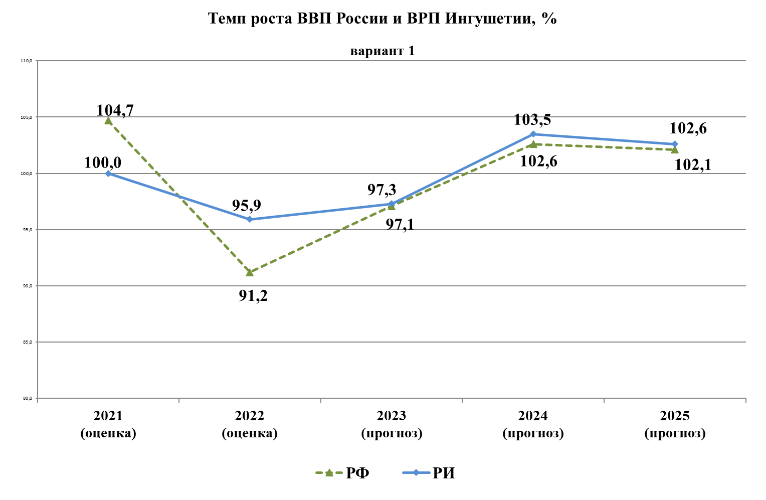 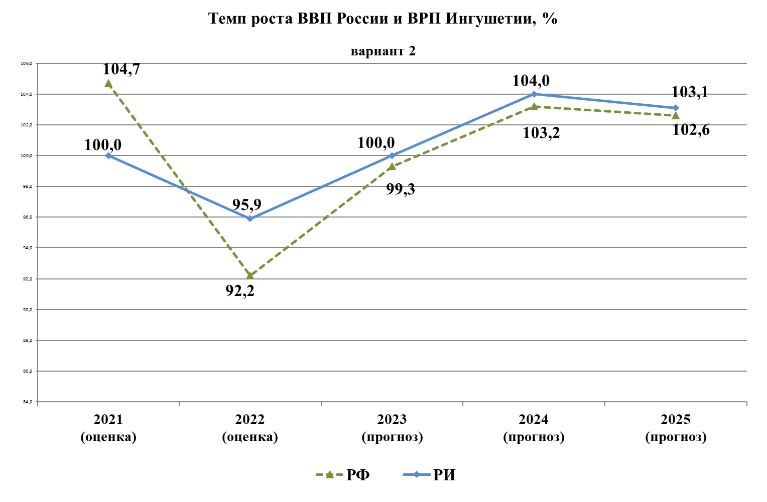 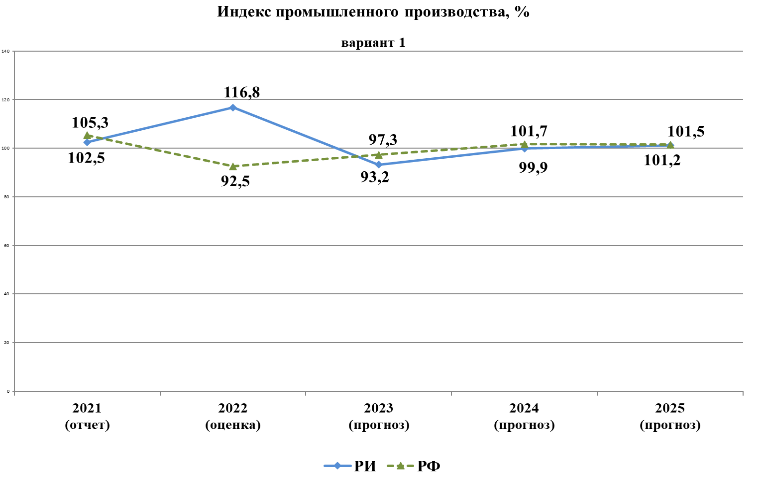 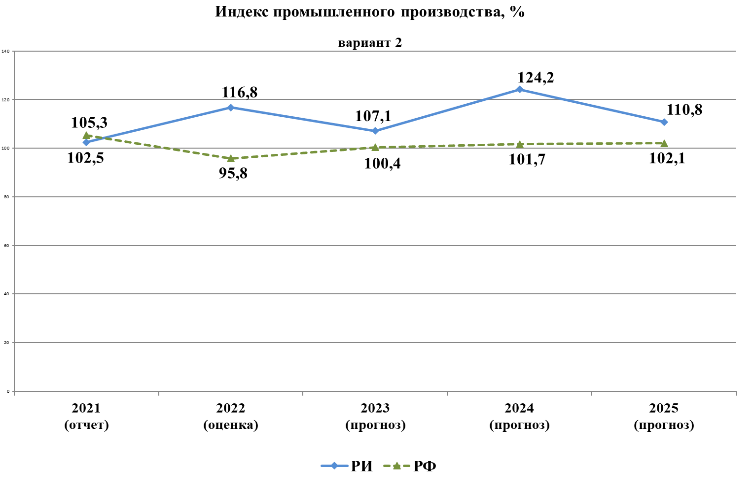 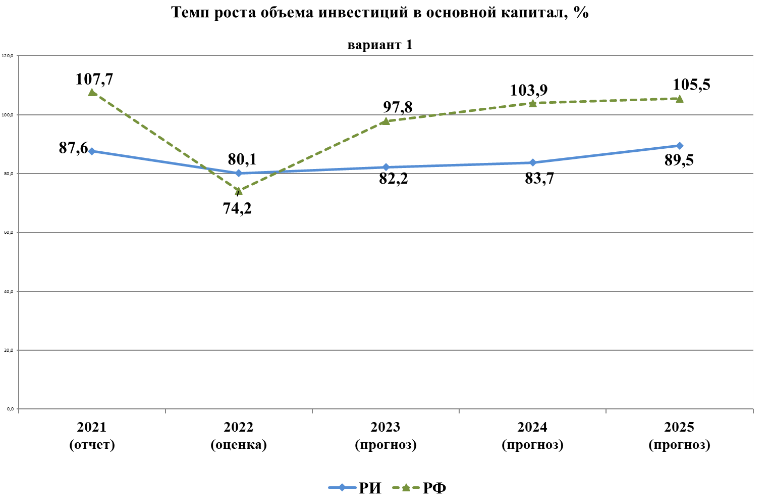 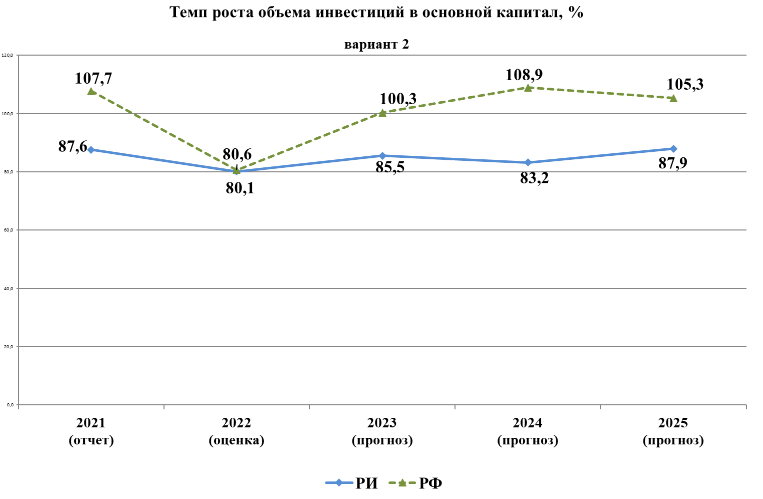 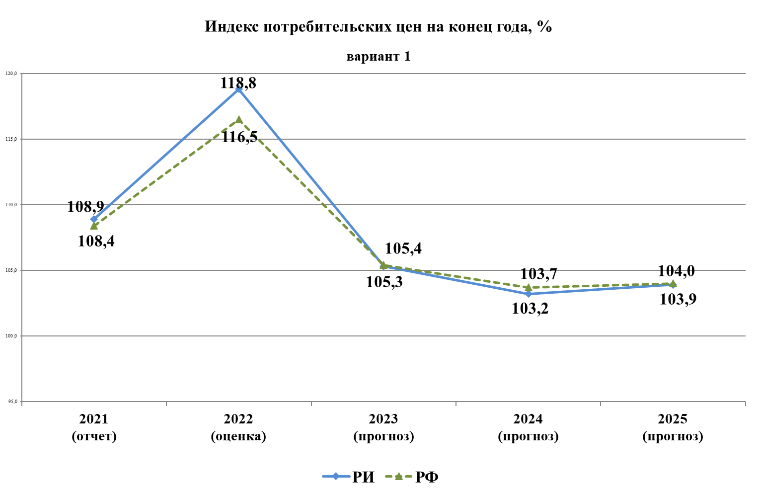 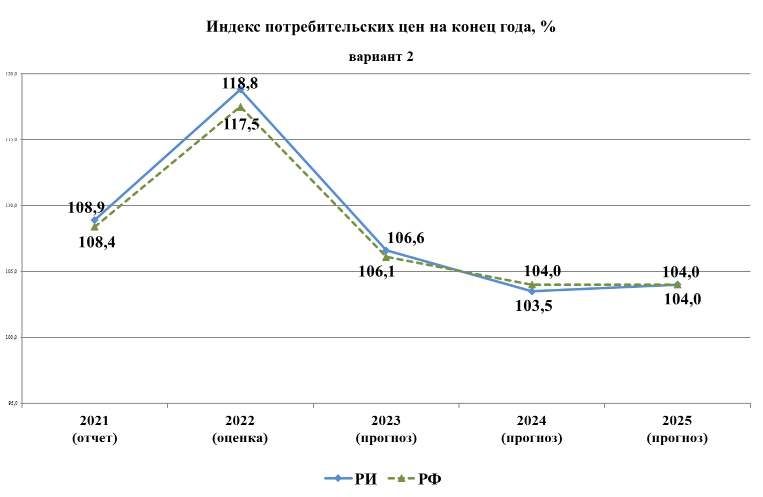 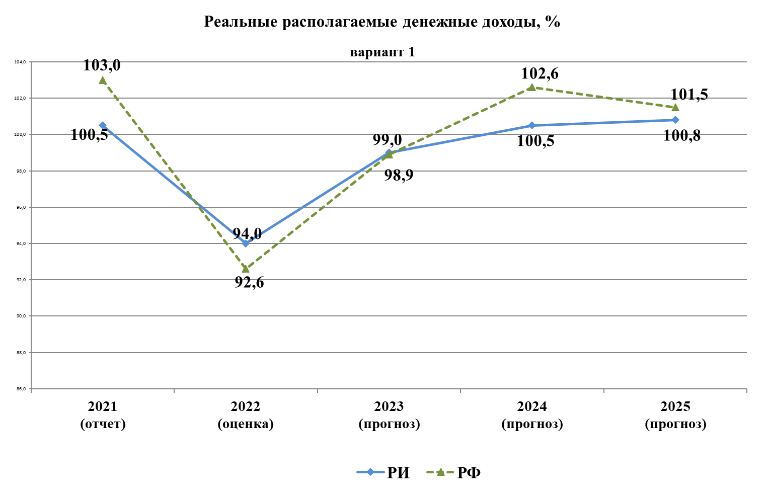 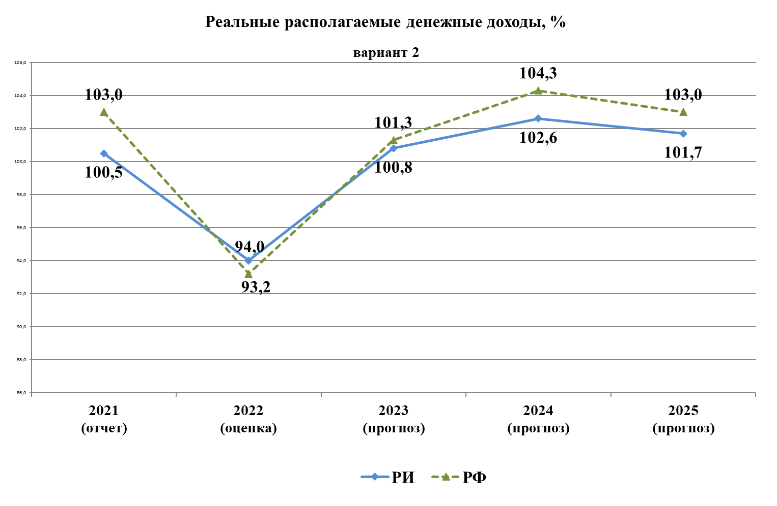 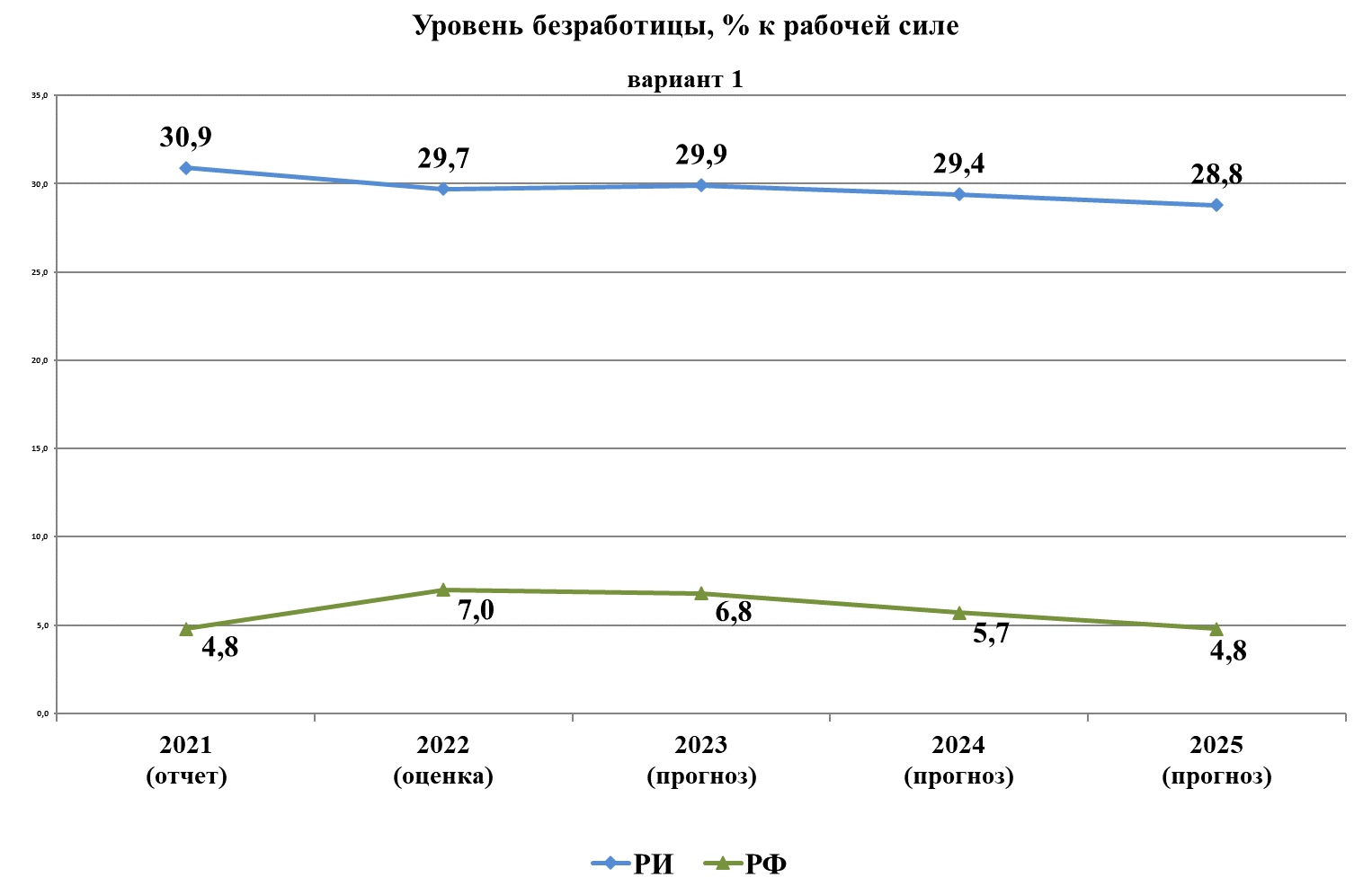 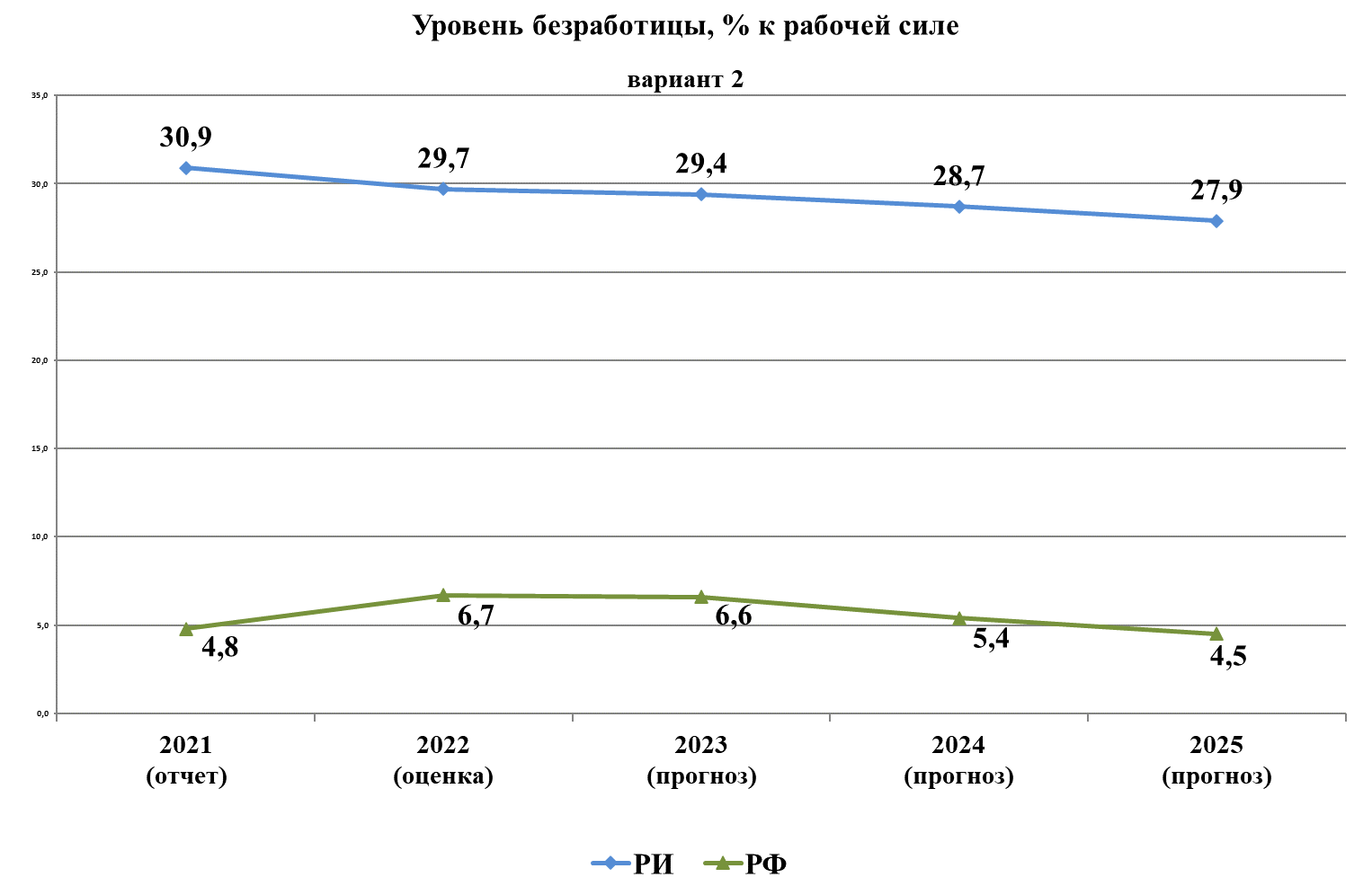 ДоходыУтвержденный план на 2022 г.Утвержденный план на 2022 г.Ожидаемое исполнение 2022 г.Ожидаемое исполнение 2022 г.Проект 2023 г.Проект 2023 г.Доходысумма%сумма%сумма%Налоговые и неналоговые5 426 704,512,95 299 225,612,95 216 688,816,3Безвозмездные поступления36 451 103,387,135 620 819,887,126 753 047,883,7Итого:41 877 807,8100,040 920 045,4100,031 969 736,6100,0Наименование разделаБюджет на 2022 г.на 2023 г.на 2024 г.на 2025 г.2023 г. к 2022 г.2023 г. к 2022 г.2023 г. к 2022 г.Наименование разделаБюджет на 2022 г.на 2023 г.на 2024 г.на 2025 г.тыс. руб.%ОБЩЕГОСУДАРСТВЕН-НЫЕ ВОПРОСЫ3 076 228,91 156 738,81 090 769,01 089 651,0- 919 490,137,6НАЦИОНАЛЬНАЯ ОБОРОНА8 523,311 776,212 281,212 694,13 252,938,2НАЦИОНАЛЬНАЯ БЕЗОПАСНОСТЬ И ПРАВООХРАНИТЕЛЬНАЯ ДЕЯТЕЛЬНОСТЬ275 618,9274 164,8175 628,5175 508,5- 1 454,199,4НАЦИОНАЛЬНАЯ ЭКОНОМИКА2 768 662,73 581 216,64 053 623,82 776 177,1812 553,9129,3ЖИЛИЩНО-КОММУНАЛЬНОЕ ХОЗЯЙСТВО756 592,841 628,150 622,224 986,9- 714 964,75,5ОХРАНА ОКРУЖАЮЩЕЙ СРЕДЫ693 434,25 843,16 043,86 262,6- 687 591,10,8ОБРАЗОВАНИЕ15 602 772,214 075 653,211 769 290,810 388 235,91 527 119,090,2КУЛЬТУРА И КИНЕМАТОГРАФИЯ717 243,6622 880,6607 250,51 508 729,4- 94 363,086,8ЗДРАВООХРАНЕНИЕ1 763 278,11 317 671,91 316 328,71 073 144,3- 445 606,274,7СОЦИАЛЬНАЯ ПОЛИТИКА11 479 360,68 807 798,55 398 017,95 609 781,12 671 562,176,7ФИЗИЧЕСКАЯ КУЛЬТУРА И СПОРТ499 647,9926 430,3618 924,7601 004,5426 782,4185,4СРЕДСТВА МАССОВОЙ ИНФОРМАЦИИ156 930,4156 930,4156 930,4156 930,40100,0ОБСЛУЖИВАНИЕ ГОСУДАРСТВЕННОГО И МУНИЦИПАЛЬНОГО ДОЛГА2 604,116 221,516 018,614 853,513 617,4622,9МЕЖБЮДЖЕТНЫЕ ТРАНСФЕРТЫ БЮД-ЖЕТАМ СУБЪЕКТОВ РОССИЙСКОЙ ФЕДЕРАЦИИ И МУНИЦИПАЛЬНЫХ ОБРАЗОВАНИЙ ОБЩЕГО ХАРАКТЕРА918 607,51 027 605,91 027 605,91 027 605,9108 998,4111,8ИТОГО:38 719 505,132 022 560,026 299 335,924 465 565,26 696 945,182,7НаименованиеРаздел,ПодразделУтвержденона 2022 г.Законопроект 2023 г.Отклонения(2022г.-2023г.)Национальная экономика042 768 662,73 581 216,6+ 812 553,9Общеэкономические вопросы0401128 763,0107 747,0- 21 016,0Топливно-энергетический комплекс040222 884,117 995,4- 4 888,7Сельское хозяйство и рыболовство0405639 955,0877 625,6+ 237 670,6Водное хозяйство04068 627,224 210,3+15 583,1Лесное хозяйство040774 397,115 020,5- 59 376,6Транспорт0408266 656,7336 738,1+ 70 081,4Дорожное хозяйство (дорожные фонды)04091 199 462,91 764 744,0+ 565 281,1Связь и информатика0410154 609,5134 867,4- 19 742,1Другие вопросы в области национальной экономики0412273 307,2302 268,3+28 961,1НаименованиеРаздел,ПодразделУтвержденона 2022 г.Законопроект 2023 г.Отклонения(2022г.-2023г.)Жилищно-коммунальное хозяйство05756 592,841 628,1- 714 964,7Жилищное хозяйство0501126 436,317 680,3- 108 756,0Коммунальное хозяйство0502260 515,10- 260 515,1Благоустройство0503145 527,83 460,9- 142 066,9Другие вопросы в области жилищно-коммунального хозяйства0505224 113,620 486,9- 203 626,7№Наименование публичных нормативных обязательствУтвержденона 2022 годПлан на 2023 годОтклонение (+;- и в %)1Субвенции на содержание ребенка в семье опекуна и приемной семье, а также оплата труда приемного родителя56 084,053 562,8-2 521,2 (-4,5%)2Субвенции на выплату единовременных пособий при поступлении детей-сирот, находящихся под опекой (попечительством), в высшие и средние профессиональные учебные заведения на территории Республики Ингушетия470,8470,803Социальное пособие на погребение3959,34 352,3+393,0(+9,9%)4Меры социальной поддержки малоимущих слоев населения1000,01000,005Оказание финансовой помощи детям из малообеспеченных семей для подготовки к новому учебному году1296,01 294,1- 1,9 (- 0,1%)6Пенсия за выслугу лет лицам, замещавшим государственные должности и должности государственной гражданской службы133 156,4135 650,8+2 494,4(+1,9%)7Расходы на выплату ежемесячного пособия гражданам, имеющим детей179 885,3180 095,1+ 209,8 (+0,1%)8Выплата единовременного денежного пособия семьям при рождении 5-го и 15-го ребенка одновременно двух, трех и более детей согласно постановлению Правительства Республики Ингушетия от 2 февраля 2009 года №26 «О дополнительных мерах социальной поддержки многодетных семей»9 194,710 307,6+1 112,9 (+12,1%)9Компенсационные выплаты гражданам при возникновении поствакцинальных осложнений142,5150,3+7,8(+5,5%)10Выплаты адресных жилищных субсидий при оплате жилья и коммунальных услуг114 322,9140 435,0+ 26 112,1(+22,8%)11Субвенции на осуществление выплат в связи с рождением (усыновлением) первого ребенка730 290,1-- 730 290,1 (- 100%)12Ежемесячные выплаты на детей в возрасте от трех до семи лет включительно5 021 475,83 491 238,0- 1 530 237,8(30,5%)13Субсидии на компенсацию расходов по предоставлению льгот по оплате жилья и коммунальных услуг отдельным категориям граждан, работающим и проживающим в сельской местности184 963,3185 907,6+ 944,3(+0,5%)14Реализация мер социальной поддержки по оплате жилищно-коммунальных услуг отдельным категориям граждан229 267,7253 453,6+24 185,9(+10,6%)15Субсидии на предоставление мер социальной поддержки реабилитированных лиц и лиц, признанных пострадавшими от политических репрессий426 494,4428 007,1+1 512,7(+0,4%)16Обеспечение мер социальной поддержки ветеранов труда14 733,611 811,9- 2 921,7(-19,8%)17Обеспечение мер социальной поддержки тружеников тыла1 325,01 216,2- 108,8(-8,2%)18Обеспечение мер социальной поддержки по оплате жилищно-коммунальных услуг ветеранам (инвалидам) боевых действий в Афганистане и членам его семьи, а также родителям погибших (умерших) ветеранов боевых действий в Афганистане-11 487,2+11 487,2(+100%)19Обеспечение мер социальной поддержки по оплате жилищно-коммунальных услуг ветеранам Великой Отечественной войны-9 092,1+ 9 092,1(+100%)20Мероприятия в области занятости населения1 420 538,9875 911,9- 544 627,0(- 38,3%)21Предоставление мер социальной поддержки по оплате жилищно-коммунальных услуг многодетным семьям47 382,028 730,5 - 18 651,5(-39,4%)Итого:8 575 982,75 824 074,9- 2 751 907,8(- 32,1%)Наименование показателейУтвержденоЗаконом на 2022 г. ЗаконопроектЗаконопроектЗаконопроектЗаконопроектНаименование показателейУтвержденоЗаконом на 2022 г. на 2023 г.на 2024 г.на 2025 г.Количество программ26232319Объем ассигнований на реализацию государственных программ (тыс. руб.) 36 909 885,830 280 180,424 463 622,722 671 279,9В % к уровню предыдущего года90,482,080,792,7Доля расходов на государственные программы в общем объеме расходов бюджета (%)95,394,593,092,7№п/пНаименованиеУтверждено Законом на 2022 г.,(тыс. руб.)Законопроектна 2023 г.,(тыс. руб.)Темпы роста(снижения) расходов, (тыс. руб.)Программная часть бюджета, всего36 909 885,830 280 180,4- 6 629 705,41.ГП «Развитие здравоохранения»3 800 910,53 141 810,9- 659 099,62.ГП «Развитие культуры и архивного дела»687 542,4593 729,3- 93 813,13.ГП «Развитие образования»10 482 469,311 932 623,8+1 450 154,54.ГП «Развитие физической культуры и спорта»499 467,9926 250,3+426 782,45.ГП «Развитие сельского хозяйства и регулирование рынков сельскохозяйственной продукции, сырья и продовольствия»571 673,8805 067,9+ 233 394,16.ГП «Социальная поддержка и содействие занятости населения»8 264 719,55 926 274,4-2 338 445,17.ГП «Развитие промышленности, транспорта и связи»458 598,8416 373,3-42 225,58.ГП «Управление государственным имуществом»60 764,475 333,0+14 568,69.ГП «Экономическое развитие и инновационная экономика»112 081,8119 830,2+7 748,410.ГП «Управление финансами»3 030 515,31 260 198,4- 1 770 316,911.ГП «Развитие сферы строительства и жилищно-коммунального хозяйства»458 325,961 984,1- 396 341,812.ГП «Развитие архивного дела»28 749,930 751,8+2 001,913.ГП «Охрана и защита окружающей среды»802 046,260 812,6-741 233,614.ГП «Молодежная политика»26 965,236 627,8+9 662,615.ГП «Развитие туризма»98 944,0200 253,3+101 309,316.ГП «Защита населения и территорий от чрезвычайных ситуаций и обеспечение пожарной безопасности»333 459,5430 477,9+97 018,417.ГП «Укрепление межнациональных отношений и развитие национальной политики»270 523,3260 904,6- 9 618,718.ГП «Развитие автомобильных дорог»1 222 141,61 448 742,9+226 601,319.ГП «Культурное наследие»29 541,228 951,3-589,920.ГП «Создание новых мест в общеобразовательных организациях РИ в соответствии с прогнозируемой потребностью и современными условиями обучения на 2016-2025 гг.»5 232 826,82 182 097,8-3 050 729,021.ГП «О противодействии коррупции»2 474,42 285,0-189,422.ГП «Формирование современной городской среды на территории РИ»342 671,70-342 671,723.ГП «Комплексное развитие сельских территорий»8 738,3338 679,8+329 941,524.ГП «Оказание содействия добровольному переселению в Республику Ингушетия соотечественников, проживающих за рубежом, 2022-2024 годы»120,0120,0025.ГП «Реализация дополнительных мероприятий, направленных на снижение напряженности на рынке труда в Республике Ингушетия в 2022 году»63 922,90-63 922,926.ГП «Организация профессионального обучения и дополнительного профессионального образования работников промышленных предприятий, находящихся под риском увольнения, в 2022 году»19 691,30-19 691,3№ п/пНаименованиегосударственной программыУтверждено ГПна 2023 г.Предусмотрено   Законопроектом на 2023 г.Отклонения(гр.4-гр.3)№ п/пНаименованиегосударственной программыУтверждено ГПна 2023 г.Предусмотрено   Законопроектом на 2023 г.Отклонения(гр.4-гр.3)1.ГП «Развитие здравоохранения»2 880 606,53 141 810,9+ 261 204,42.ГП «Развитие культуры и архивного дела»615 996,9593 729,3-22 267,63.ГП «Развитие образования»9 645 419,511 932 623,8+2 287 204,34.ГП «Развитие физической культуры и спорта»694 706,7926 250,3+ 231 543,65.ГП «Развитие сельского хозяйства и регулирование рынков сельскохозяйственной продукции, сырья и продовольствия»700 231,0805 067,9+104 836,96.ГП «Социальная поддержка и содействие занятости населения»6 131 332,45 926 274,4- 205 058,0 7.ГП «Развитие промышленности, транспорта и связи»754 097,9416 373,3- 337 724,68.ГП «Управление государственным имуществом»51 764,475 333,0+ 23 568,69.ГП «Экономическое развитие и инновационная экономика»120 054,6119 830,2- 224,410.ГП «Управление финансами»1 127 154,61 260 198,4+ 133 043,811.ГП «Развитие сферы строительства, архитектуры и жилищно-коммунального хозяйства»251 686,561 984,1- 189 702,412.ГП «Развитие архивного дела»27 249,930 751,8+3 501,913.ГП «Охрана и защита окружающей среды»94 689,760 812,6- 33 877,114.ГП «Молодежная политика»26 465,236 627,8+ 10 162,615.ГП «Развитие туризма»8 359,4200 253,3+191 893,916.ГП «Защита населения и территорий от чрезвычайных ситуаций и обеспечение пожарной безопасности»399 137,5430 477,9+ 31 340,417.ГП «Укрепление межнациональных отношений и развитие национальной политики»236 937,5260 904,6+23 967,118.ГП «Развитие автомобильных дорог»849 727,81 448 742,9+599 015,119.ГП «Культурное наследие»27 020,828 951,3+1 930,520.ГП «Создание новых мест в общеобразовательных организациях РИ в соответствии с прогнозируемой потребностью и современными условиями обучения на 2016-2025 гг.»2 016 088,12 182 097,8+ 166 009,721.ГП «О противодействии коррупции»2 285,02 285,0022.ГП «Формирование современной городской среды на территории РИ»339 682,90- 339 682,923.ГП «Комплексное развитие сельских территорий»2 026 024.71338 679,8- 1 687 344,9124.ГП «Оказание содействия добровольному переселению в Республику Ингушетия соотечественников, проживающих за рубежом, 2022-2024 годы»120,0120,00Итого29 026 839,530 280 180,4+ 1 253 340,9Виды налоговых доходовПоступление за 9 месяцевПоступление за 9 месяцевТемпыроста/снижения,(%)Виды налоговых доходов2021 г.2022 г.Темпыроста/снижения,(%)Налог на прибыль организаций303 729,9247 105,981,4Налог на доходы физических лиц1 330 344,11 406 798,0105,7Акцизы541 924,4852 427,7157,3Налоги на совокупный доход177 757,1212 310,7119,4Налоги на имущество458 480,5832 654,2181,6Прочие налоги и сборы17 833,414 194,779,6Итого:2 830 069,43 565 491,2126,0Виды неналоговых доходовПоступление за 9 месяцевПоступление за 9 месяцевТемпыроста/сниже-ния, (%)Виды неналоговых доходов2021 г.2022 г.Темпыроста/сниже-ния, (%)Доходы от использования имущества, находящегося в государственной и муниципальной собственности21 553,669 117,1320,7Платежи при пользовании природными ресурсами963,6679,170,5Доходы от оказания платных услуг15 069,714 738,697,8Доходы о продажи материальных и нематериальных активов266 879,05 198,21,9Административные платежи и сборы22,20-Штрафы, санкции, возмещение ущерба118 764,295 097,080,1Прочие неналоговые доходы2 773,6-1 084,4-Итого:426 025,9183 745,643,1Безвозмездные поступленияПоступление за 9 месяцевПоступление за 9 месяцевТемпыроста/снижения, (%)Безвозмездные поступления2021 г.2022 г.Темпыроста/снижения, (%)Дотации9 837 337,312 062 769,1122,6Субсидии8 024 420,212 466 044,2155,4Субвенции2 066 526,81 876 940,390,8Иные межбюджетные трансферты 635 306,1458 419,072,2Прочие безвозмездные поступления33 068,155 218.9136,8Возврат остатков субсидий, субвенций и иных межбюджетных трансфертов, имеющих целевое назначение прошлых лет-757 861,5-762 713,2100,6Итого:19 838 797,026 156 678,4131,8РазделИсполнение за 9 месяцев 2021 года, тыс. руб.По данным ОтчетаПо данным Отчета% испол-ненияТемп роста, %РазделИсполнение за 9 месяцев 2021 года, тыс. руб.утверждено на 2022 год,тыс. руб.исполнено за 9 месяцев 2022 г.,тыс. руб.% испол-ненияТемп роста, %Общегосударственные вопросы831 160,21 973 969,2946 278,147,9113,9Национальная оборона7 138,78 523,36 126,671,985,8Национальная безопасность и правоохранительная деятельность106 409,8355 556,0181 365,351,0170,4Национальная экономика1 642 305,02 548 611,22 060 081,162,3125,4Жилищно-коммунальное хозяйство318 294,3473 623,0586 787,869,8184,4Охрана окружающей среды102 066,9641 241,4435 398,662,5426,6Образование9 079 909,016 757 365,912 731 497,770,0140,2Культура и кинематография367 937,0653 329,5442 032,260,2120,1Здравоохранение1 083 533,0225 921,5735 035,137,767,8Социальная политика9 351 644,111 980 706,210 015 238,779,5107,1Физическая культура и спорт307 006,1437 194,9321 052,048,0104,6Средства массовой информации107 478,4148 469,097 513,862,190,7Обслуживание государственного и муниципального долга0,02 637,70,00,00,0Межбюджетные трансферты бюджетам субъектов РФ и муниципальных образований общего характера583 422,9907 117,8541 826,858,392,9Итого:23 888 306,338 529 487,129 100 233,868,6121,8И.о. ПредседателяКонтрольно-счетной палатыРеспублики ИнгушетияХ.Ю. МальсаговИ.о. ПредседателяКонтрольно-счетной палатыРеспублики ИнгушетияХ.Ю. Мальсагов№п/пНаименование министерств, ведомствКоличество объектов, ед.Доля в общем количестве, %1.Министерство строительство РИ14094,62.Министерство сельского хозяйства и продовольствия РИ42,83.Министерство спорта и физической культуры РИ21,34.Министерство природных ресурсов и экологии РИ21,3Итого:148100№п/пНаименование министерств, ведомствОбъем вложений, тыс. руб.Доля в общей сумме, %1.Министерство строительство и жилищно-коммунального хозяйства РИ19 951 566,099,542.Министерство сельского хозяйства и продовольствия РИ17 921,20,093.Министерство спорта и физической культуры РИ43 997,40,224.Министерство природных ресурсов и экологии РИ30 379,70,15Итого:20 043 864,3100,0И.о. ПредседателяКонтрольно-счетной палатыРеспублики ИнгушетияХ.Ю. МальсаговНаименование Код КОСГУНаименование приобретенных товаров, услугСумматыс. руб.Год образ.23456АО «Кронт- Мед»310основные средства74,62020АО «Кронт- Мед»341медикаменты1,52020ООО «Феникс»341медикаменты129,22018ИП «Русяновская А. А.»341медикаменты52,72020ООО «Дилер»341медикаменты37,42020ООО «БСС»341медикаменты77,72021ИП «Терентьева С. Н.»346хоз. товары16,32020ИП «Клименко М. А.»346моющие средства20,12019ООО «Промедтех»310основные средства16,02019ООО «Менсори»225ремонт и обслуживание медицинской техники99,62020ООО «Рег. Эколог. Компания»226услуги300,02020ИФНС России пог. Пятигорск290госпошлина3,02020Итого:828,2Наименование расходовКОСУ01.01.202101.01.2022Отклонение гр.5 - гр.423456По Учреждению, всего361 474,4377 077,015 602,6Платежи в бюджет, всего:в т.ч.227 566,2161455,1- 66 111,1НДФЛ21100Начисления на з/п213174 887,4109 465,4- 65 422,0Штрафы, пеня29252 678,851 990,7- 688,1Поставщики и подрядчики – всего:в т.ч.133 908,2215 621,981 713,7- медикаменты341113 267,7199 354,586 086,8- продукты3422 635,57 630,24 994,7- прочие, хоз. товары, моющие средства, бензин 3401 014,42 705,61 691,2- основные средства31014 761,6793,1-13968,5- услуги221, 225,22683,3557,6474,3- коммунальные услуги2231 852,82 823,1970,3Земельный и имущественный налоги290292,91 757,91 465,0Наименование расходовКОСГУ01.01.202101.01.2022Отклонениегр. 5 - гр. 423456По Учреждению, всего:9 778,54 054,2- 5 724,3Платежи в бюджет, всего:НДФЛ2113 320,30- 3 320,3Начисления на заработную плату2136 458,24054,2- 2 404,0Наименование расходовКОСГУ01.01.202101.01.2022Отклонениегр. 5 - гр. 423456Платежи в бюджет213823,7875,347,6№п/пФИО собственникаСоглашение о выплате выкупной цены взамен изъятого жилого помещенияСоглашение о выплате выкупной цены взамен изъятого жилого помещенияСоглашение о выплате выкупной цены взамен изъятого жилого помещения№п/пФИО собственника№Сумма,рублейФактическая дата перечислений1Берсанов Руслан Курейшович712 156 738,4012.10.2021 г.2Плиев Асламбек Ахметович722 065 791,6012.10.2021 г.3Гуцериев ИзраилАлиевич731 416 171,6012.10.2021 г.4Бузуртанова Лида Хизировна741 409 675,4012.10.2021 г.5Муталиева Хяди Исраиловна752 078 784,0012.10.2021 г.6Мальсагов Иса Яхьяевич762 013 822,0012.10.2021 г.7Осканова Медина Сайдалиевна772 091 776,4012.10.2021 г.8Мархиева Зарема Хизировна781 299 240,0012.10.2021 г.9Шишханова Амина Сосламбековна792 026 814,4012.10.2021 г.10Наседкина Наталья Тимофеевна801 312 232,4012.10.2021 г.11Султыгова Марем Магомедовна812 065 791,6012.10.2021 г.12Тимурзиев Юнус Юсупович871 399 931,1012.10.2021 г.13Ужахова Макка Юсуповна891 406 427,3012.10.2021 г.14Итого:22 743 196,20№п/пФИО собственникаСоглашение о выплате выкупной цены взамен изъятого жилого помещенияСоглашение о выплате выкупной цены взамен изъятого жилого помещенияСоглашение о выплате выкупной цены взамен изъятого жилого помещения№п/пФИО собственника№Дата заключения соглашенийФактическая дата перечислений1Евлоева Марем Мусаевна1317.06.2020г.07.07.2020 г.2Евлоева Хяди Борисовна1417.06.2020 г.07.07.2020 г.3Хулагова Зина Карим-Султановна1517.06.2020г.06.10.2020 г.4Евлоева Пятимат Абдулсаламовна1617.06.2020 г.06.10.2020 г.5Костоева Фиолета Абдул-Мажитовна1717.06.2020г.06.10.2020 г.6Евлоева Лейла Абдулсаламовна1817.06.2020 г.06.10.2020 г.7Льянова Аза Батарбековна1917.06.2020г.06.10.2020 г.8Цурова Зарема Иналкиева2017.06.2020 г.06.10.2020 г.07.07.2020 г.14.07.2020 г.9Кодзоев Ахми Абдул-Кадырович2117.06.2020г.06.10.2020 г.10Евлоев Умар Исраилович5326.06.2020 г.06.10.2020 г.Наименование показателяЕдиница измеренияПлановое значениеФактическое значениеПоступления в консолидированный бюджет Республики Ингушетия, полученные от сбора земельных и имущественных налоговых и неналоговых доходов, из числа администрируемых Минимуществом Ингушетиитыс. руб.21 500,022 500,0Поступления в бюджет Республики Ингушетия денежных средств от приватизации государственного имущества Республики Ингушетиятыс. руб.678 000,0746 554,5Количество объектов недвижимости, внесенных в реестр республиканского имуществашт.5 0001 688Количество технических планов на объекты недвижимого имущества, учтенных в Реестре государственного имущества Республики Ингушетияшт.309Межевание земельных участков, находящихся в собственности Республики Ингушетияшт.15549Степень выполнения мероприятий программы в срок%100100Наименование показателяЕдиница измеренияПлановое значениеФактическое значениеПоступления в консолидированный бюджет Республики Ингушетия, полученные от сбора земельных и имущественных налоговых и неналоговых доходов, из числа администрируемых Минимуществом Ингушетиитыс.руб.46 000,021 483,8Поступления в бюджет Республики Ингушетия денежных средств от приватизации государственного имущества Республики Ингушетиятыс.руб.706 047,5274 189,8Количество объектов недвижимости, внесенных в реестр республиканского имуществашт.450450Количество технических планов на объекты недвижимого имущества, учтенных в Реестре государственного имущества Республики Ингушетияшт.200Межевание земельных участков, находящихся в собственности Республики Ингушетияшт.5044Содержание и приобретение имущества для нужд Республики Ингушетияшт.33Объект оценкиРыночная стоимость (руб.)Нежилое здание, общей площадью 7654,8 м2, кадастровый № 06:05:0100008:2272460 959 478,0Здание котельной, общей площадью 155,7 м2, кадастровый № 06:05:0100008:22772 005 730,0Здание контрольно-пропускного пункта, общей площадью 3,8 м2, кадастровый №06:05:0100008:227638 863,0Бассейн, общей площадью 885,00 м286 251 797,0Навес, общей площадью 162,5 м2382 676,0Земельный участок, общей площадью 23 003,0 м2, кадастровый №06:05:0100008:227060 753 220,0Движимое имущество 8 730 471,0НаименованиеКарта учета объектов собственностиКарта учета объектов собственностиРеестр объектов собственности РИРеестр объектов собственности РИОтклонениеОтклонениеНаименованиеКол-во(кв. м, шт.)Сумма (тыс. руб.)Кол-во (кв. м., шт.)Сумма (тыс. руб.)Кол-во (кв. м., шт.)Сумма (тыс. руб.)ГАУ РИ НТРК «Ингушетия»Компьютеры в сборе AMID Ryzen 56276,6XX6276,6Компьютеры в сборе (intel Corei55244,5XX5244,5Профессиональная ЖК-панель Самсунг92 430,0XX92 430,0Видиомикшер (логогенератор)Biackmagic АТЕМ  Teievision Studio HD187,1XX187,1Министерство образования и науки РИГАЗ 3102 (Автомобиль легковой)XX11 730,011 730,0ГАЗ 32212-288 (Автомобиль легковой)XX1490,01490,0УАЗ 220694 (Автомобиль легковой)XX1278,901278,9Благоустроенные жилые помещения,3133118,7XX3133118,7ГБУ "ИРКБ имени А.О. АхушковаИнфузионный шприцевой насос Перфузор Компакт6744,0XX6744,0Компьютер (АРМ Тип 2), Процессор ADM 8GbDDR4/SSD120GbHDD 1000GB/450WOSx64, мыщь, монитор 23,8/ИБП40118 947,8XX40118 947,8Газификатор ГХК 3-1,6-20014 750,0XX14 750,0Шприцевой насос BeneFusion SP1302 827,5XX302 827,5Аппарат ИВЛ ALIA STERMAN11 552,6XX11 552,6Администрация Главы РИВидеокамера SoniPXW-FS7M222 480,00XX22 480,0Офисный ПК в сборе intel core i7 3.6 мгц/м.п5600,00XX5600,0Цифровая фотокамера Canon EOX-1D Mark II Body1453,00XX1453,0Кирпичный завод «Гиперпресс»РИ, с. п. ГалашкиI квартал 2020г.Швейное объединение "Ингушетия"РИ, с. п. Али-Юрт, ул. Терсмейл-Хаджи, 25II квартал 2020 г.Имущество завода по производству энергосберегающего осветительного оборудования на базе сверхъярких диодовРеспублика Ингушетия, г. Малгобек, ул. ПромышленнаяIV квартал 2020 г.Имущество керамзитового заводаРеспублика Ингушетия, г. КарабулакI квартал 2021 г.Имущество комбината детского питанияРеспублика Ингушетия, Назрановский муниципальный р-н, с. п. Али-Юрт, пром. площадка, участок № 8I квартал 2021 г.Задолженность,тыс.руб.Период просрочкиПериод просрочки дни  ОплатаОплатаПроцентная ставкаПроценты,тыс.руб.Задолженность,тыс.руб.Период просрочкиПериод просрочки дни  сумма,тыс.руб.датаПроцентная ставкаПроценты,тыс.руб.[1] [2][3][4][5][6][7][1]×[4]×[7]/360281 000,004.08.202026.11.20201150-4,25%3 814,9271 500,027.11.202027.11.202019 500,026.11.20204,25%32,1261 000,028.11.202029.01.20216310 500,027.11.20204,25%1 941,2241 000,030.01.202116.03.20214620 000,029.01.20214,25%1 308,841 000,017.03.202121.03.20215200 000,016.03.20214,25%24,341 000,022.03.202112.04.2021220-4,50%112,717 000,013.04.202122.04.20211024 000,012.04.20214,50%21,20--017 000,022.04.2021-0Итого:Итого:Итого:262281 000,04,28%7 255,2